L'objectif de ce didacticiel basé sur la maquette réalisée en parties 1, 2 et 3 est de créer les finitions relatives à la toiture terrasse.Ouvrir le fichier revit bungalowdebut partie 4SommaireToiture terrasse Fabricant DerbigumNous allons maintenant travailler sur la toiture terrasse. De nombreux fabricants ont déjà développé des familles que nous allons utiliser.Ouvrir le dessin revit: Librairie DERBIGUM Passer en 3D si nécessaire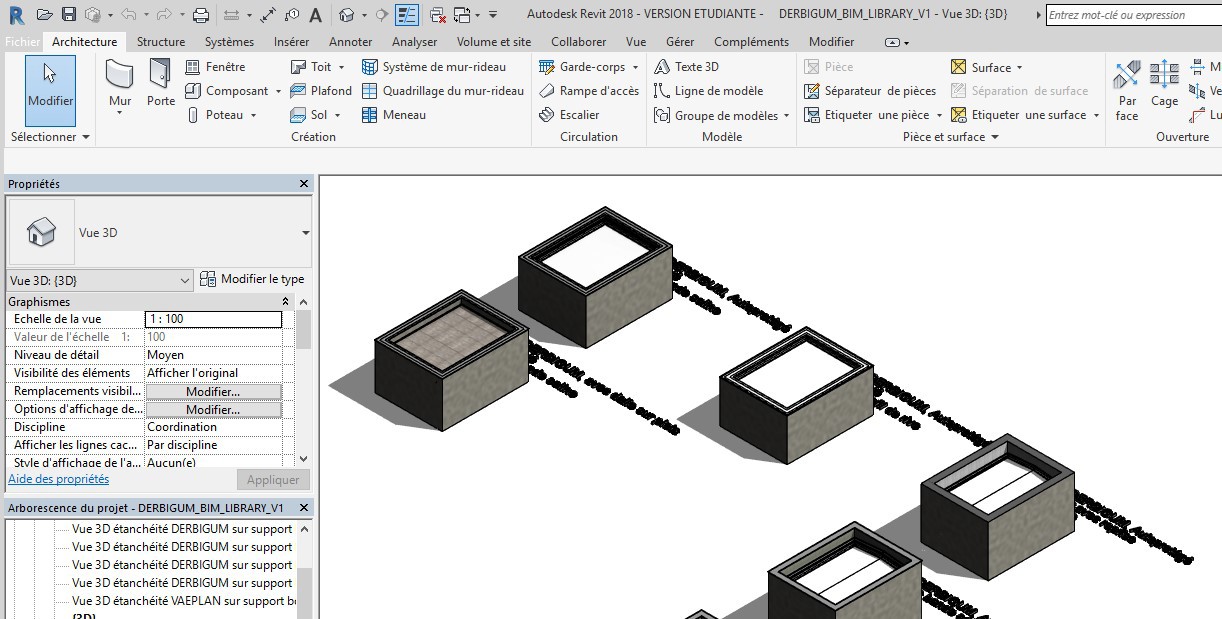 Cliquer sur le toit dalle sur plots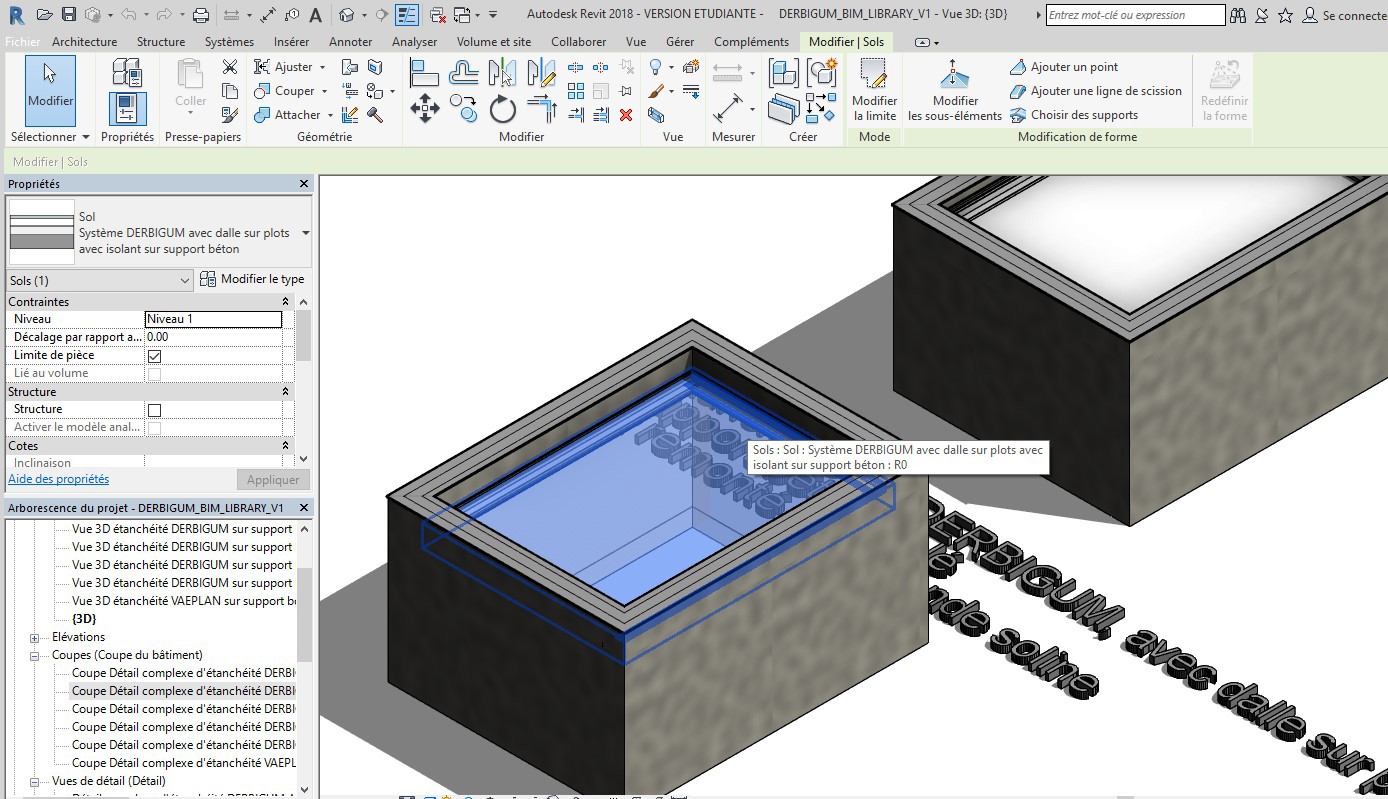 Taper Control CRevenir à votre projet en 3 DTapez Control V et poser votre toit sur plot n’importe où.La toiture dalle sur plot est maintenant intégré à votre dessin dans la famille sol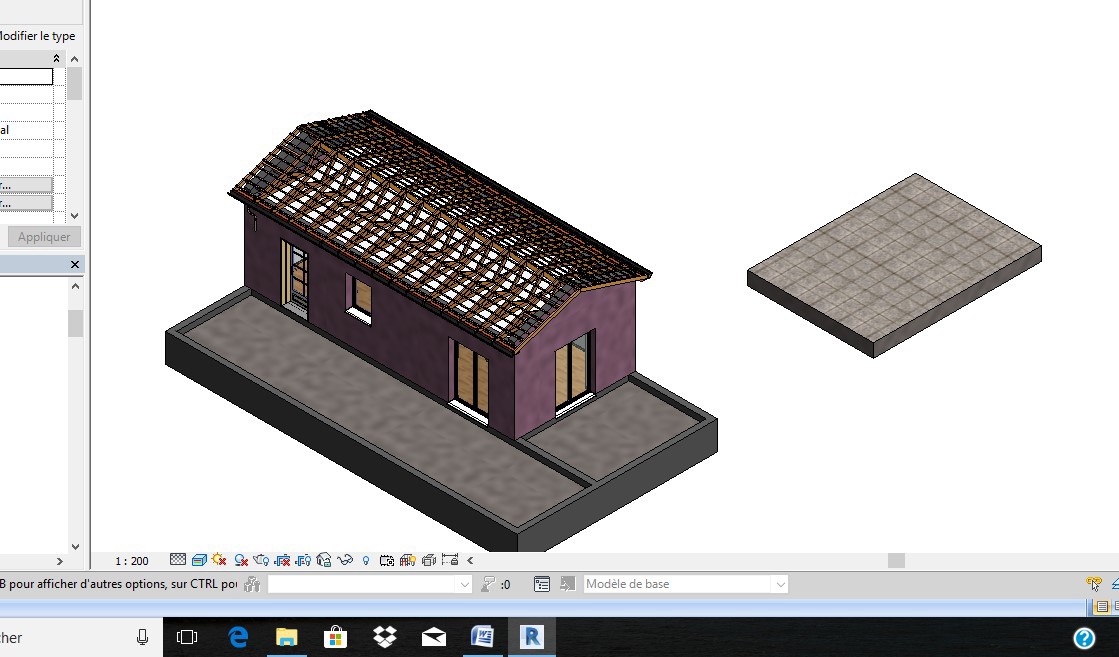 Cliquer sur la toiture puis modifier le type: puis dupliquer (changer de nom) puis modifier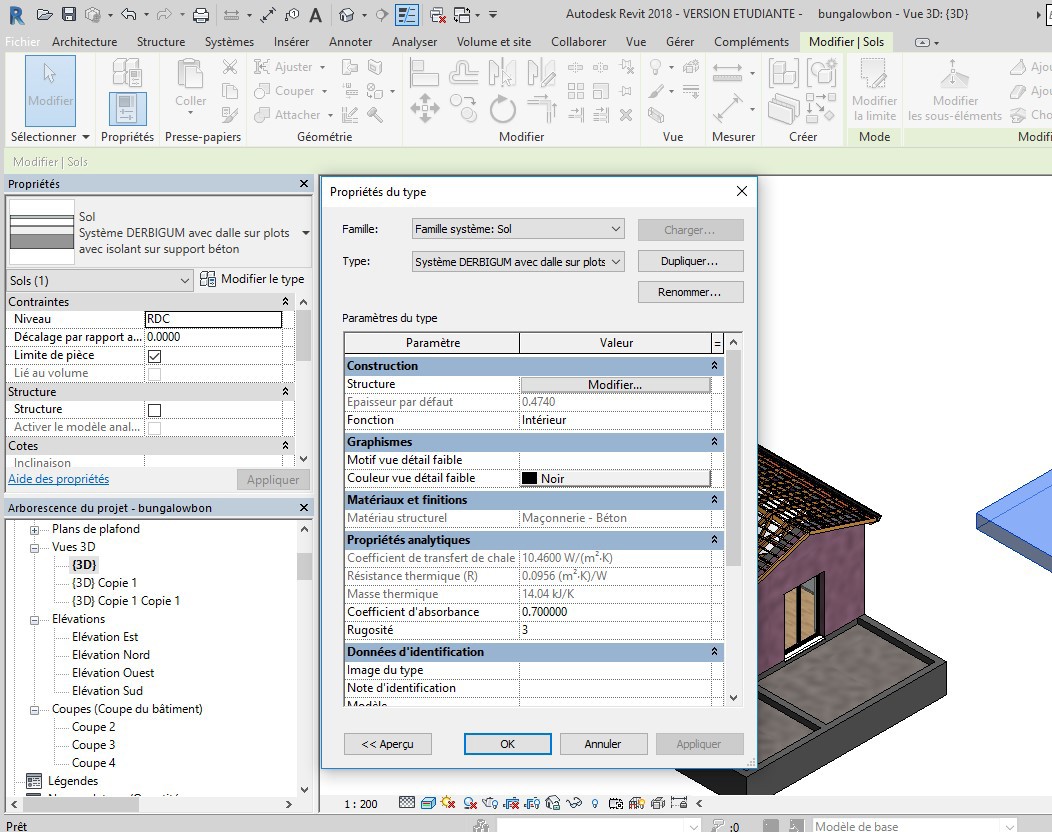 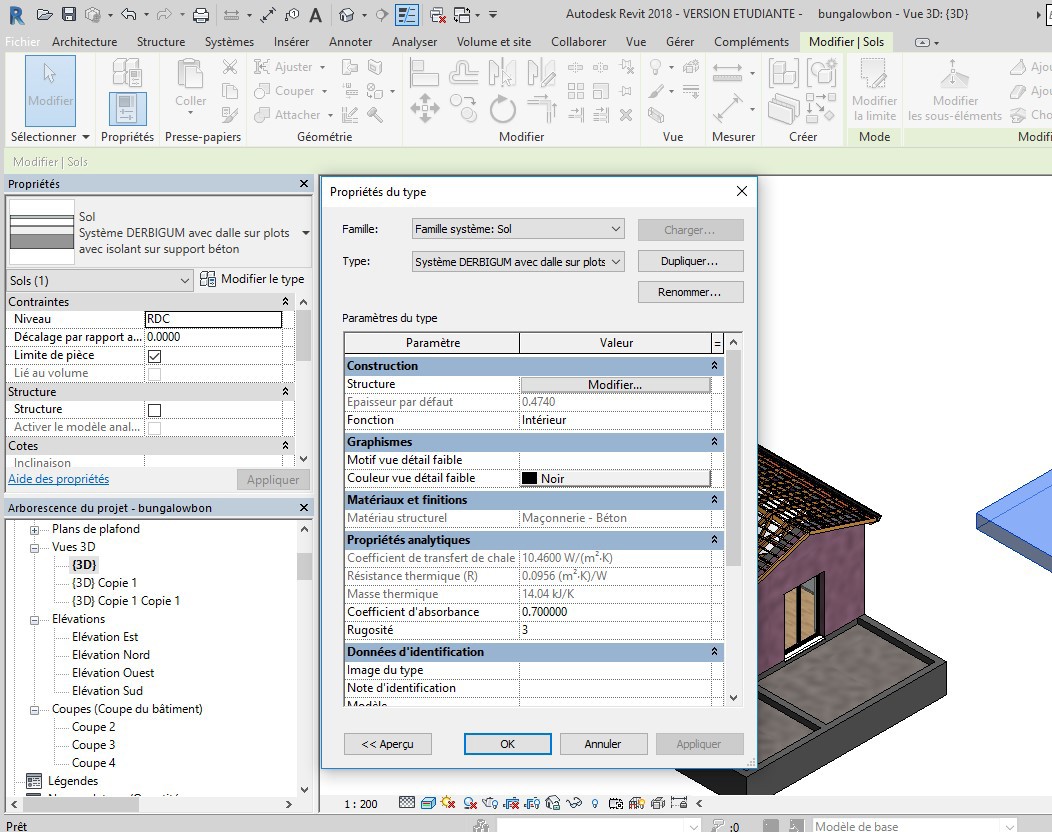 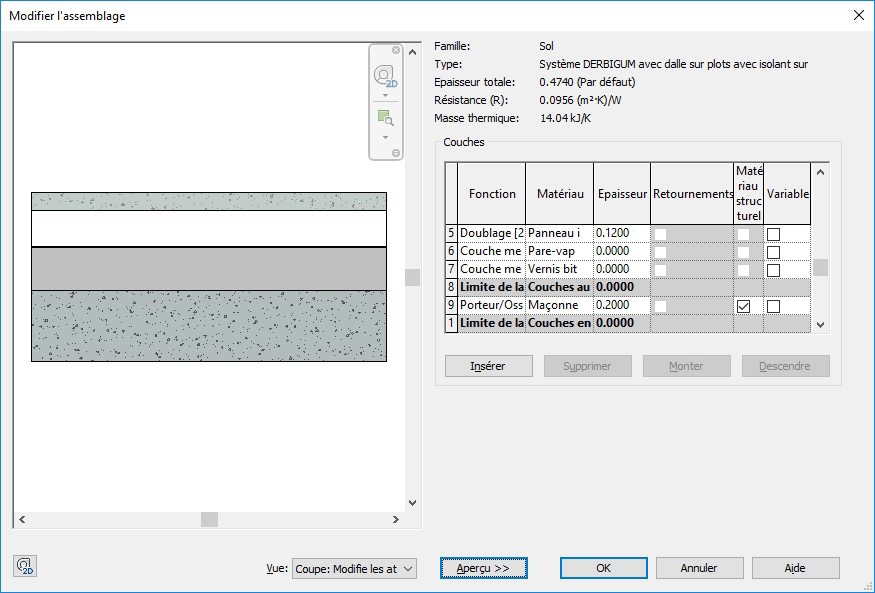 On va modifier l’épaisseur du béton (18 cm), supprimer l’isolant, le pare vapeur et l’écran d’indépendance.On prendra 0.15 m pour le vide (plots)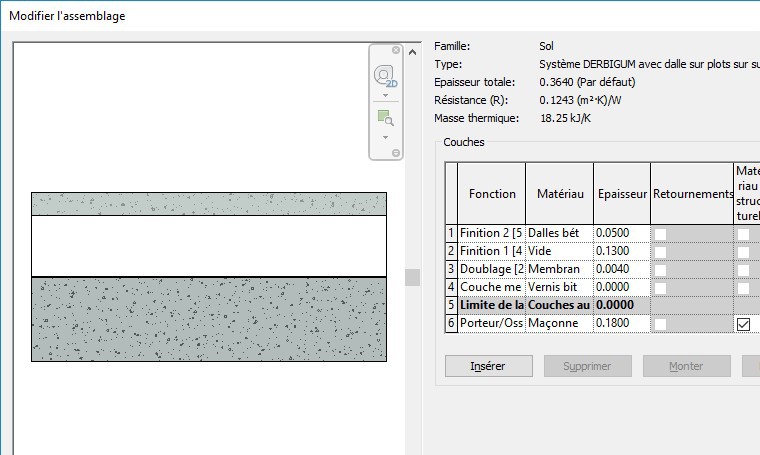 Cliquer maintenant sur les toits terrasse du projetCliquer sur la flèche puis sur sol derbigum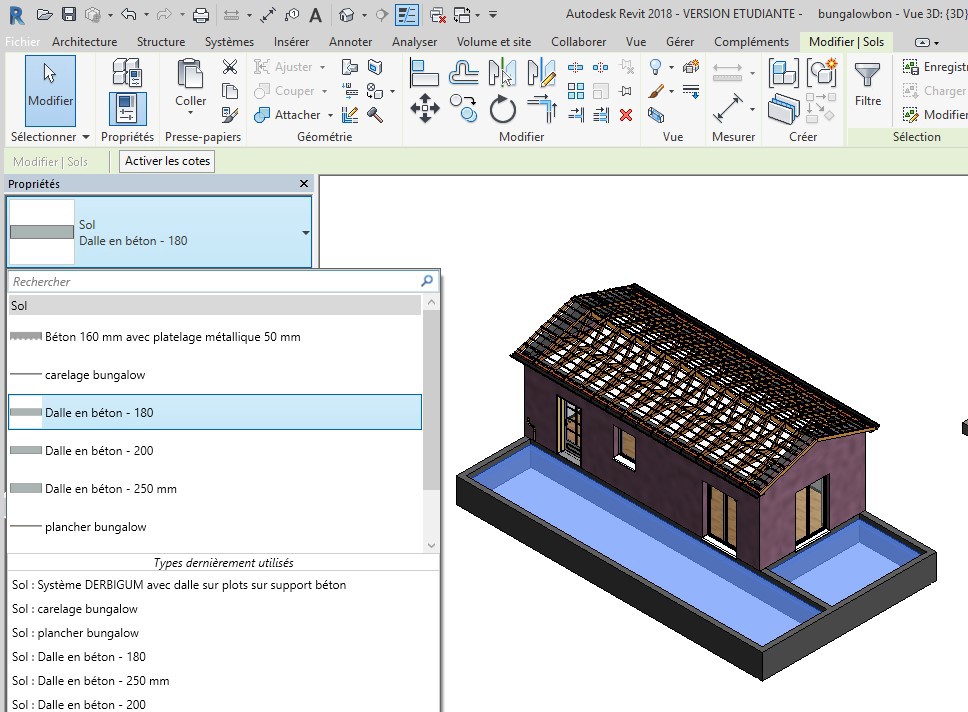 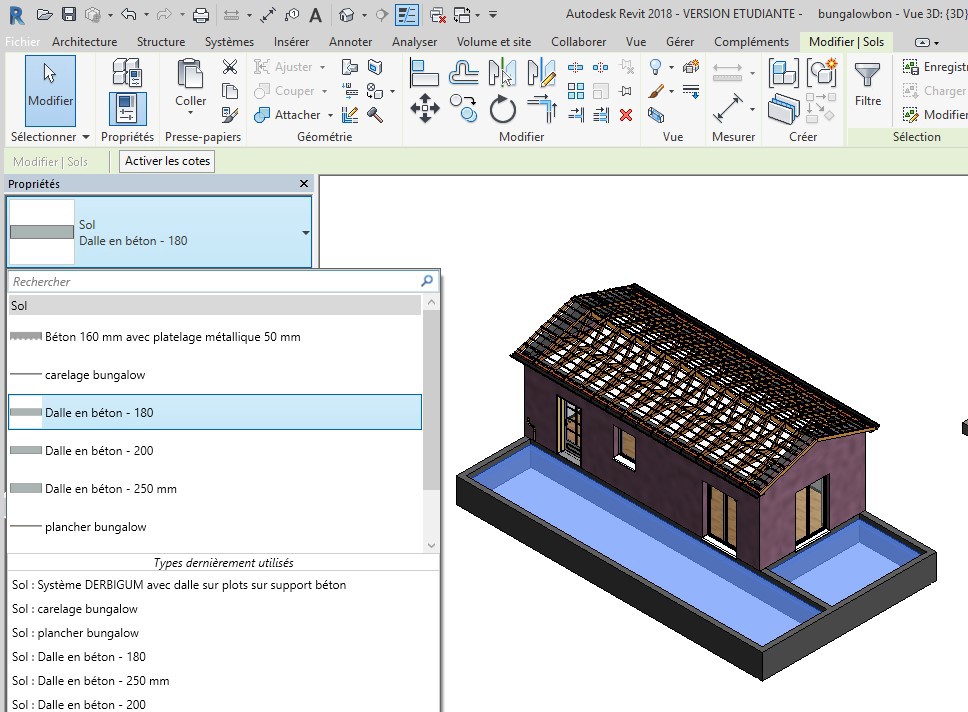 Visualiser en faisant un zoom Il y a un problème de niveau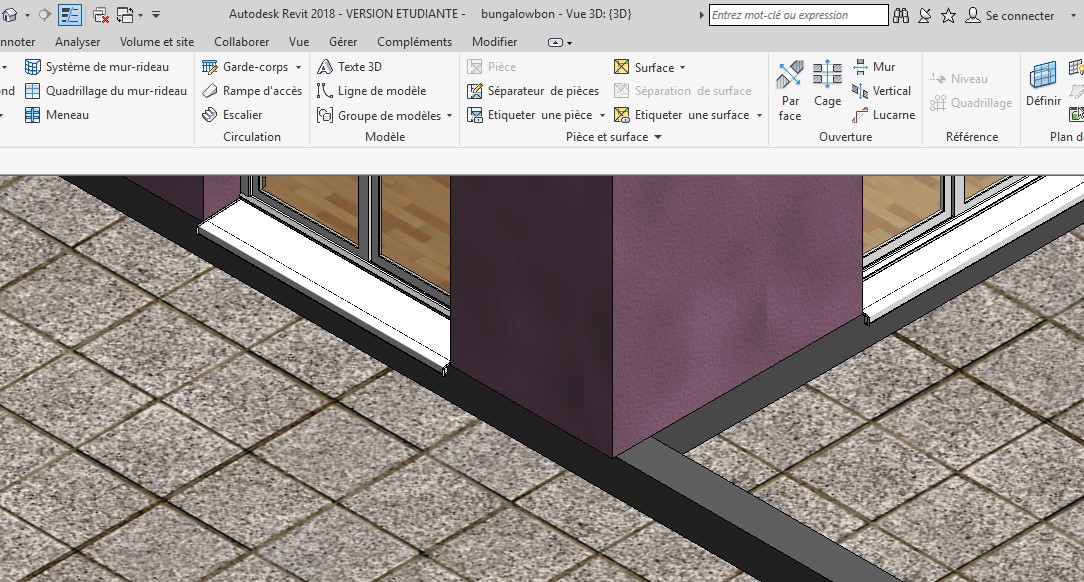 Recliquer sur les solsRentrer un décalage de -0.02 (2 cm maxi pour norme handicapé)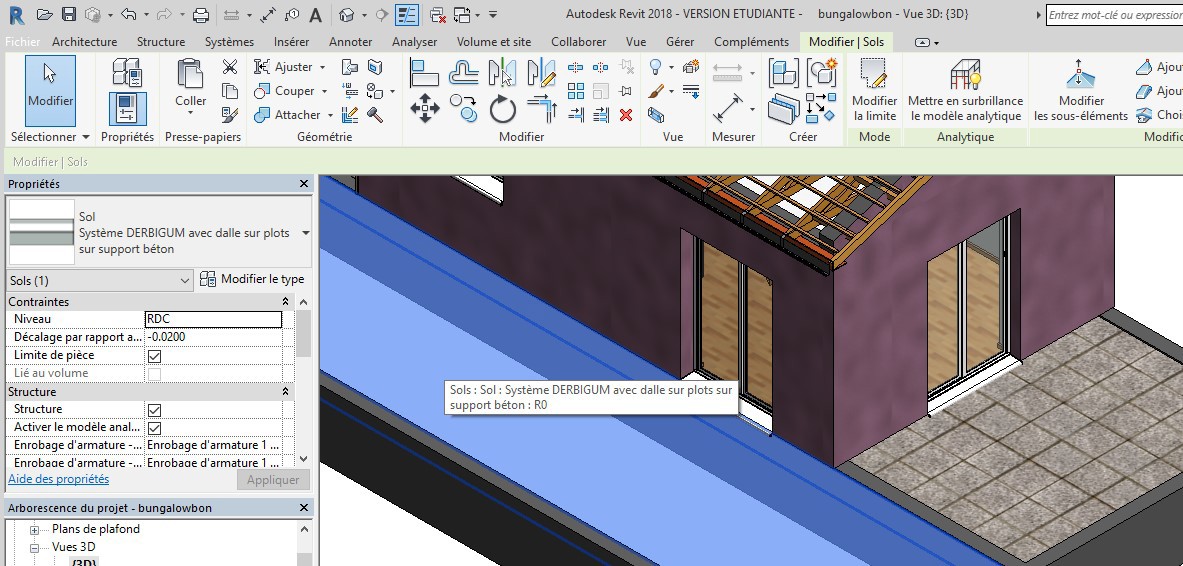 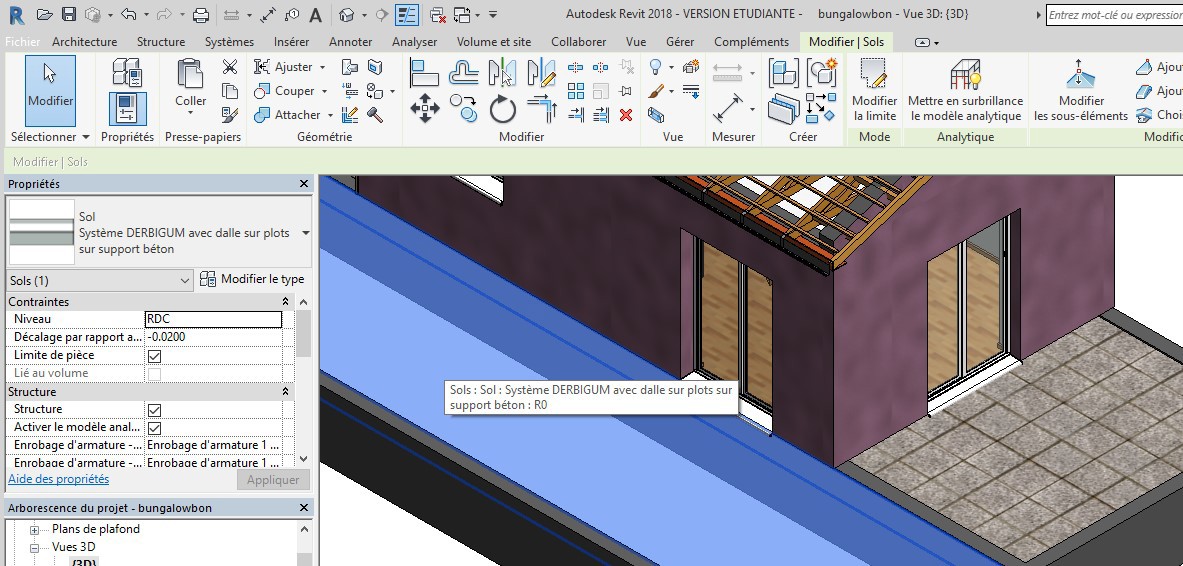 Remarque : En insérant la famille Derbigum un élément de détails a été créé que l’on pourra utiliser en objet 2D pour l’impression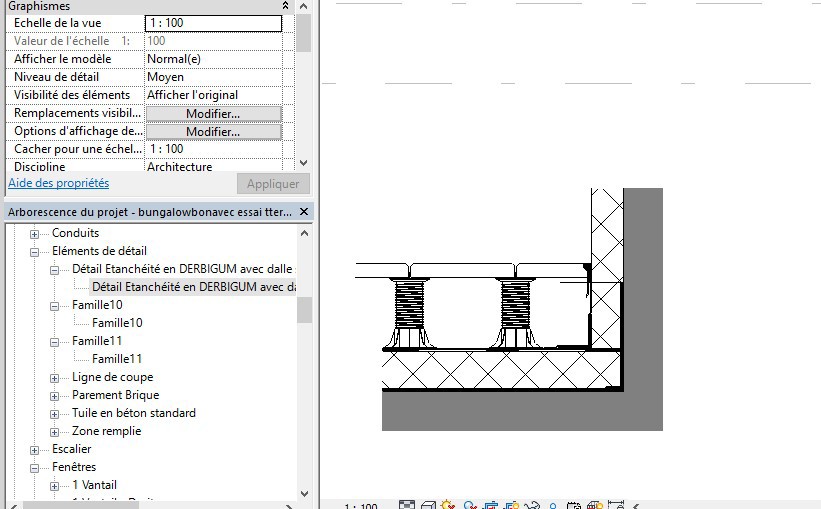 Modification du toit en toiture terrasse avec le fabricant SIPLASTOn va créer une toiture terrasse végétalisée au-dessus du bungalow. Passer en élévation et créer un niveau 4 au niveau +4.5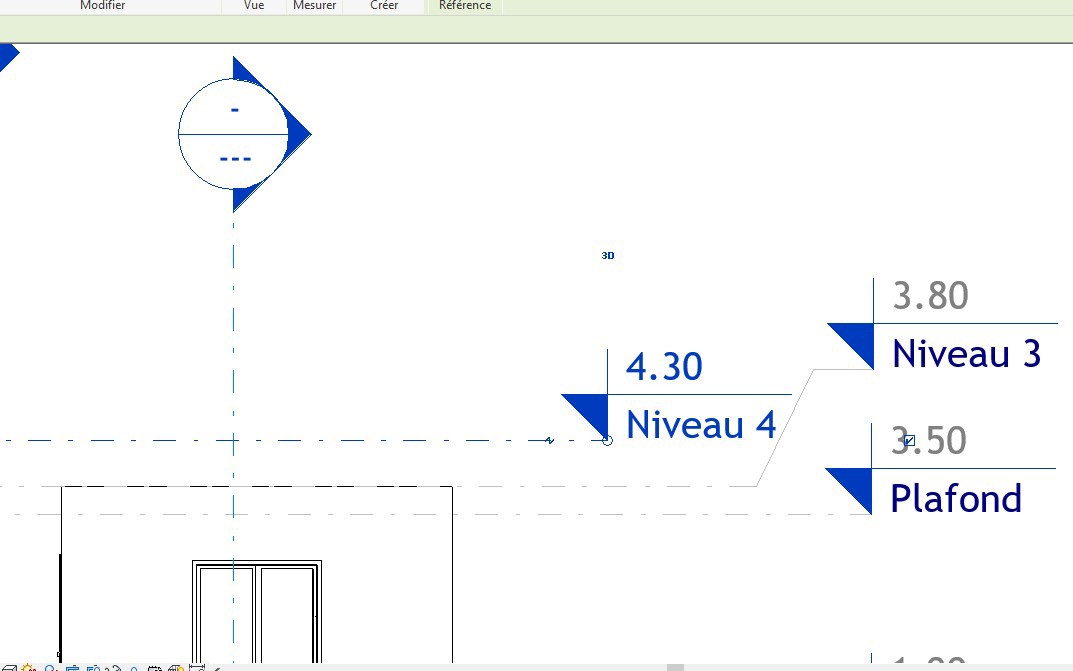 Sélectionner un mur de façade et changer la contrainte supérieure en niveau 4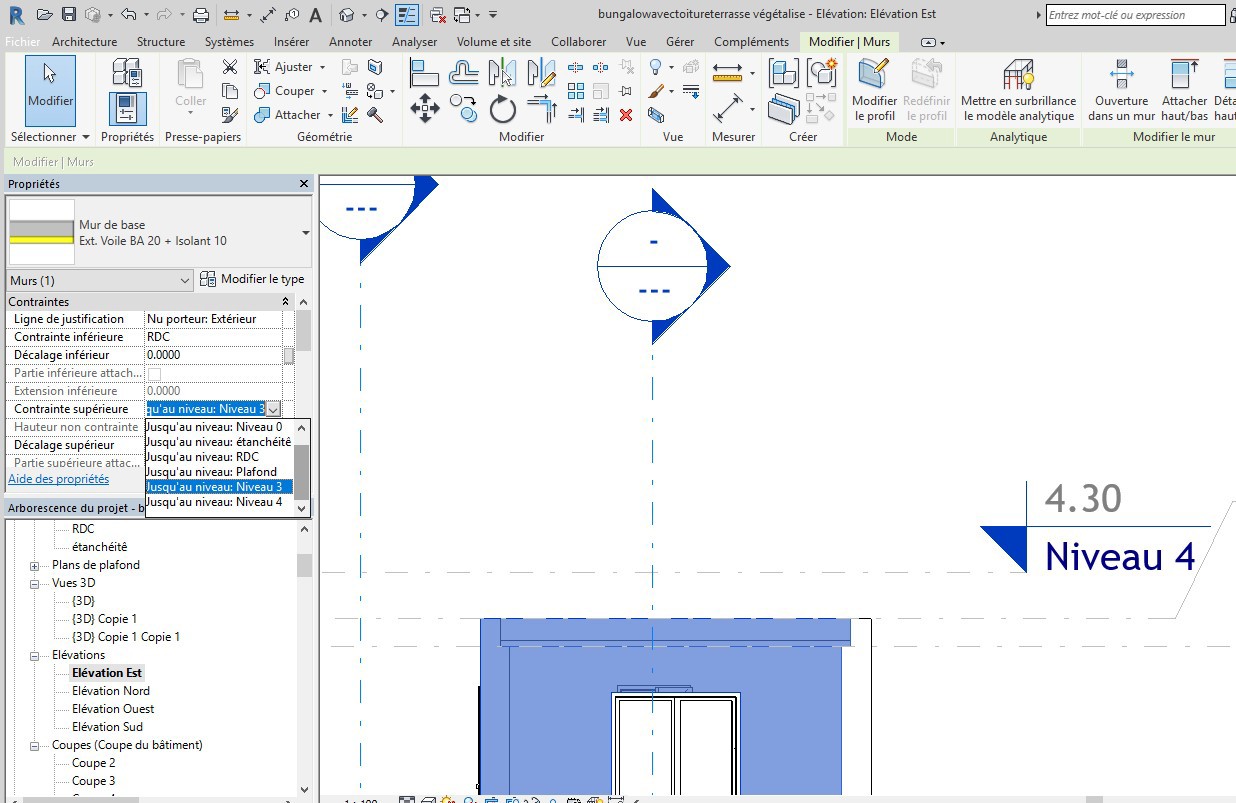 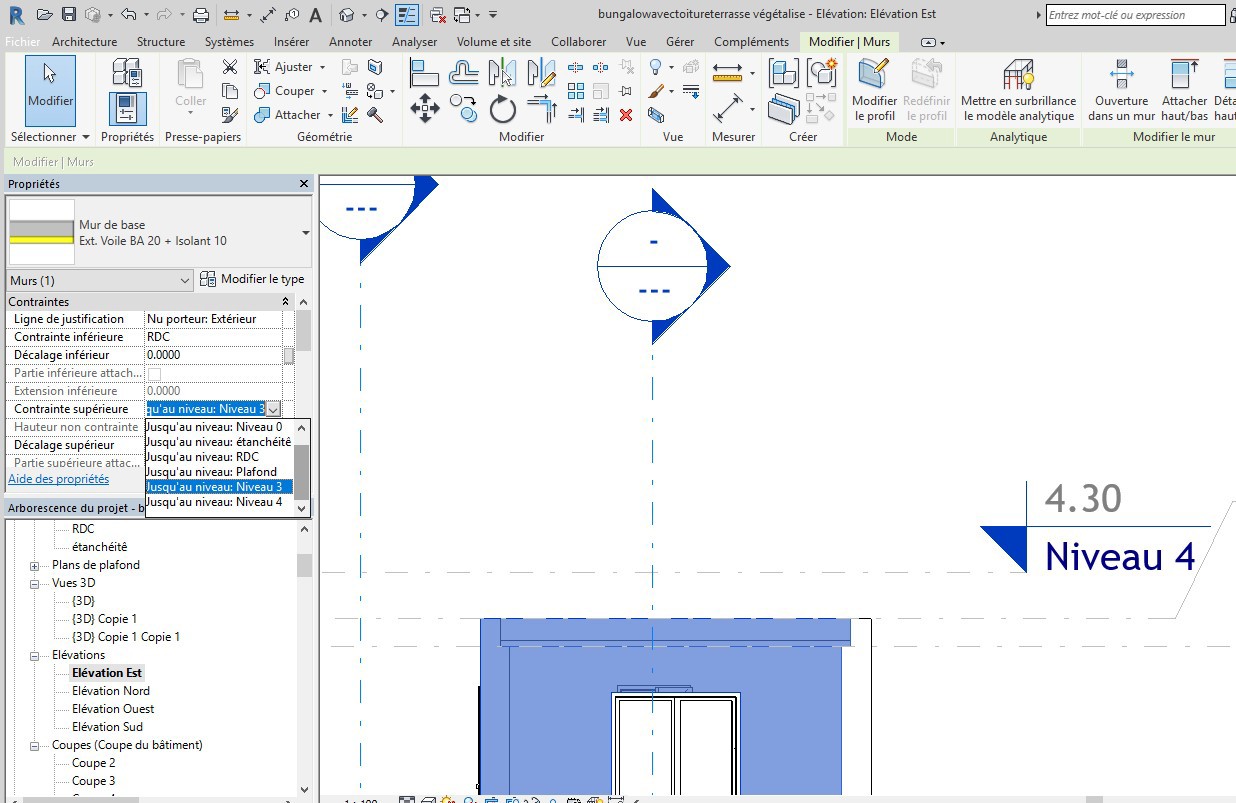 Les murs extérieurs sont alignés au niveau 4 Créer un toit de base plat au niveau 3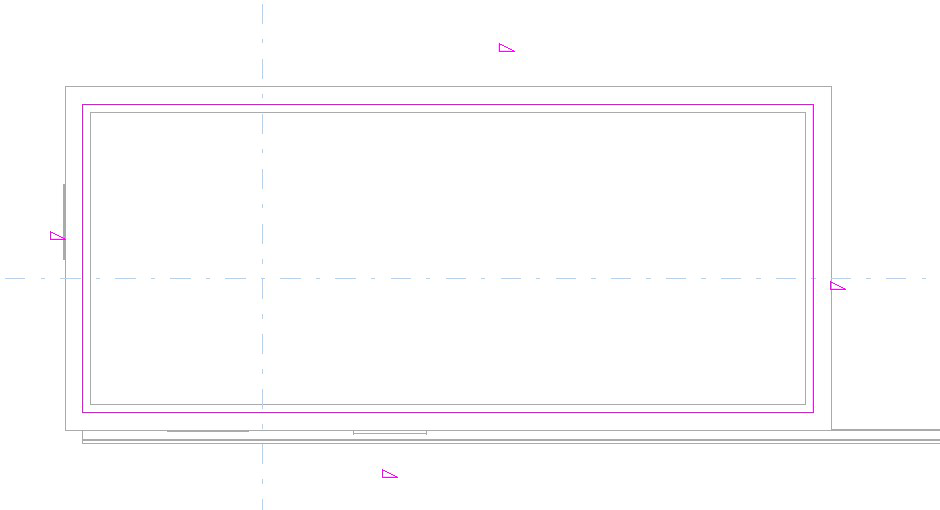 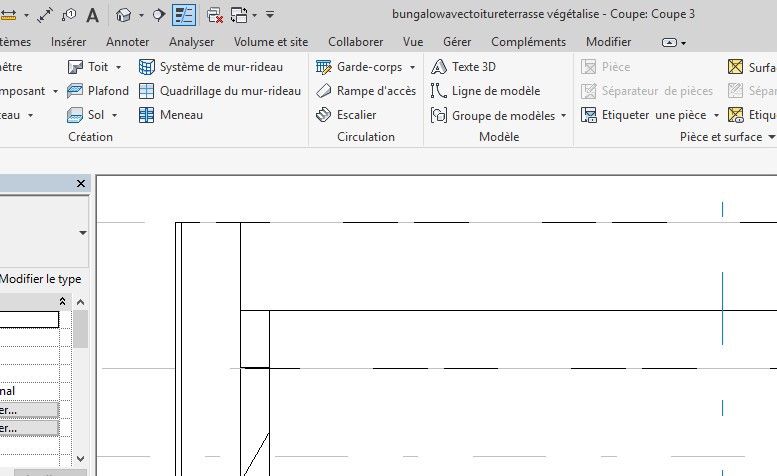 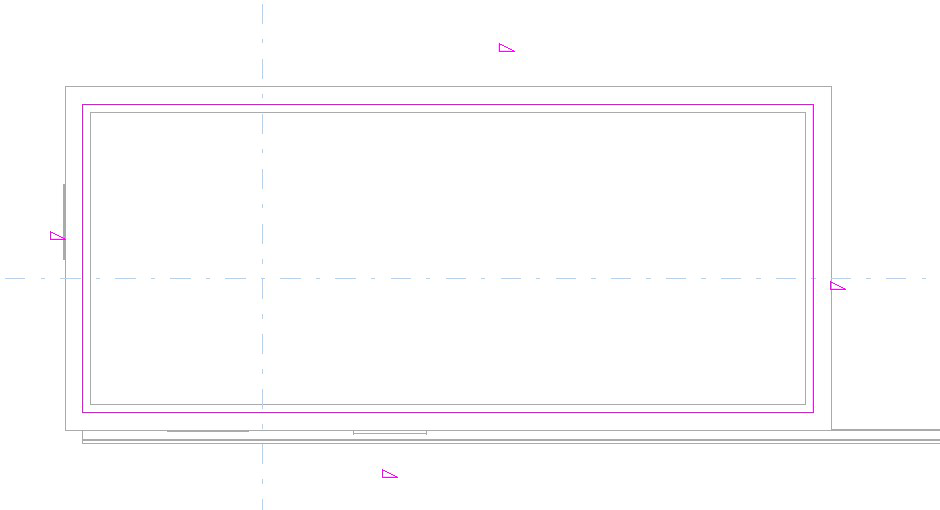 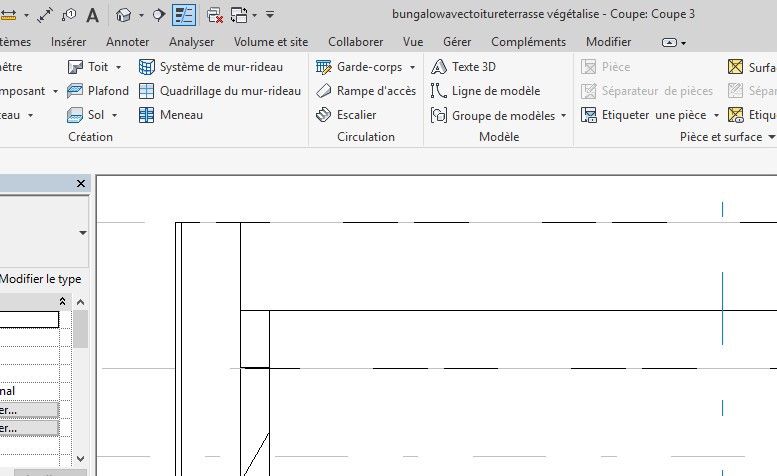 Passer en coupe, supprimer le faux plafond On va attacher les murs et le toitCliquer sur un mur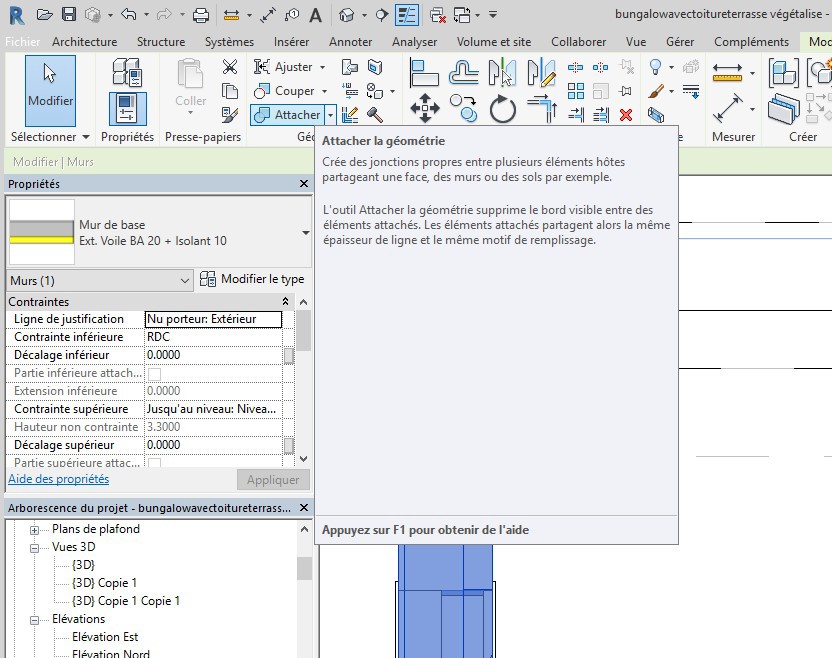 Puis sur attacher puis cliquez successivement sur le mur et le toitDans le répertoire BTS EB ouvrir le fichier siplast système for accessible roof insulation concrete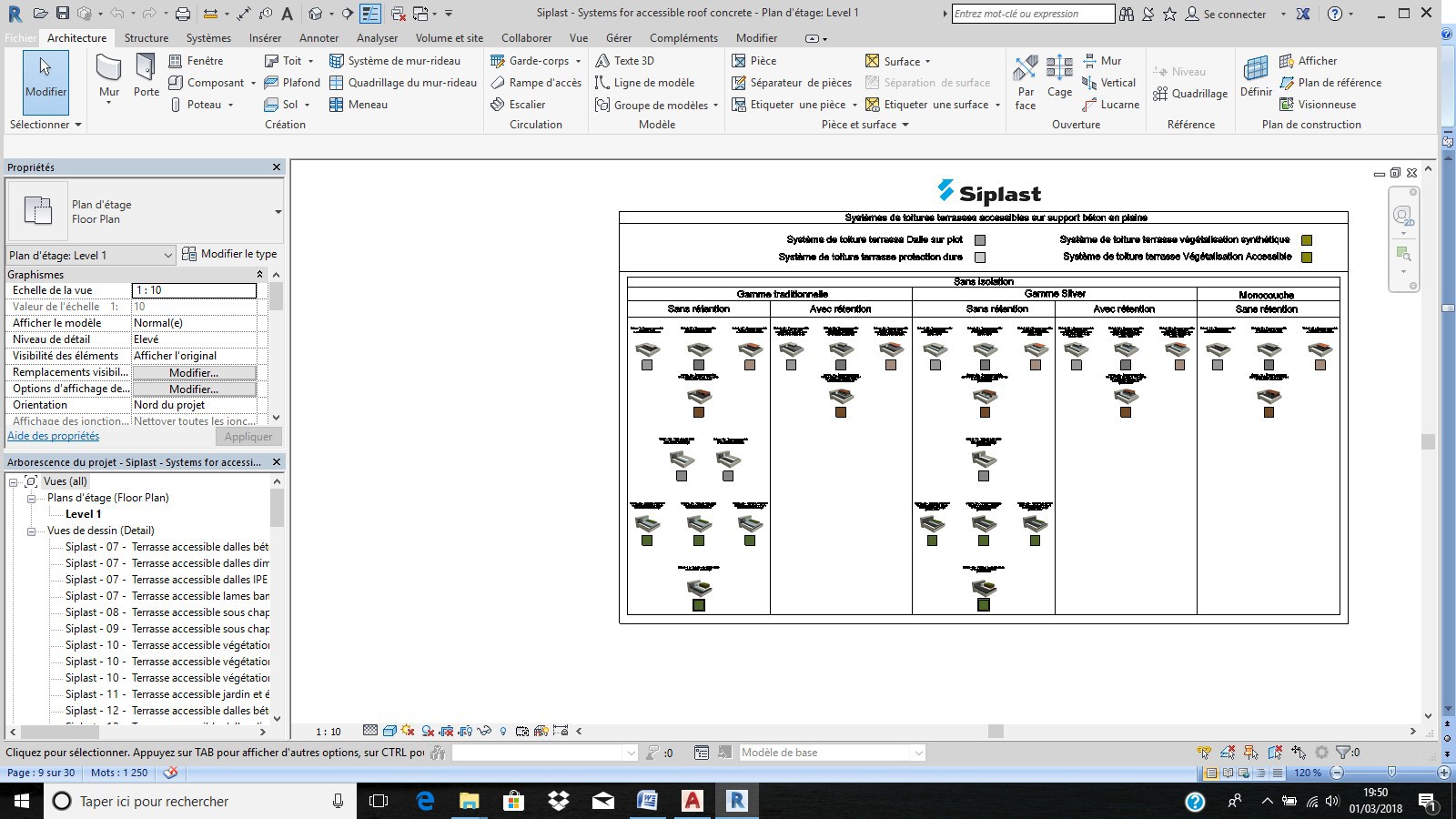 Sélectionner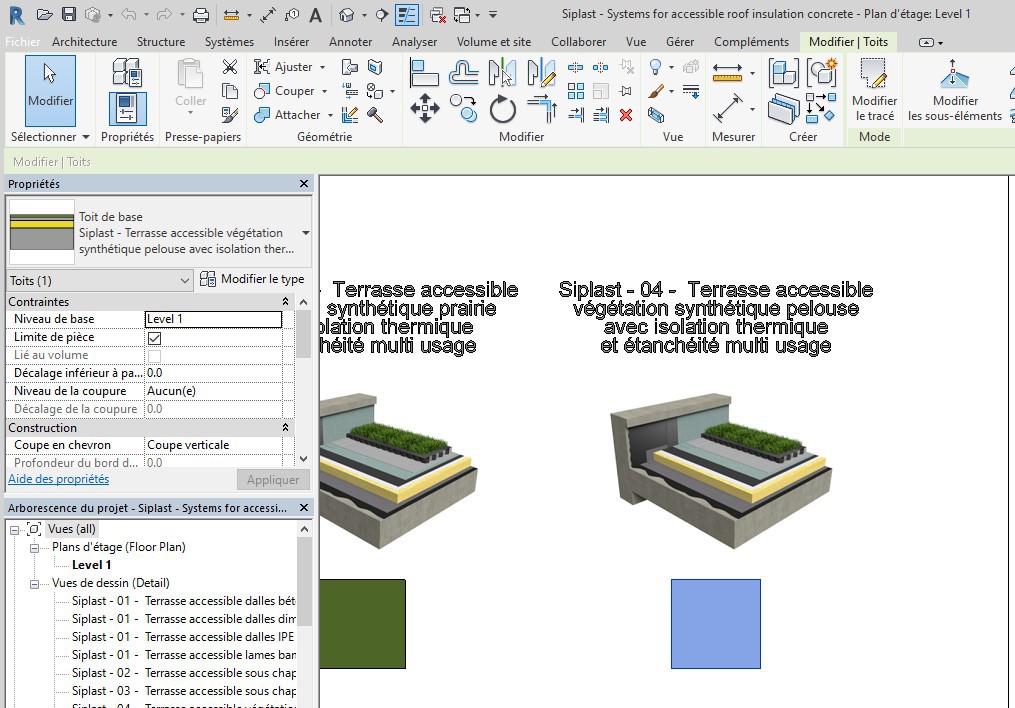 Puis Control CRevenir au projet puis Control V, cliquer n’importe où sur le projet Si une fenêtre apparait, cliquer sur okL’objet siplast apparait en entité toit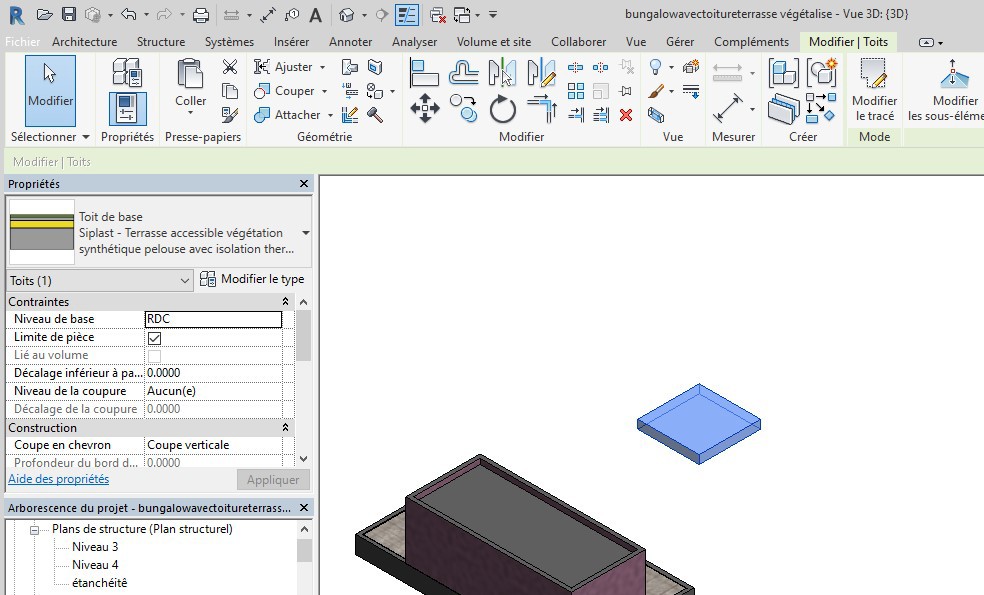 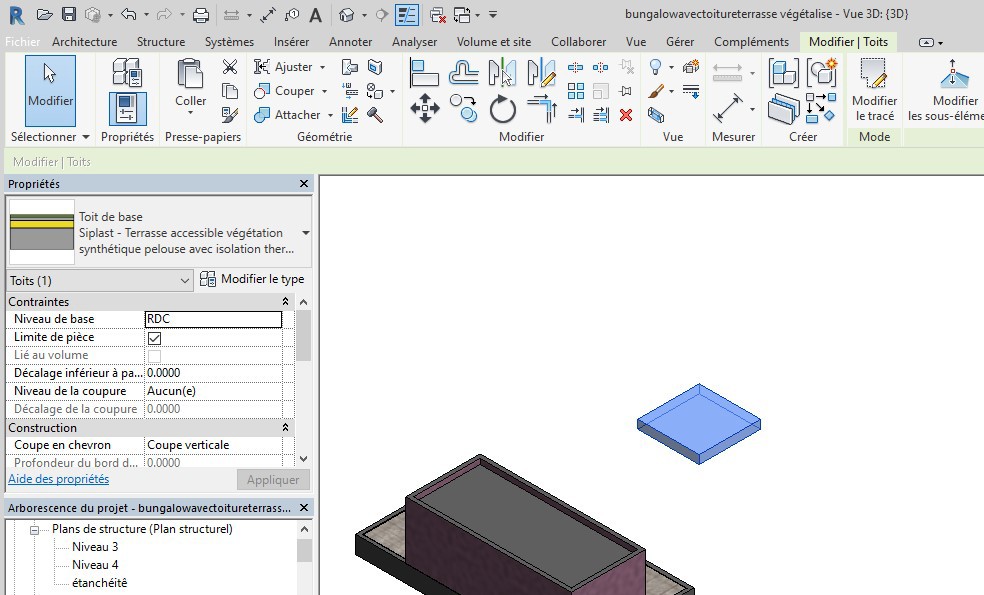 Remarque : On va télécharger des dessins de détails fourni dans le fichier siplast Placez-vous dans l’onglet insérer et cliquer sur insérer à partir du fichier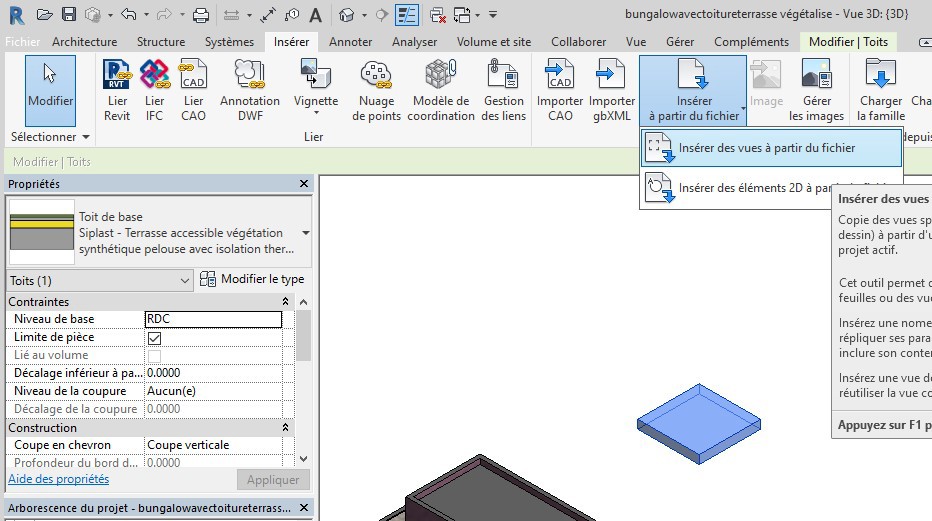 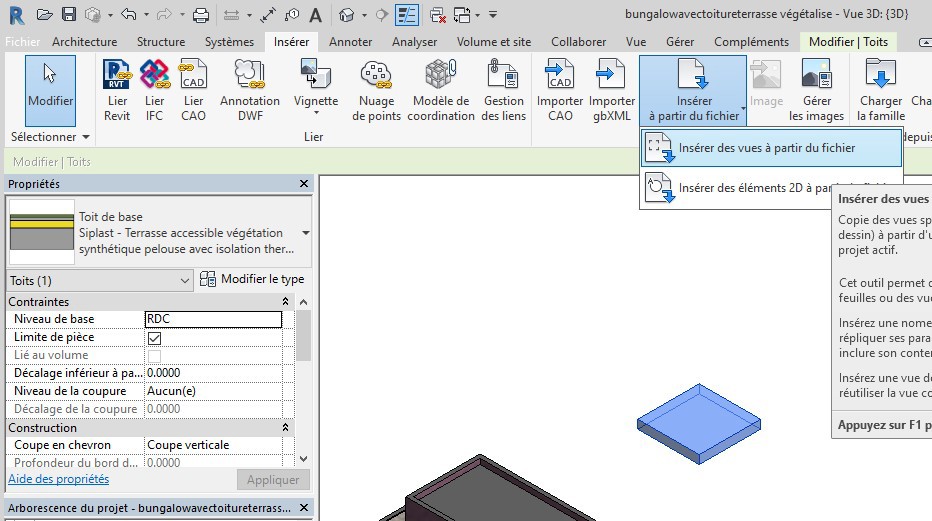 Chercher le fichier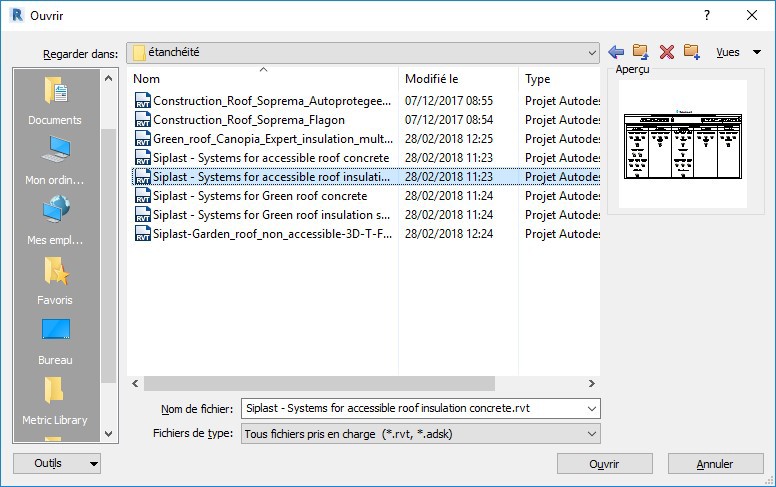 Vous pouvez sélectionner des vues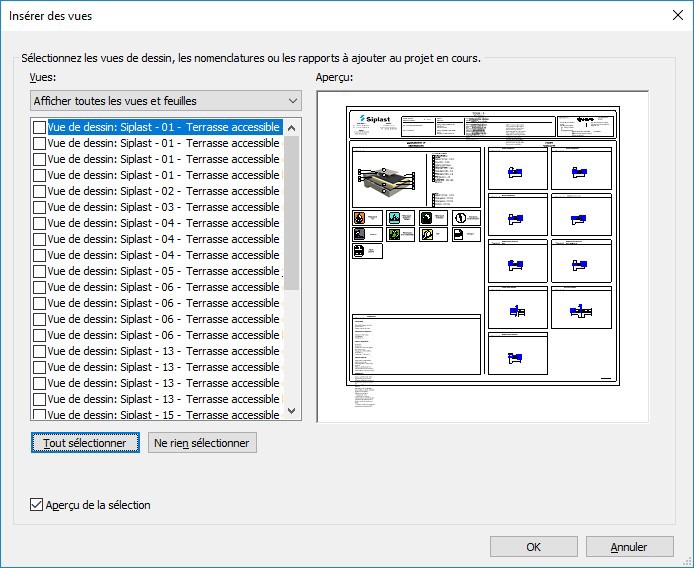 Choisir vue de dessin 04Des détails apparaissent en vue de détail dans l’arborescence du projet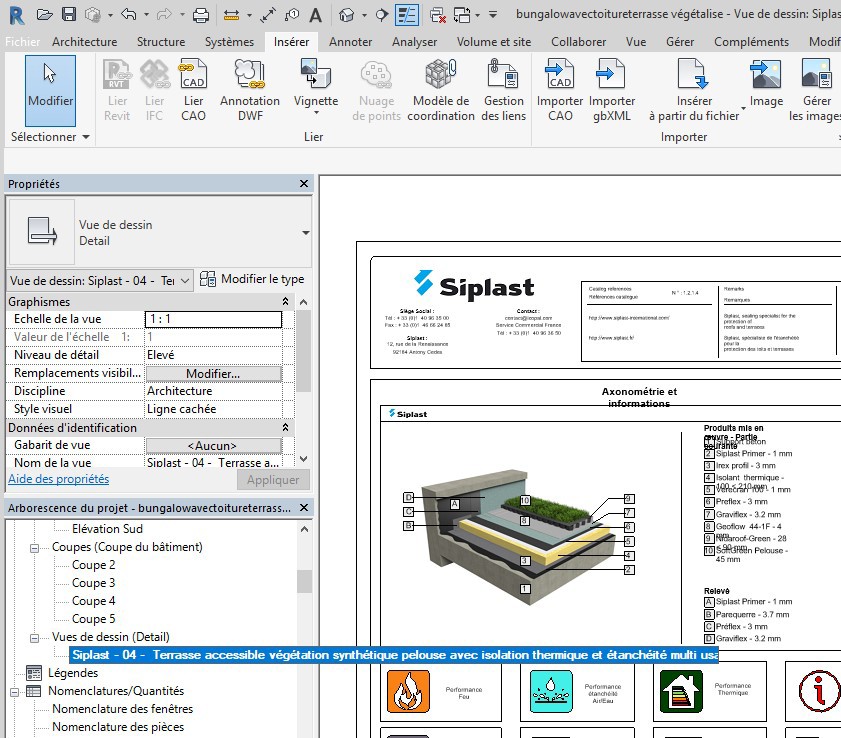 Revenir en vue 3 D cliquer sur le toit puis sur la flèche à coté de toit de base et choisir le toit siplast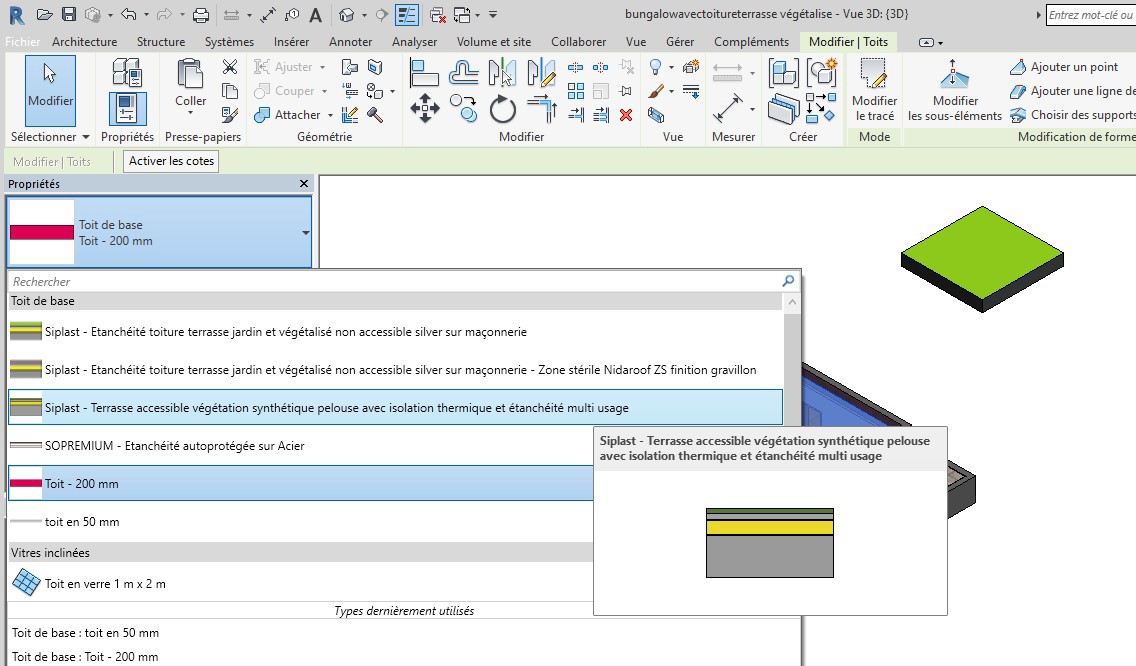 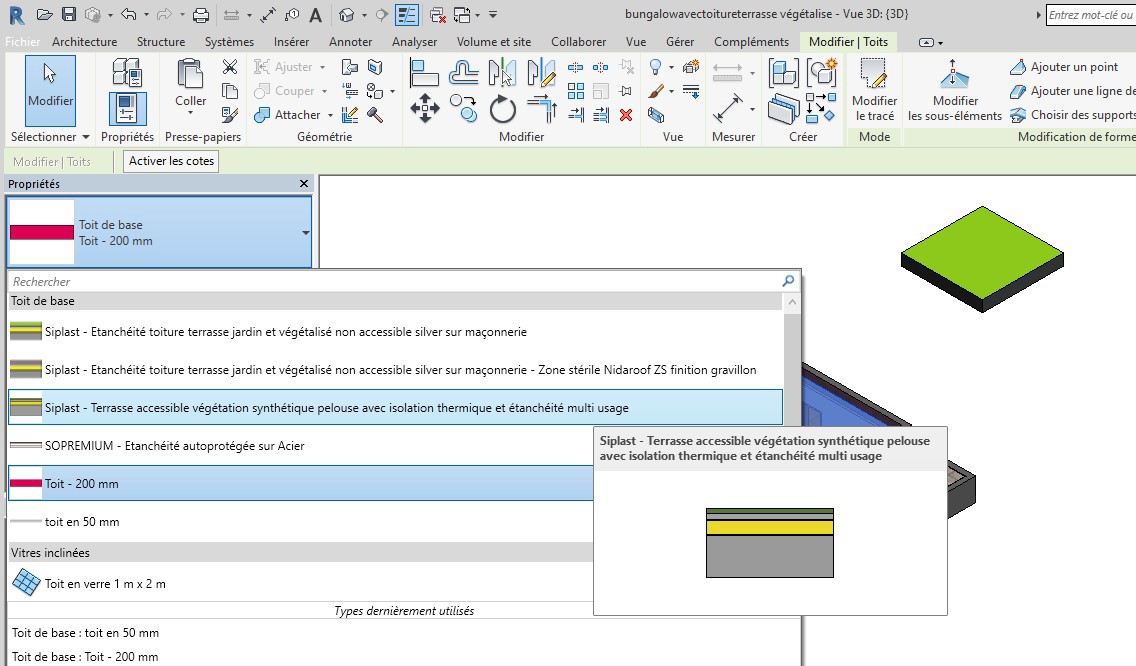 Cliquer sur modifier le type puis modifier Changer l’épaisseur du béton en 20 cmChanger l’apparence de la couche extérieure en cherchant une texture proche de l’herbe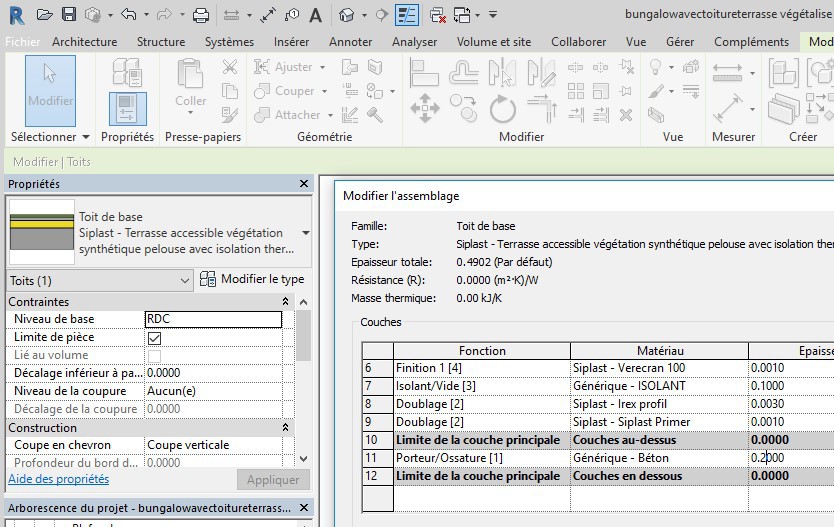 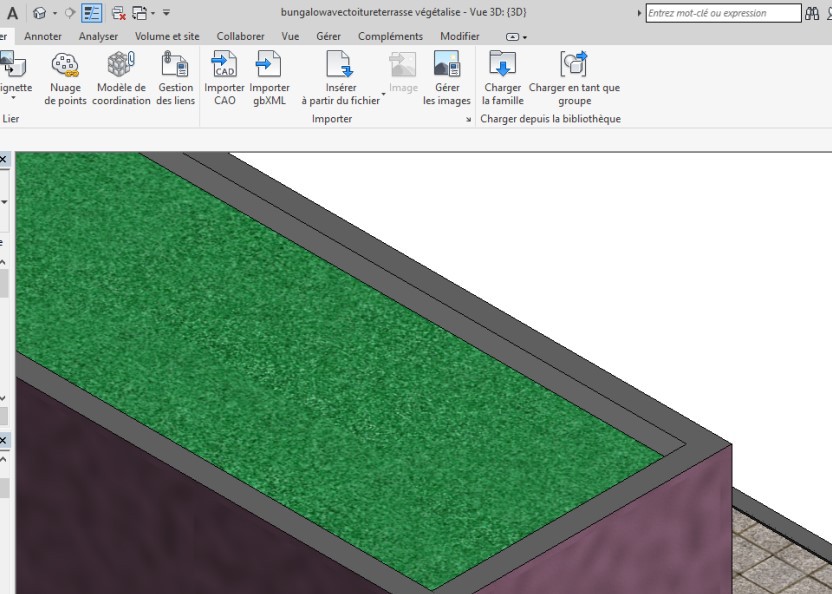 Création d’un détail 2DPasser en coupeDans le menu vue, choisir repère et créer un repère sur l’acrotère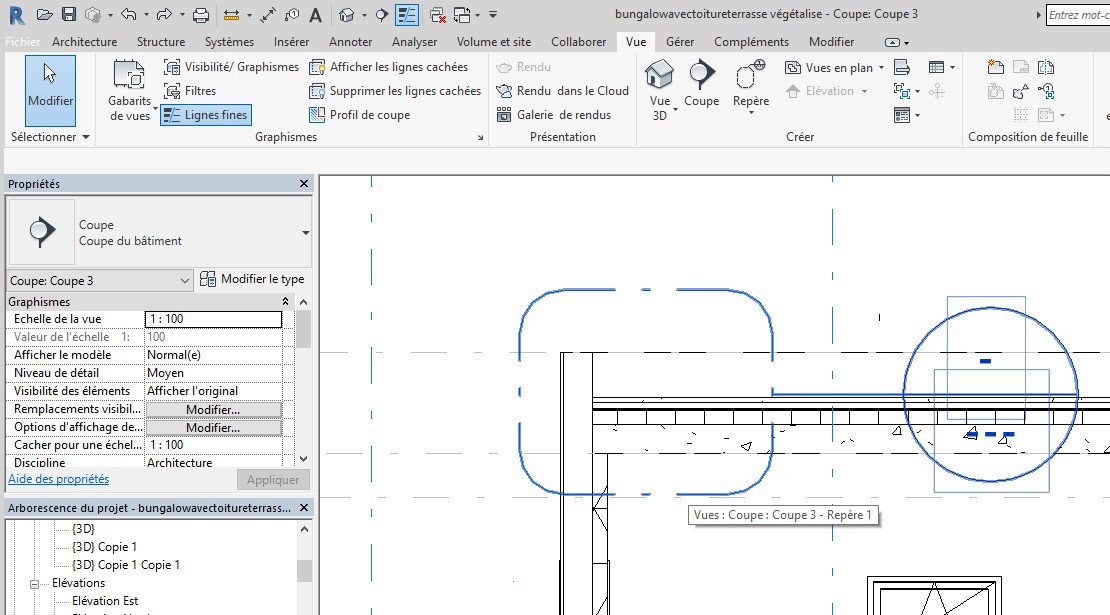 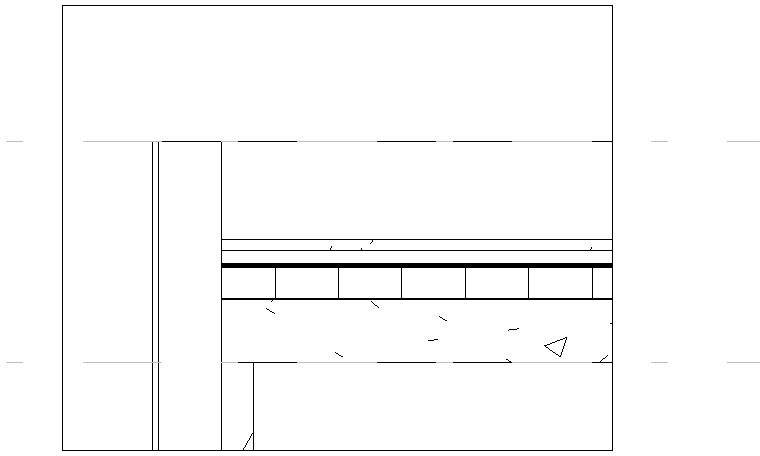 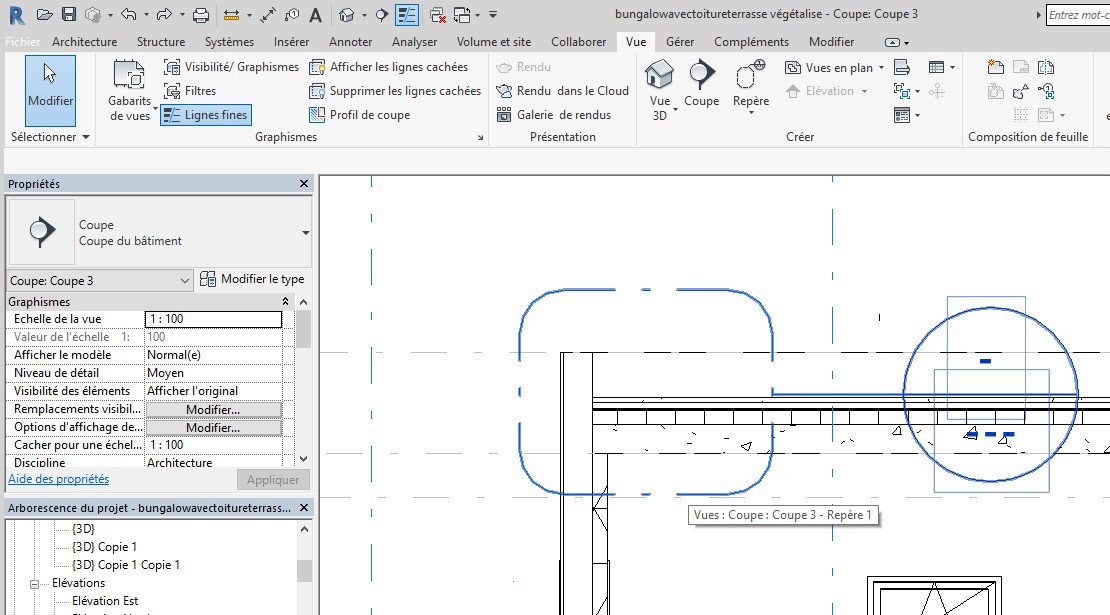 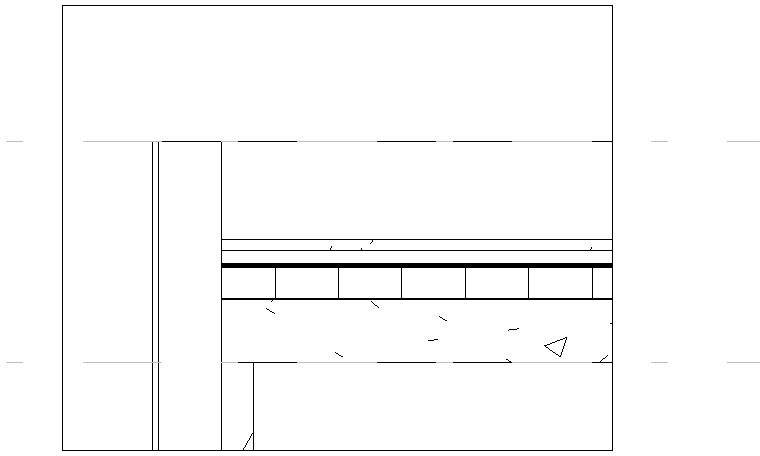 Cliquer sur les 3 points pour ouvrir le détailCliquer sur le cadre et agrandissez la vue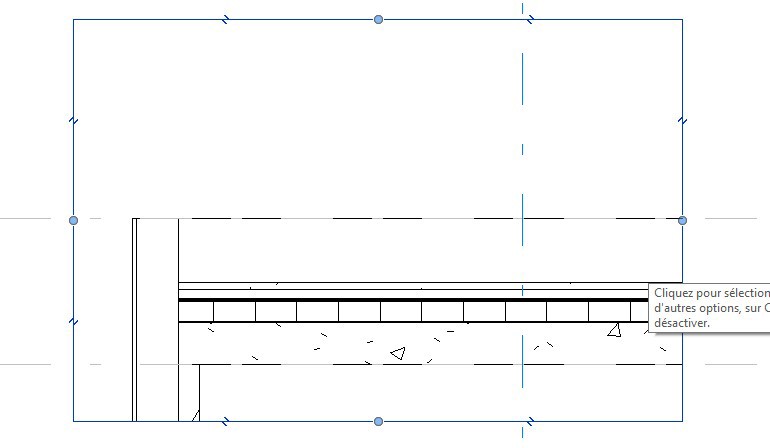 Ouvrer la vue de dessin siplast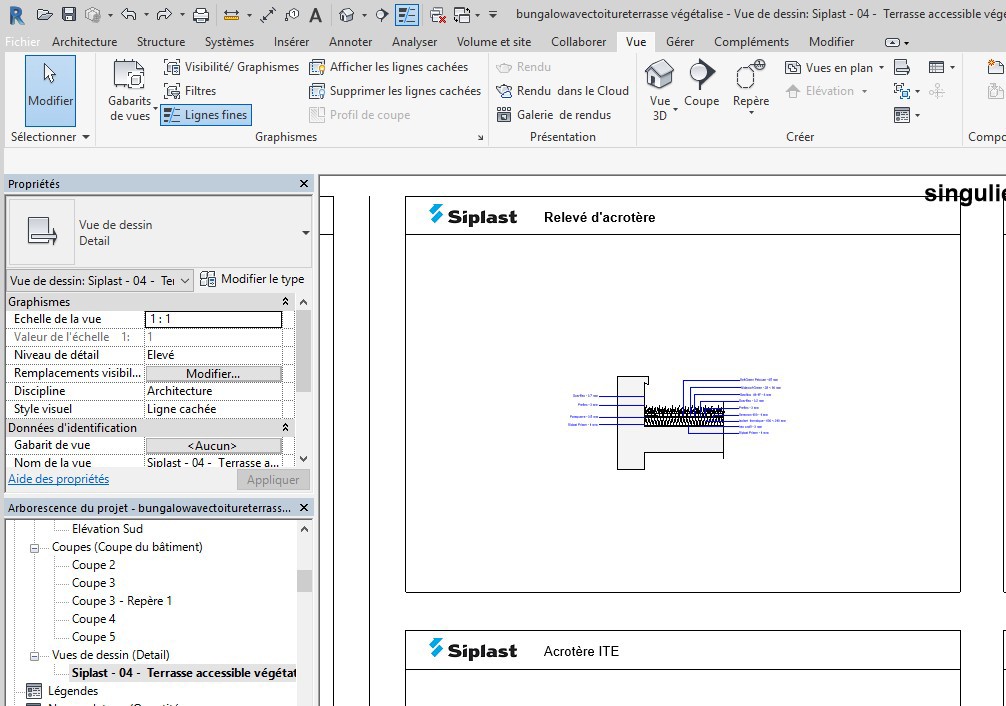 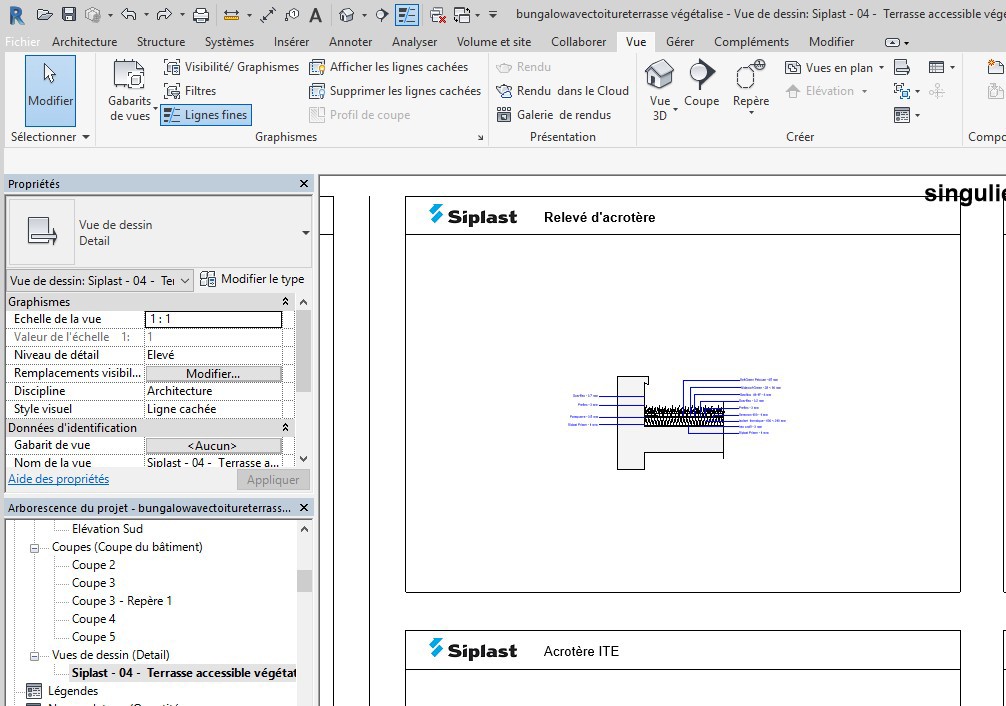 Faites un zoom sur le relevéSélectionner le relevé puis Control C Revenir à la vue de dessinDans l’onglet modifier, cliquer sur coller, coller depuis le presse papier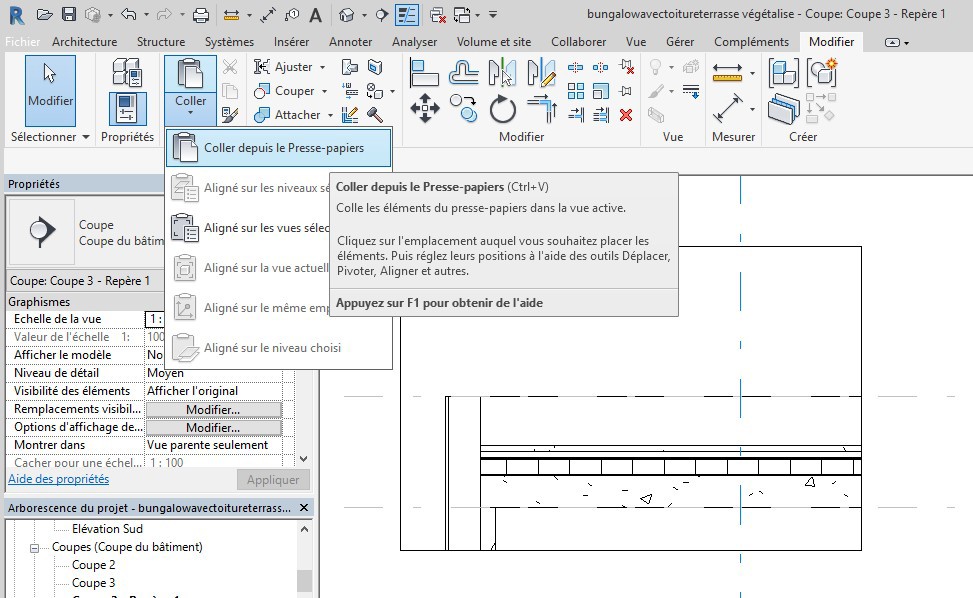 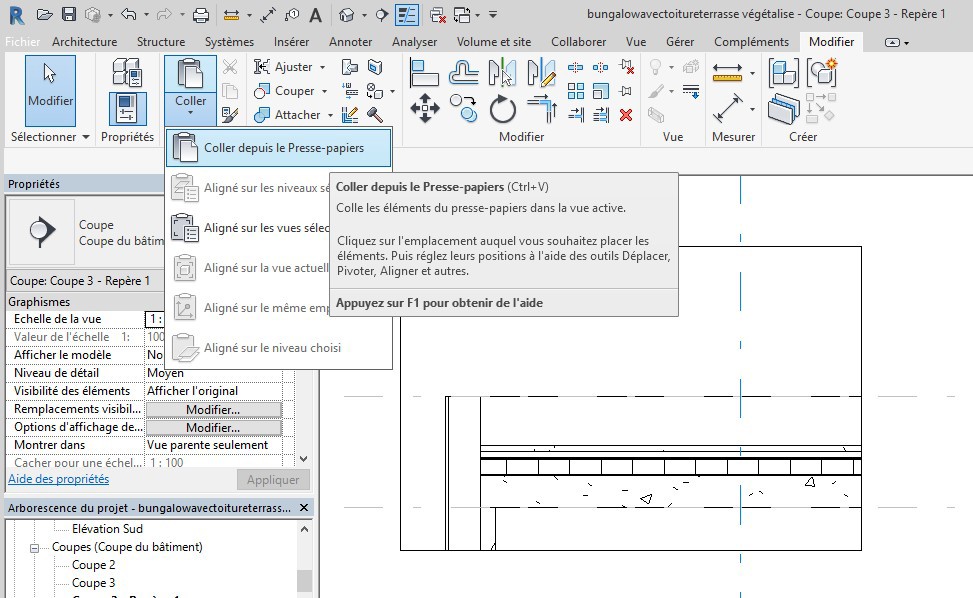 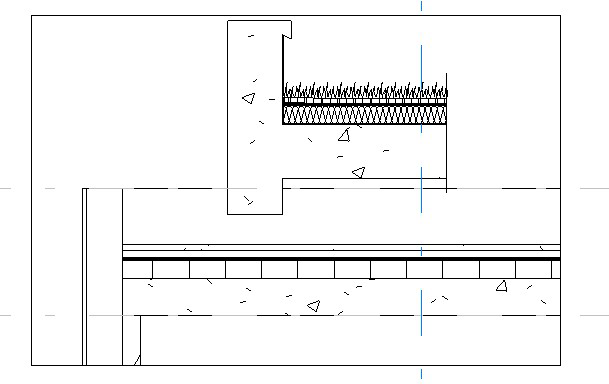 S’il n y a pas trop de travail pour modifier le détail on peut le faire sur revit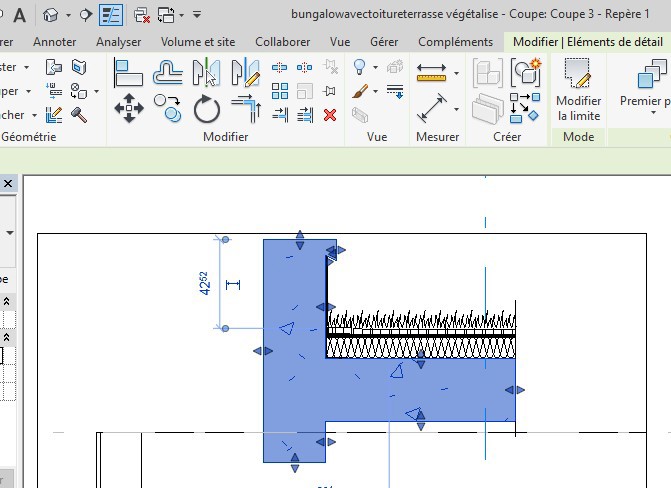 Cliquer sur le béton puis modifier la limite (on va réduire l’épaisseur du mur à 20 cm et celle du plancher à 20 cm)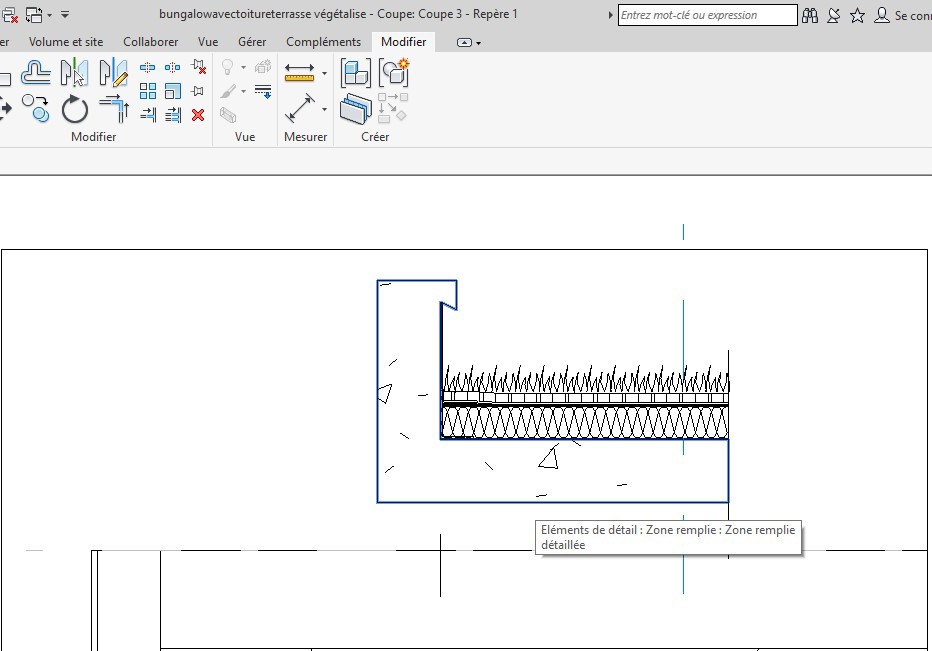 Déplacer le détail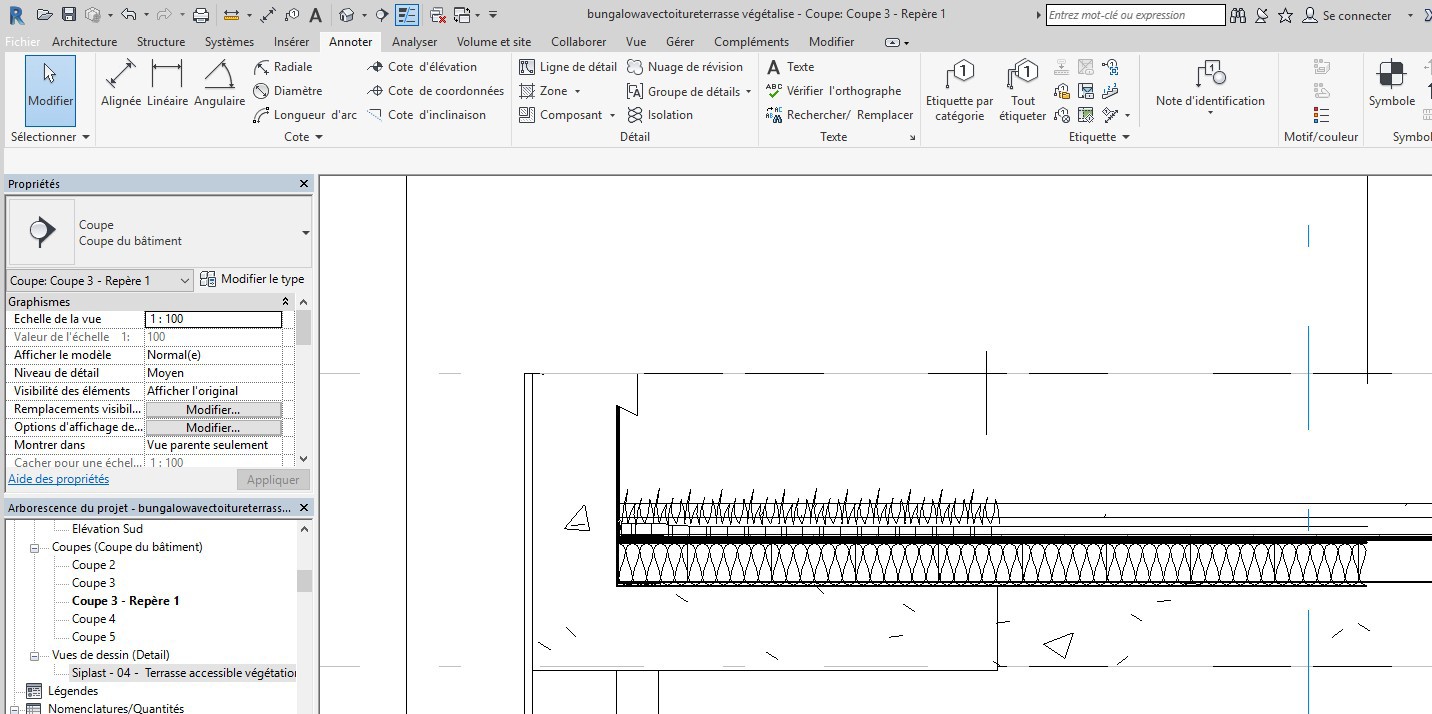 Ajuster la fenêtre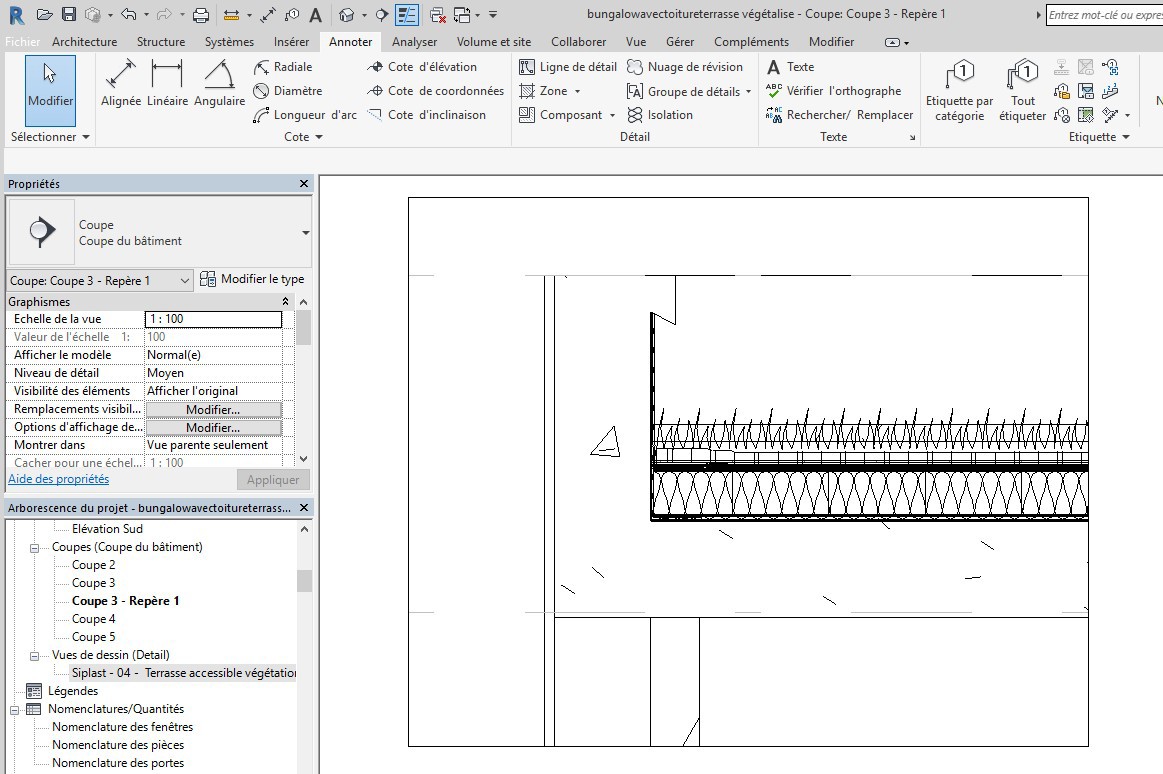 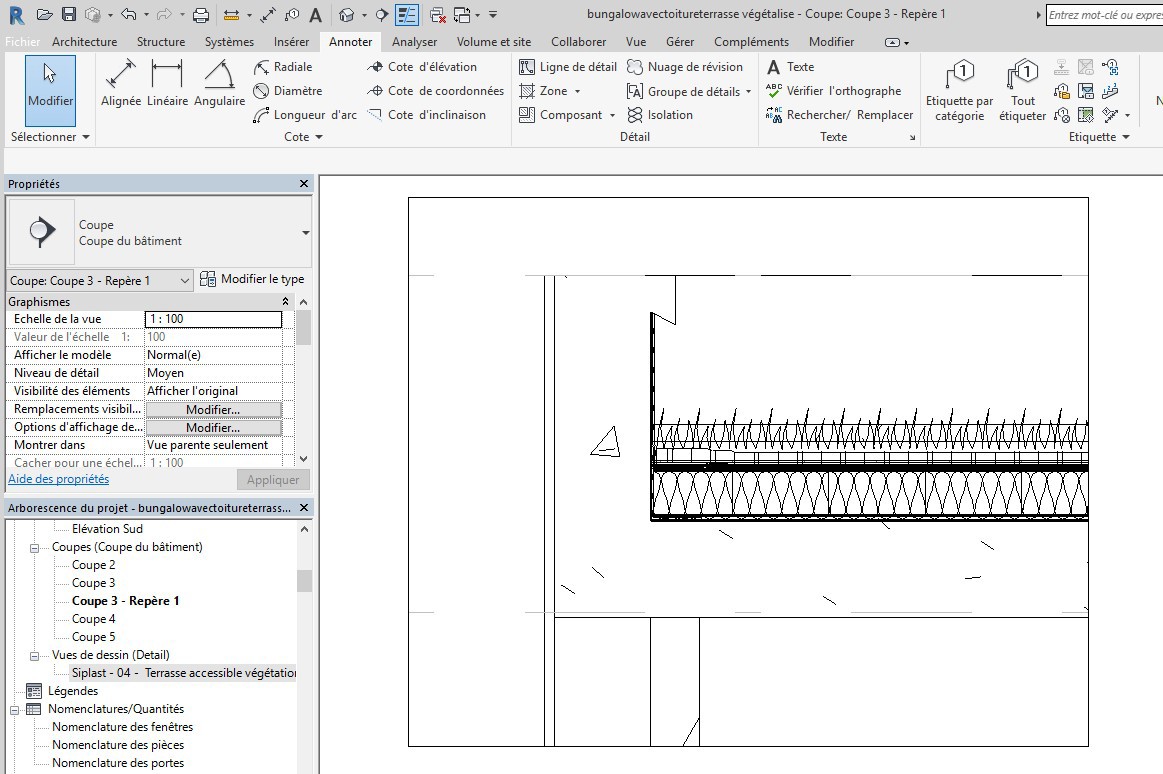 Pour bien visualiser quand on passe en détail, vous allez changer l’échelle en 1 /20Votre détail est créé. Revenez en coupe 3, le détail n’apparait pas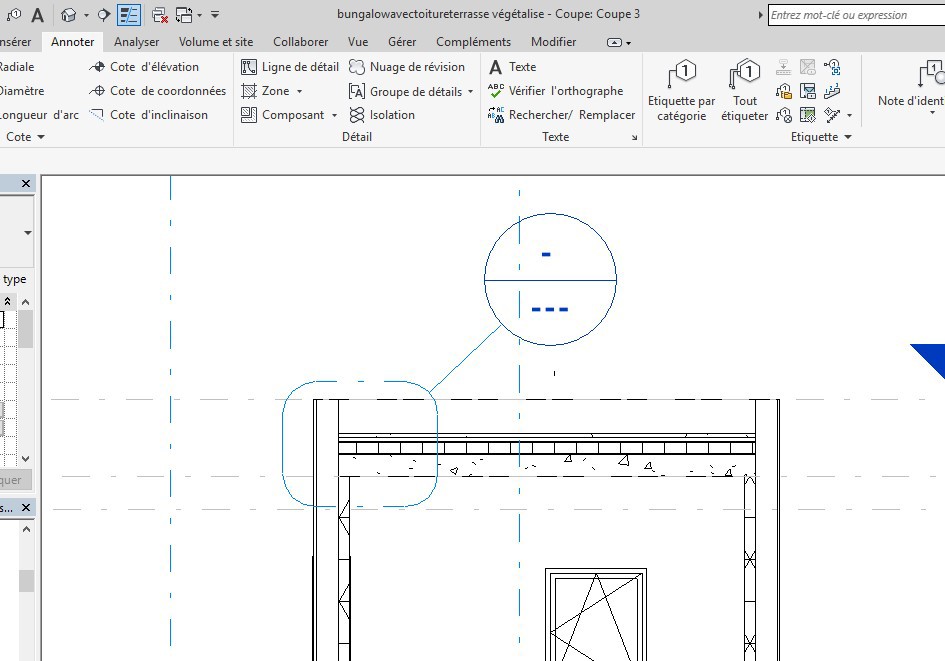 Cliquez sur les trois points, le détail apparaitS’il y a trop de travail pour modifier il vaut mieux exporter le dessin à modifier sur autocad On va modifier le détail dans autocad pour l’autre coté en créant un solin et une coiffe d’acrotère Cliquer sur fichier sous le R de revit, exporter au format cao, dwg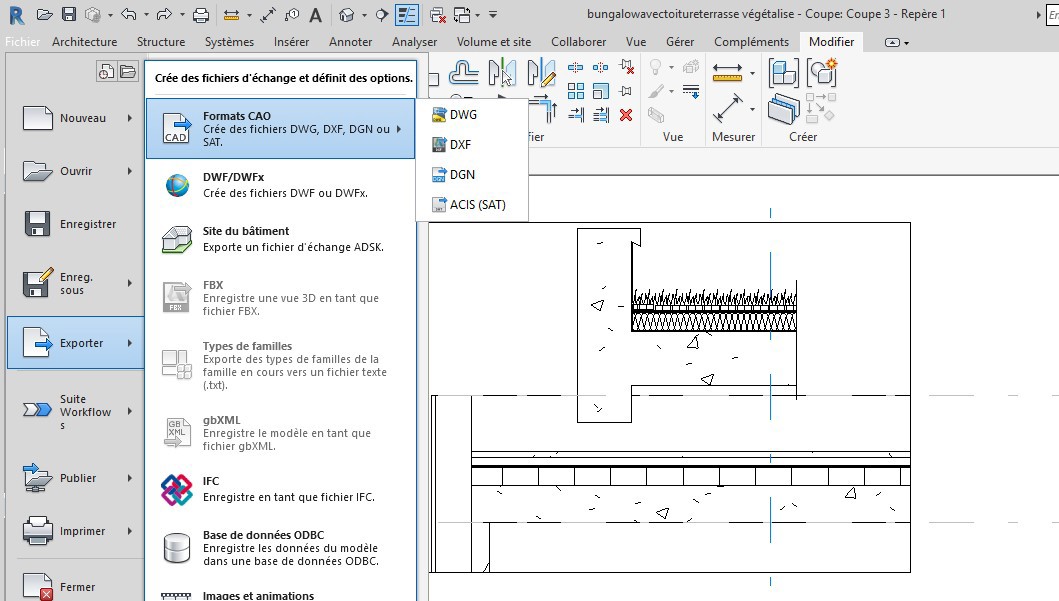 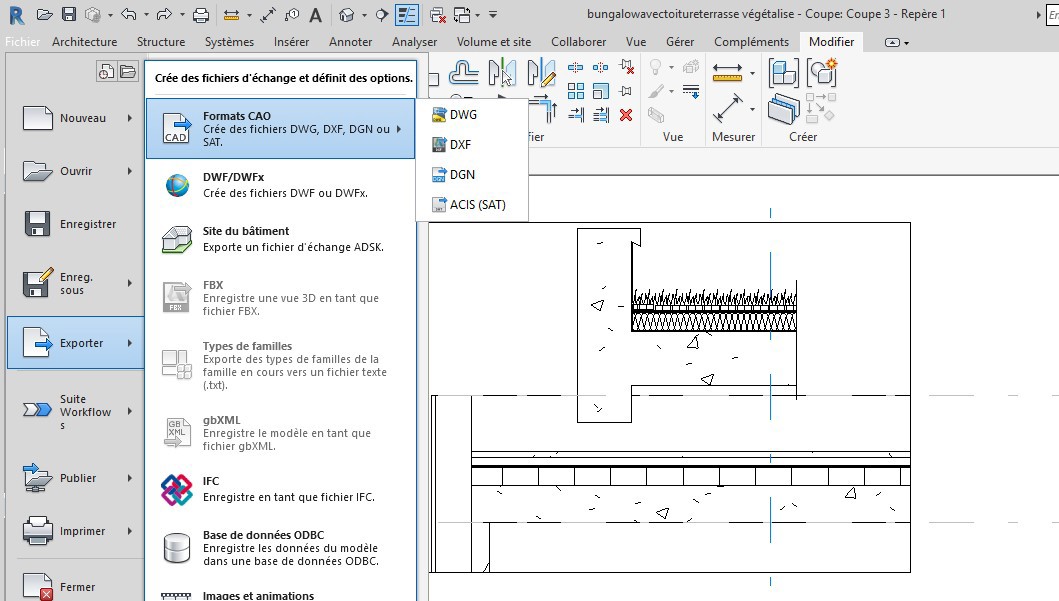 Donner un nom et enregistrer le fichier, puis lancer autocadRéaliser le dessin suivant (remarque les coiffes d’acrotères se trouvent dans le fichier blocs autocad divers du répertoire BTS EB)On va créer un élément de détailFichier, nouveau, famille, élément de détails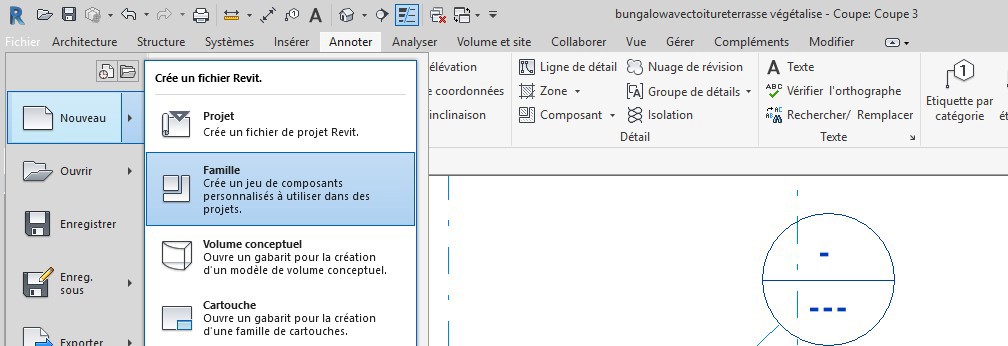 Choisir : élément de détails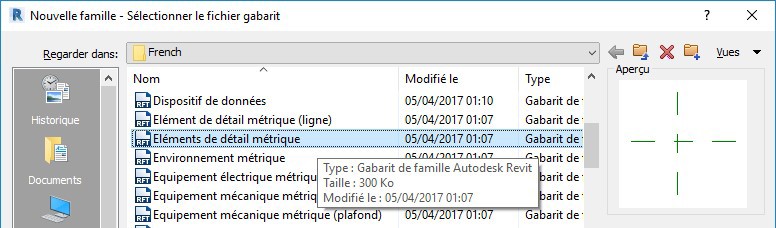 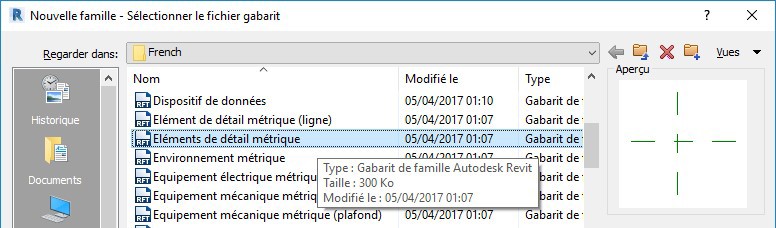 dans la fenêtre qui s’afficheDans la famille on va importer le dessin autocadPuis dans l’onglet insérer, cliquer sur importer DAO, importer le fichier DWG récemment créé Cliquer sur ouvrir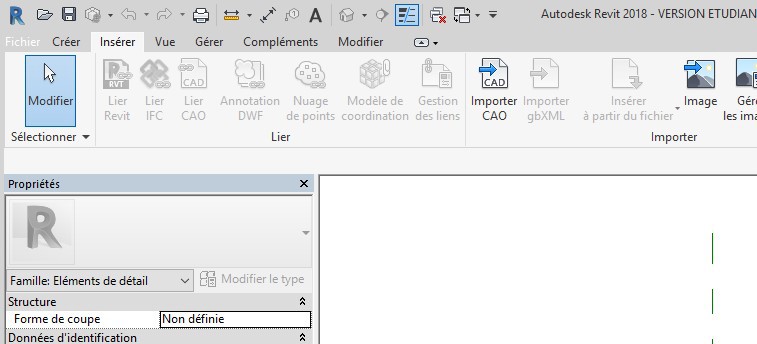 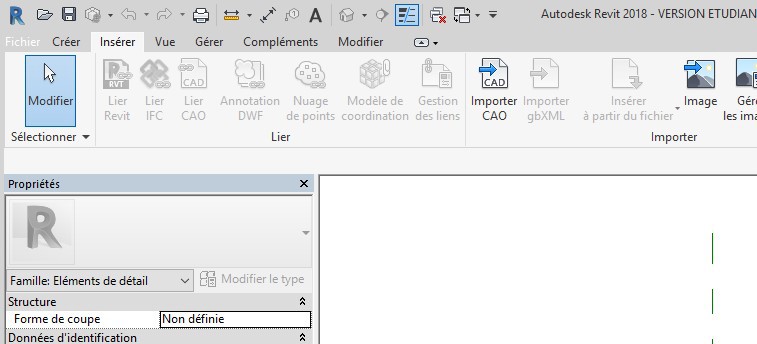 Une fois le fichier inséré, rapprochez-le éventuellement du repère d’axe (il faudra alors le décomposer et déverrouiller l’œil) cliquer sur charger dans le projetN’oubliez pas d’enregistrer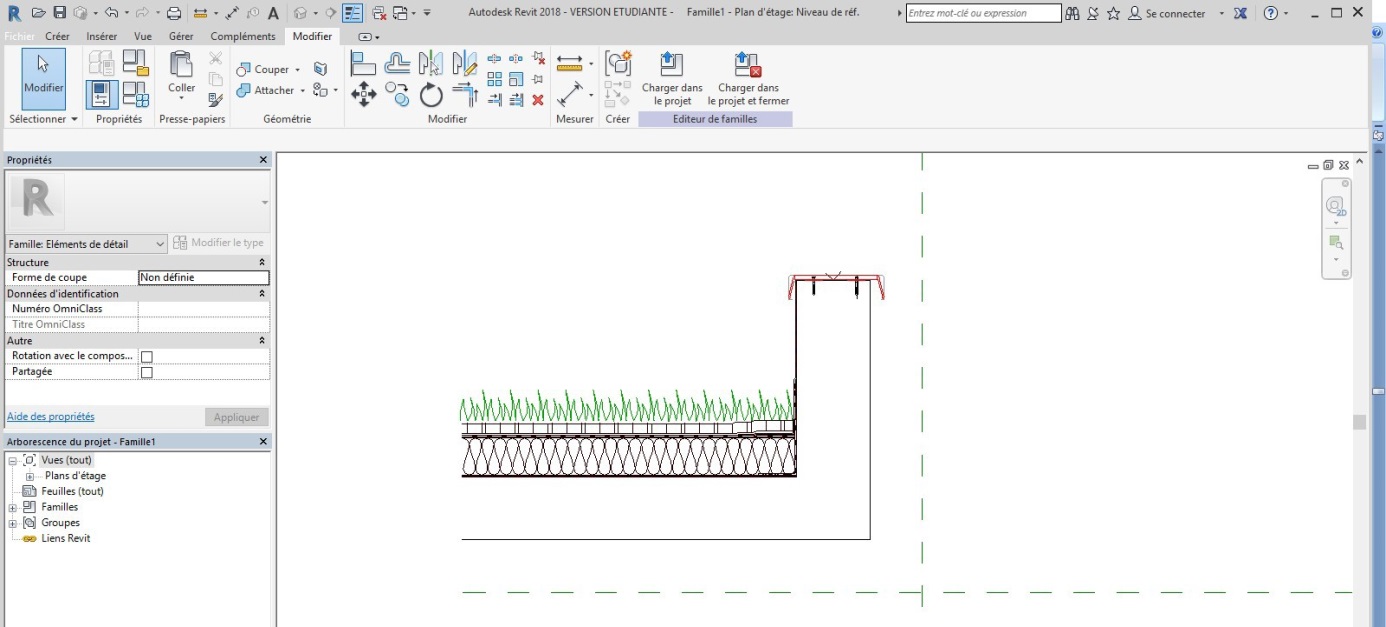 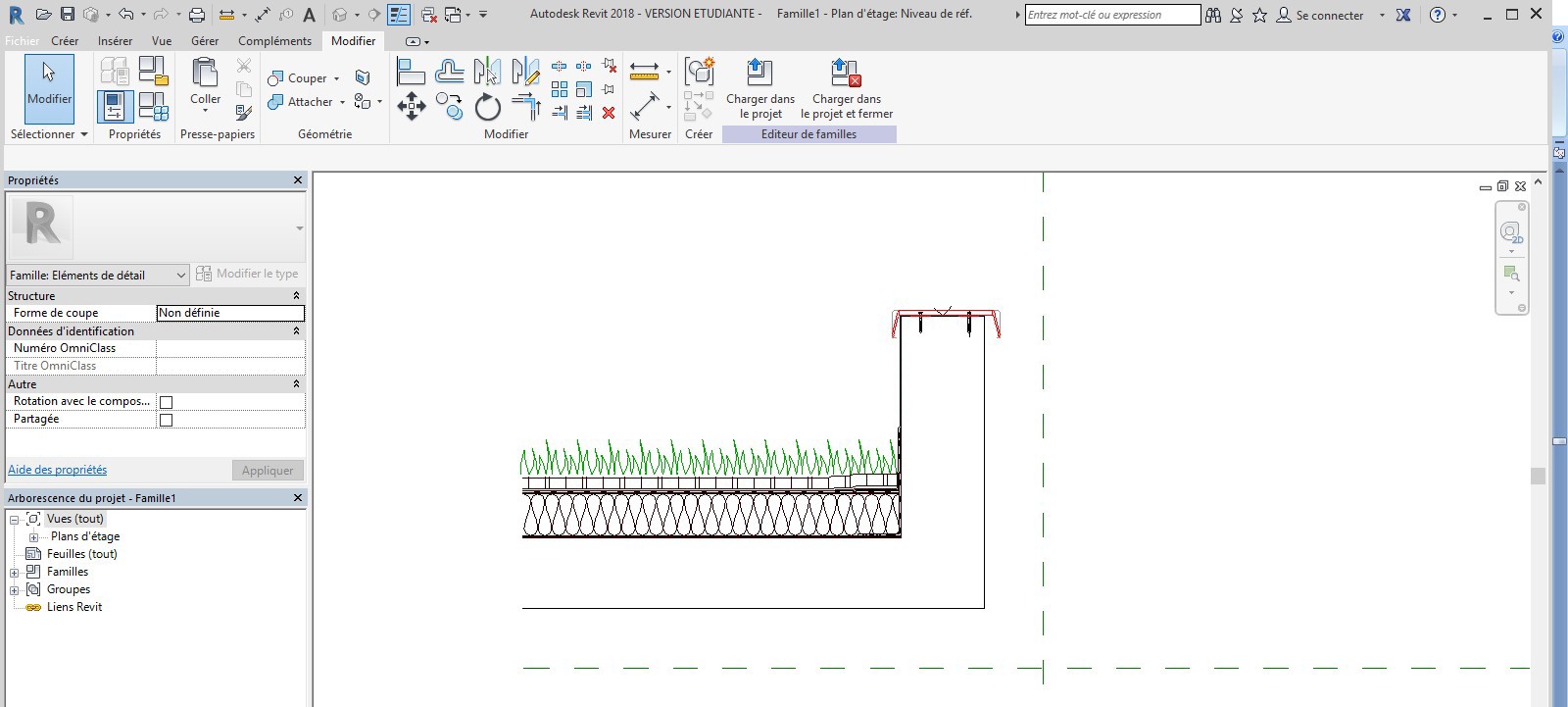 Passer sur une coupeDans l’onglet vue, cliquer sur l’icône repère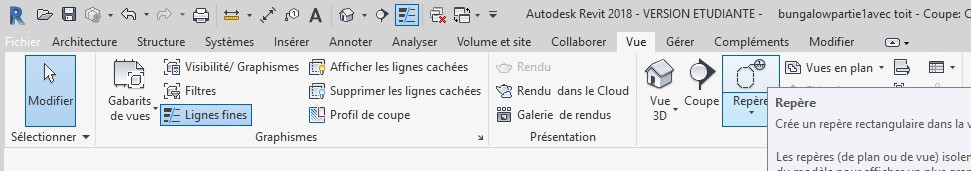 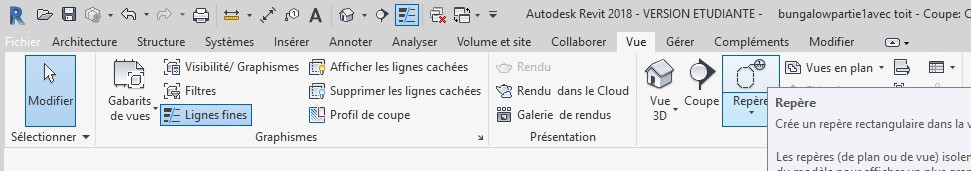 Dessiner un repère autour de l’angle de la toiture terrasse Cliquer sur les trois tirets pour passer en vue de détails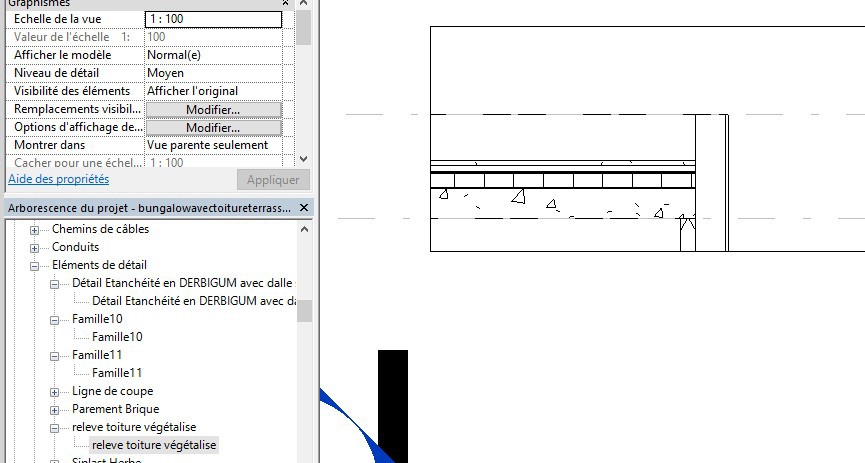 Cliquer sur votre élément de détails eten tenant le bouton de la souris appuyé, déposer le sur la zone de dessin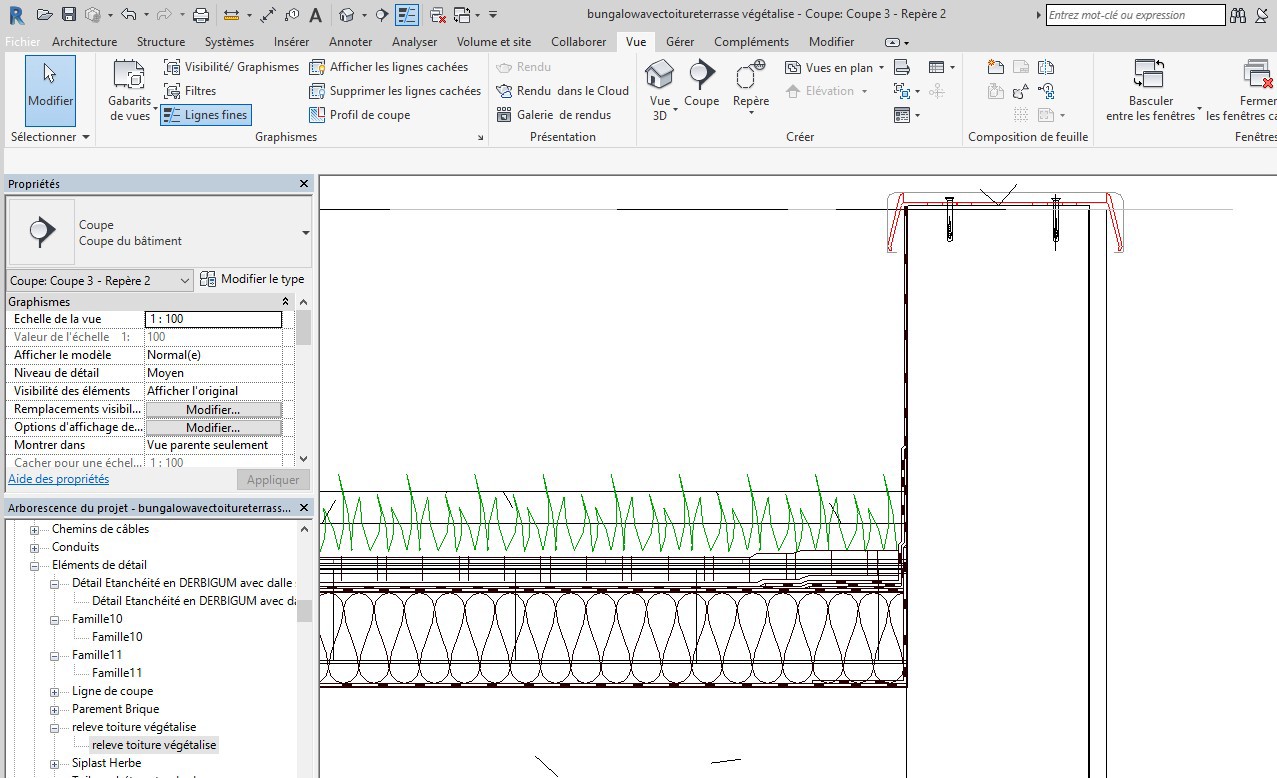 RELEVE en 3D pour étanchéité monocouche des terrassesOn va créer une famille modèle générique en s’aidant de l’élément de détail généré lors de l’importation de la toiture terrasse derbigumOuvrir la famille correspondant à cet élément.Si vous ne le trouvez pas, cliquer dans l’arborescence du projet sur élément de détailsEn tenant la souris appuyée, insérer le détail dans une vue, cliquer dessus puis modifier la famille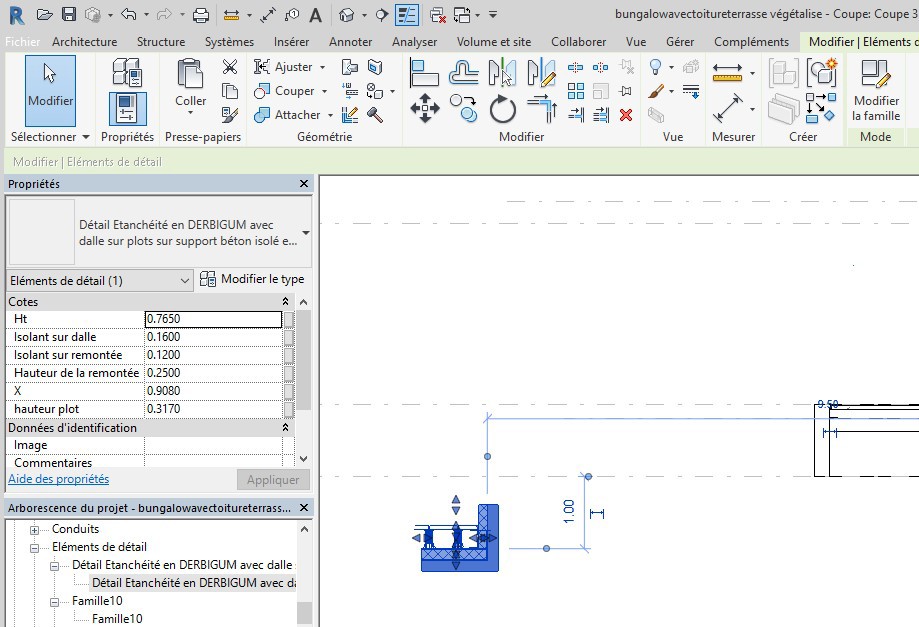 Une fois le fichier ouvert, on va l’exporter en fichier DWG Cliquer sur fichier (sous le R de revit)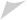 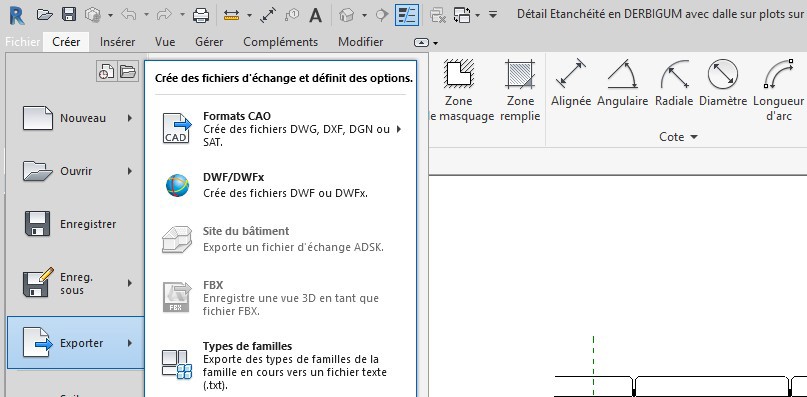 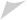 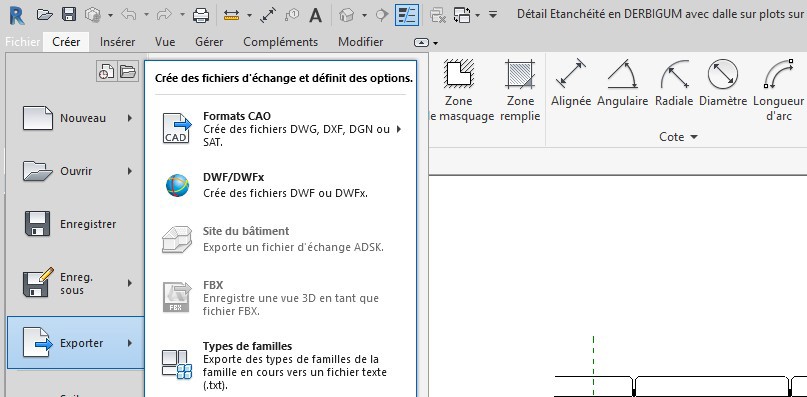 Puis exporterPuis format CAOEnregistrer le fichierOuvrir une nouvelle famille modèle générique métrique.Passer en vue de droitePuis dans l’onglet insérer, cliquer sur importer DAO, importer le fichier DWG récemment créé Cliquer sur ouvrir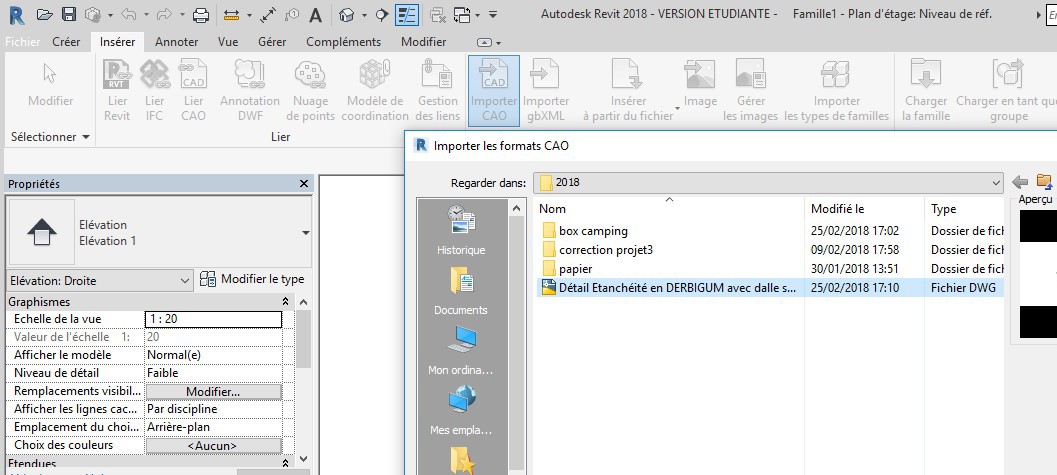 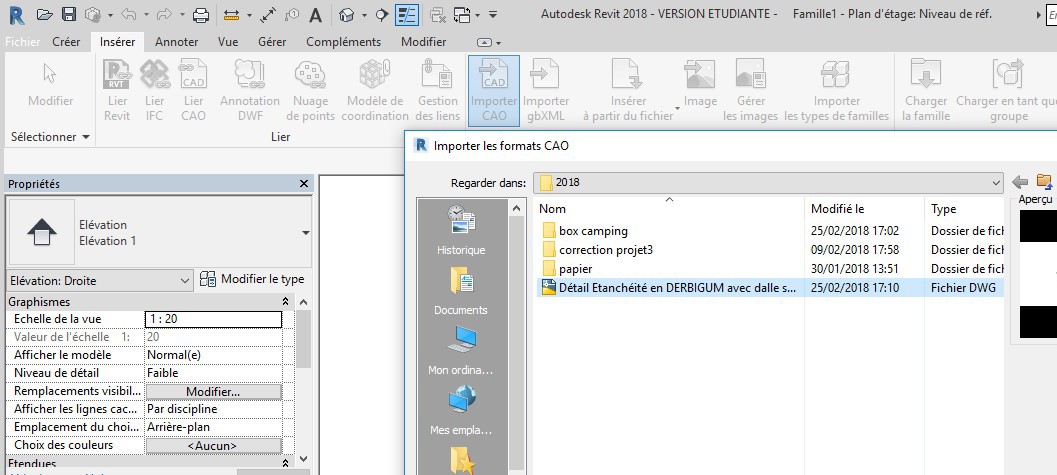 Une fois le fichier inséré, cliquer dessus On va le décomposer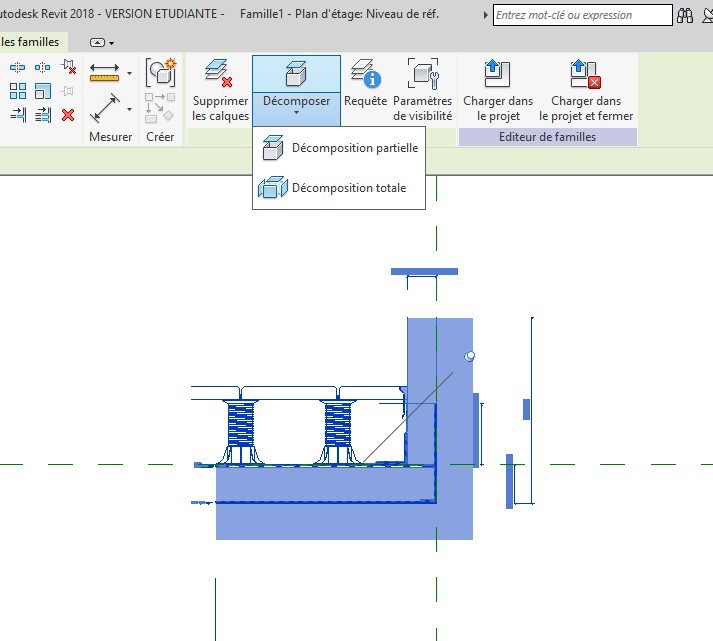 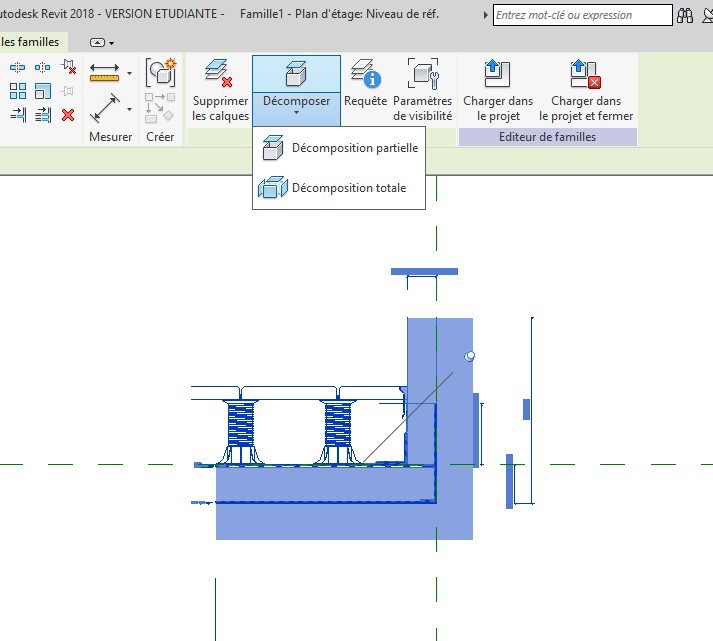 Choisir décomposition partielleEffacer tous les éléments sauf ceux liés au relevé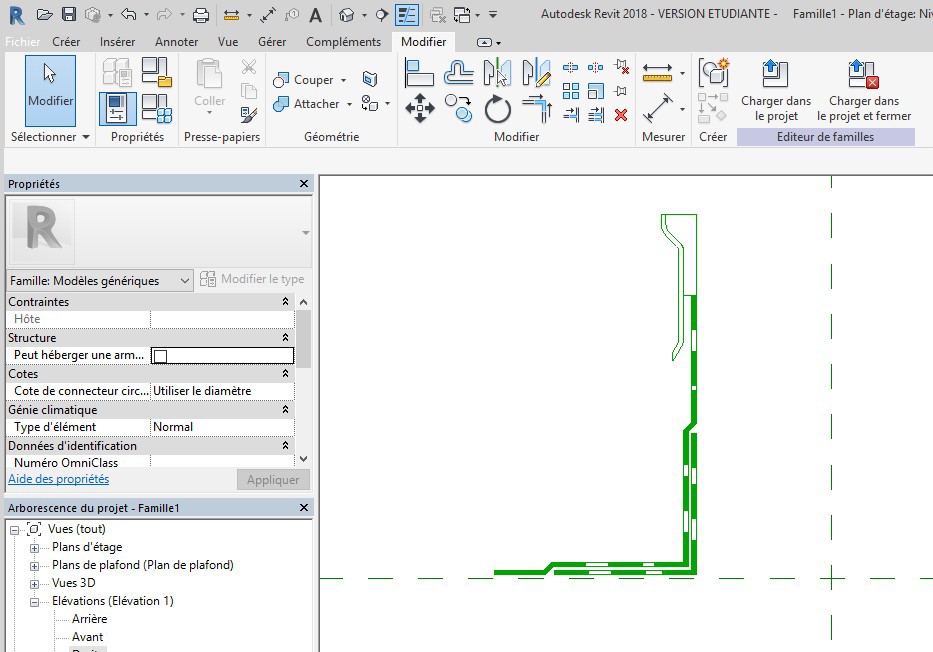 On va dans un premier s’occuper de l’équerre et du relevé auto protégé Déplacer les deux éléments pour les faire coïncider à l’intersection des axes Dans l’onglet créer, cliquer sur plan de référence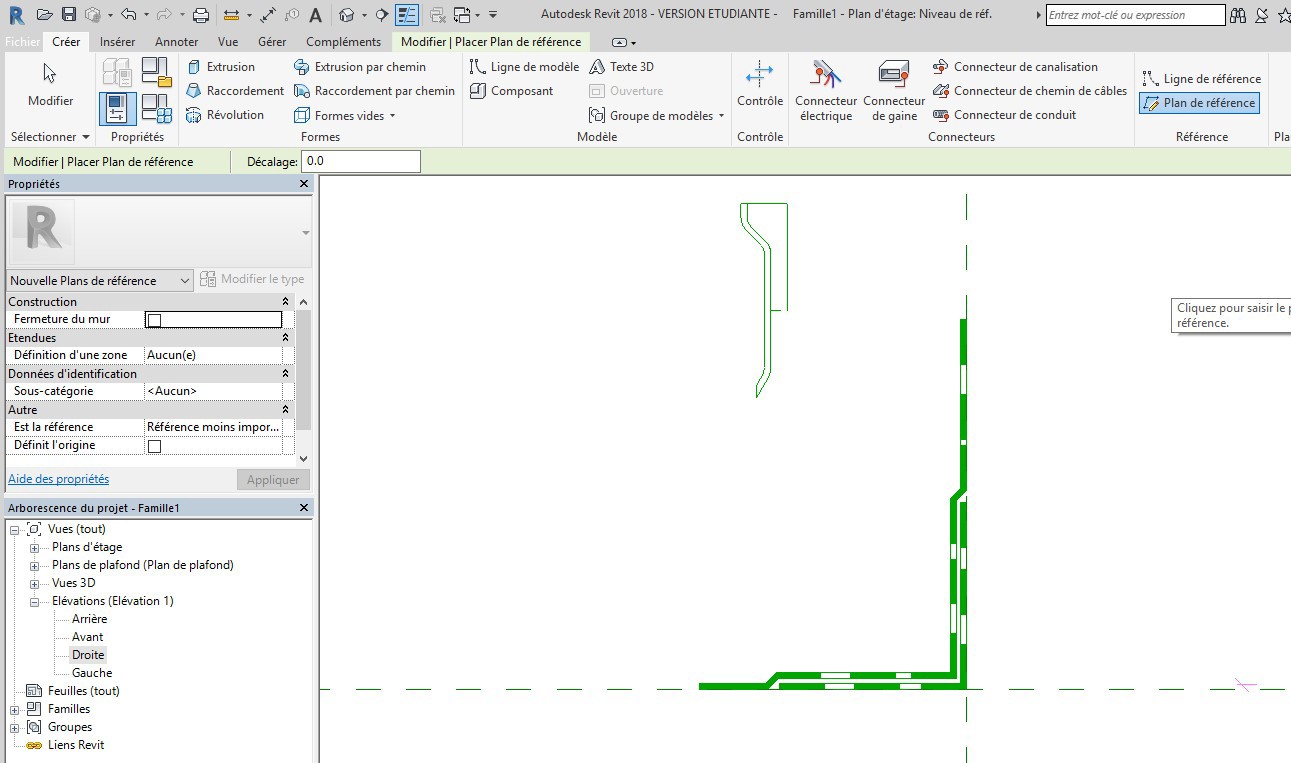 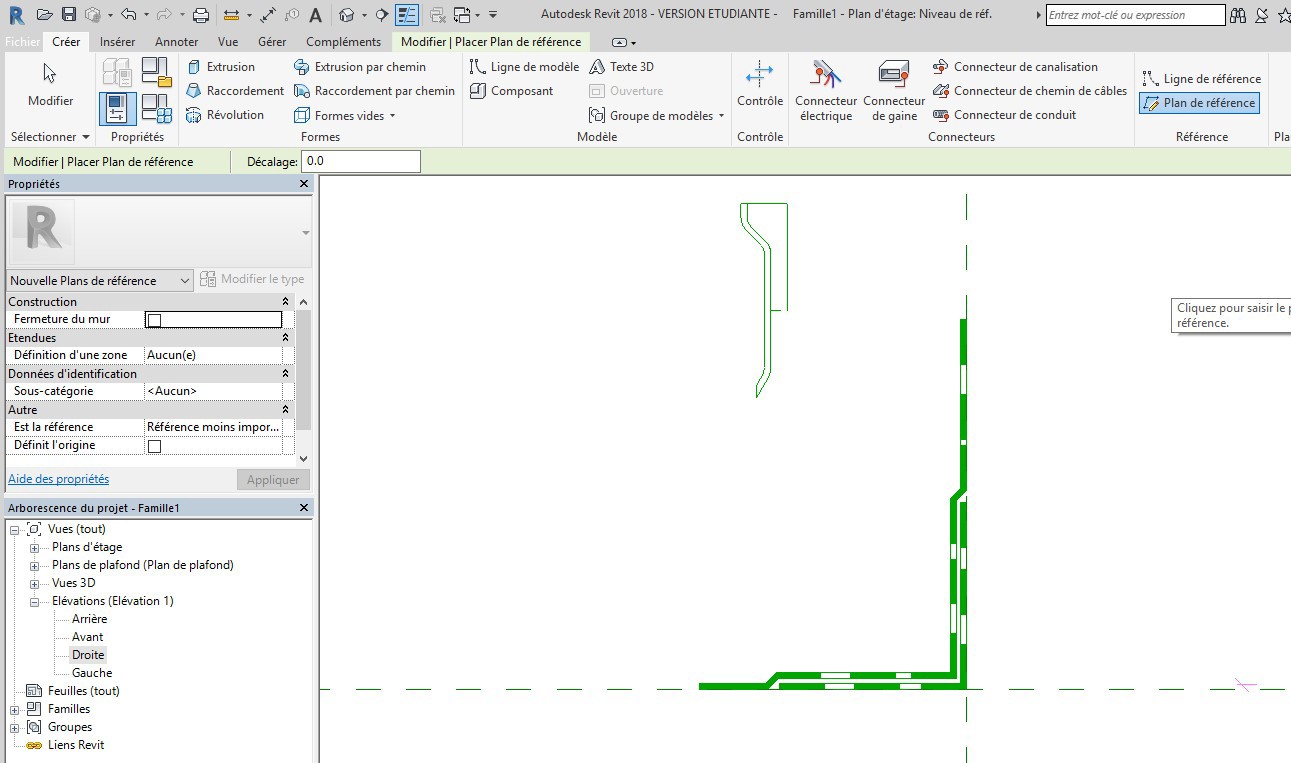 On va créer un plan au-dessus du relevéPuis vous aller créer une cote, onglet annoter, cote alignée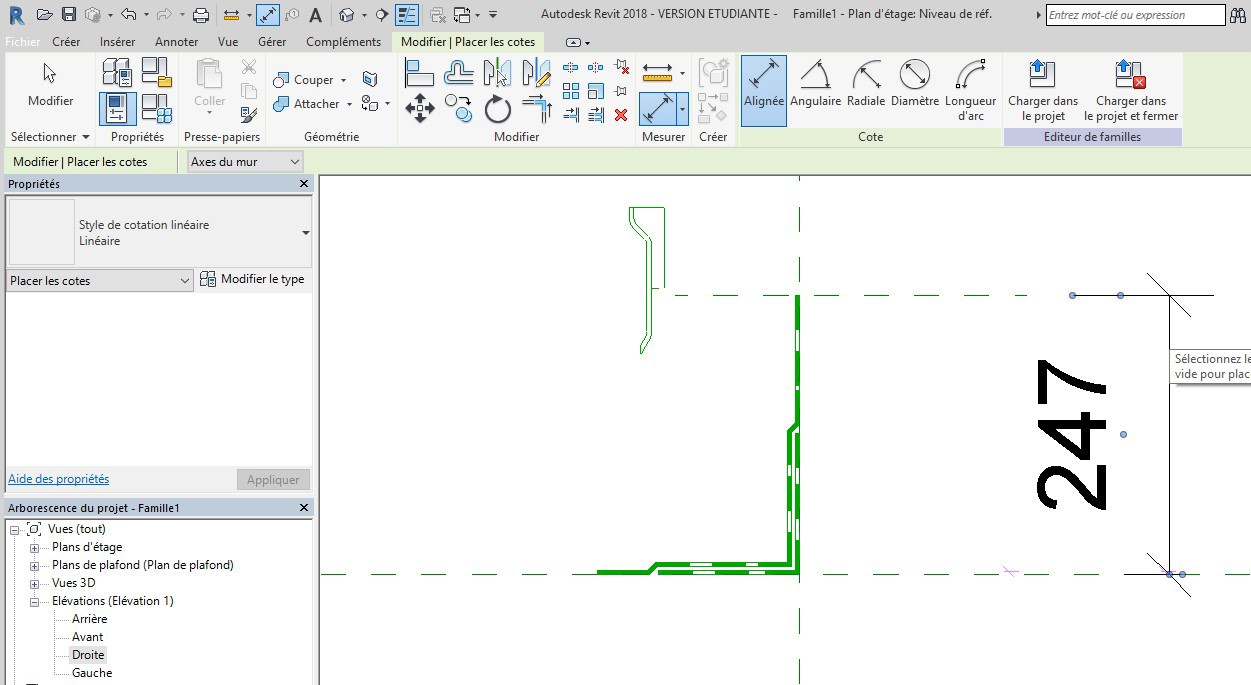 Cliquer sur la cote, puis sur l’icône à coté de libellé, puis remplir la fenêtre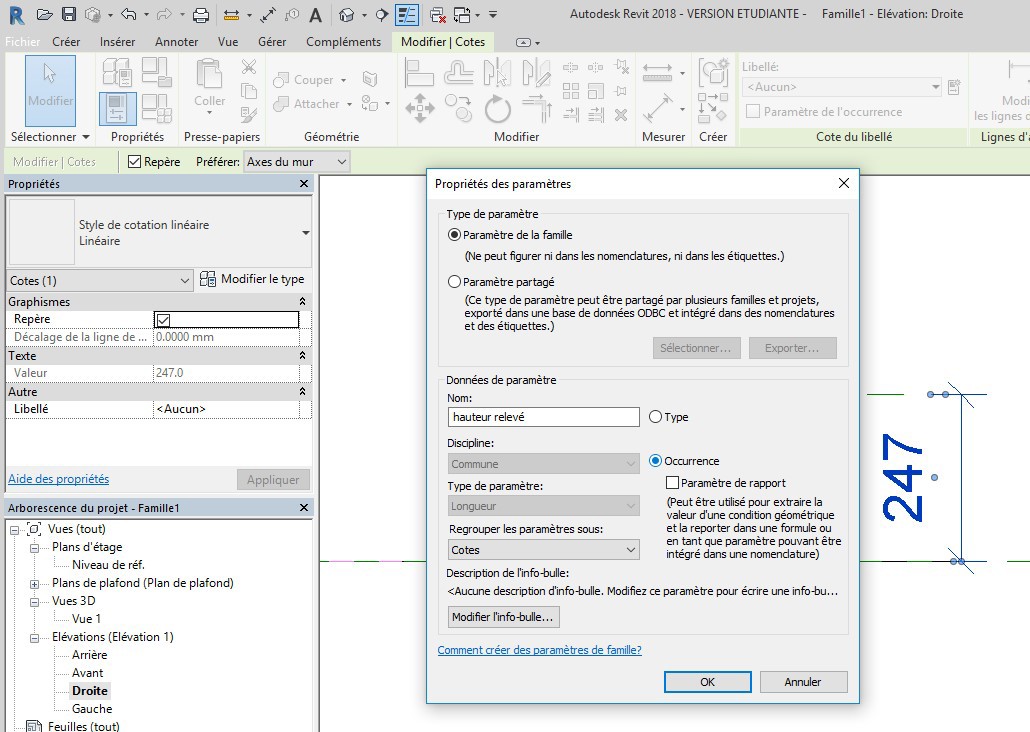 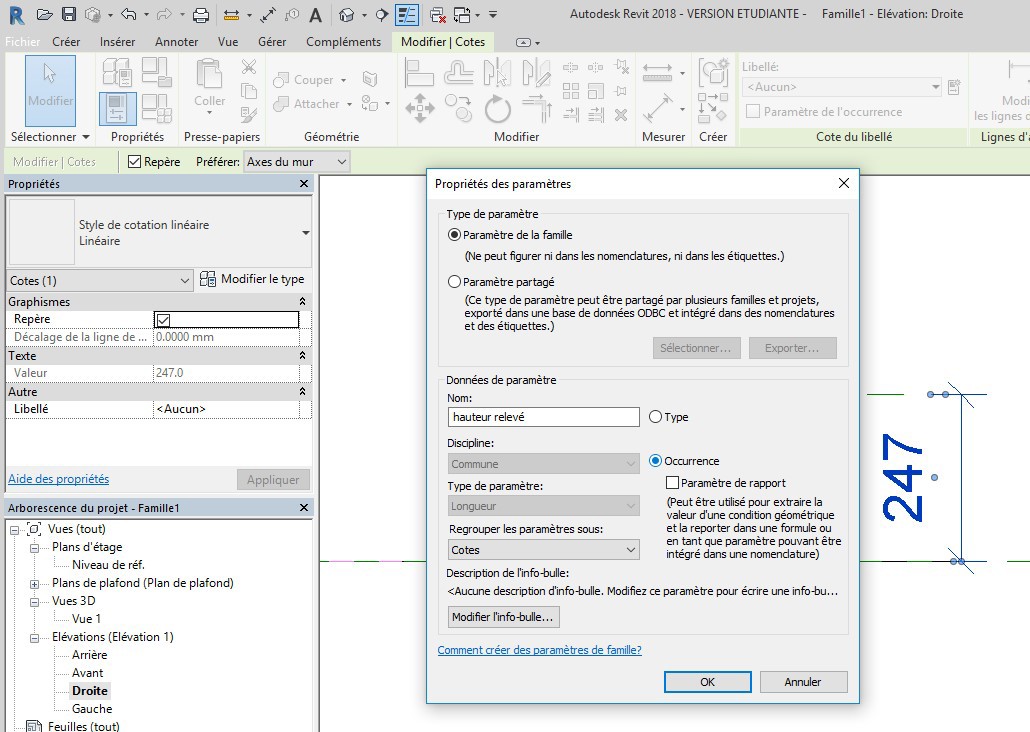 On va maintenant créer le relevé Menu créer puis extrusion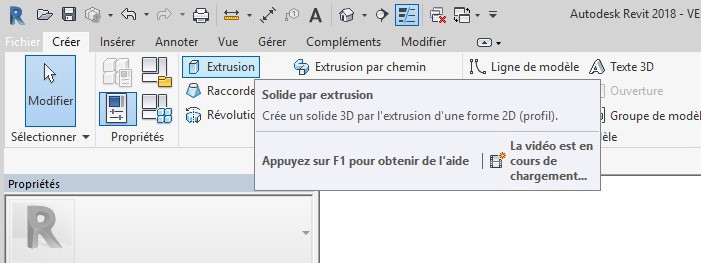 On va maintenant utiliser les outils dessin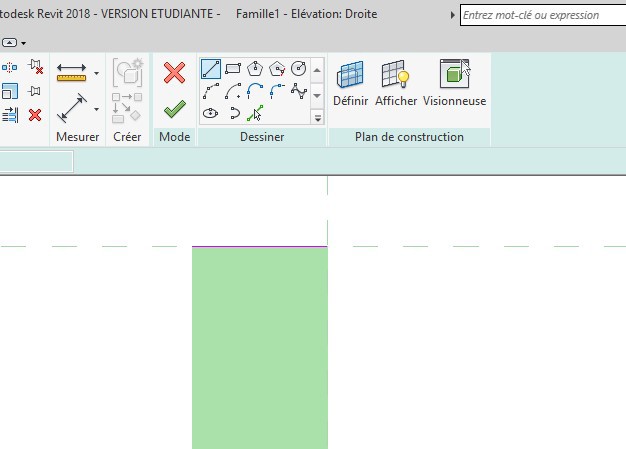 Créer une ligne sur le dessus du relevé puis échapCliquer sur cette ligne, cliquer sur le rond bleu qui apparait puis verrouiller le cadenas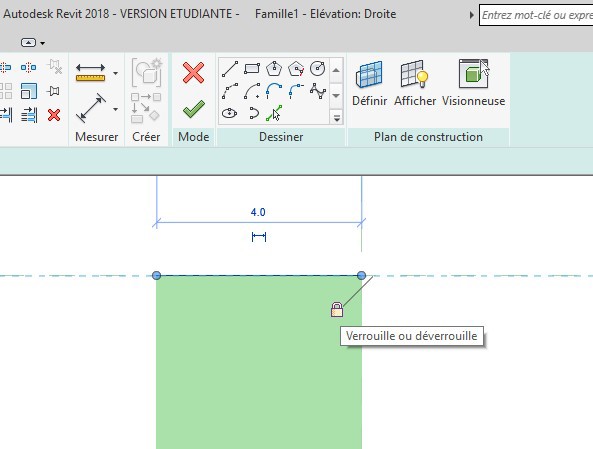 Cela nous permettra de modifier la hauteur du relevéAvec les outils dessins recopiez-le	relevé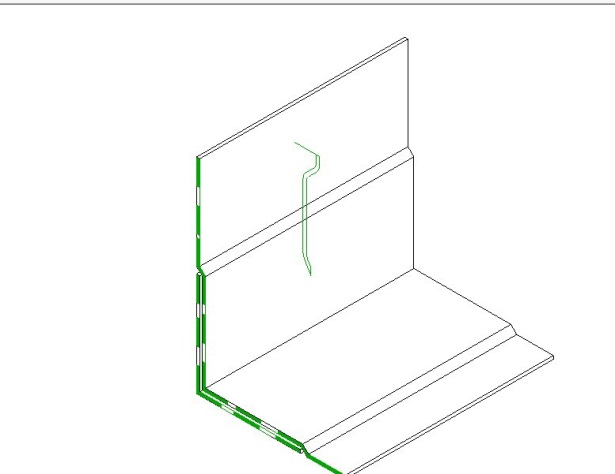 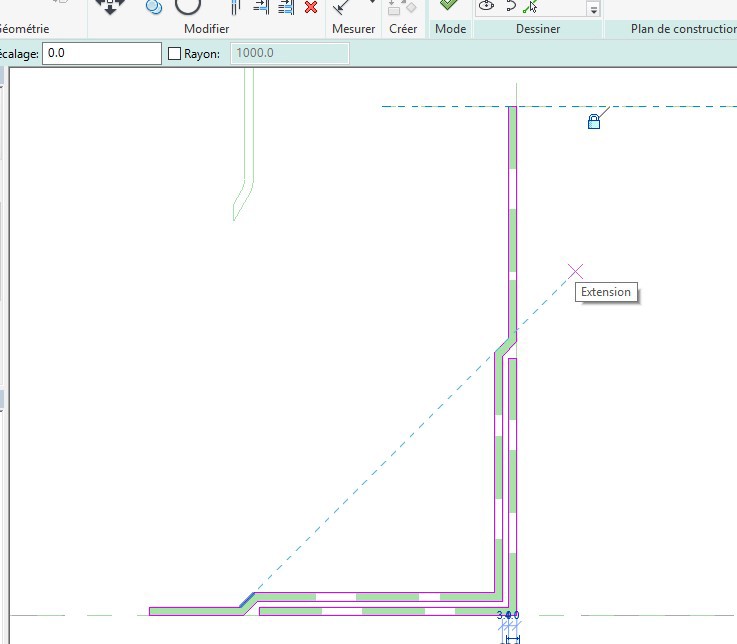 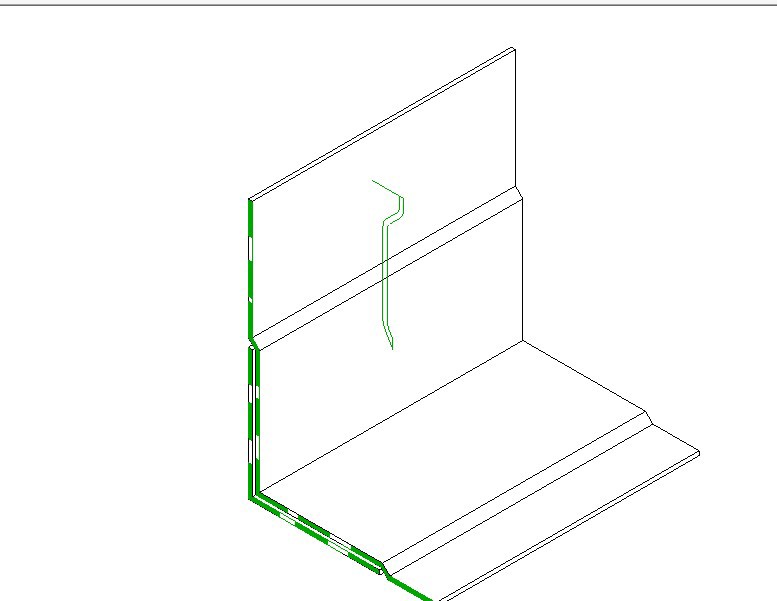 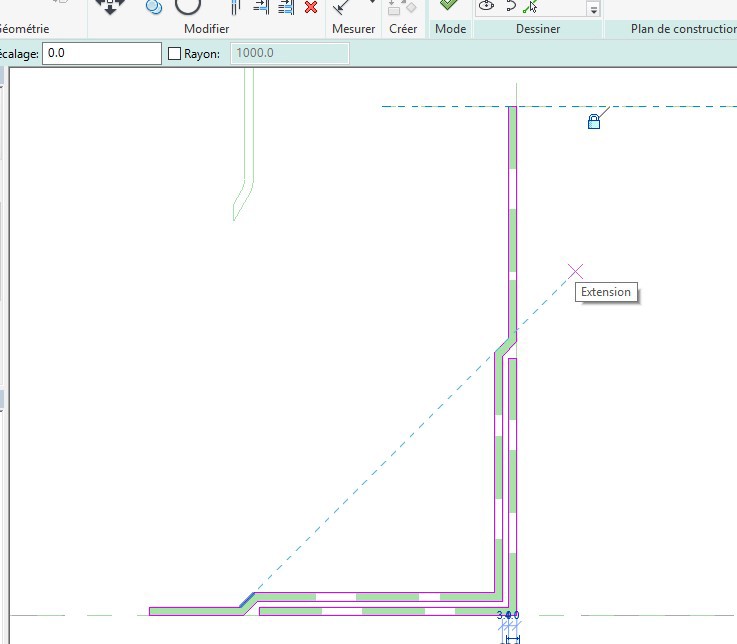 et l’équerreValider en tapant sur la flèche verte (passer en 3D pour visualiser)Passer sur plan d’étage nous allons créer un autre paramètre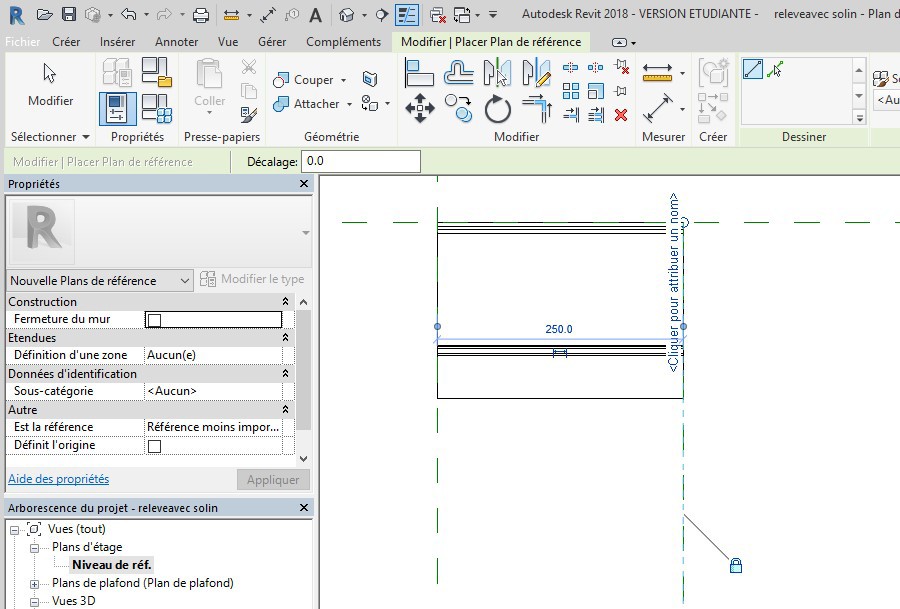 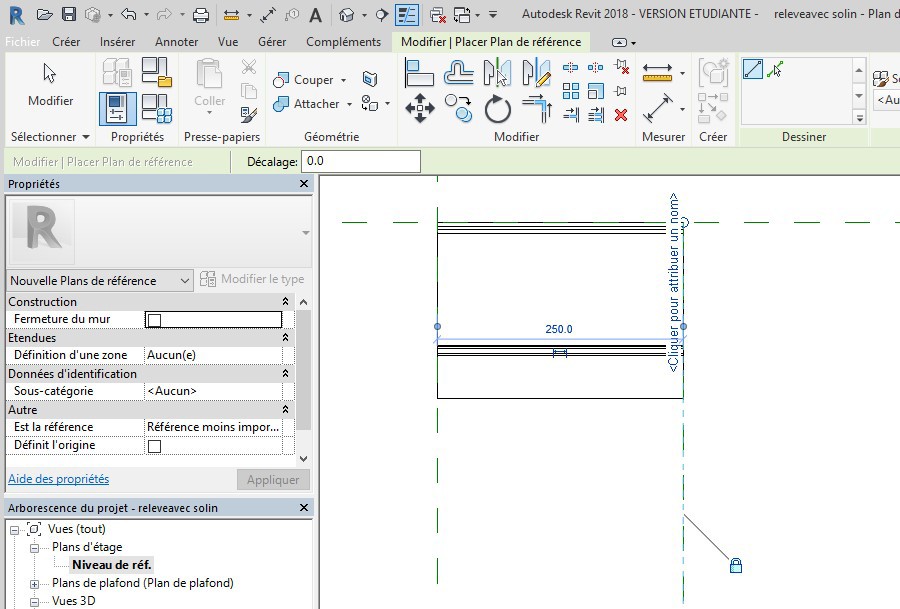 Tracer un plan de référencePensez bien à leverrouillerCoter la longueur, créer un paramètre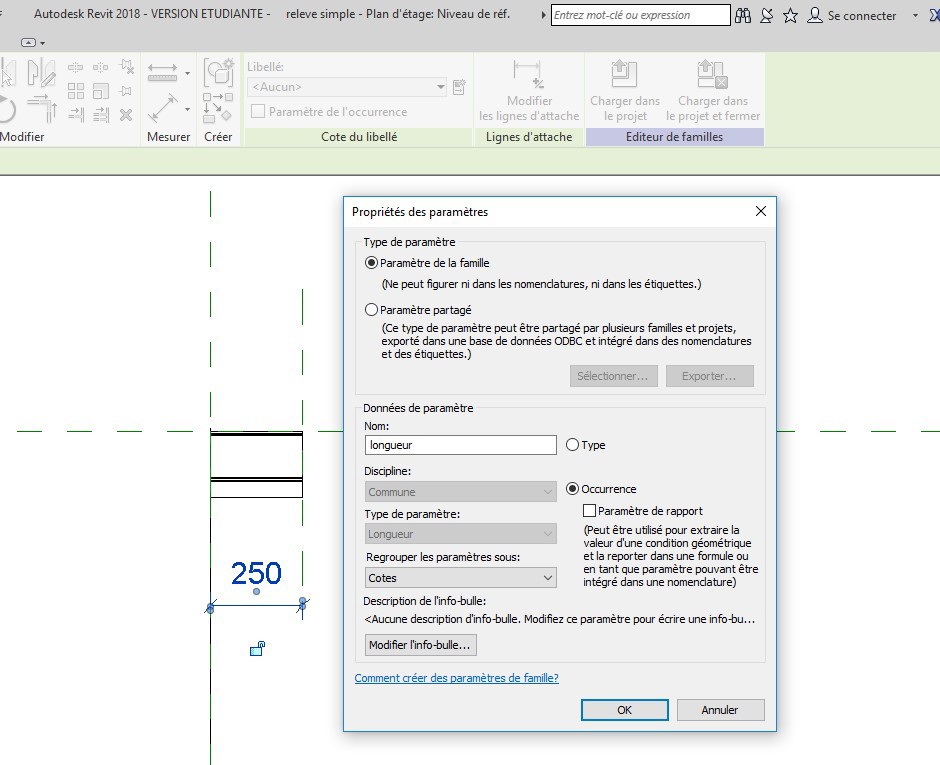 Enregistrer la famille, nommer la : Relevé simple On va effacer tout ce qui ne sert pas puis on testera la famillePasser en 3 D, sélectionner tout avec une fenêtre, activer le filtre, cliquer sur OK puis supprimer la sélection, puis effacer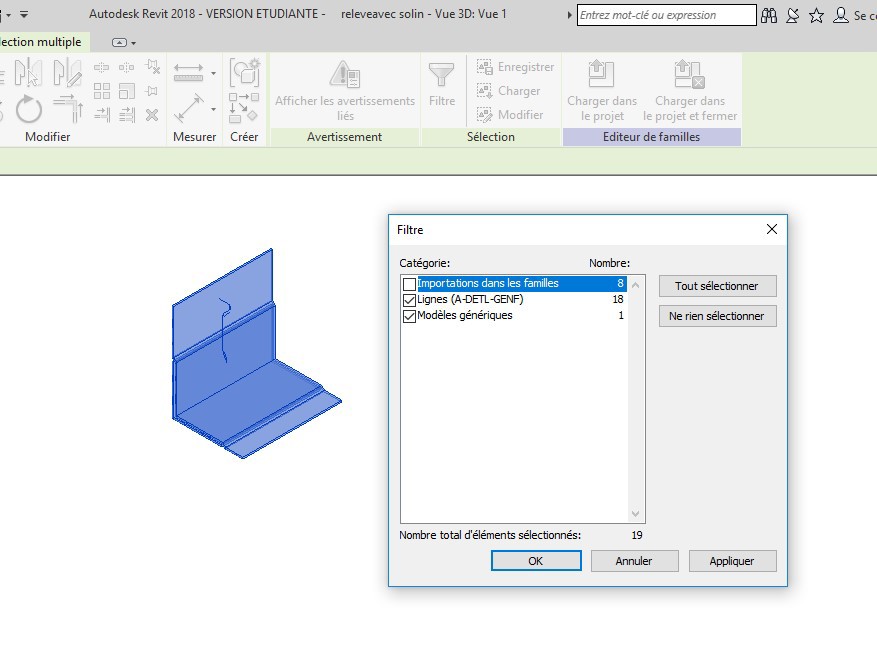 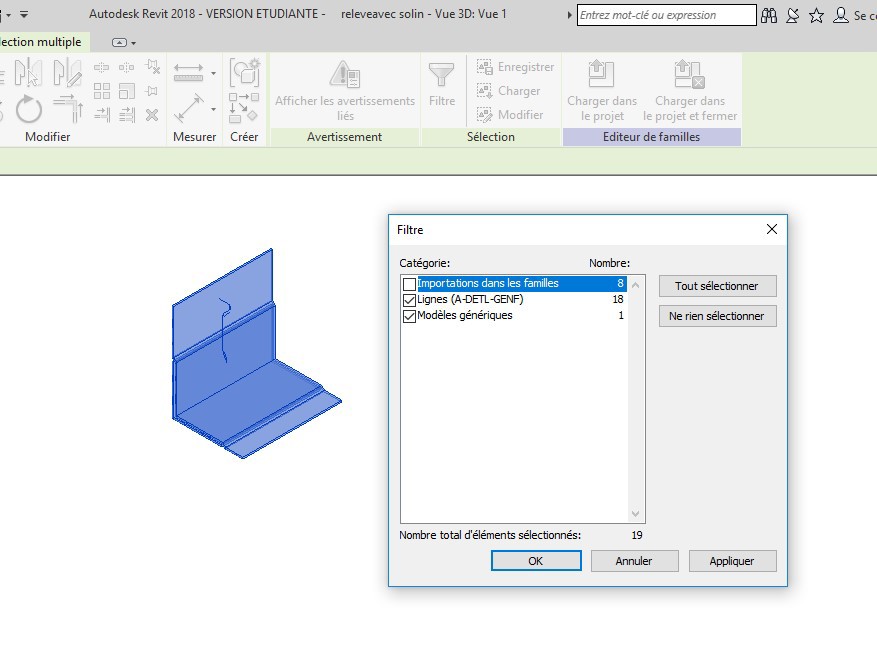 Enregistrer le fichier, nommez-le : relevé simple On va tester la famille (cliquer sur l’icône)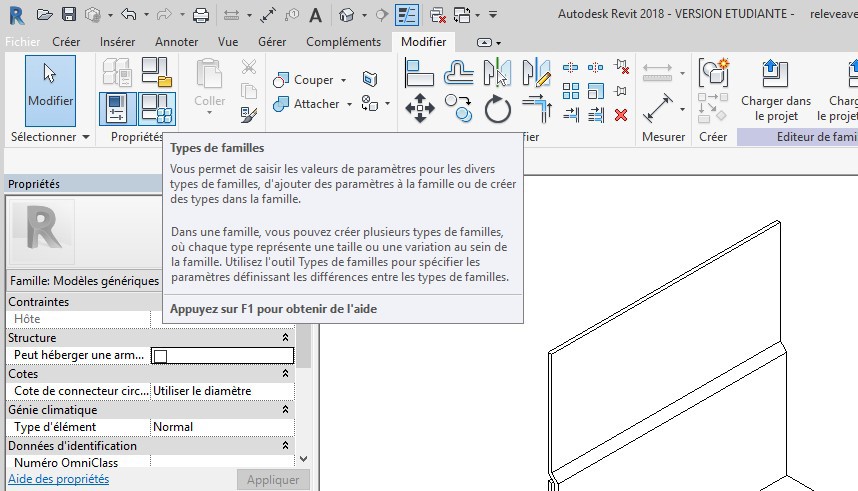 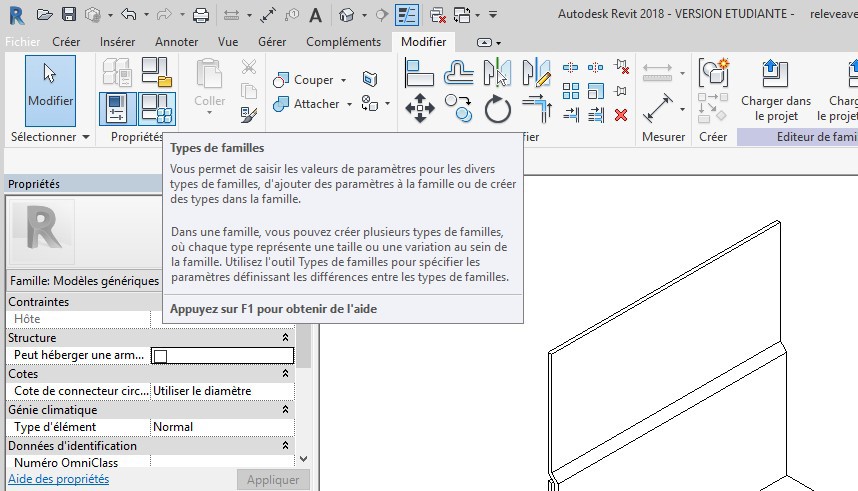 Modifier les valeurs et cliquer ok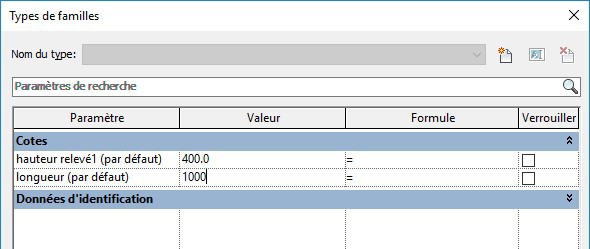 Visualiser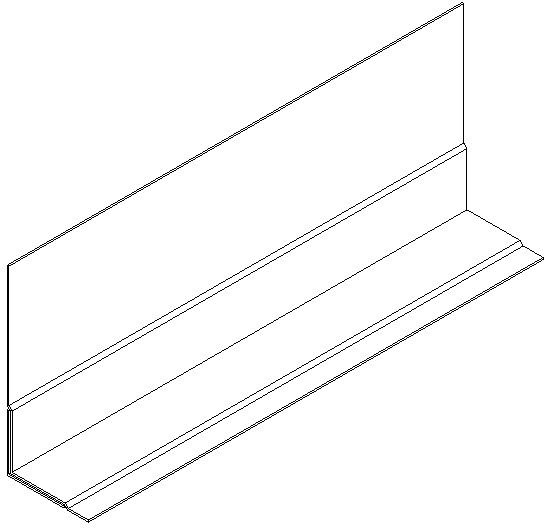 On va compléter cette famille Cliquer sur l’icône type de famille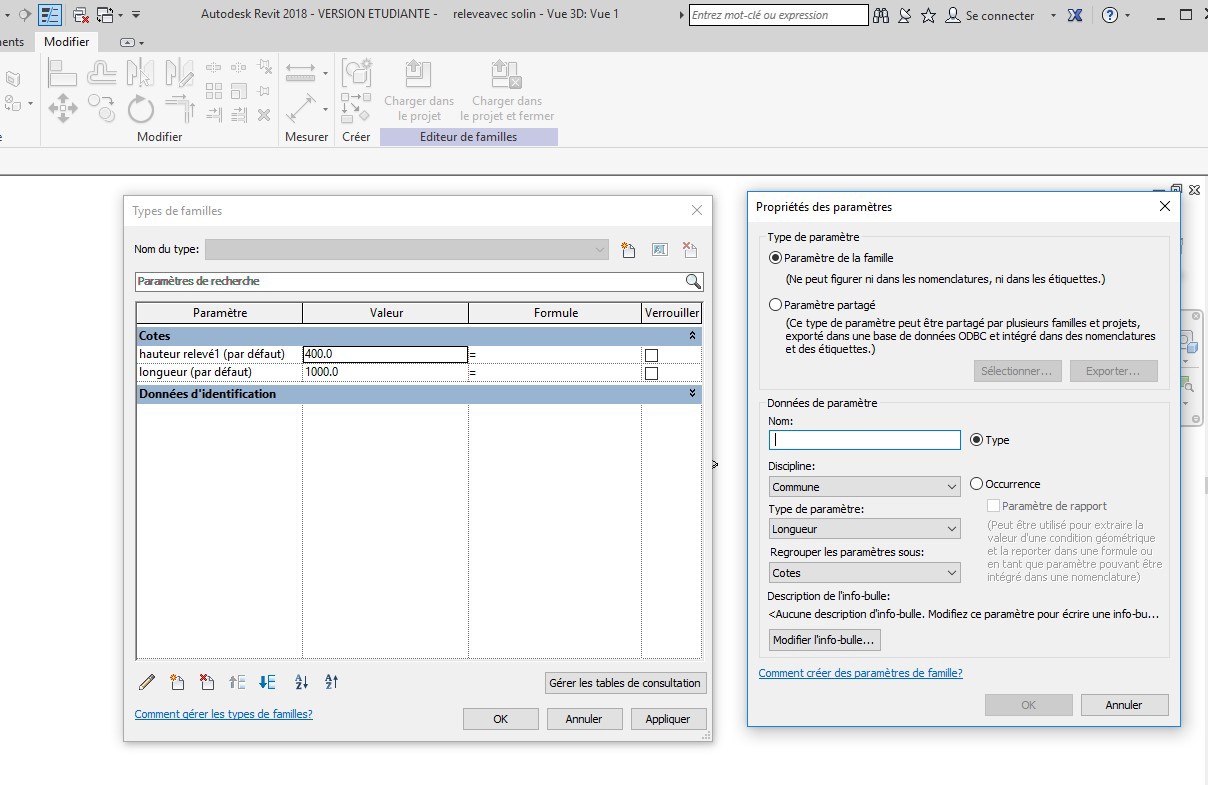 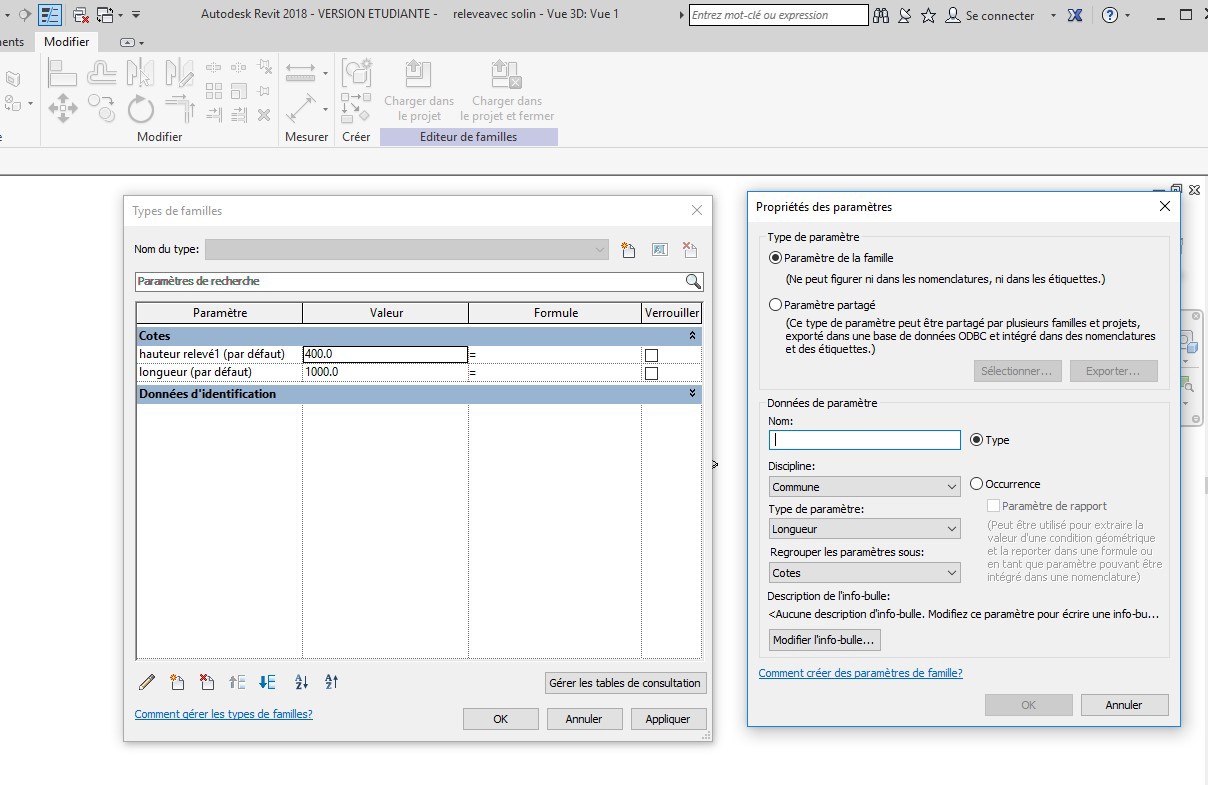 Cliquer sur matériau (entrer étanchéité)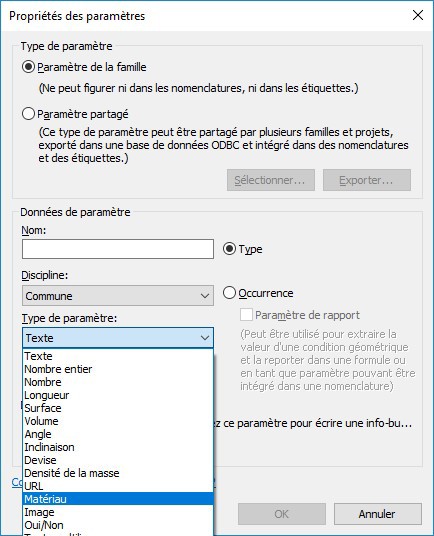 Charger maintenant le relevé dans le projet, cliquer n’importe où sur le plan du RDC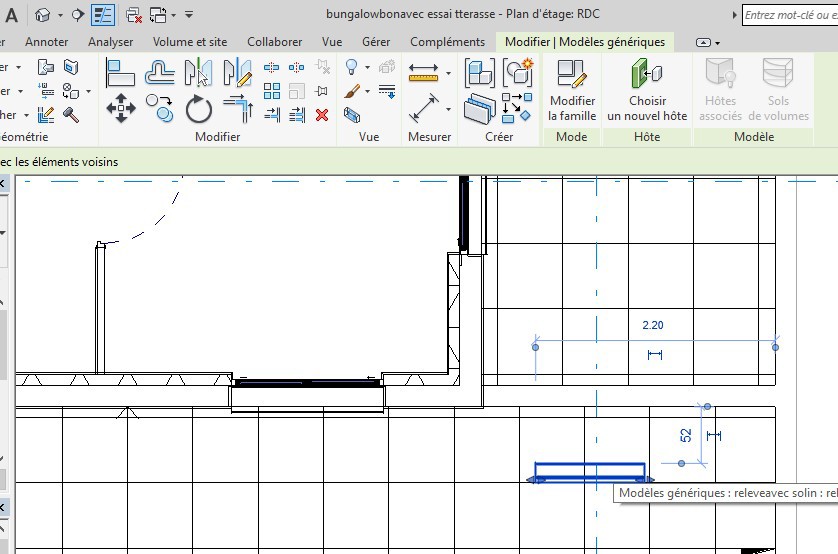 Placer une coupe passant par le relevé. Passer en coupe et déplacer en deux fois (vertical et horizontal) on réglera la hauteur du relevé plus tard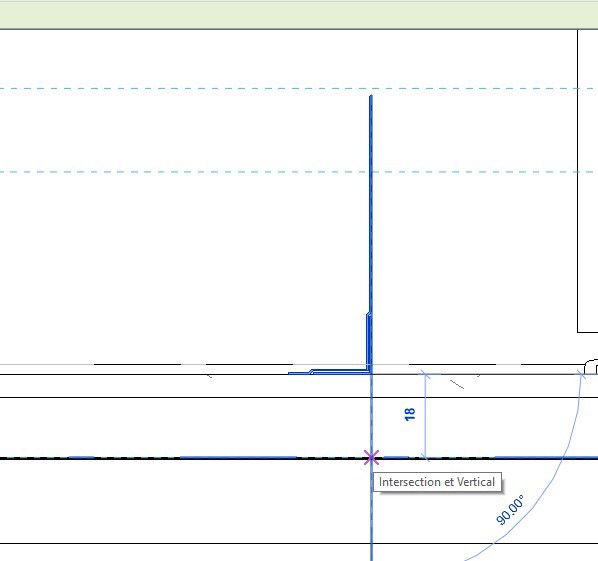 Passer en RDC, décaler le solin près d’un angle, puis modifier la longueur et la hauteur du solin (150 mm)Nous allons maintenant créer une engravure Créer une nouvelle famille profils métrique Dessiner une engravure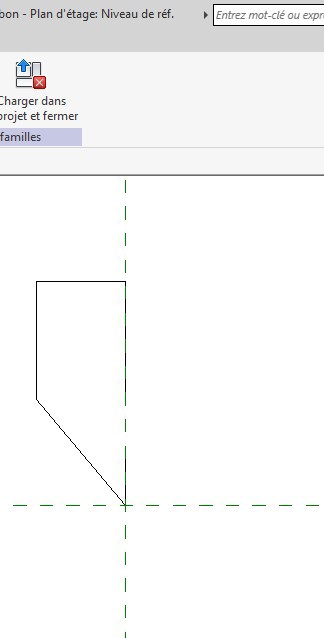 Charger dans le projet après l’avoir enregistréLancer la commande mur profils en relief, en 3 D cliquer sur un mur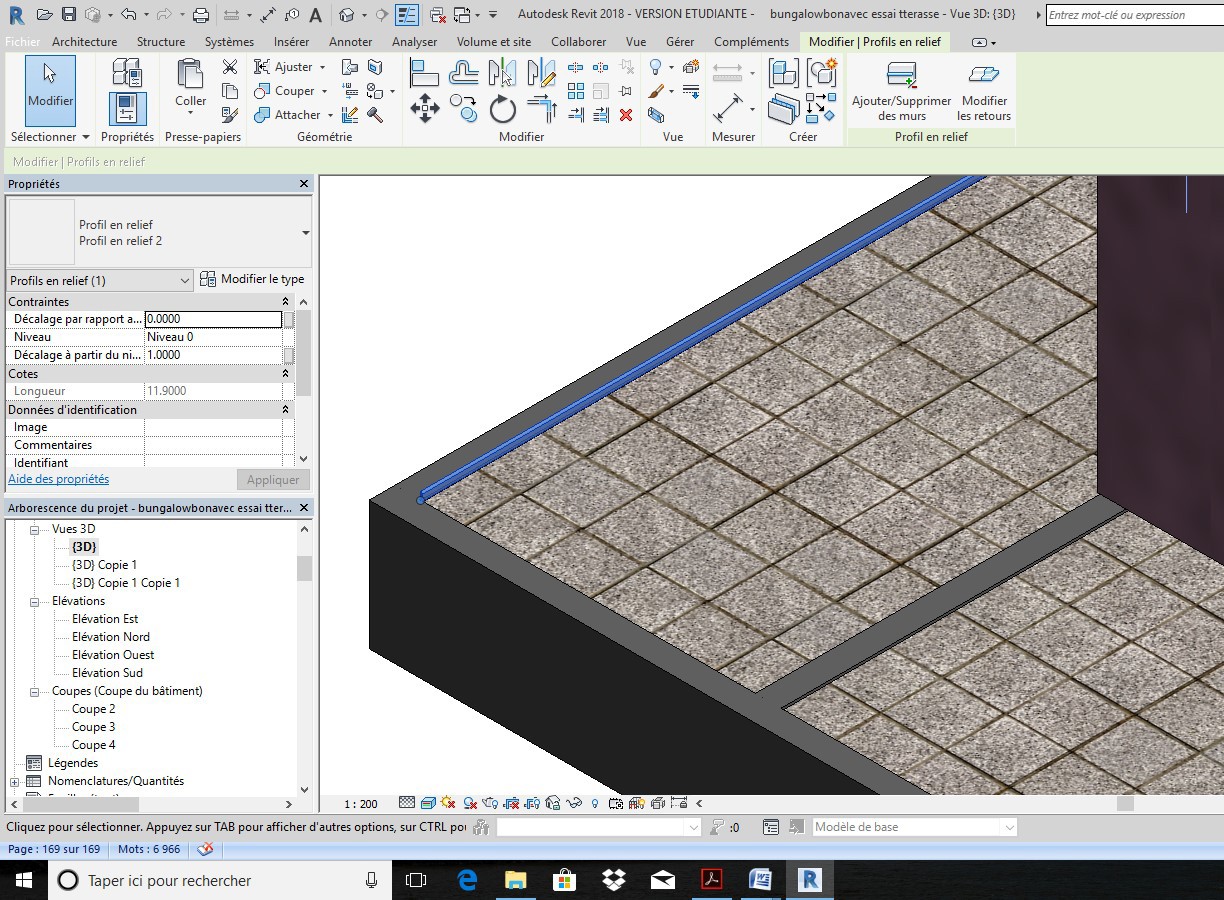 Si le profil relief n’est pas le bon cliquer sur modifier le type, puis sur profil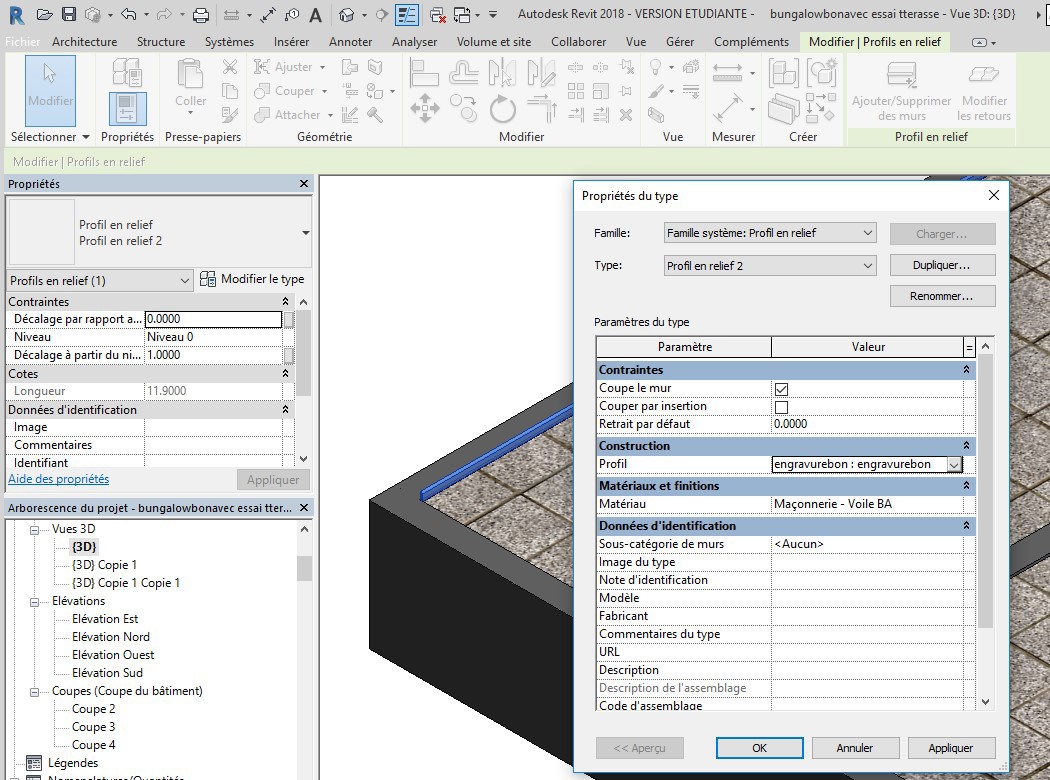 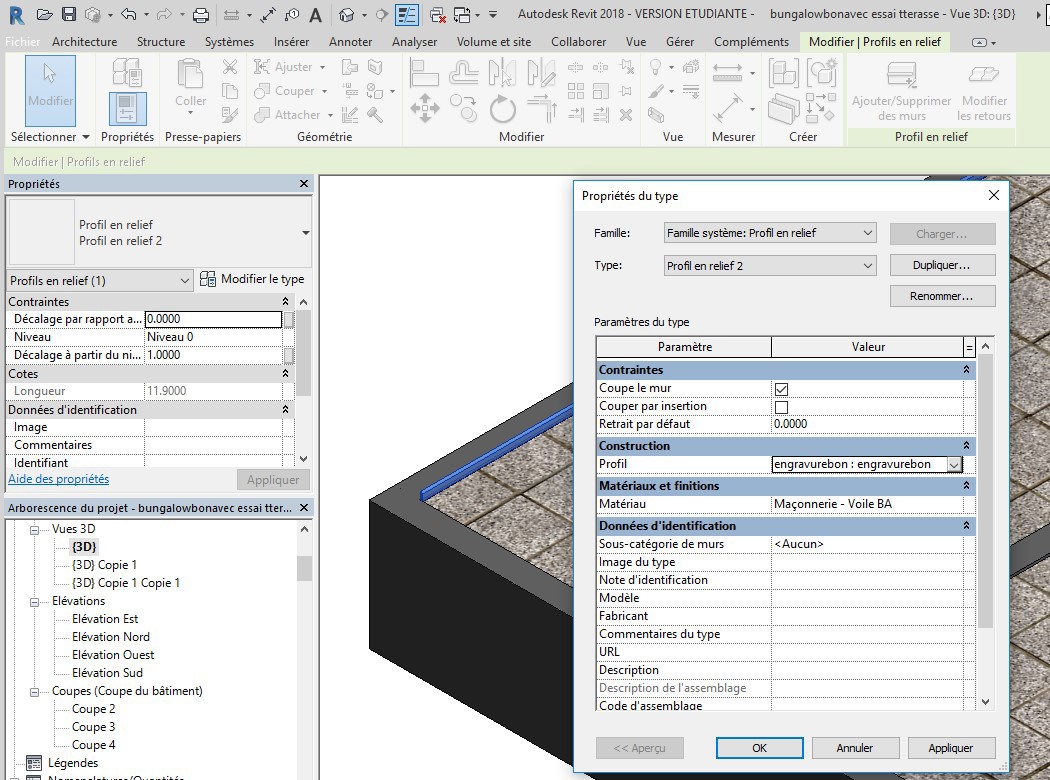 Choisir le profil engravure puis ok Passer en coupe, placer l’engravure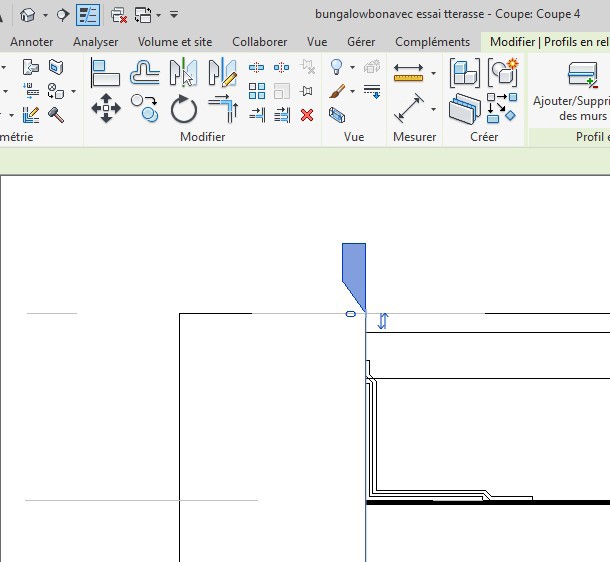 Après avoir vérifié que l’engravure et le mur sont bien dans le même matériau (à savoir maçonnerie voile béton) on va attacher les deux éléments.Cliquer sur le mur, puis attacher, puis cliquer successivement sur le mur et sur l’engravure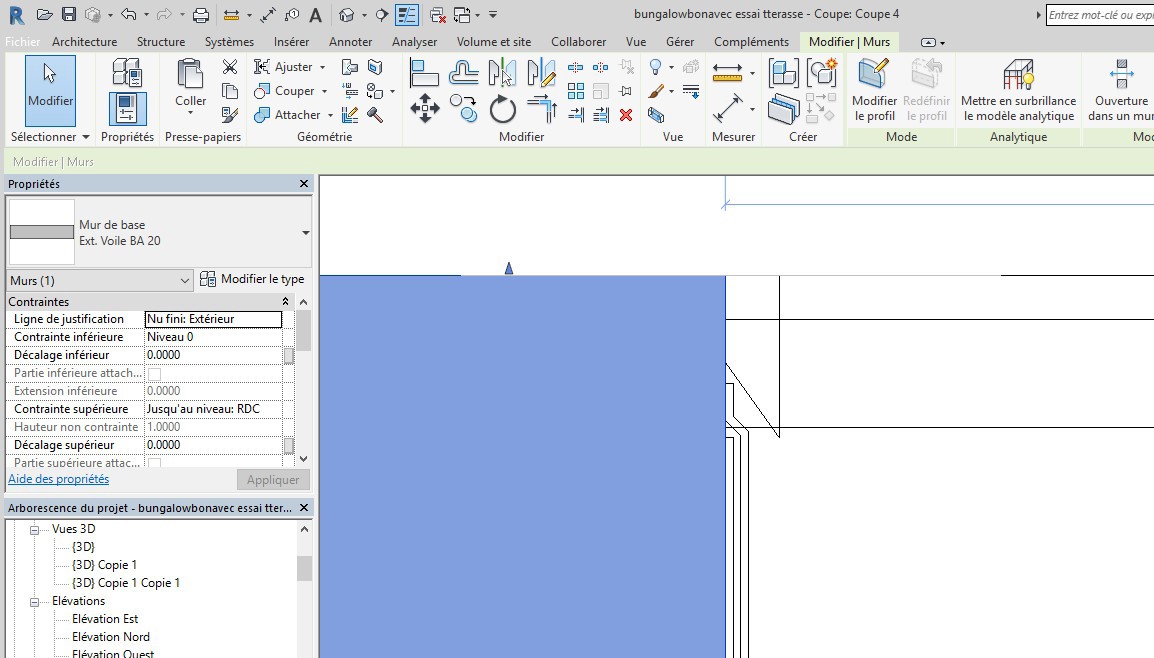 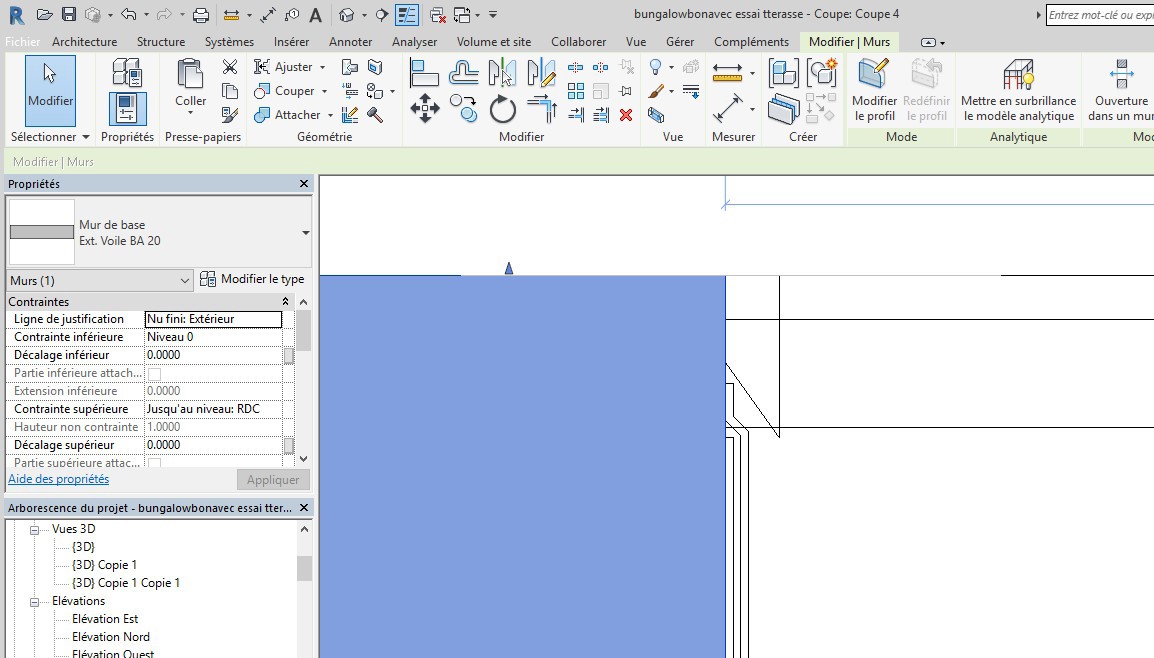 Les dallettes traversent l’engravure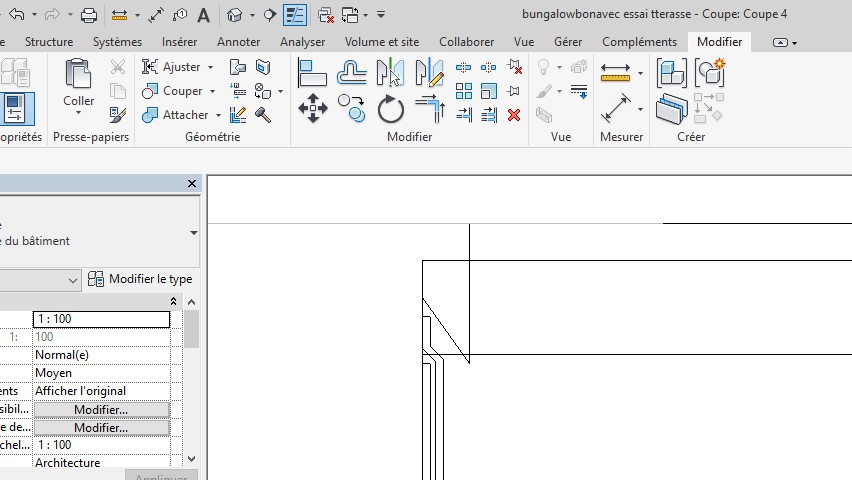 La solution consisterait à faire deux planchers : le plancher avec étanchéité et un plancher uniquement avec les dallettes que l’on réaliserait de 6 cm (3 de chaque côté) plus petit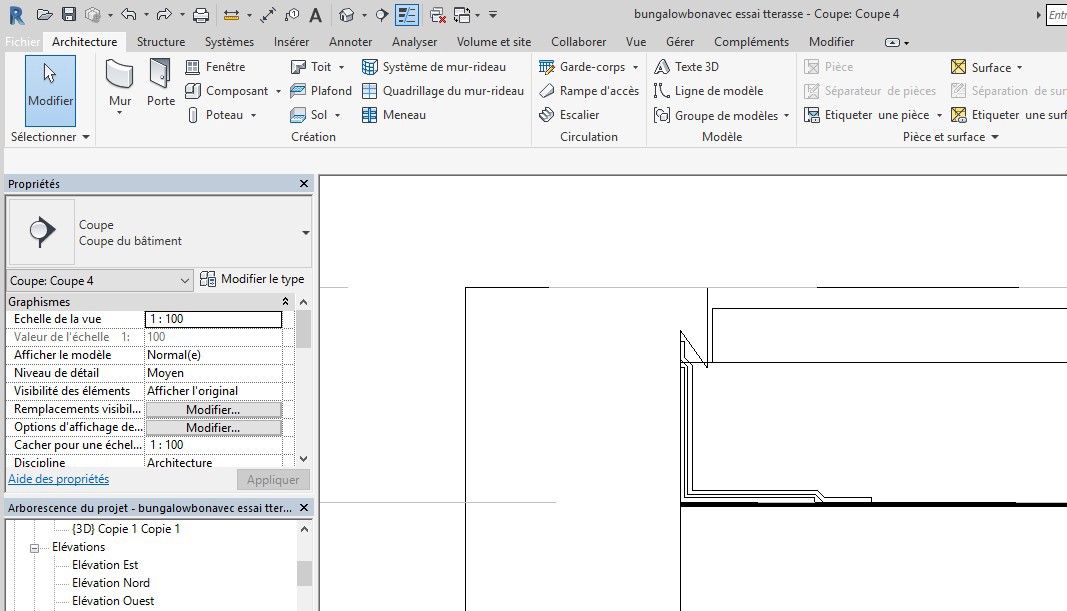 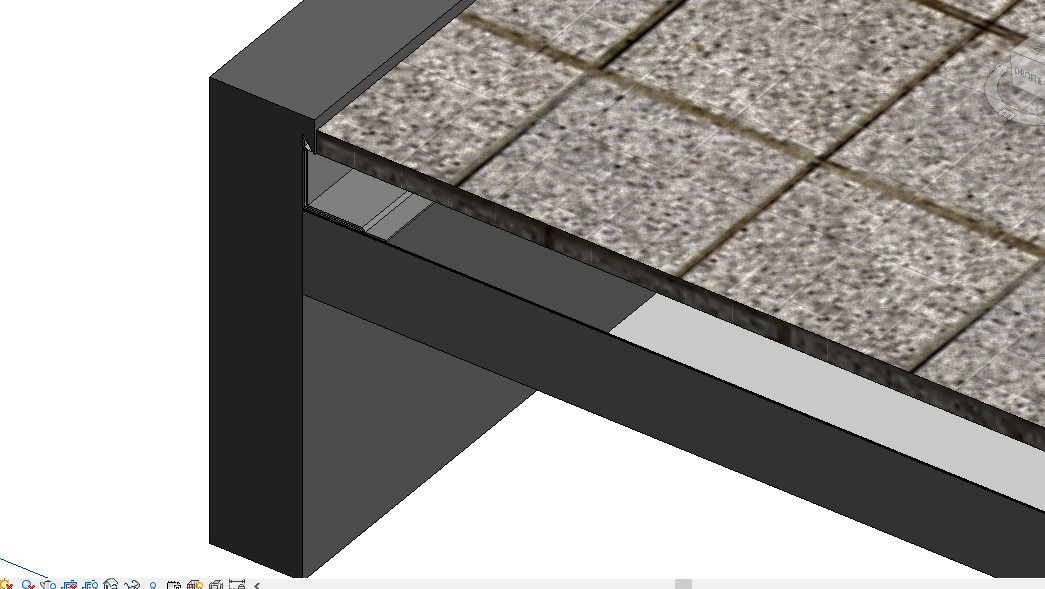 Relevé avec solinNous allons maintenant créer un relevé d’étanchéité avec un solin.Ouvrir la famille modèle générique relevé simple, placez-vous en vue de droite On va importer un solin du fabricant danialu sous forme dwgDans l’onglet insérer cliquer sur importer CAO, choisir le fichier Solinet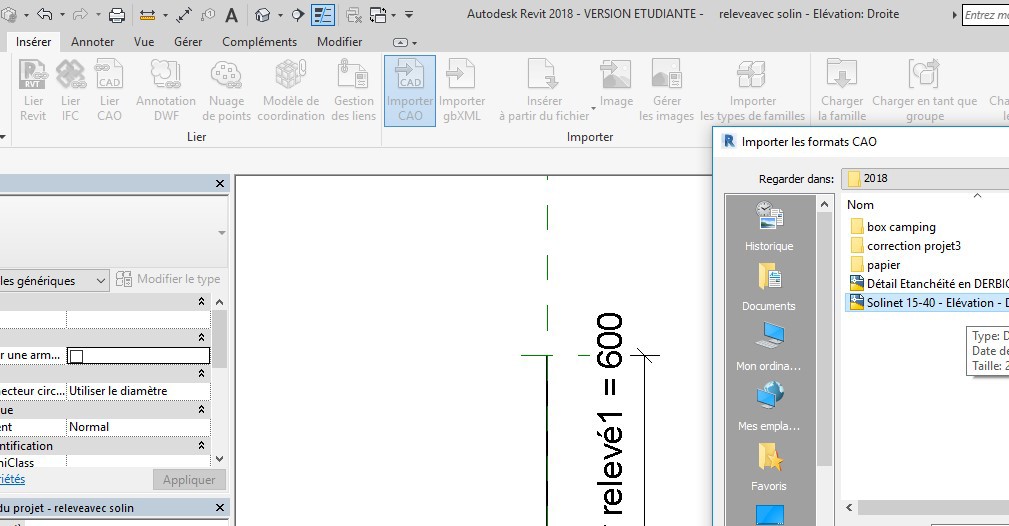 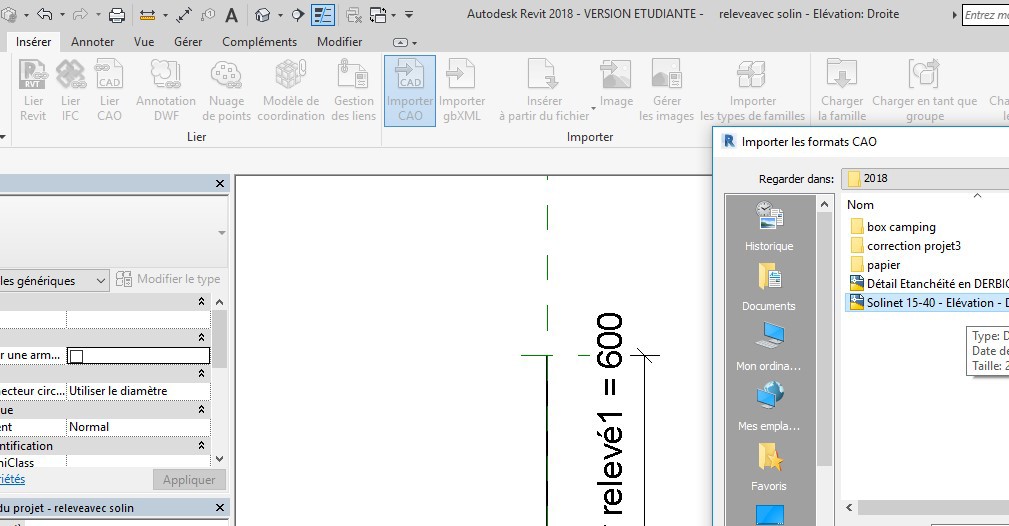 Débloquer le dwg en cliquant sur l’icône en forme d’œil Cliquer sur Décomposer le fichier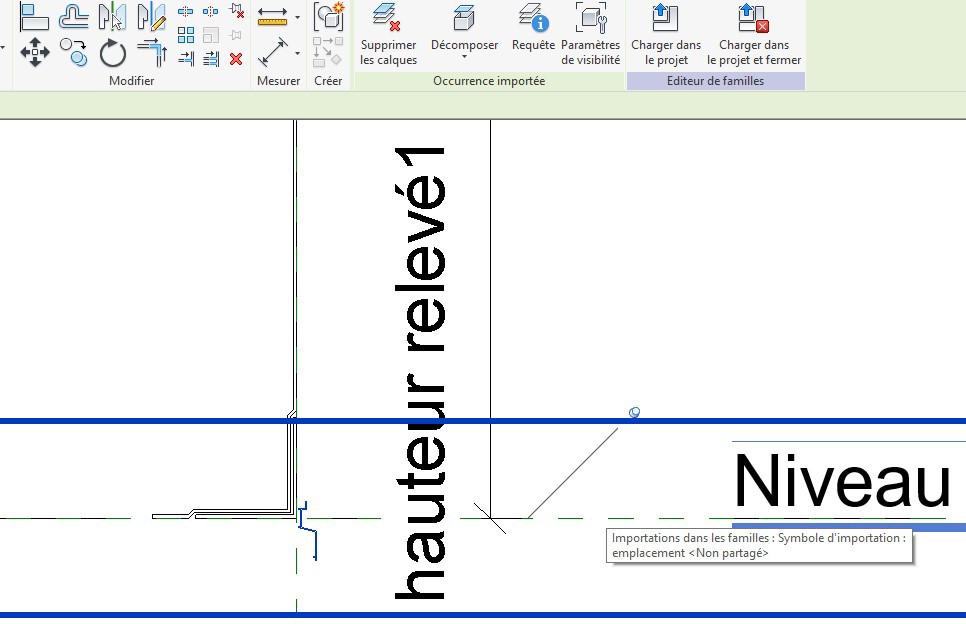 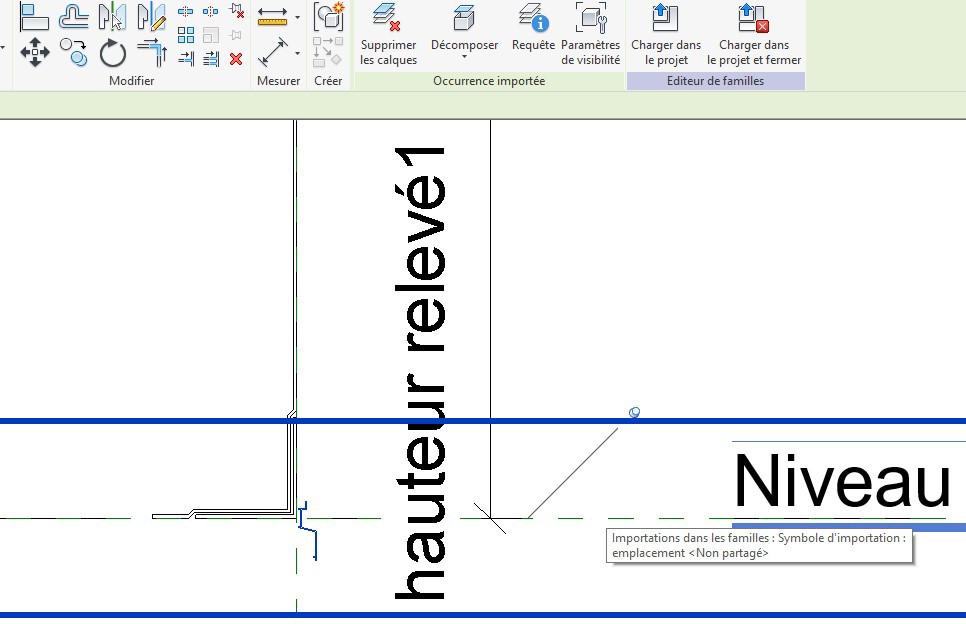 Choisir décomposition partielleLe solin est à l’envers on va faire une symétrie puis le rapprocher du haut de notre relevé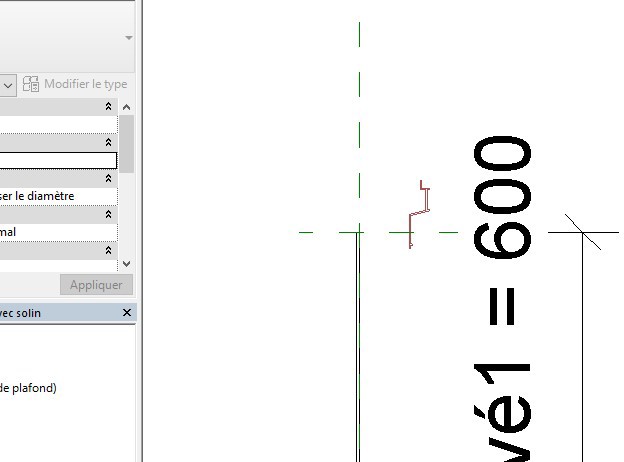 On va le positionner précisémentPuis on va créer un plan de référence, positionnez-le en partie sup du solin Onglet créer commande plan de référence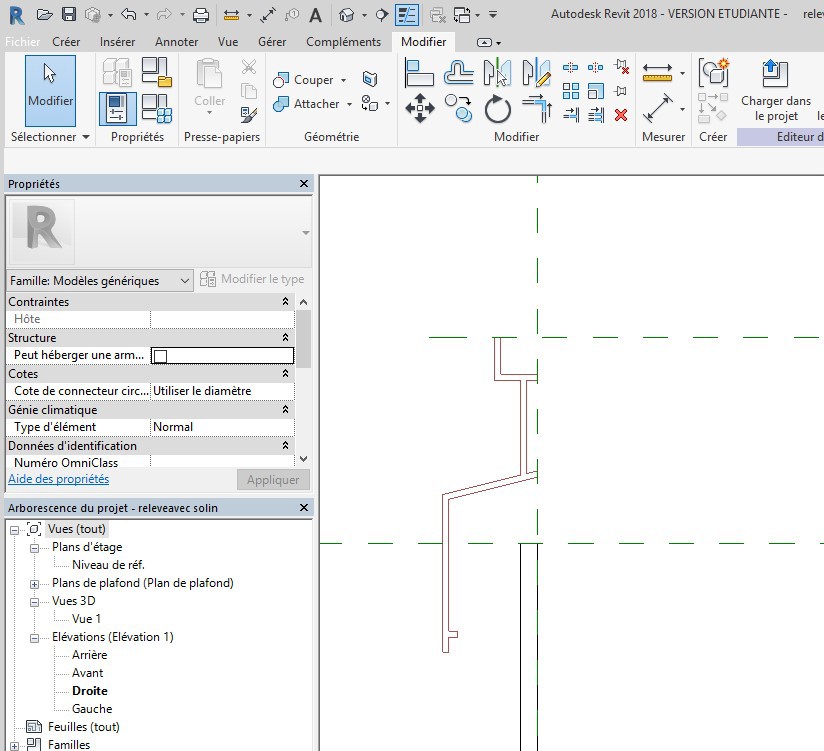 On va créer une cote (onglet annoter, cotation alignée) nommée hauteur totale et lui attribuer un paramètre en cliquant sur type de famille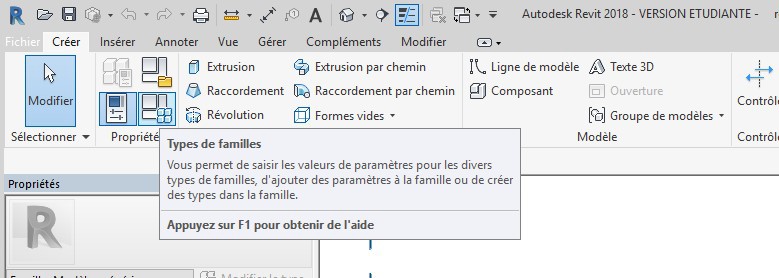 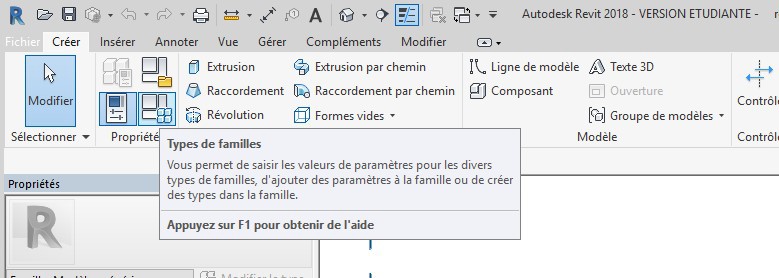 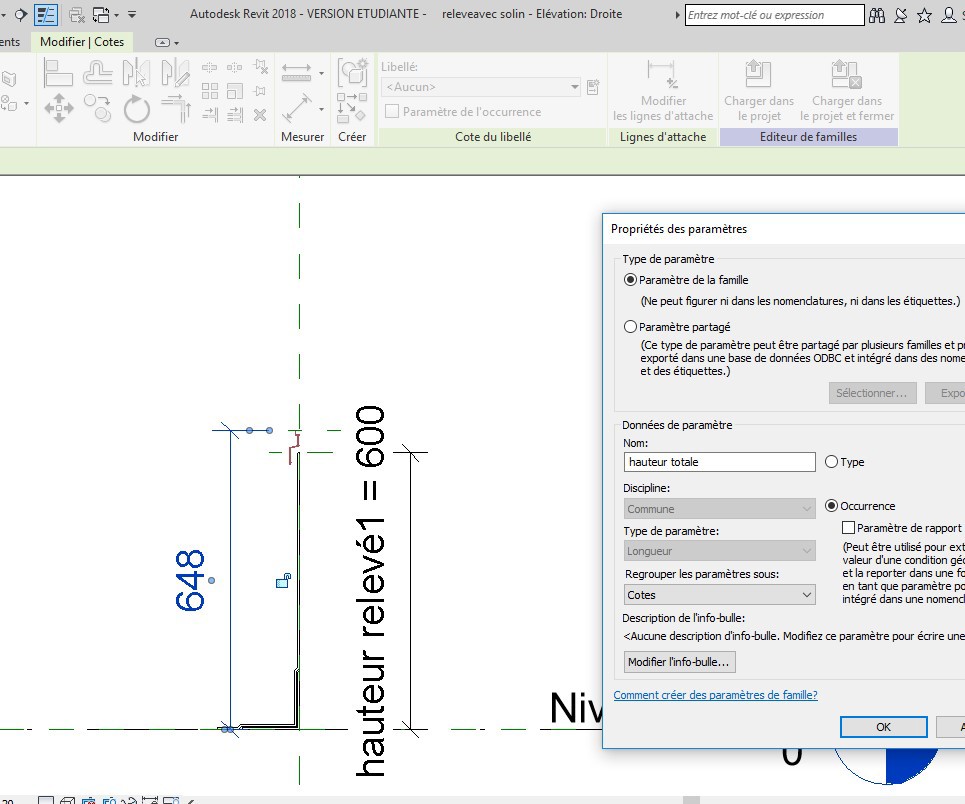 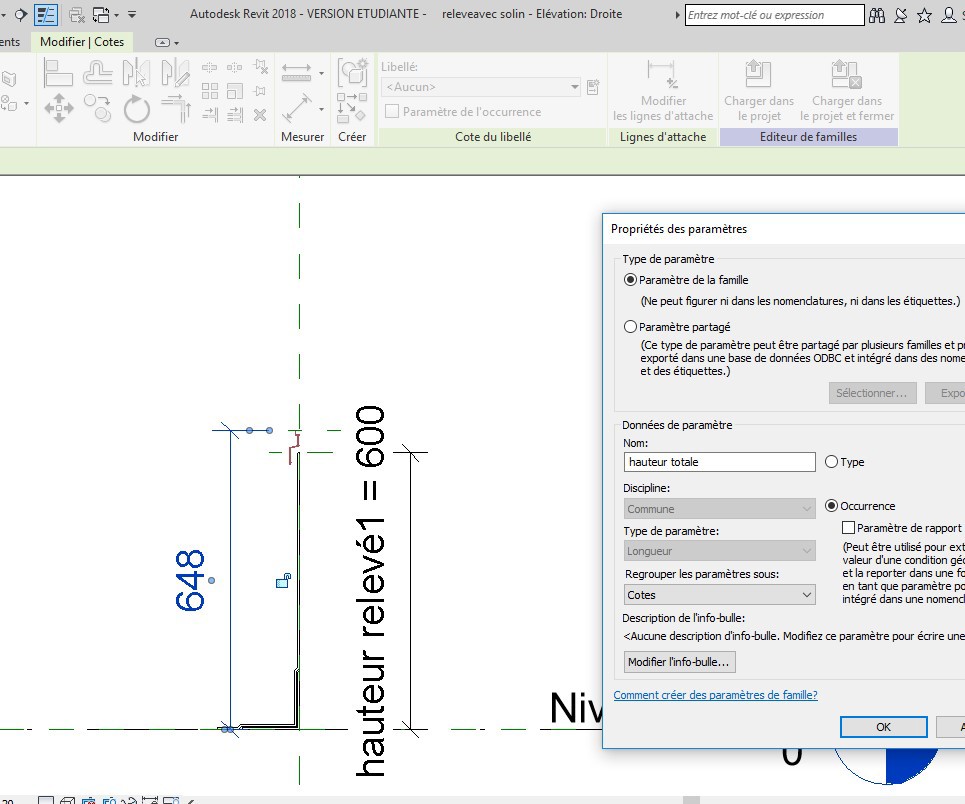 On va maintenant créer une extrusion en recopiant le solinAprès avoir dessiné la première ligne, cliquez sur échap, cliquer sur la ligne puis cliquer sur le point bleu qui apparait et verrouiller le cadenas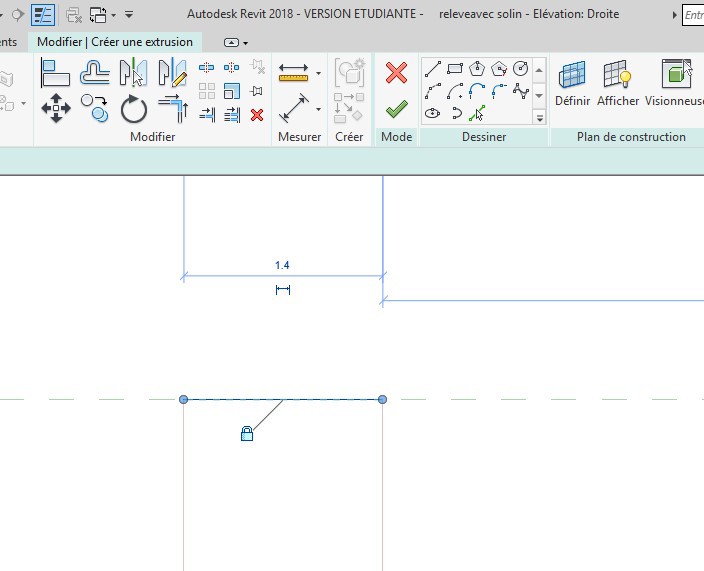 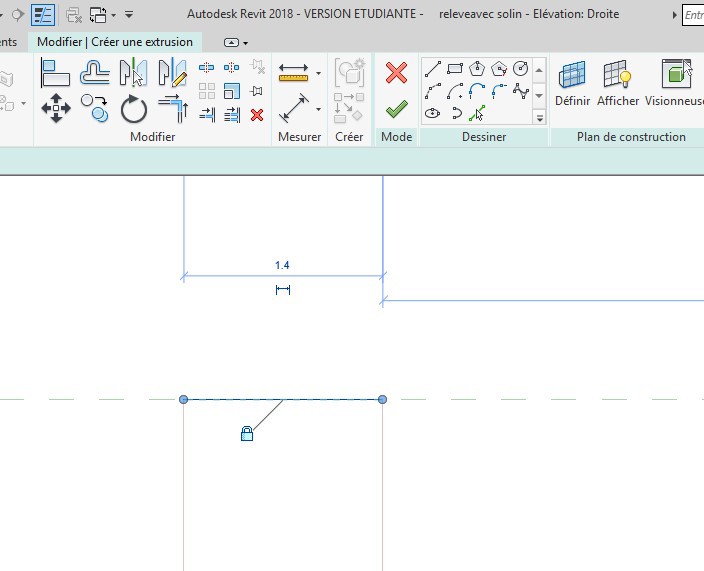 Finir le dessin du contour et valider l’extrusion avec la flèche vertePasser en 3 D et modifier l’extrusion pour aligner solin et relevé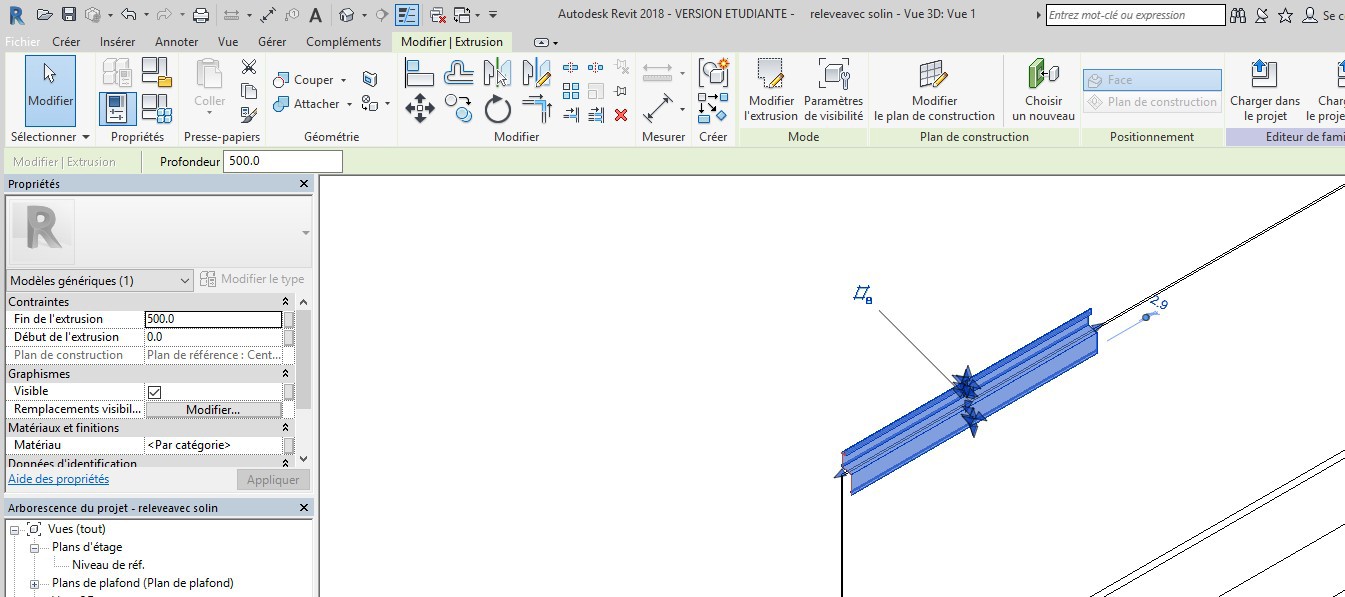 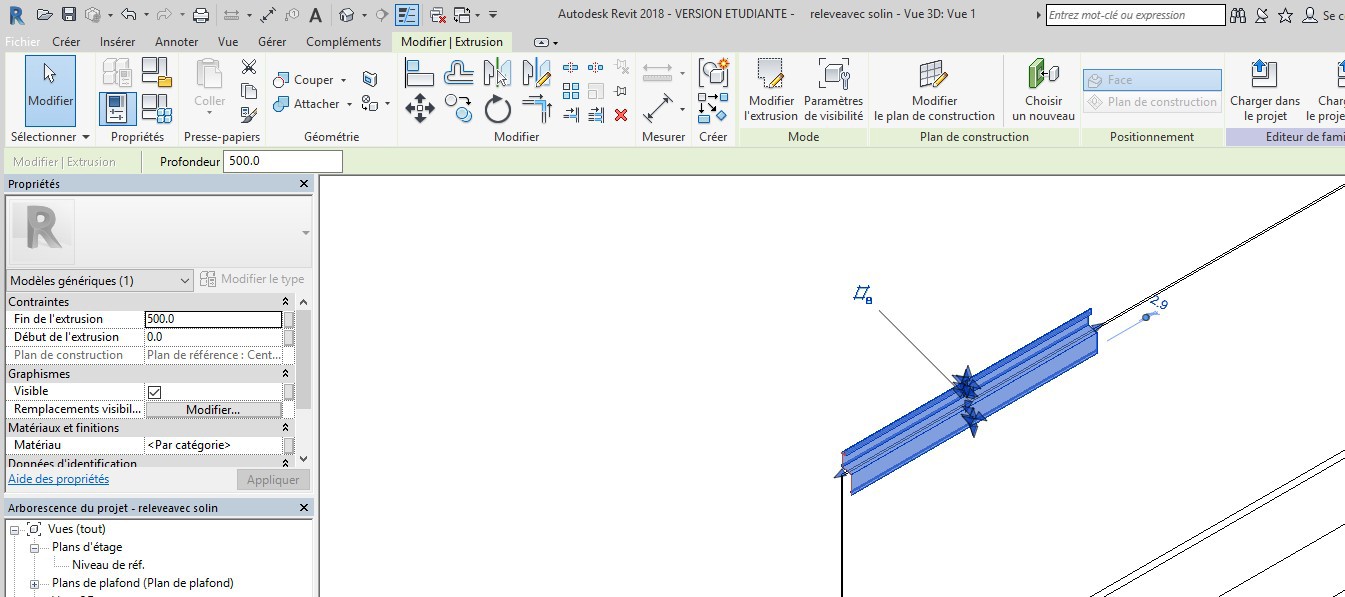 Passer sur le niveau de référence nous allons créer un paramètre longueur Créer un plan de référenceN’oubliez pas de verrouiller le plan en fermant le cadenas.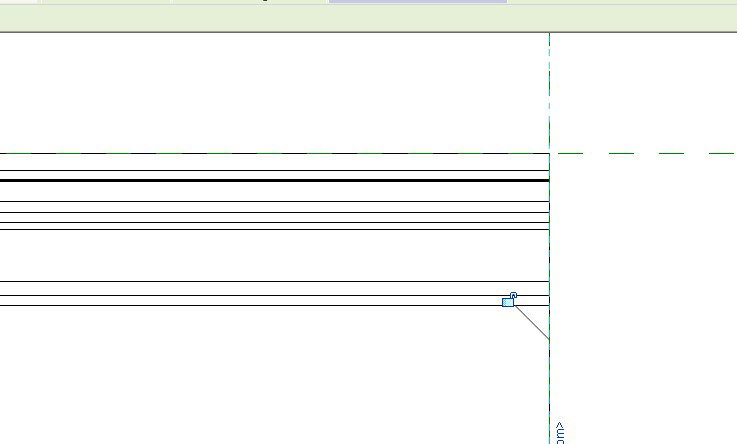 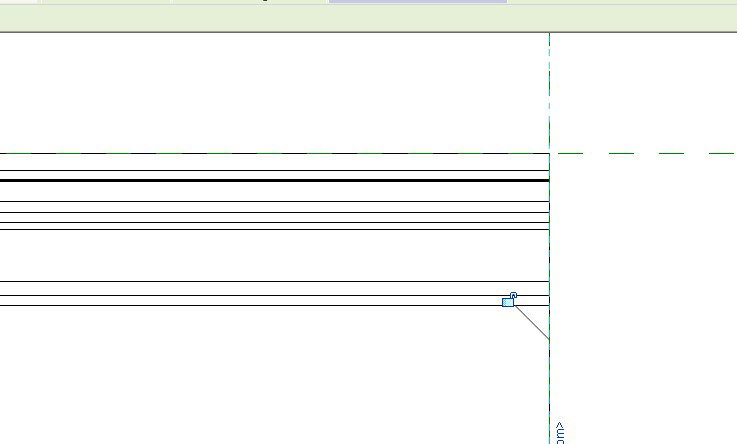 Coter puis ouvrir type de famille pour rentrer un paramètre longueur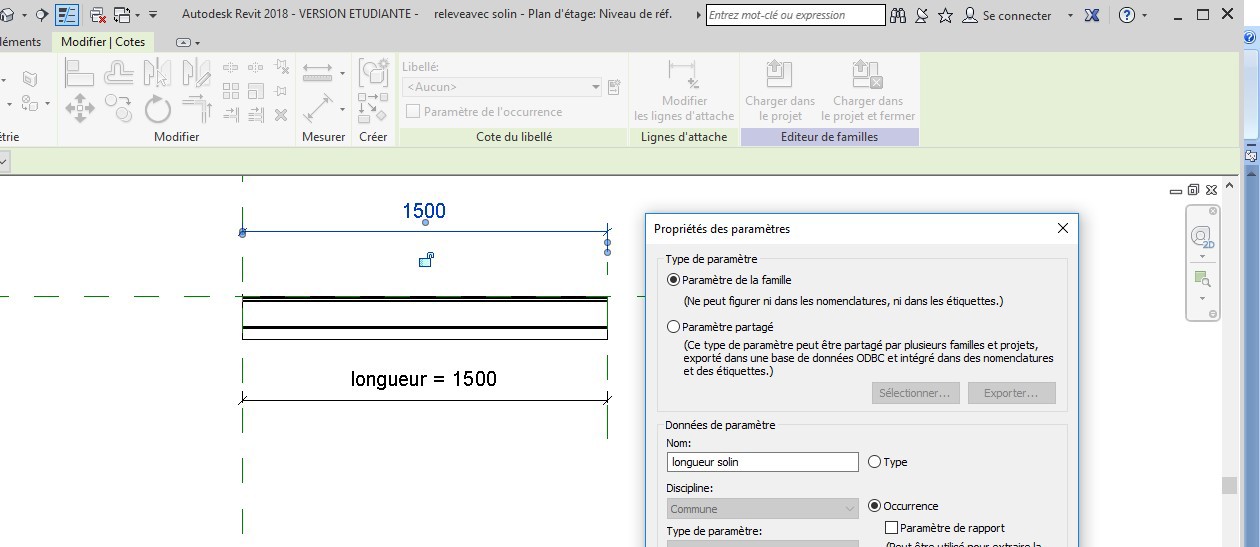 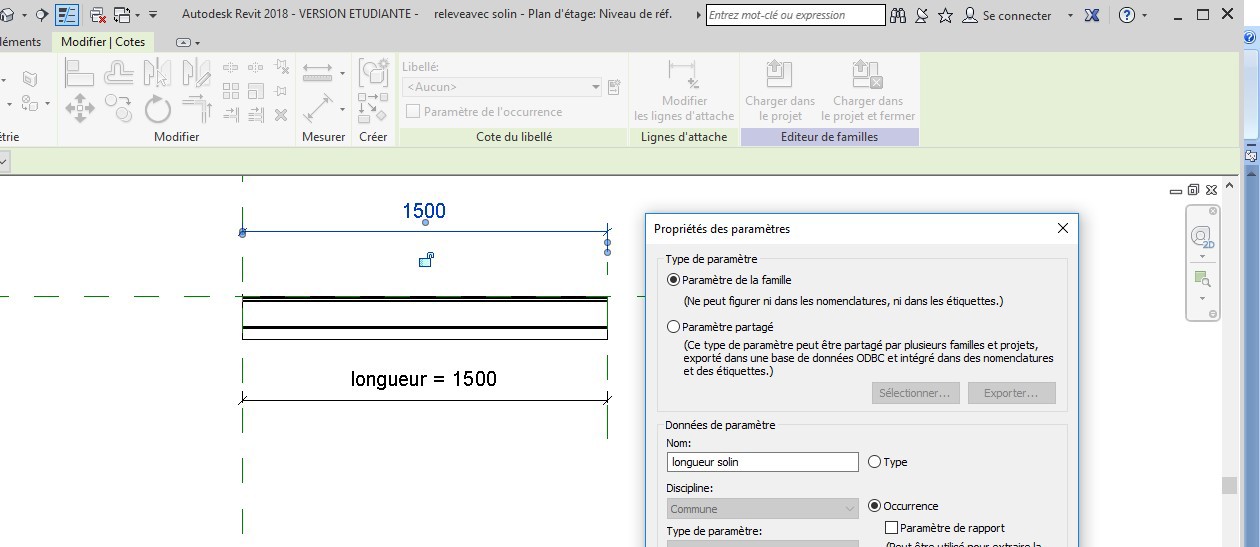 On va tester les paramètres, ouvrir type de famille et rentrer les données suivantes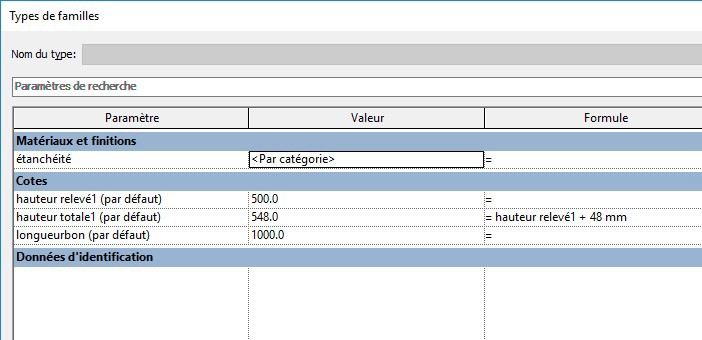 Passer en 3DLe test est bon pour la hauteur mais pas pour la longueur Passer sur le niveau de référence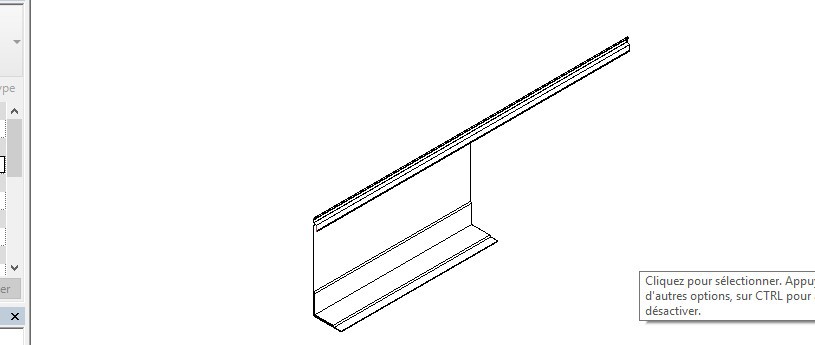 On va aligner le solin et le relevéCliquer sur l’icône aligner, cliquer sur l’axe puis cliquer sur l’extrémité du solin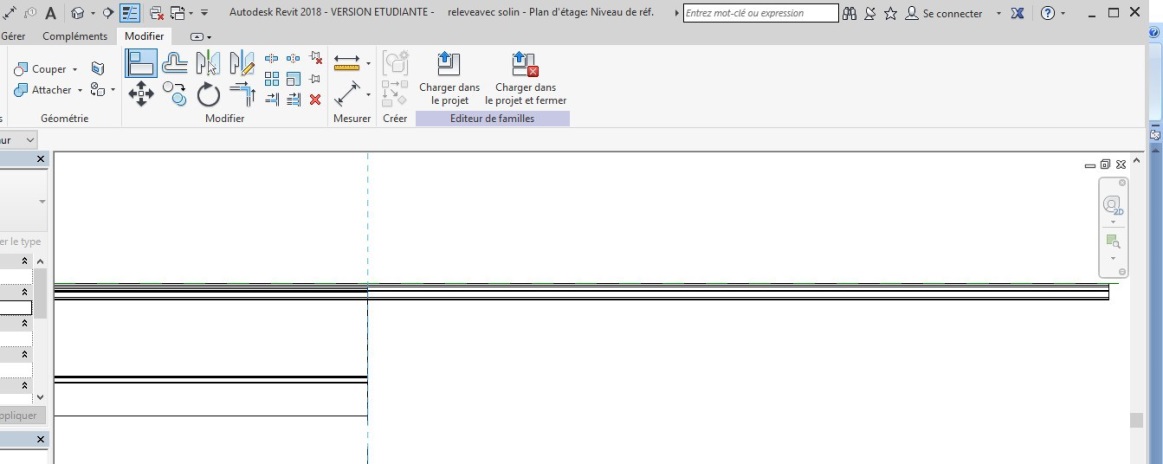 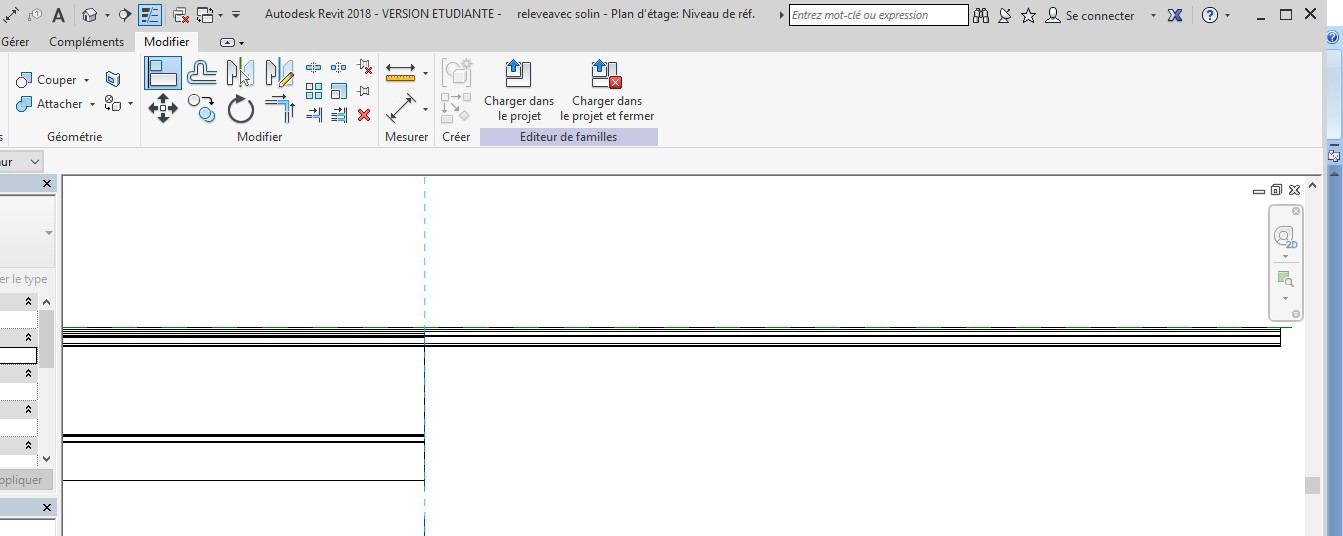 Les deux éléments s’alignent, verrouiller l’axe et tester la famille. Vous pouvez maintenant charger dans le projet et réaliser le relevé pour la toiture terrasse face à la chambre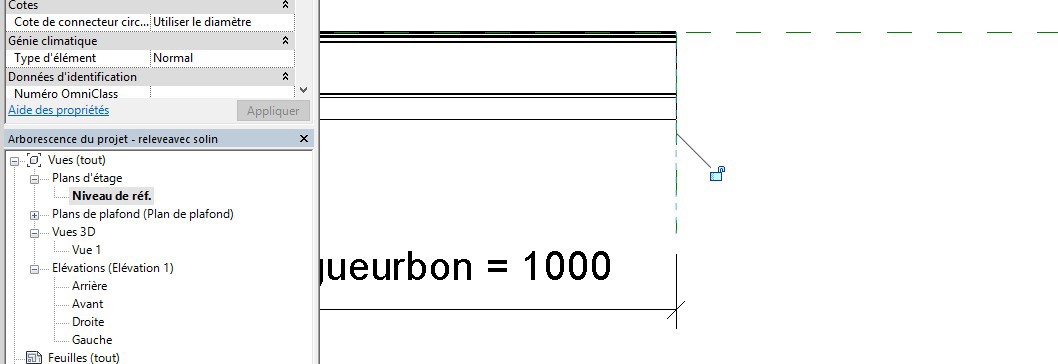 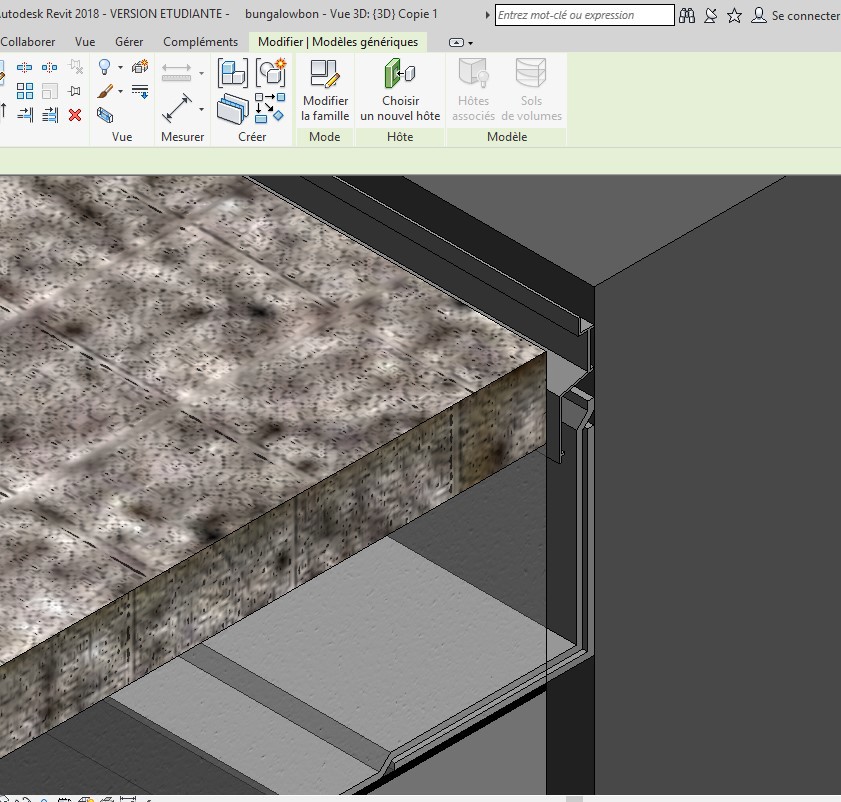 Plots -dalleOn va placer des plots. Pour bien les visualiser nous allons modifier le plancher en supprimant le vide et les dalles bétonCliquer sur le plancher, puis modifier le type, modifier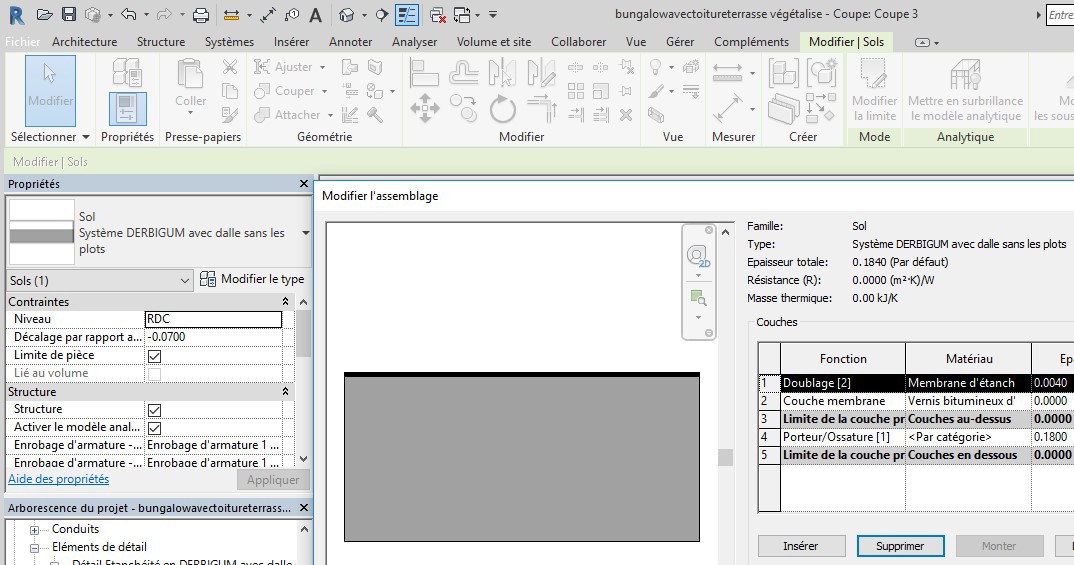 Il faudra le recaler en hauteur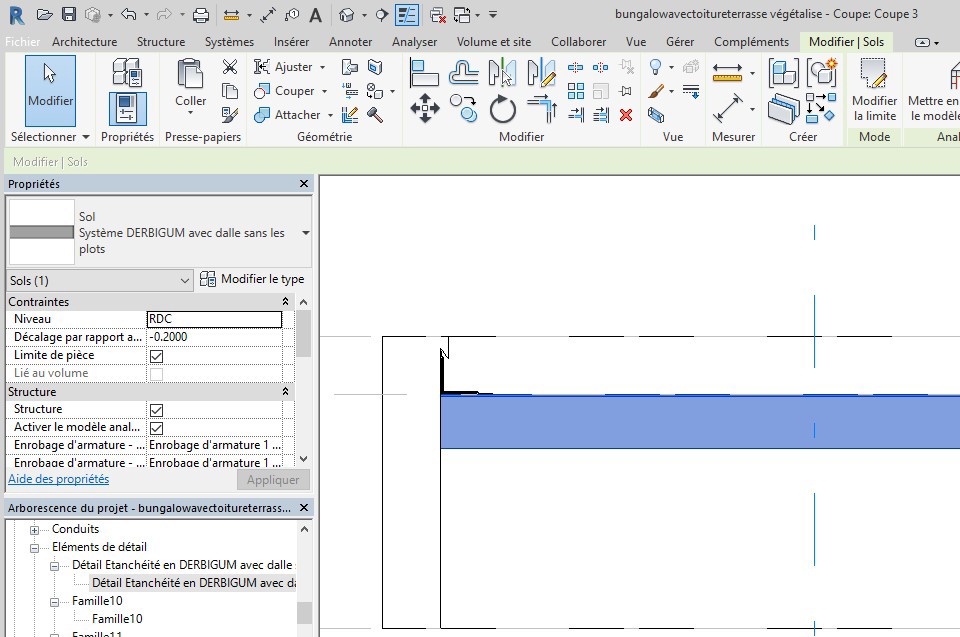 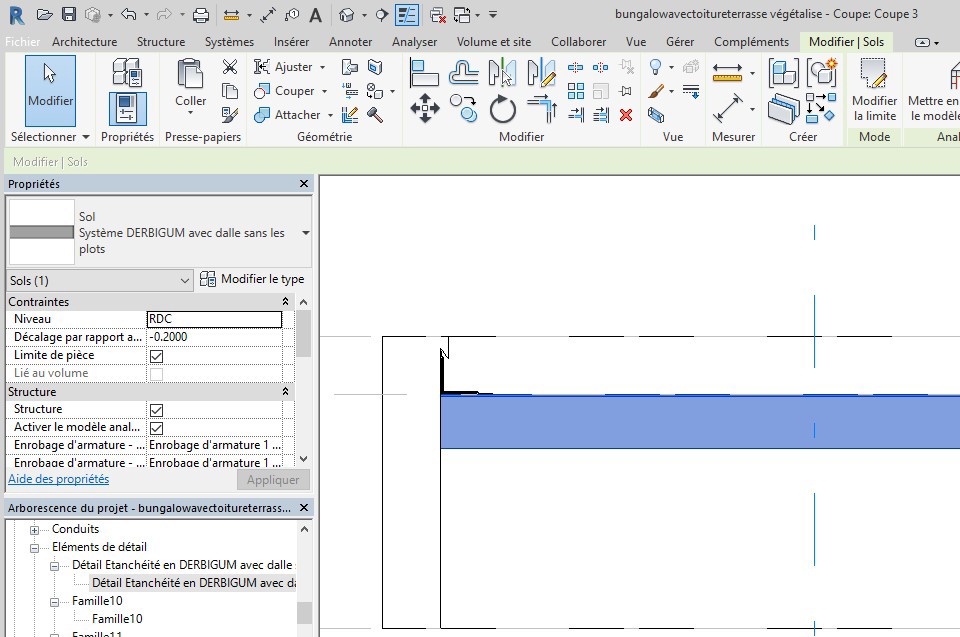 Nous allons ouvrir une famille roof and deck pedestal bison level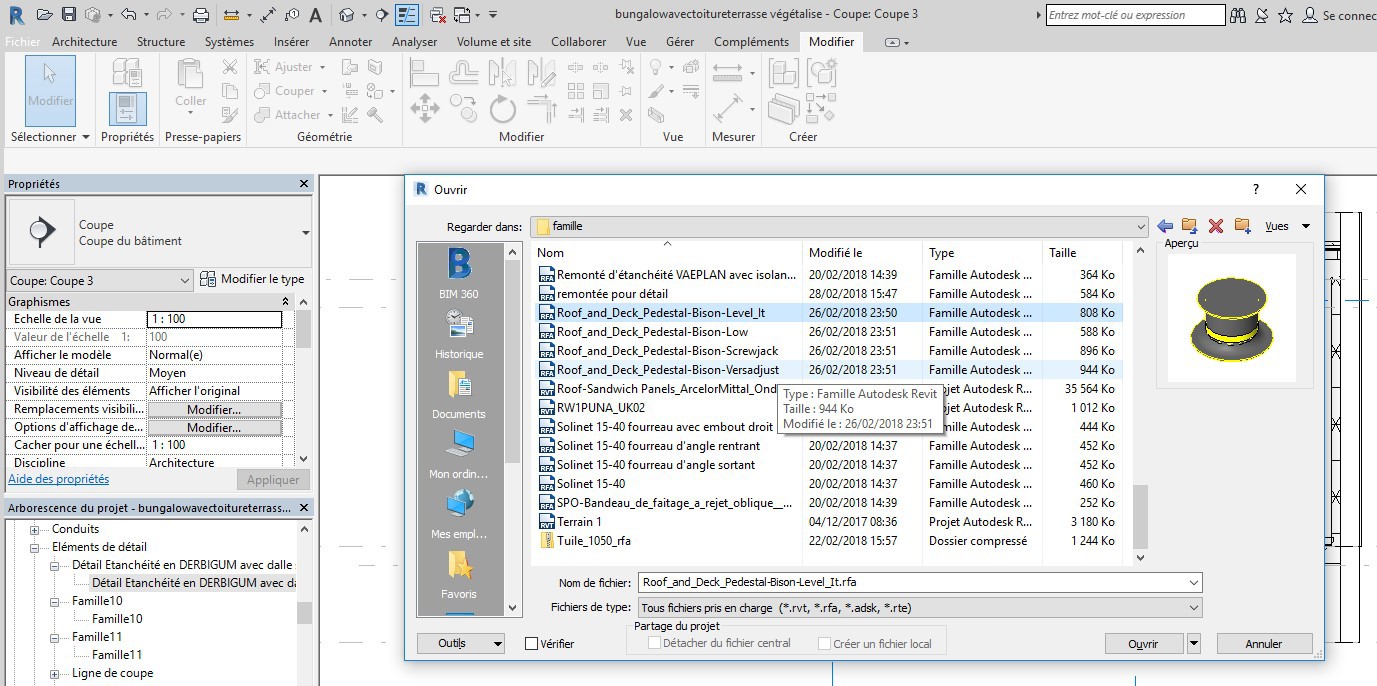 Elle fait partie de la famille équipement spécialisé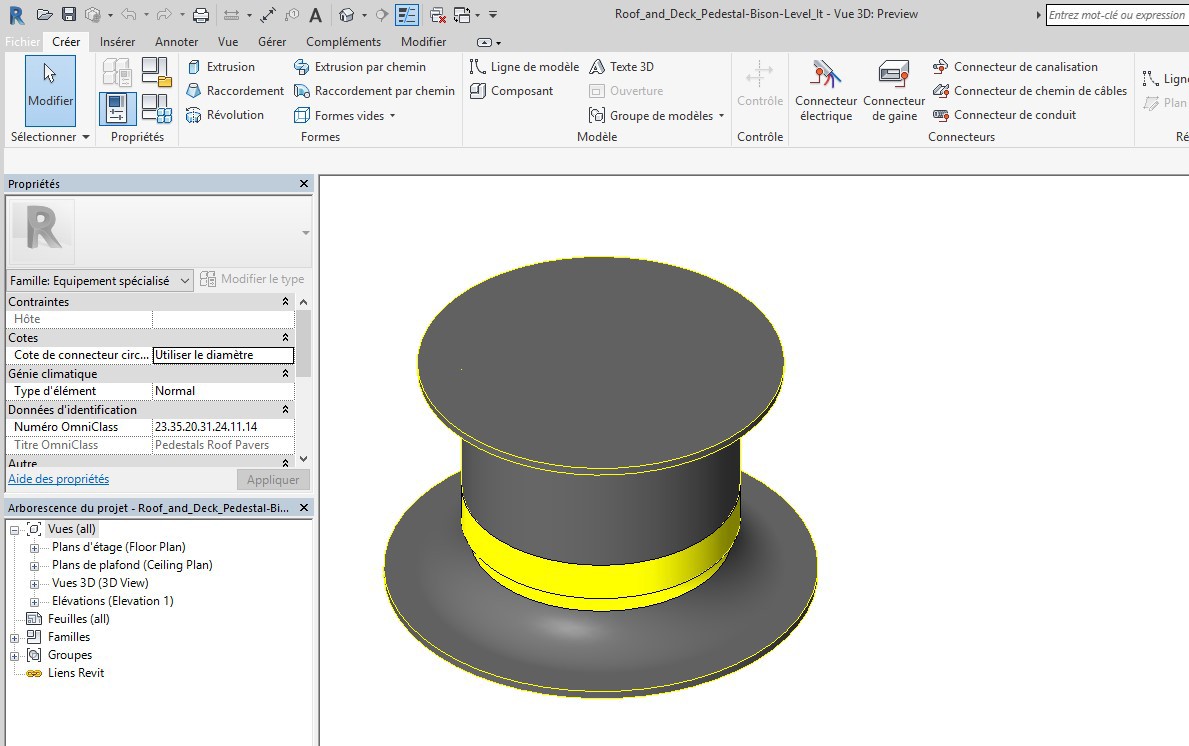 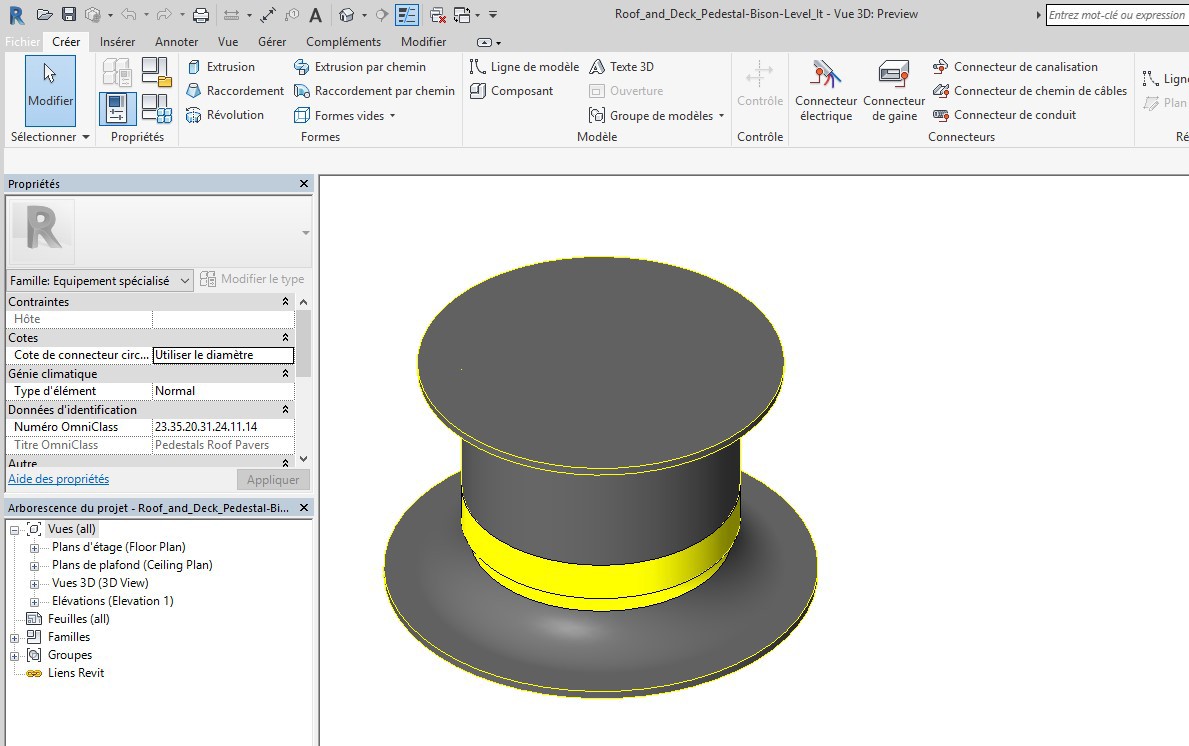 Passer en vue de face (front), les unités sont des pieds on va modifier cela Dans le menu gérer, cliquer sur unité et rentrer mm pour les longueurs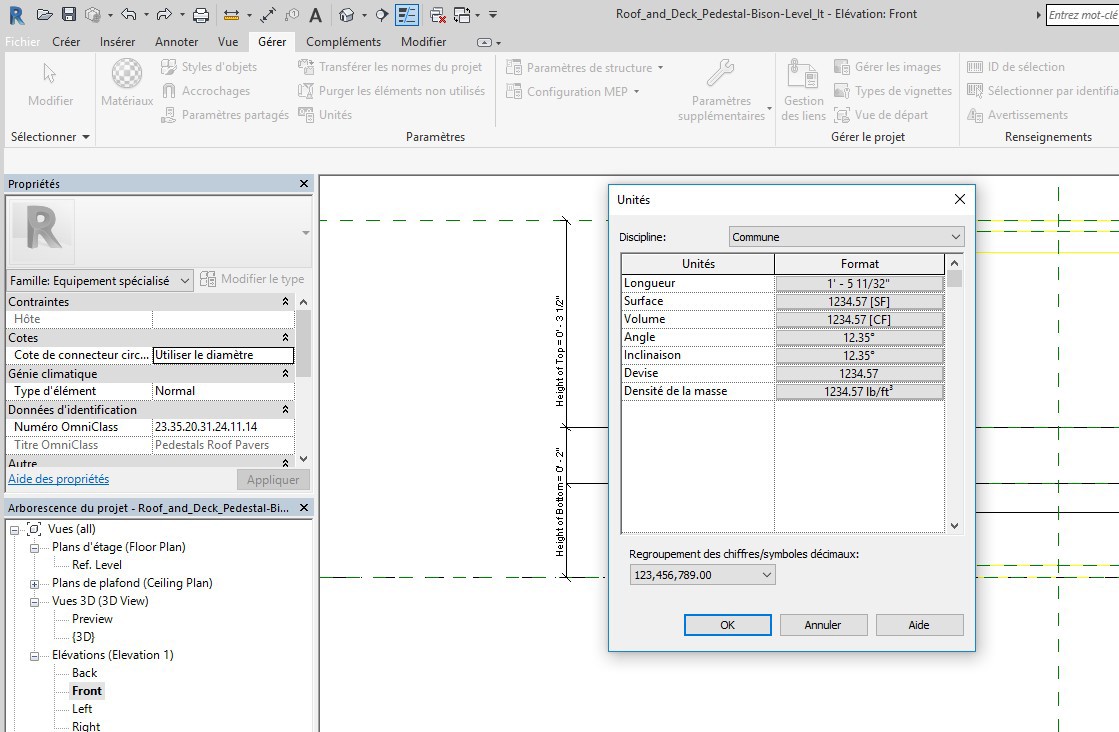 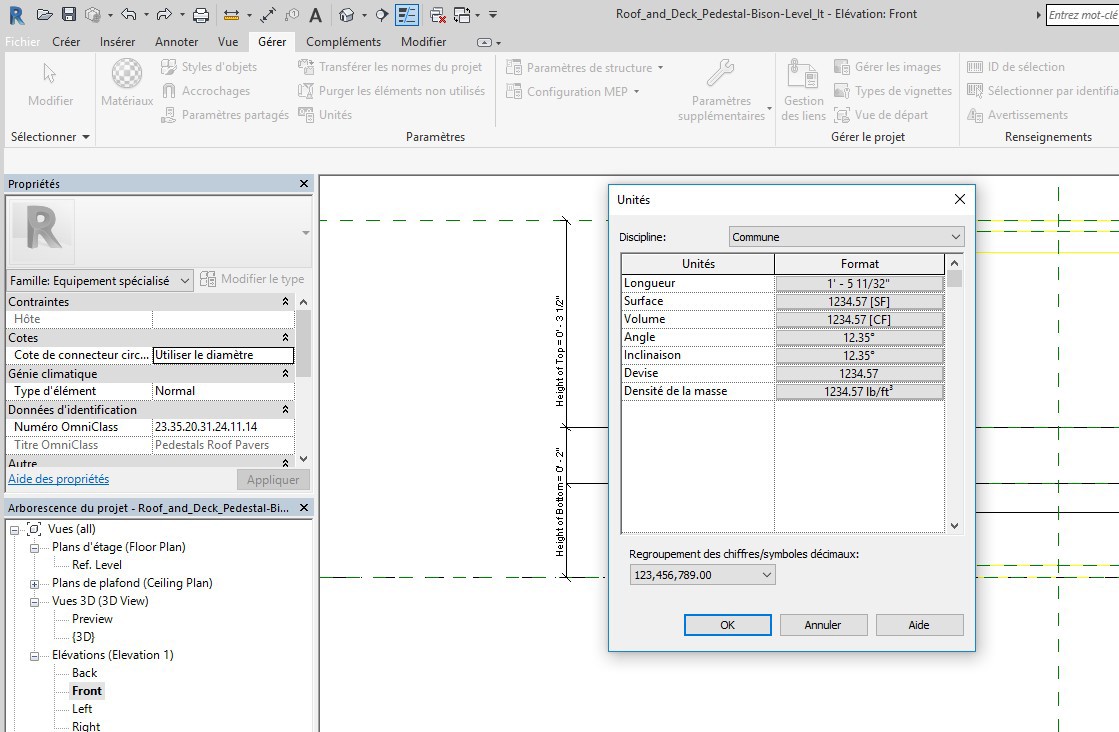 Cliquer sur la cote hauteur totale, puis cocher occurrence pour que l’on puisse modifier cette côte Cliquer sur type de famille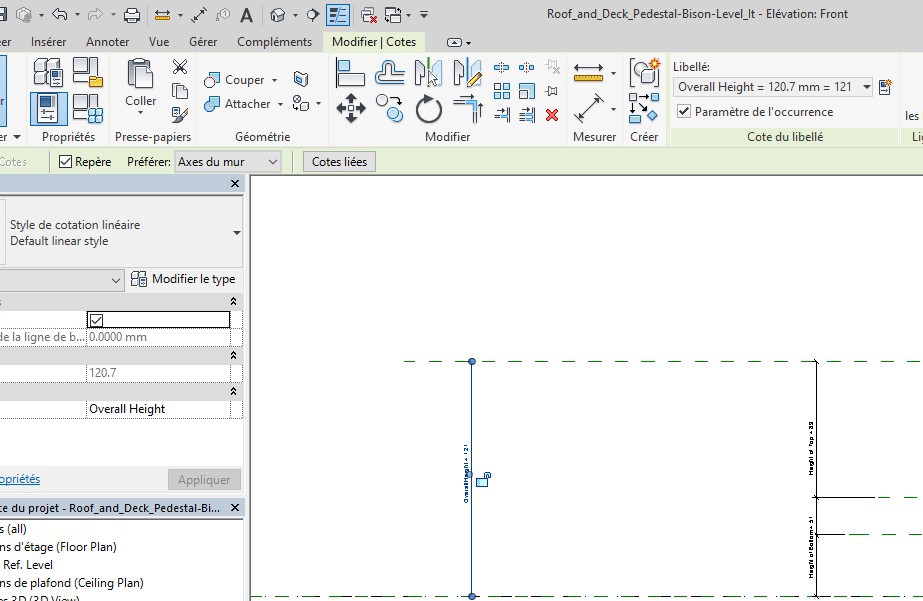 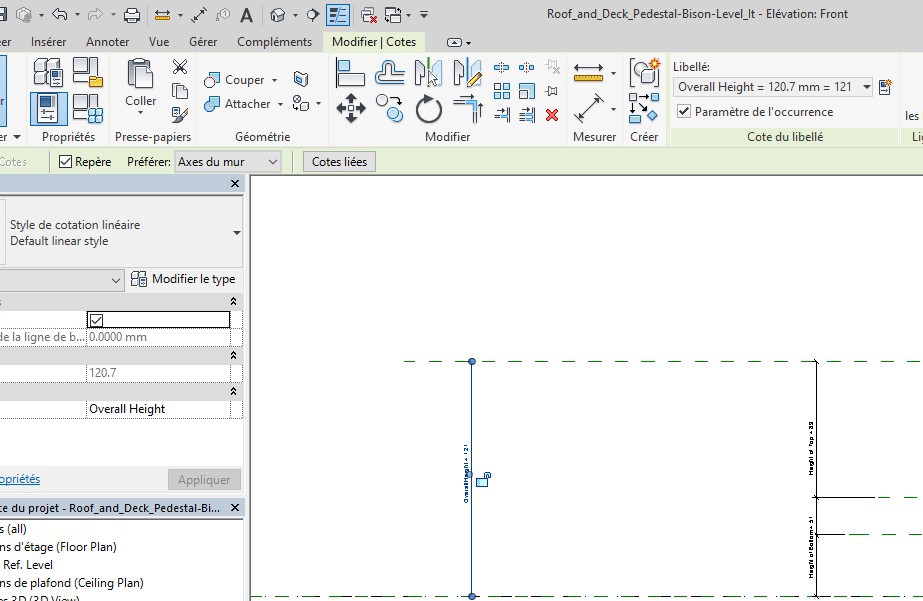 Rentrer une hauteur de 150 mm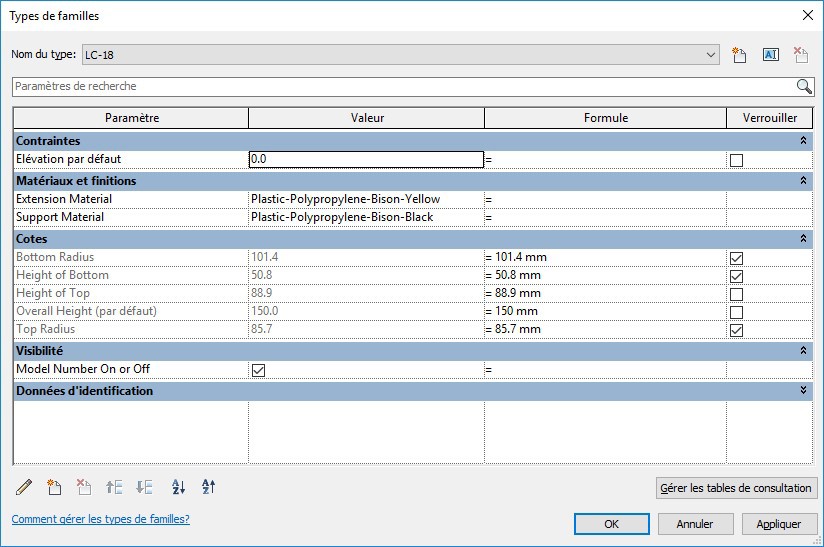 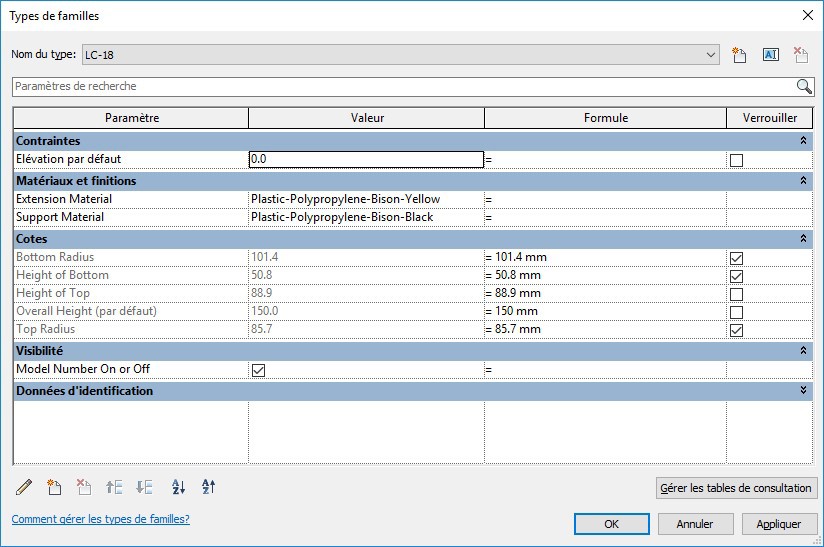 Passer sur le plan de référence, effacer l’annotation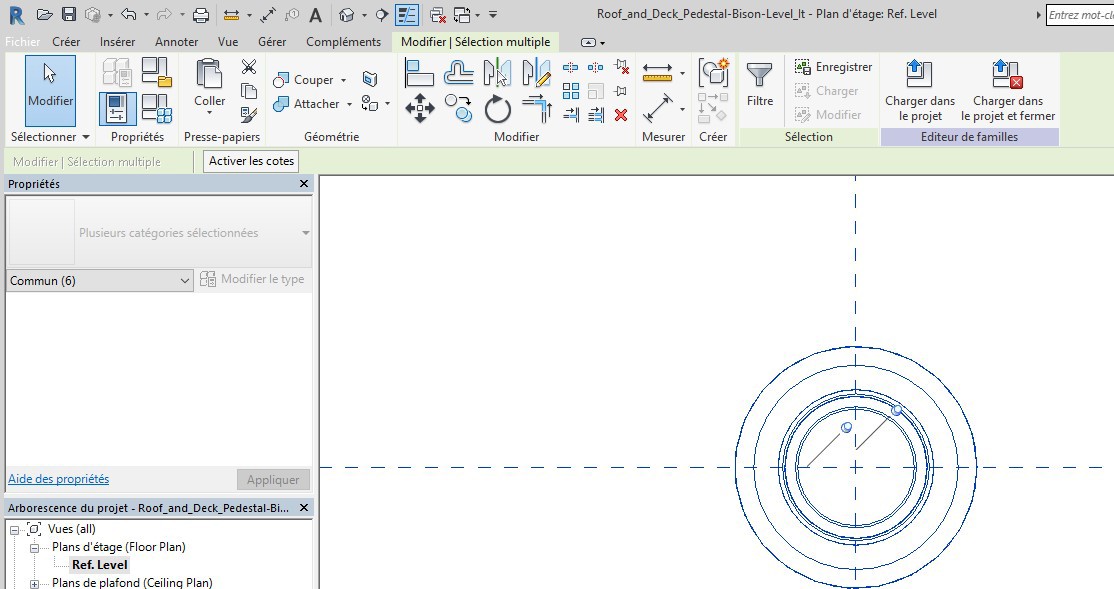 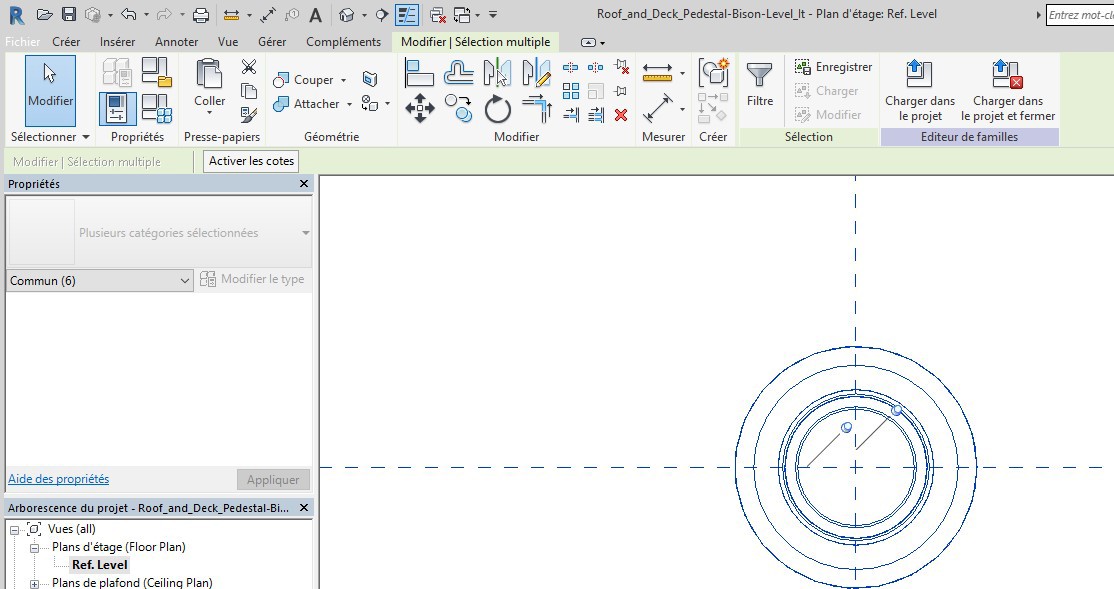 Charger dans le projet et poser un plot au hasard sur la terrasse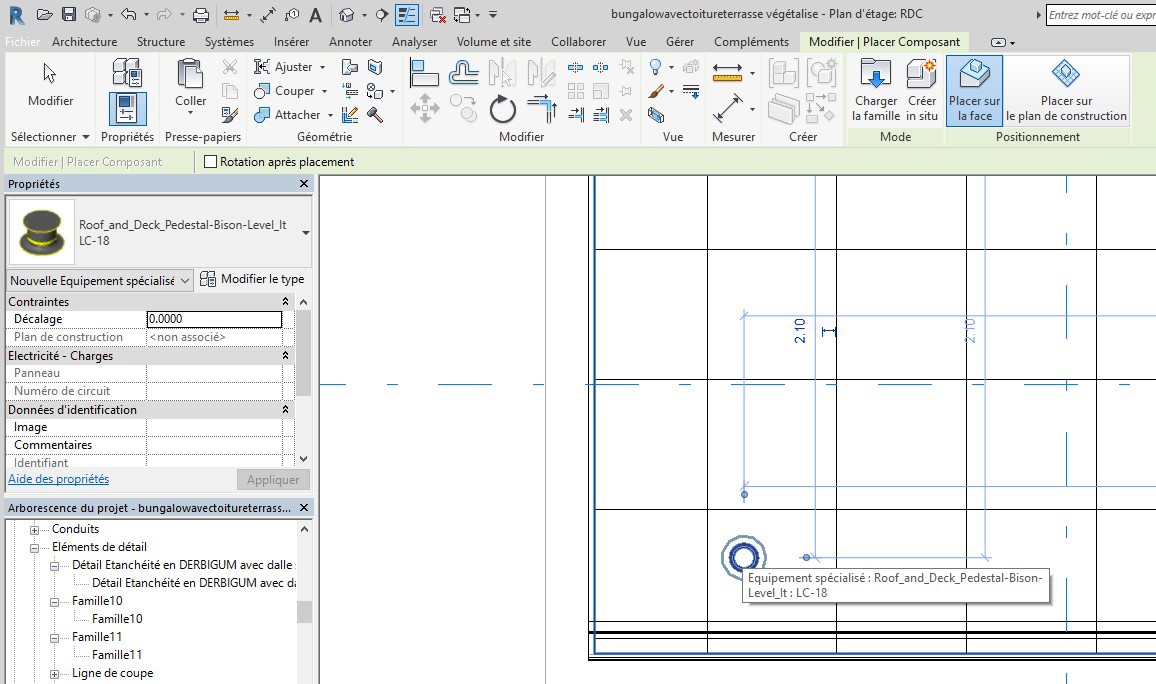 Il reste à positionner les dalles Ouvrir une famille modèle génériqueVous allez créer une dallette chanfreinée de 496 par 496 par 30 paramétrablePlacez-vous sur le niveau de référence, créer une extrusion, dessiner un rectangle au hasard, valider avec la flèche verte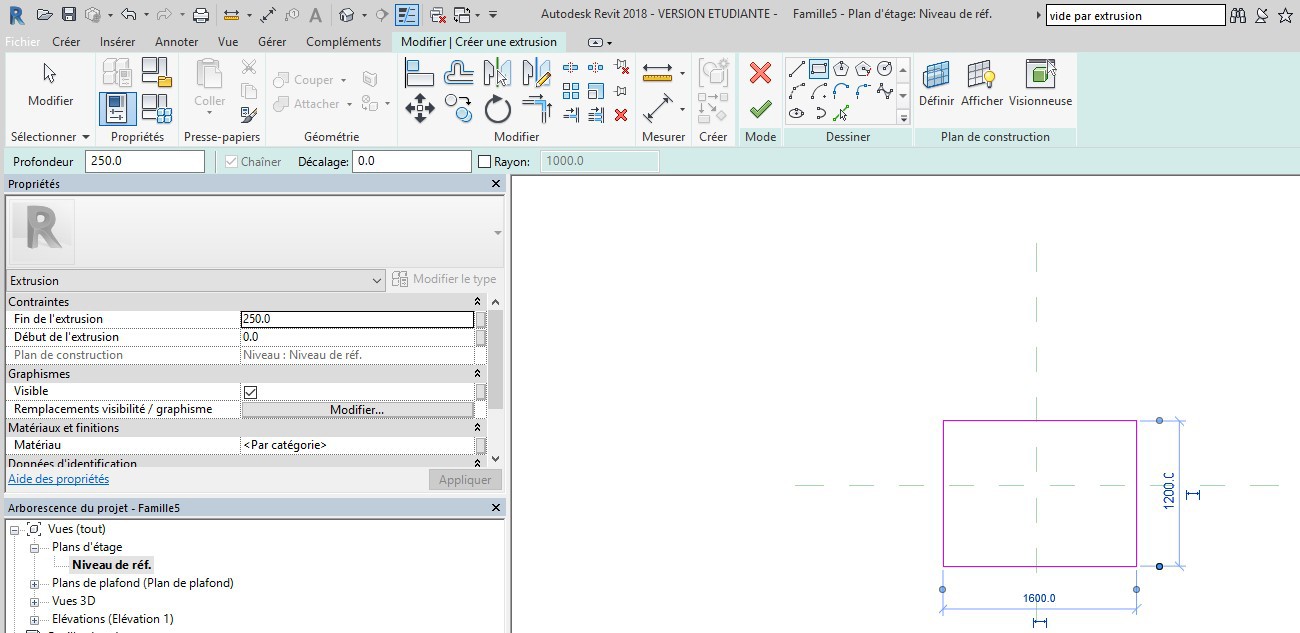 Créer 4 plans de référence sur les quatre faces et les verrouiller à chaque fois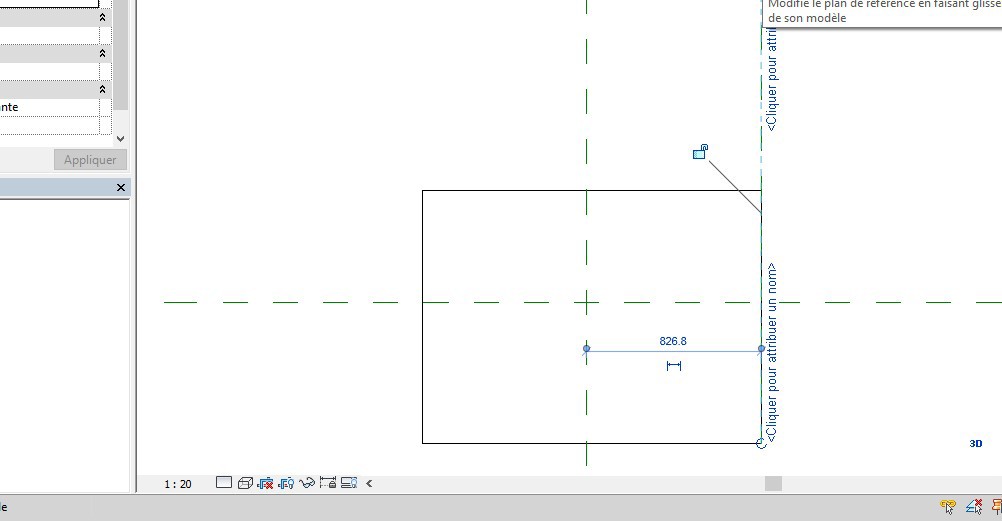 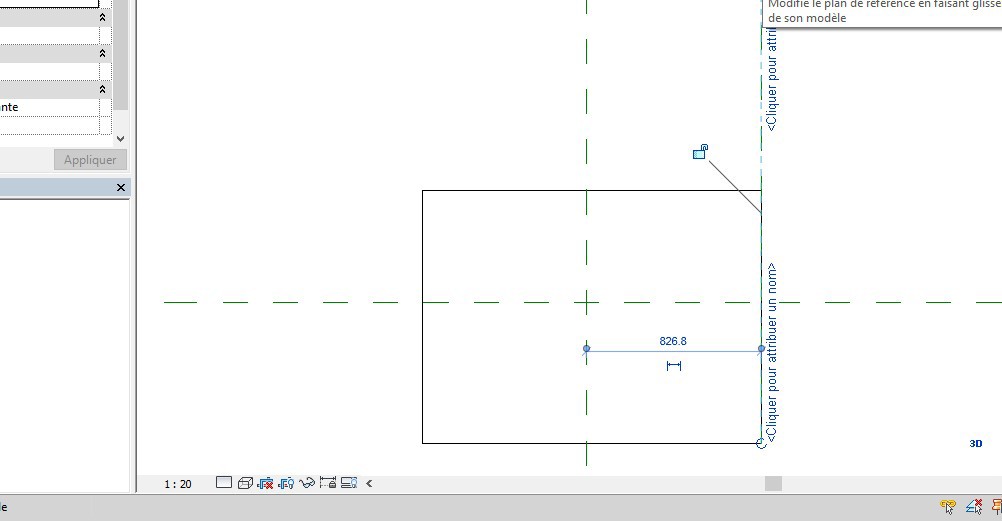 Créer deux cotations puis attribuer une occurrence (larguer et longueur)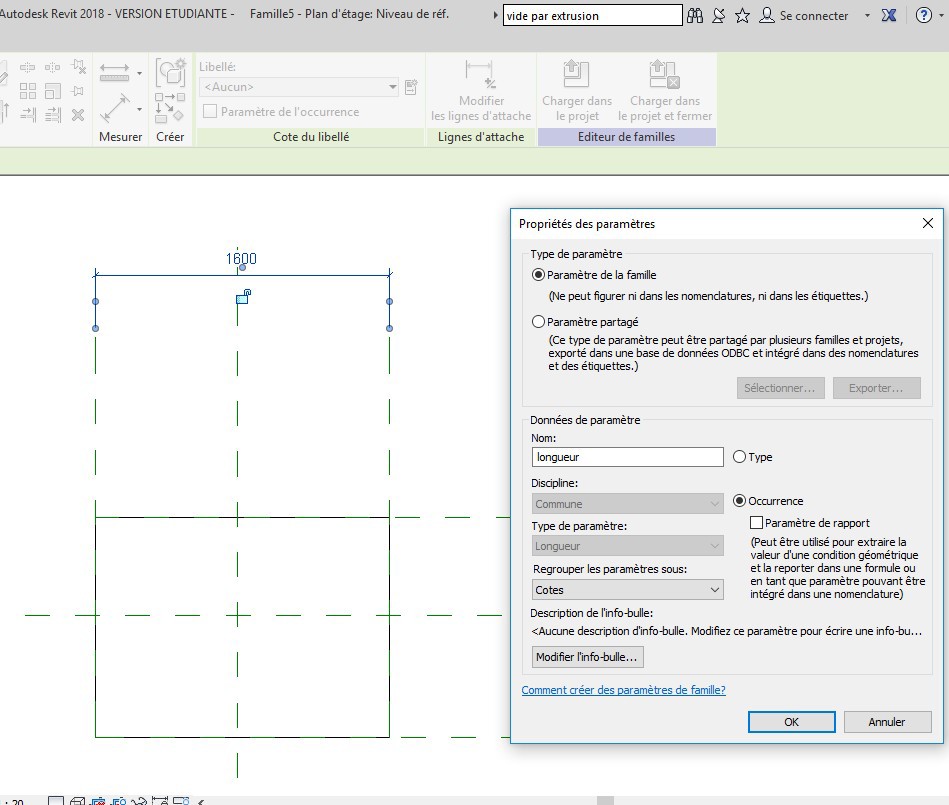 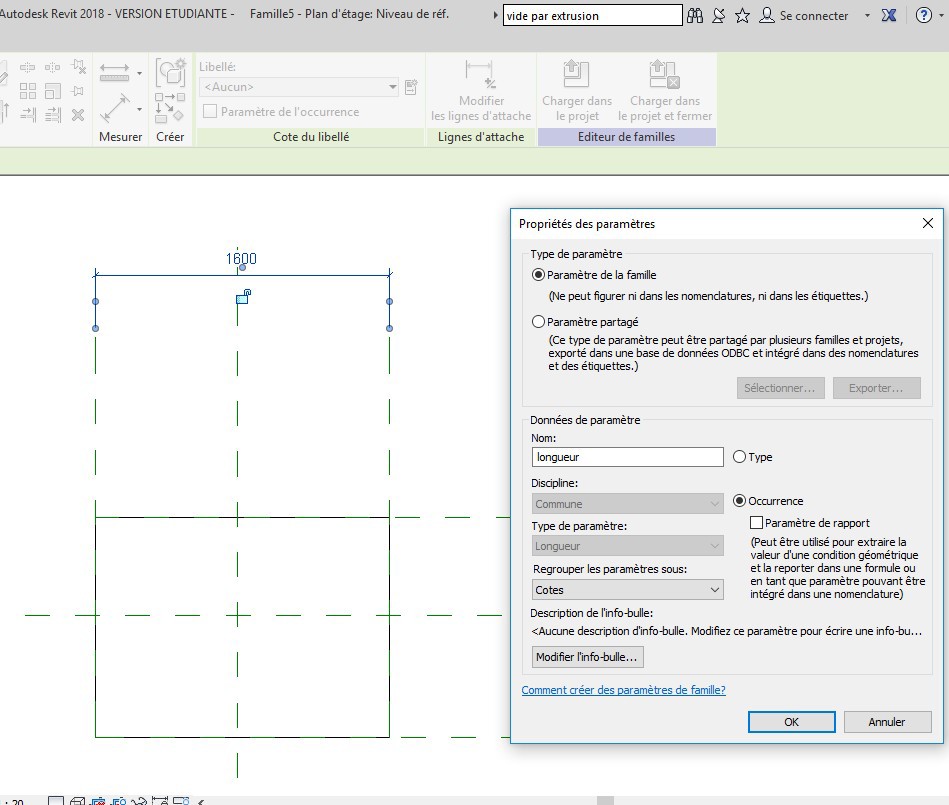 Passer en vue de droite et attribuer une occurrence hauteur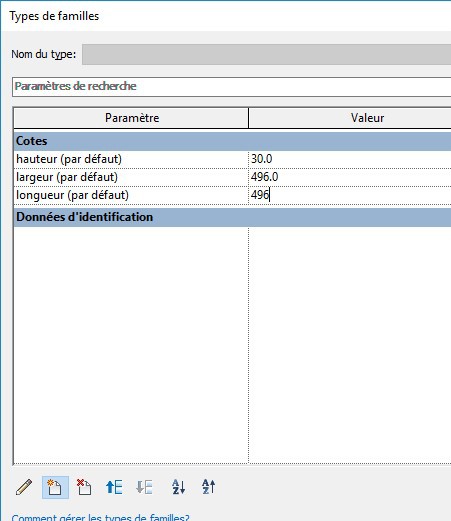 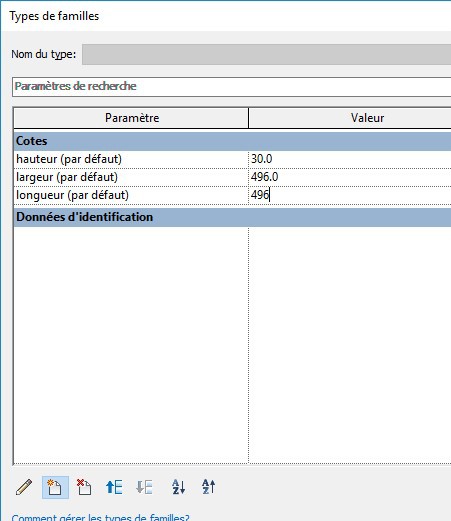 Tester votre famille en prenant 496 x496 x30 En profiter pour créer un paramètre matériauAttribuer un matériau type bois pour des dallettes boisPasser en 3 D (si vous voulez voir le matériau, passer en réaliste)On va créer un chanfrein de 10 mm x 10 mm avec un rayon de 10 mm tout autour de la dallette On va donc créer un vide par extrusionMenu créer, puis vide, puis vide par extrusion par chemin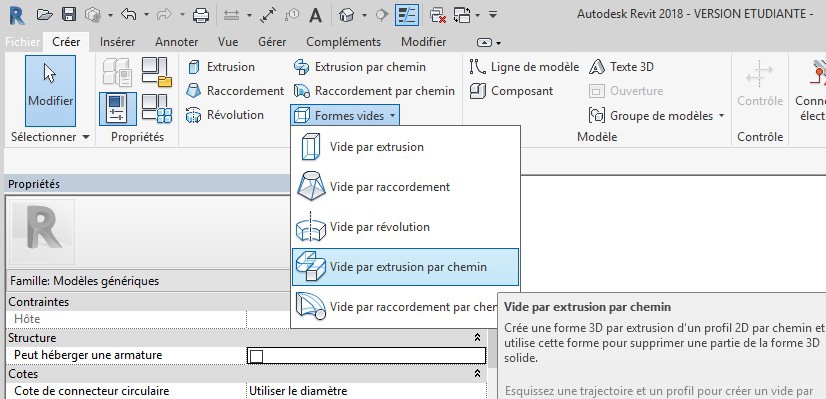 Il faut d’abord définir la trajectoire de l’extrusion (le périmètre extérieur de la partie supérieure de la dallette)Cliquer sur sélectionner la trajectoire et réaliser le pourtour valider flèche verte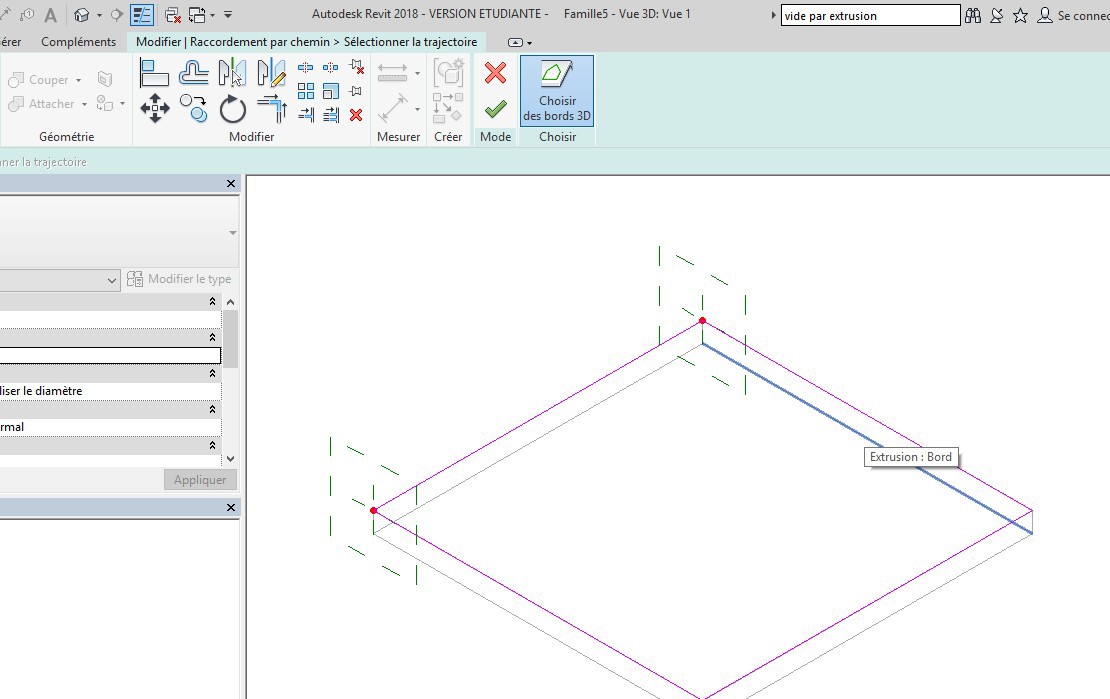 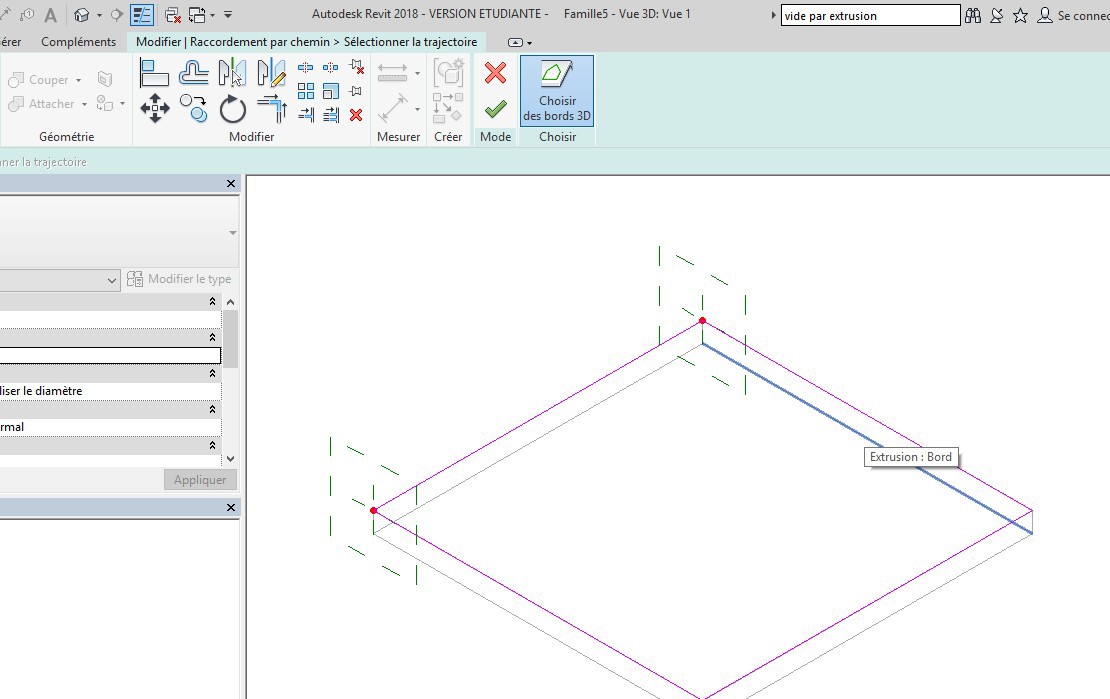 Cliquer si nécessaire sur modifier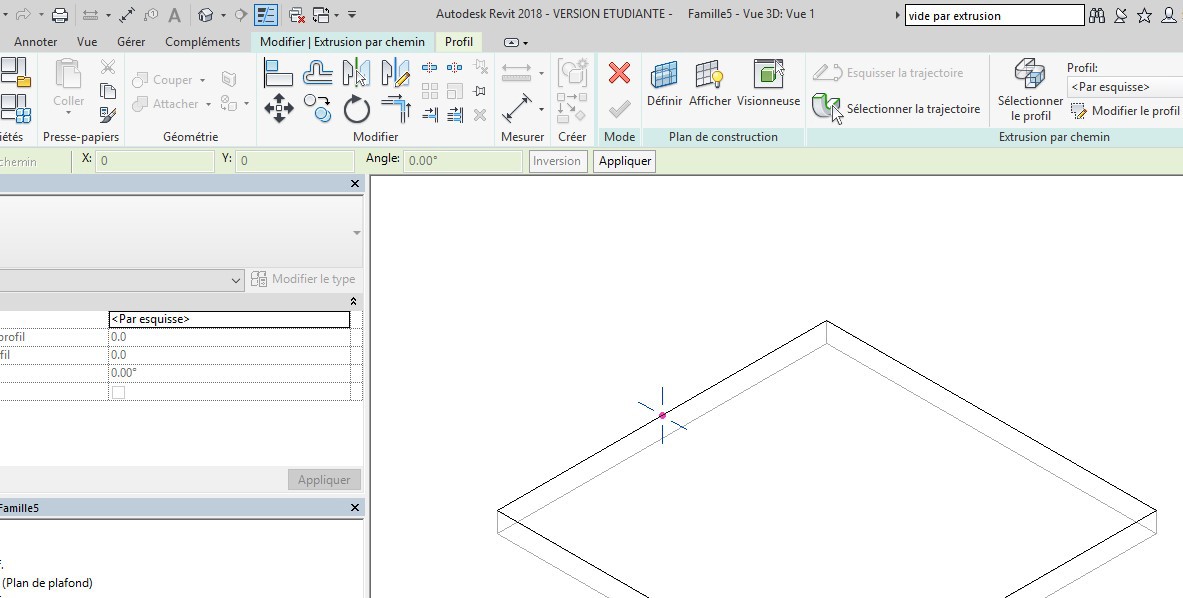 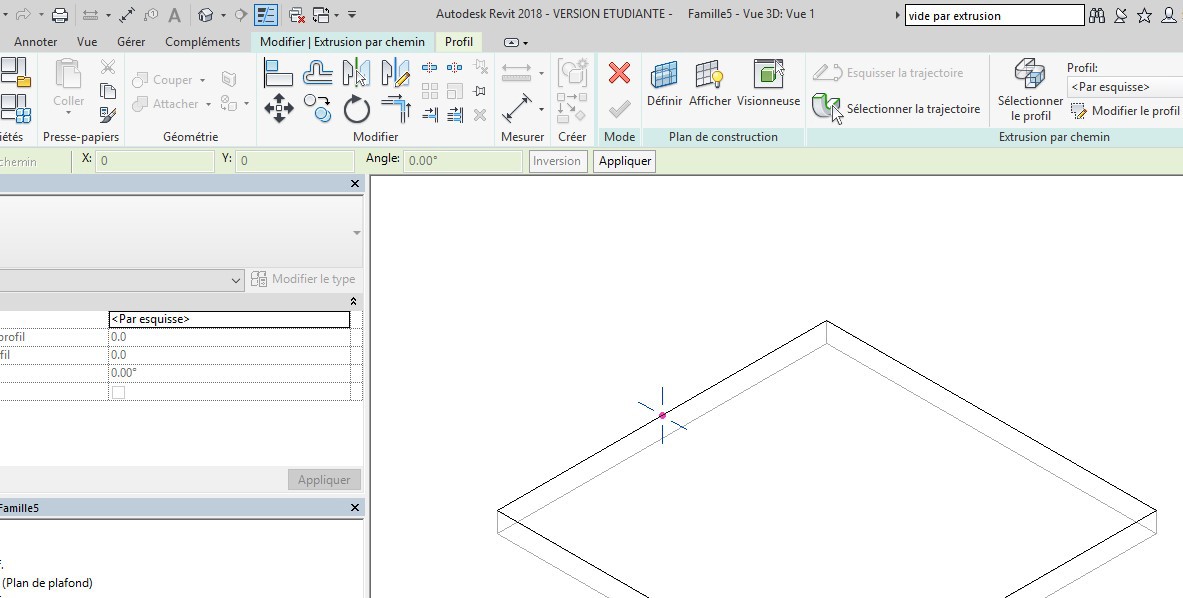 Cliquer sur modifier le profil et passer en vue de droite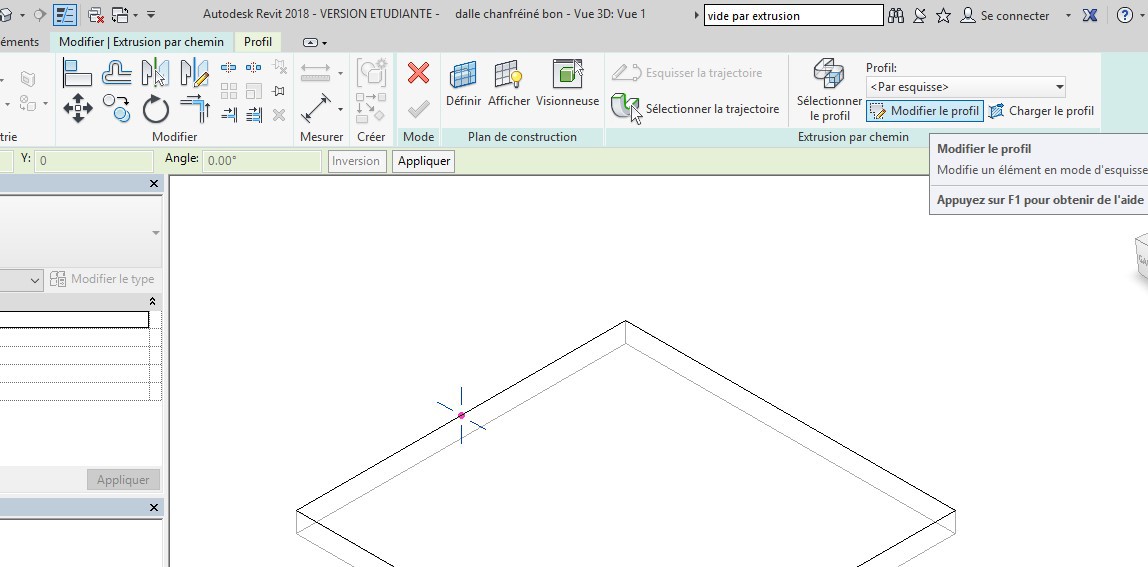 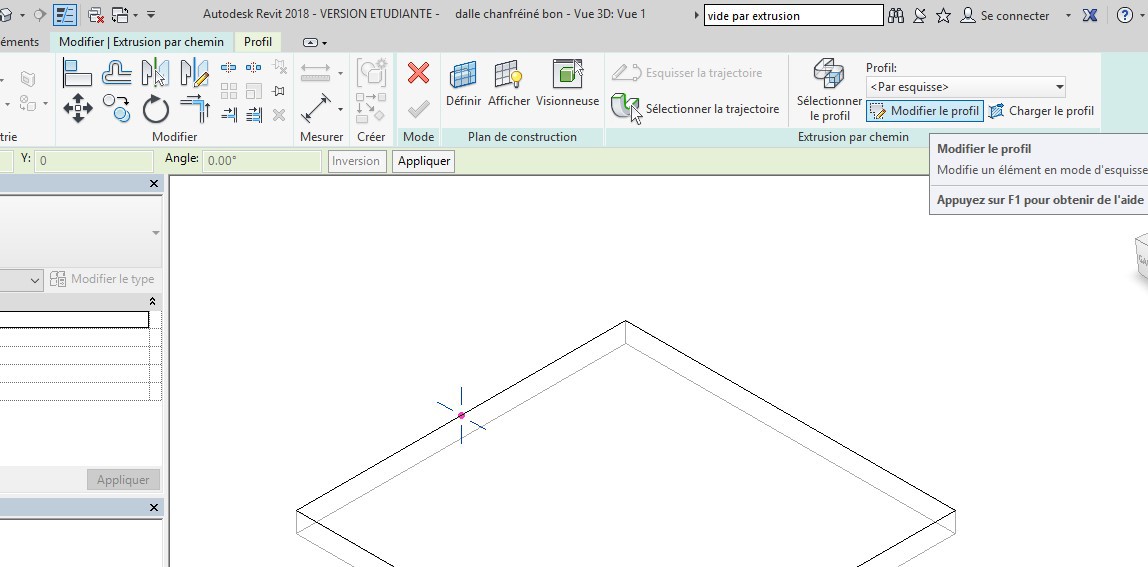 Créer le dessin suivant en verrouillant à chaque fois, puis valider flèche verte deux fois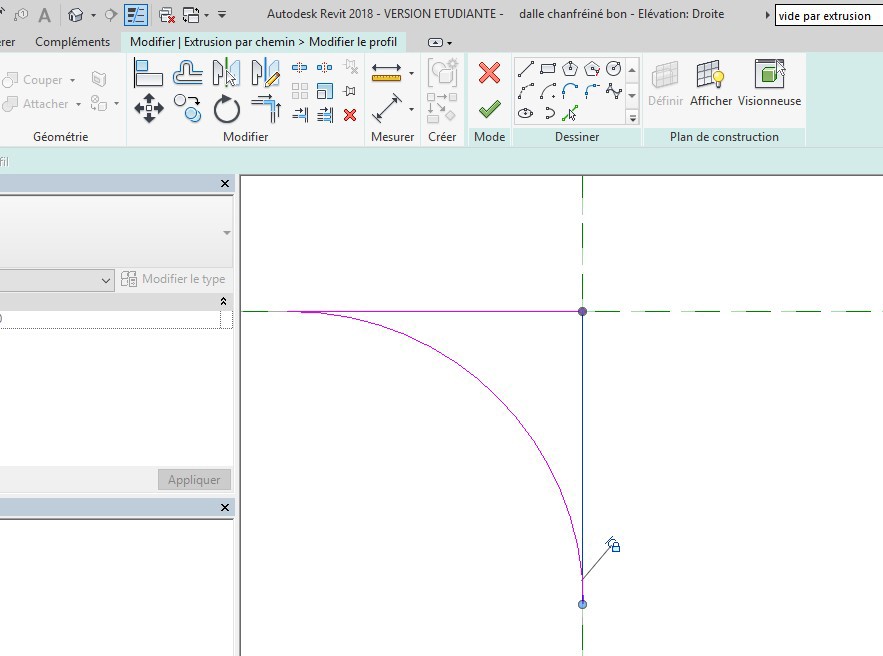 Passer en 3 D et tester la familleEnregistrer la famille, nommez-la : dallette chanfreinée puis charger dans le projet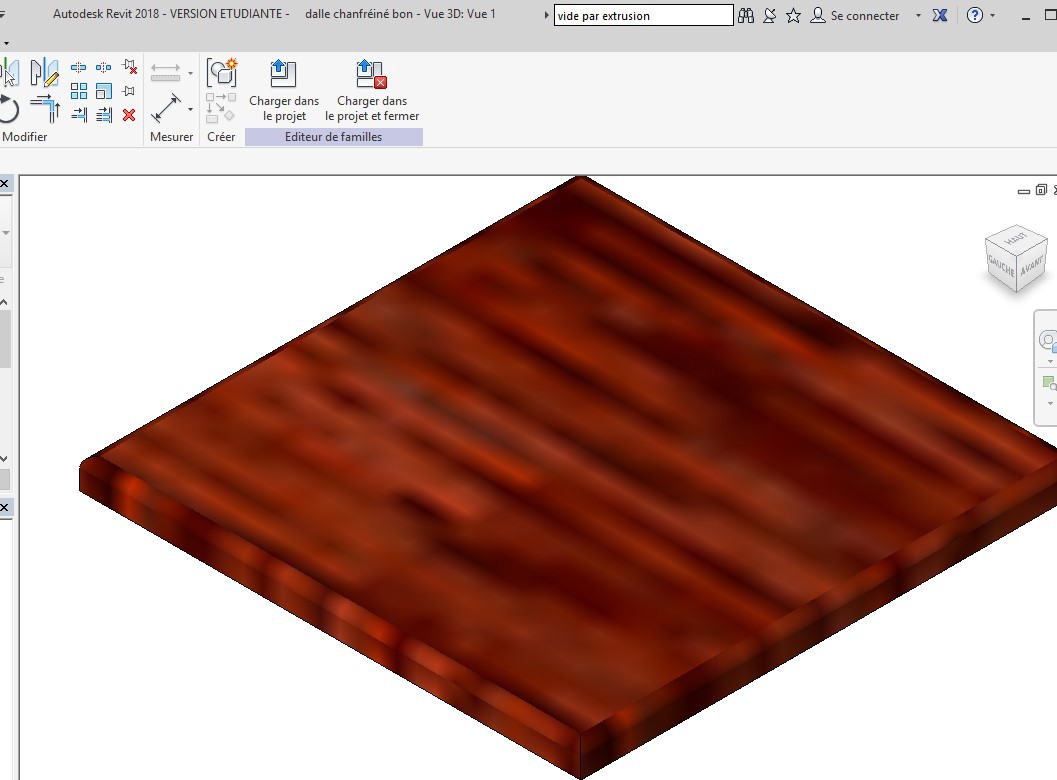 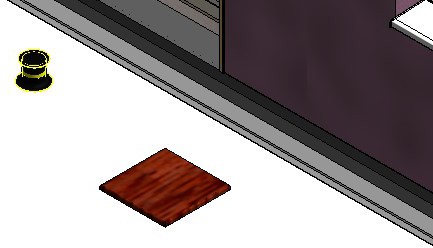 On va créer maintenant des dallettes avec une coupe, puis deux coupes Ouvrir la famille, renommez-la : dallette chanfreinée avec une coupeSélectionner le vide par extrusion, Cliquer sur modifier l’extrusion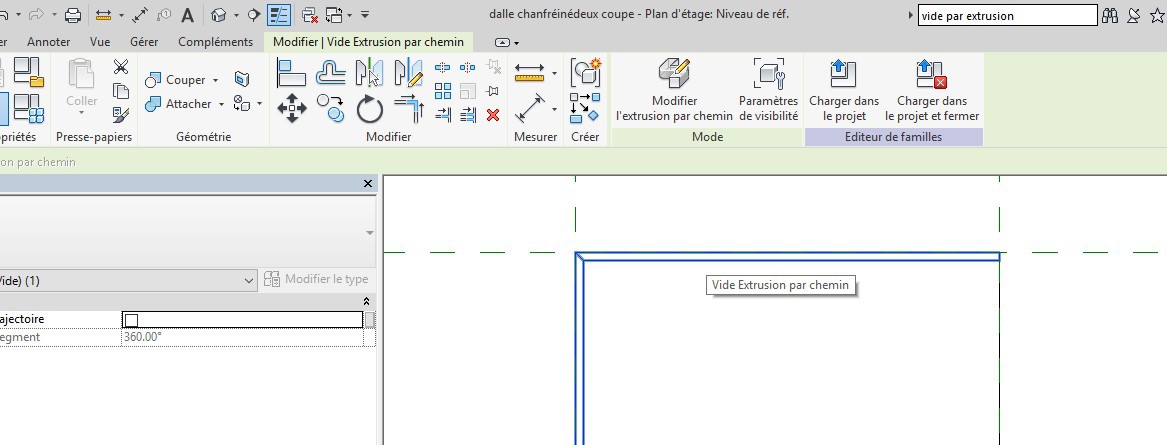 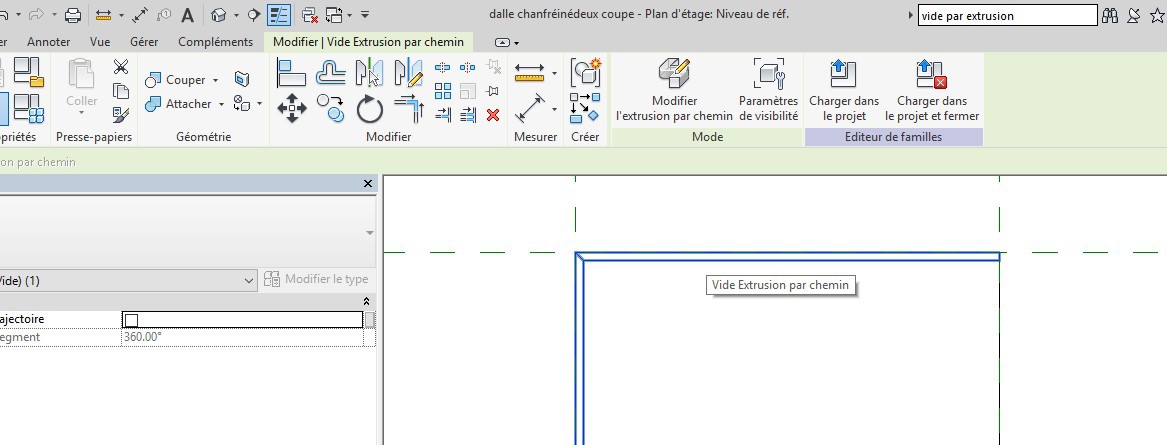 Cliquer sur sélectionner la trajectoire la trajectoire apparait en violet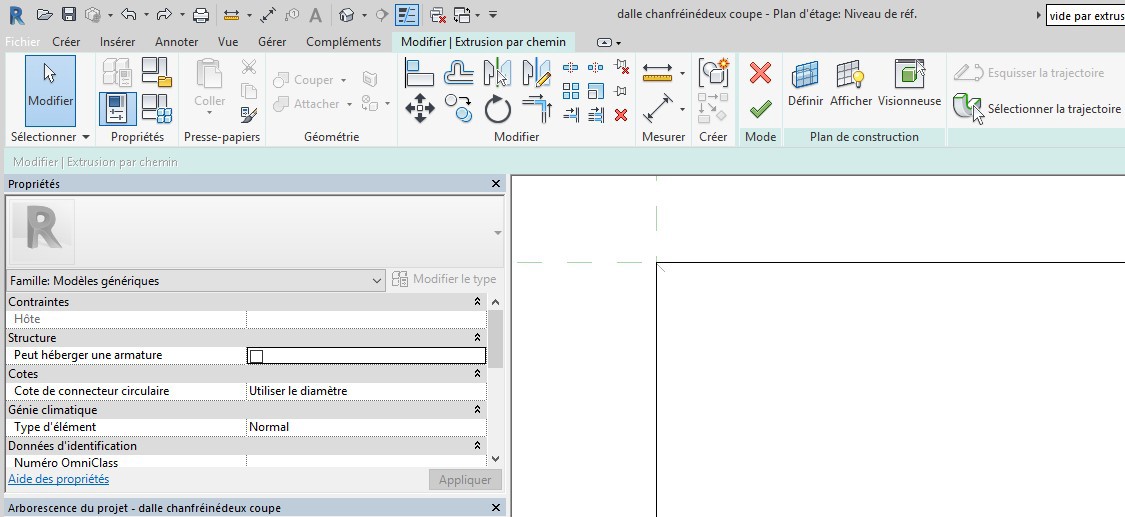 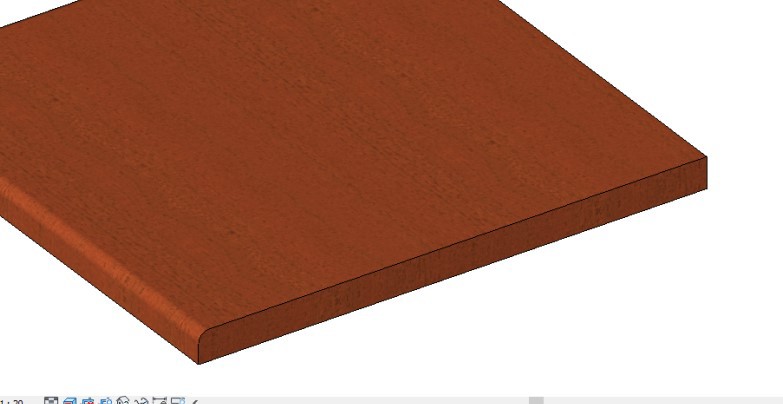 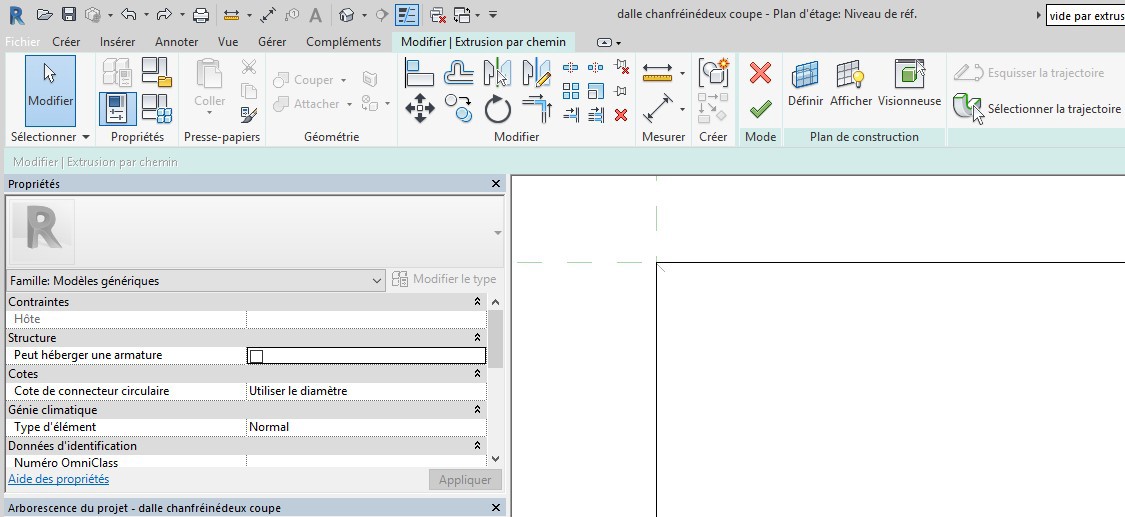 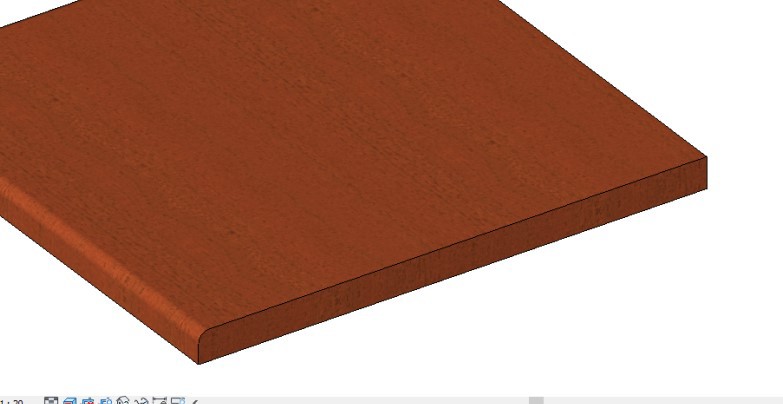 Supprimer un segment puis valider avec la flèche verte deux foisCharger dans le projetOuvrir le plan du RDC et placer la première dallette avec un jeu de 8 mm à l’angle des deux engravures (profil en relief)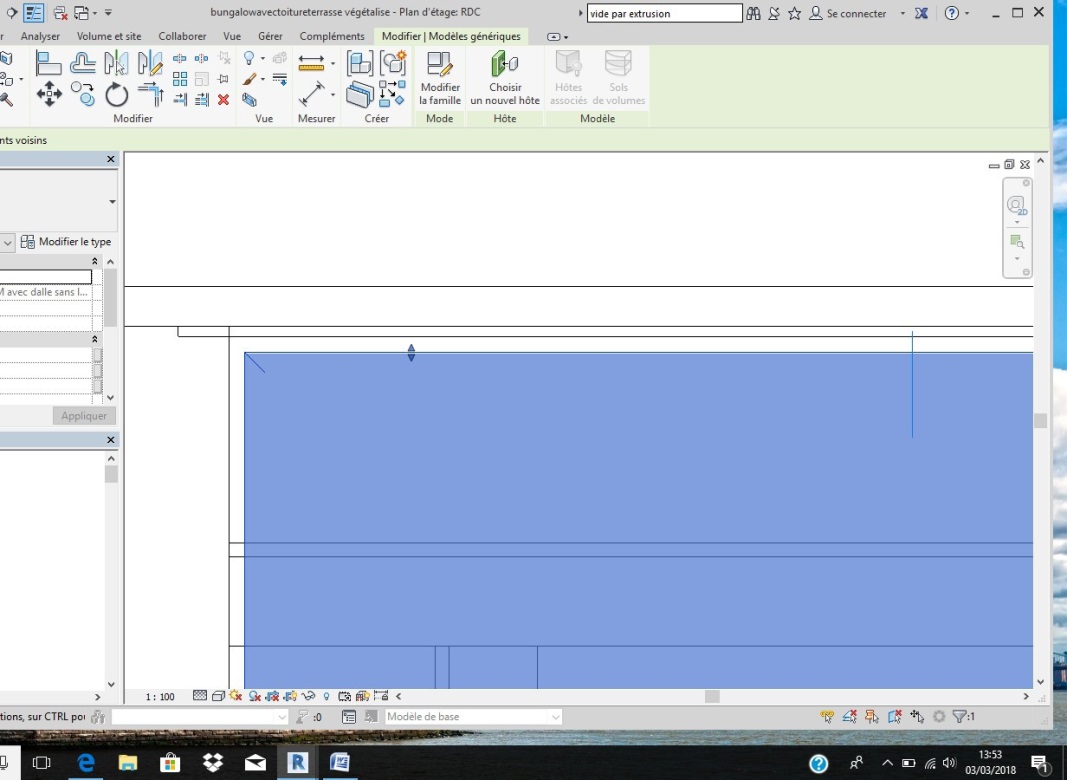 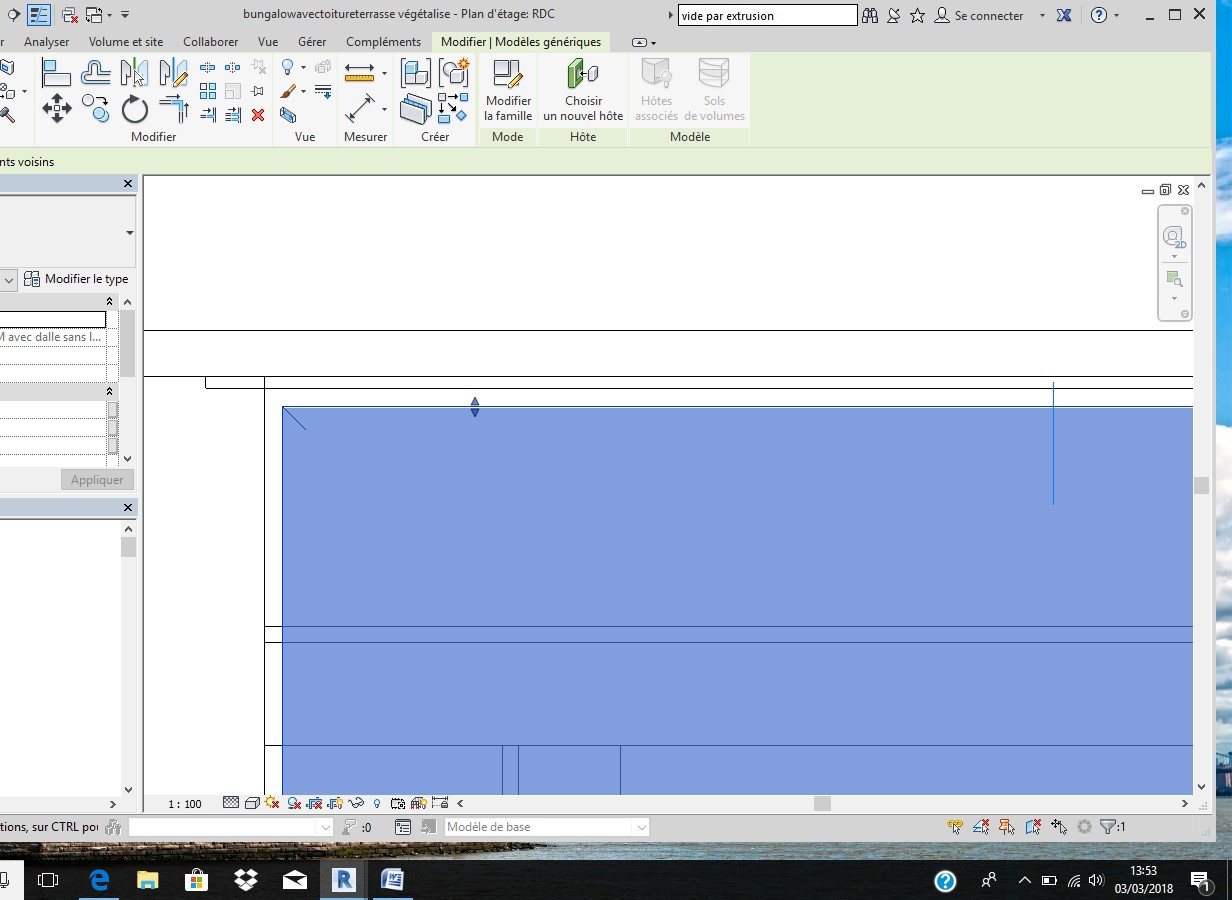 Après avoir réglé le décalage à 15 cm, on va faire un réseau avec un décalage de 0.504 m entre dalle (jeu de 8 mm entre dalle)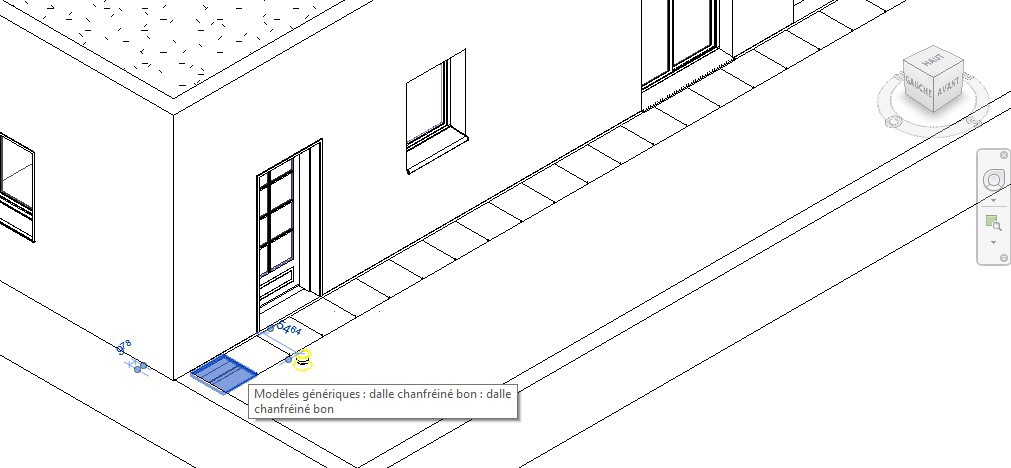 Sélectionner toutes les dallettes et faire un réseau dans l’autre sens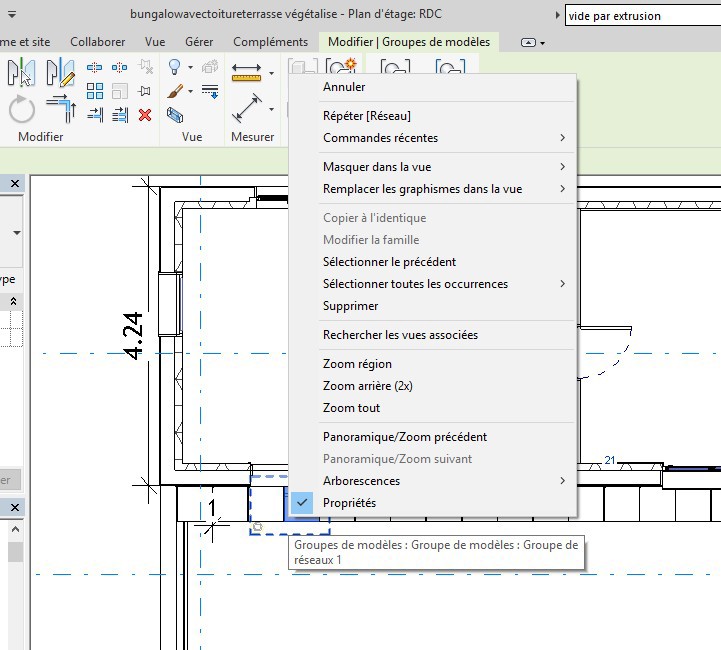 Cliquer sur une dallette, puis clic droit avec la souris, puis sélectionner toutes les occurrencesPasser en coupe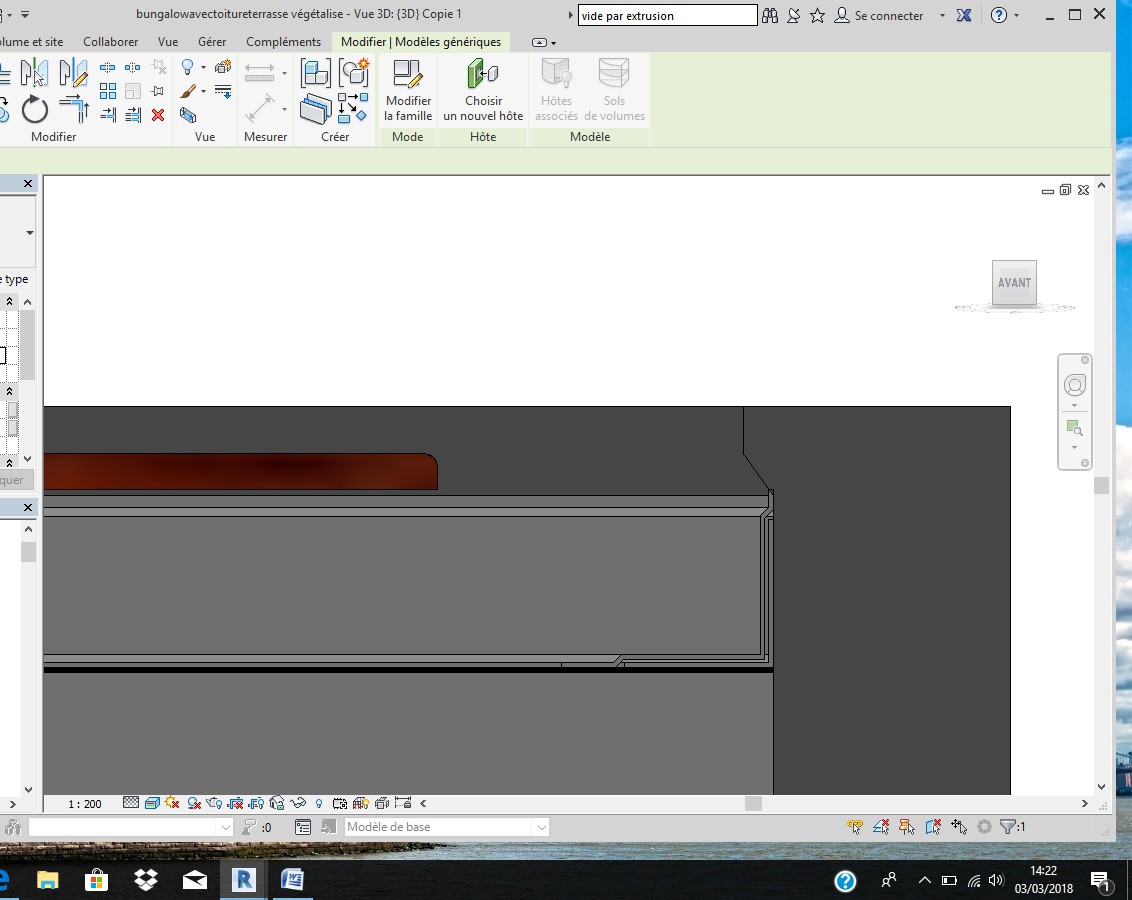 Il nous manque une dalle, une coupe de longueur 25 cmOuvrir la famille dalle chanfreiné une coupe Passer en RDCModifier la longueur et placer la dallette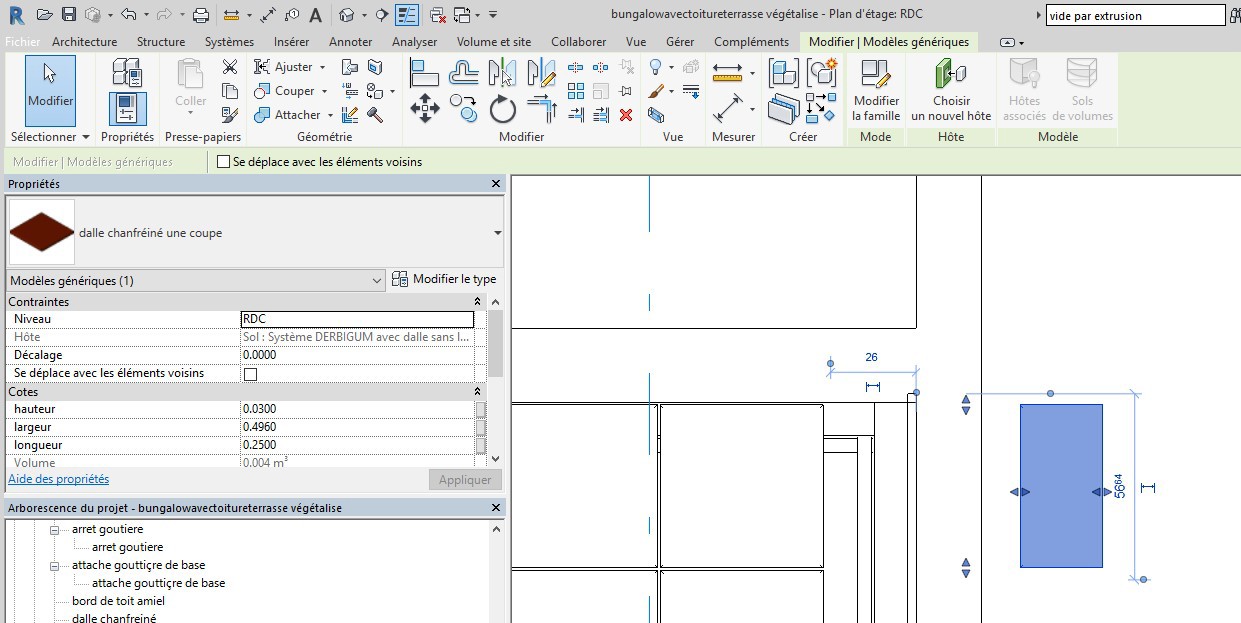 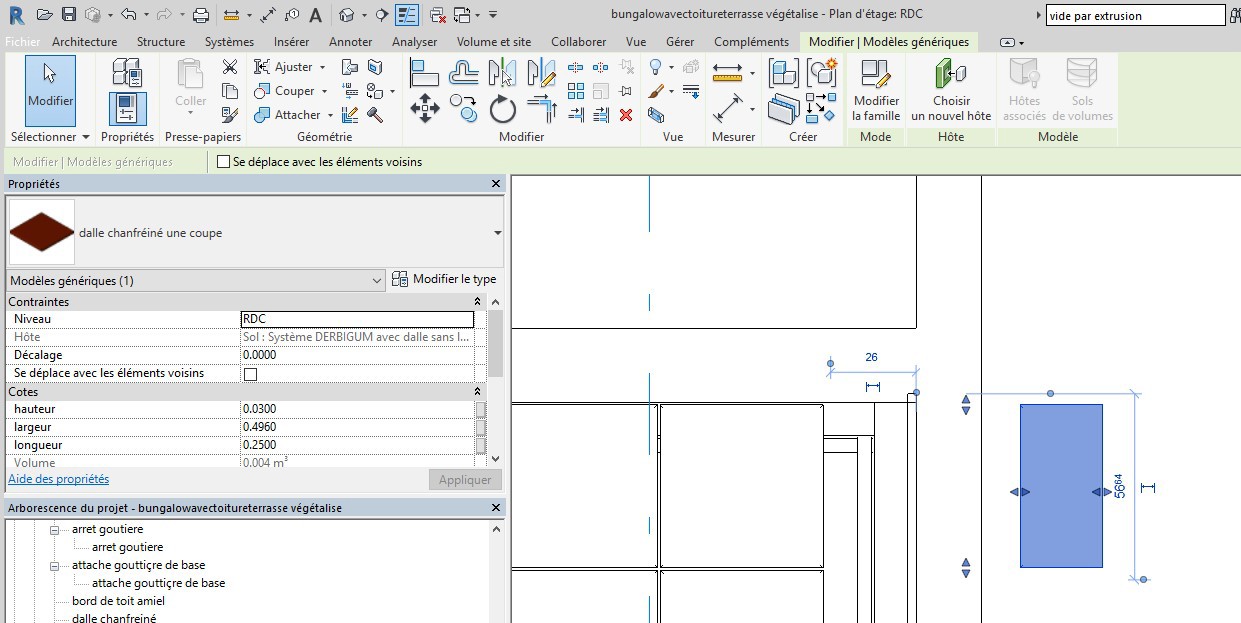 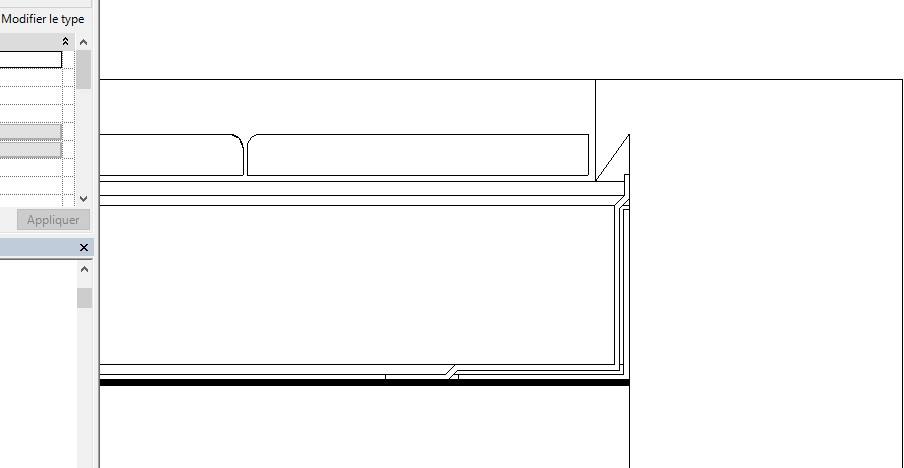 Passer en coupe, placer les plots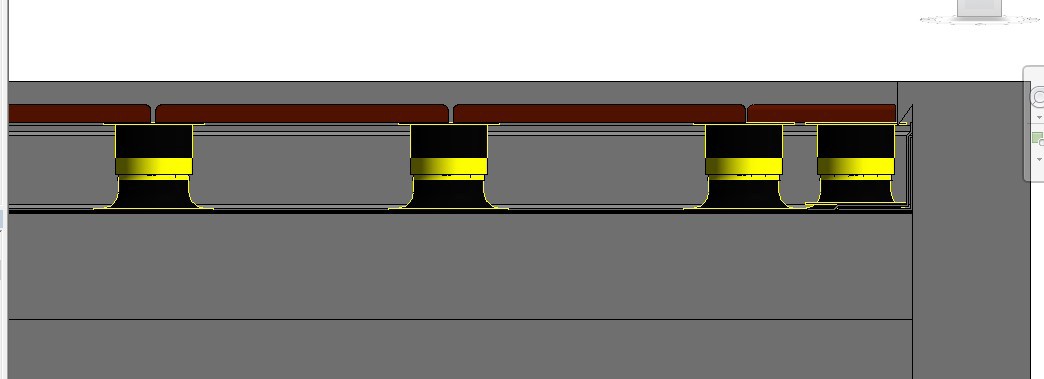 Passer en RDC masquer les dallettesRéaliser la totalité des plots (commande copier puis réseau)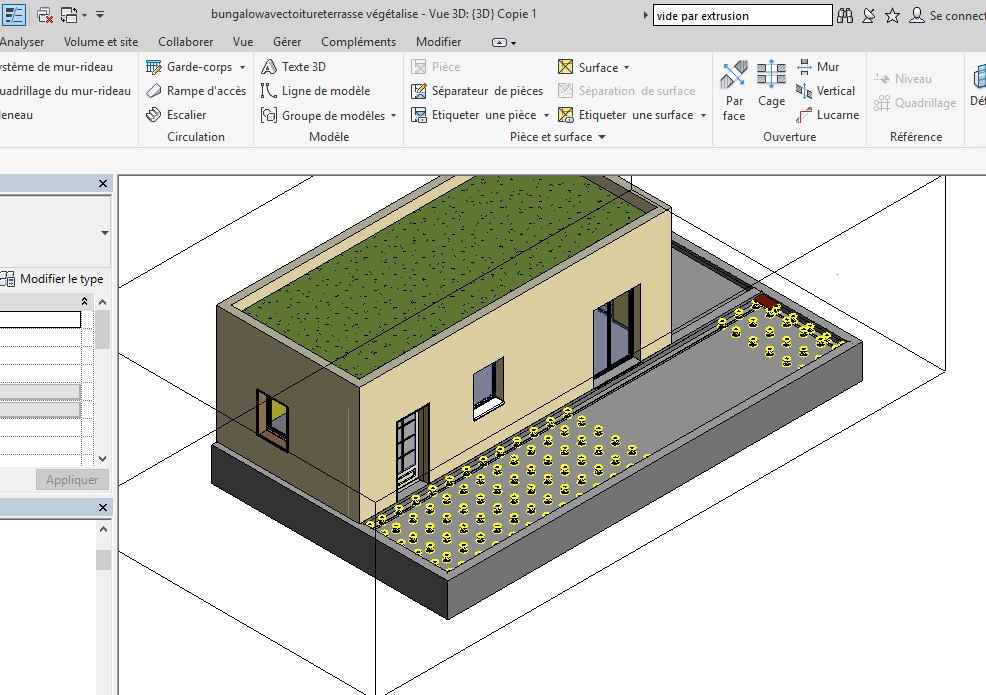 Boite à eauCréation de la famille paramétrique : Voir didacticiel déjà présent sur EDUCSOLCharger dans le projet et positionner la boite à eau près d’un mur de façade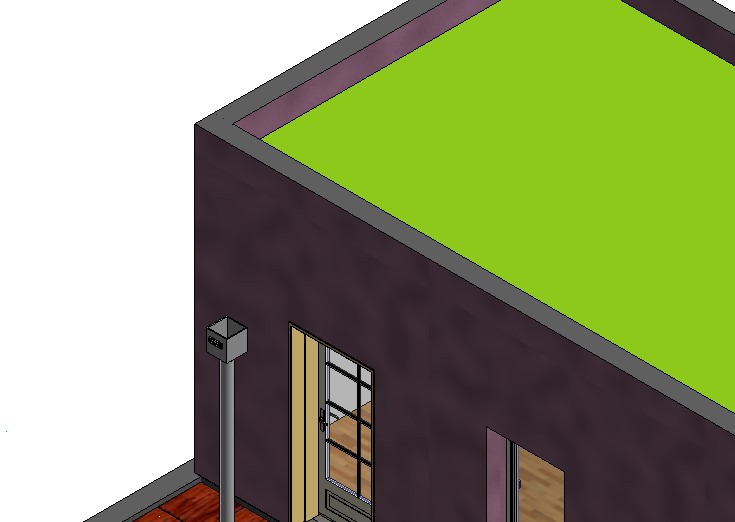 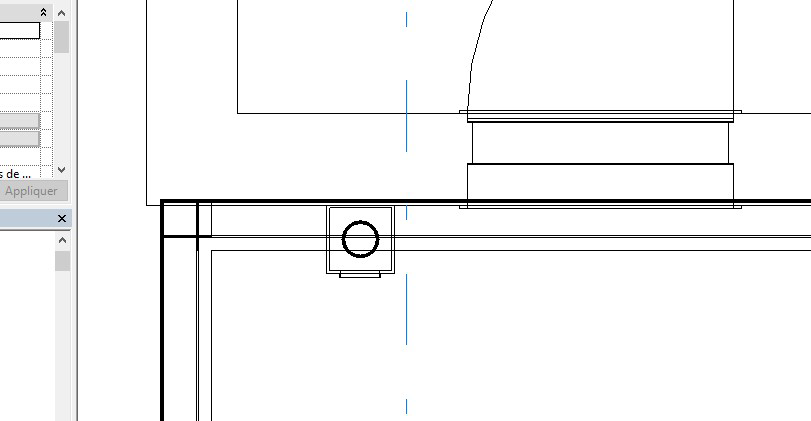 Placez-vous au niveau 3 pour bien aligner laboite à eauPasser en coupe pour régler la hauteur Modifier la hauteur H1 à 3.3 m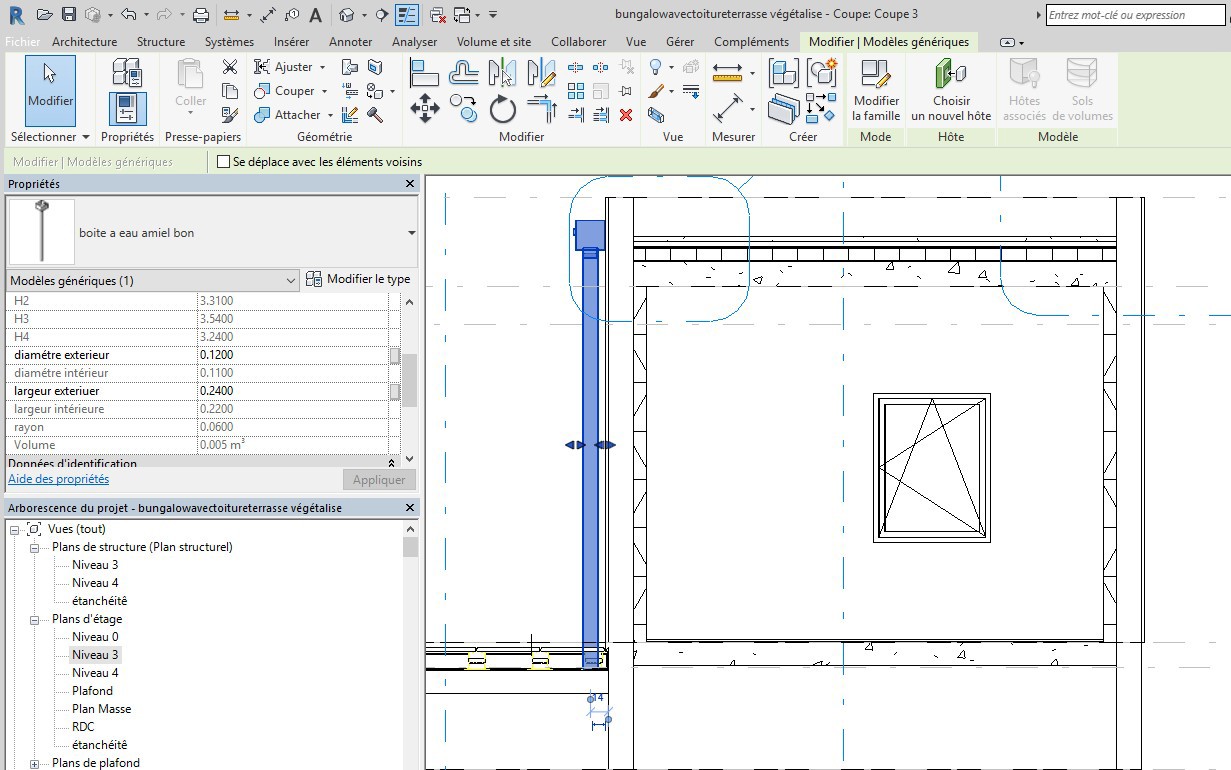 On va cliquer sur modifier le type pour régler le décalage bas et les matériaux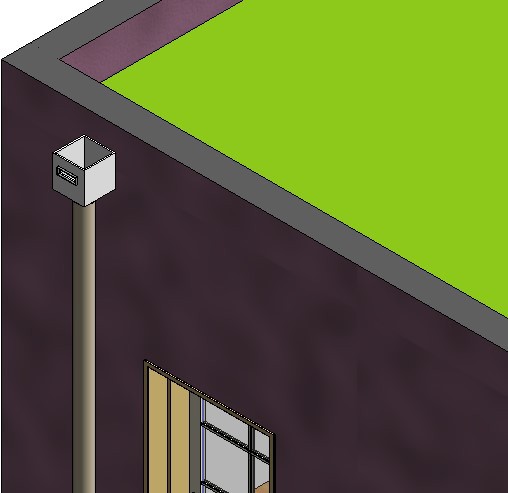 Cliquer sur la descente puis modifier le type, dupliquer et créer une descente de l’autre côté avec une hauteur différenteSi la descente disparait, aller la rechercher dans l’arborescence du projet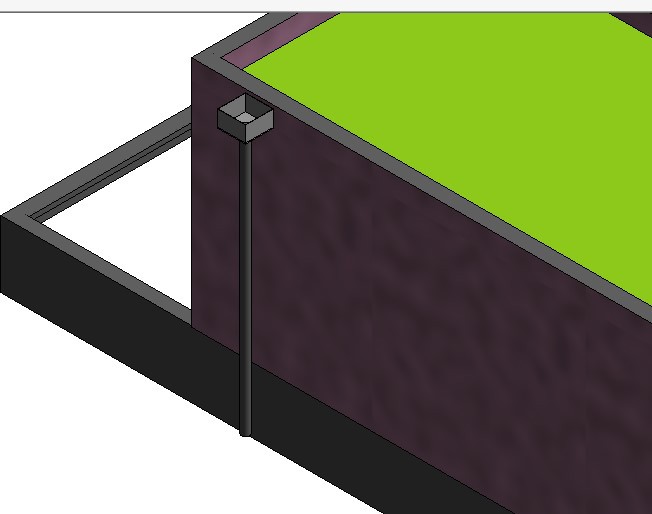 Trop plein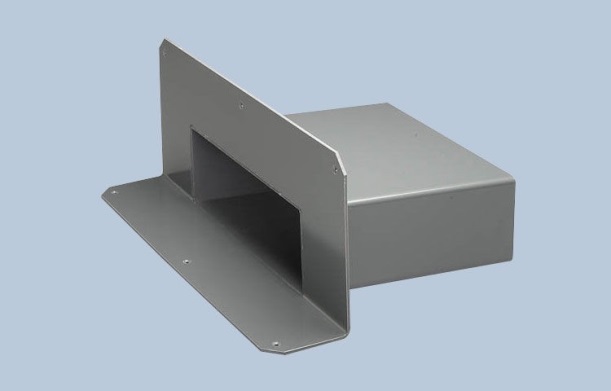 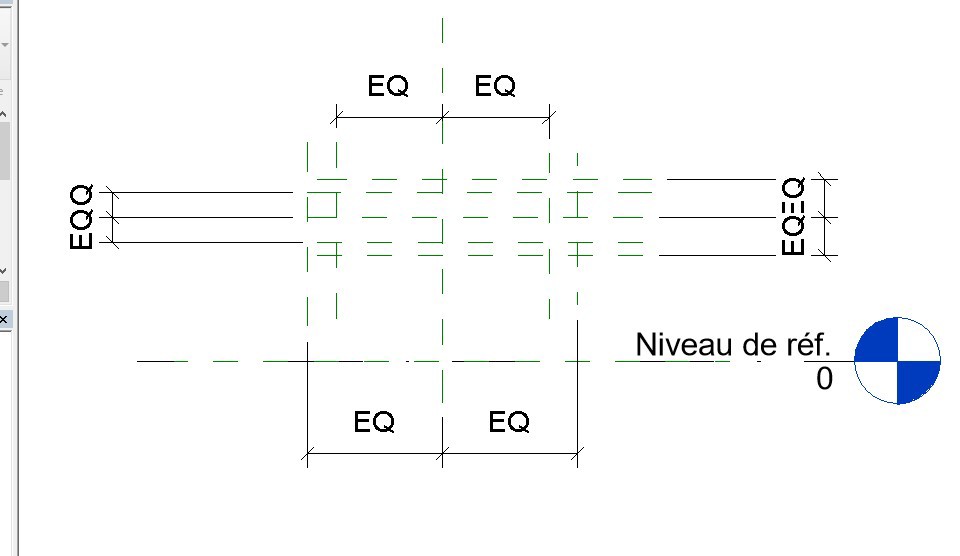 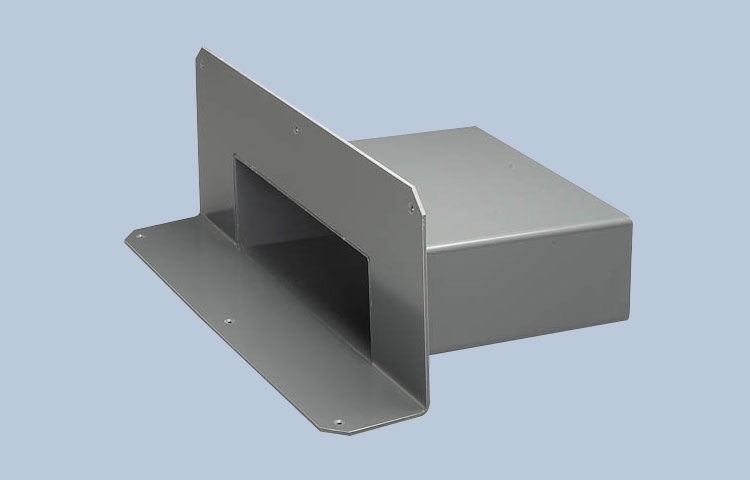 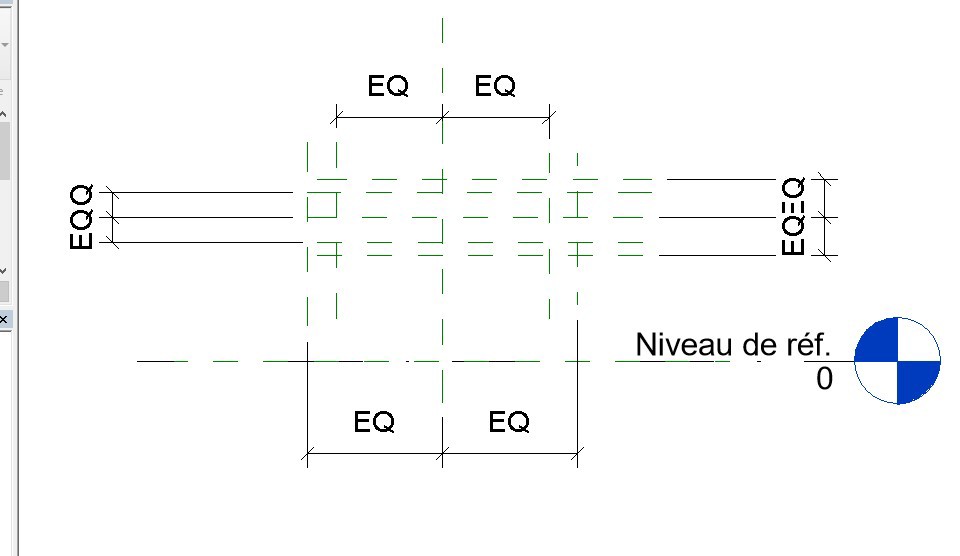 Nous allons réaliser ce trop-plein Ouvrir une famille modèle génériquePlacez-vous en vue de droite et créer les plans de référence, les coter et les verrouillerPlacez-vous en vue arrière et créer une extrusion, verrouiller puis valider (flèche verte) Prendre les débuts et fin d’extrusions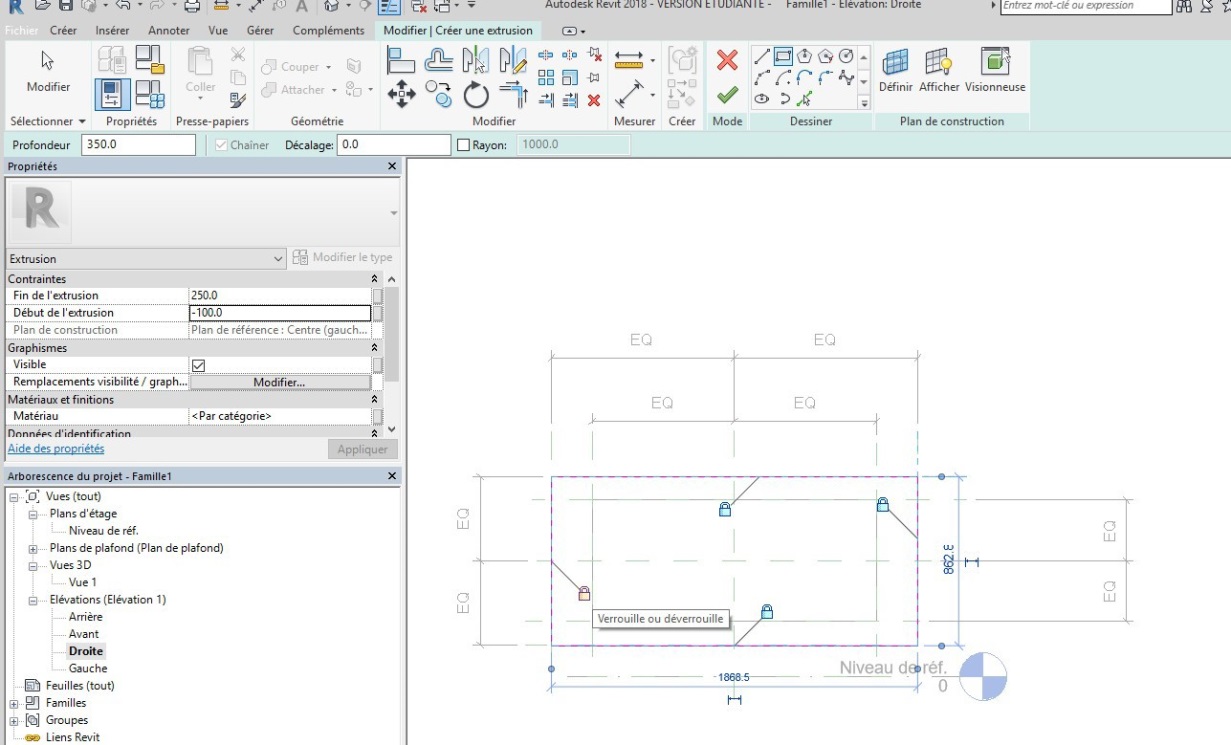 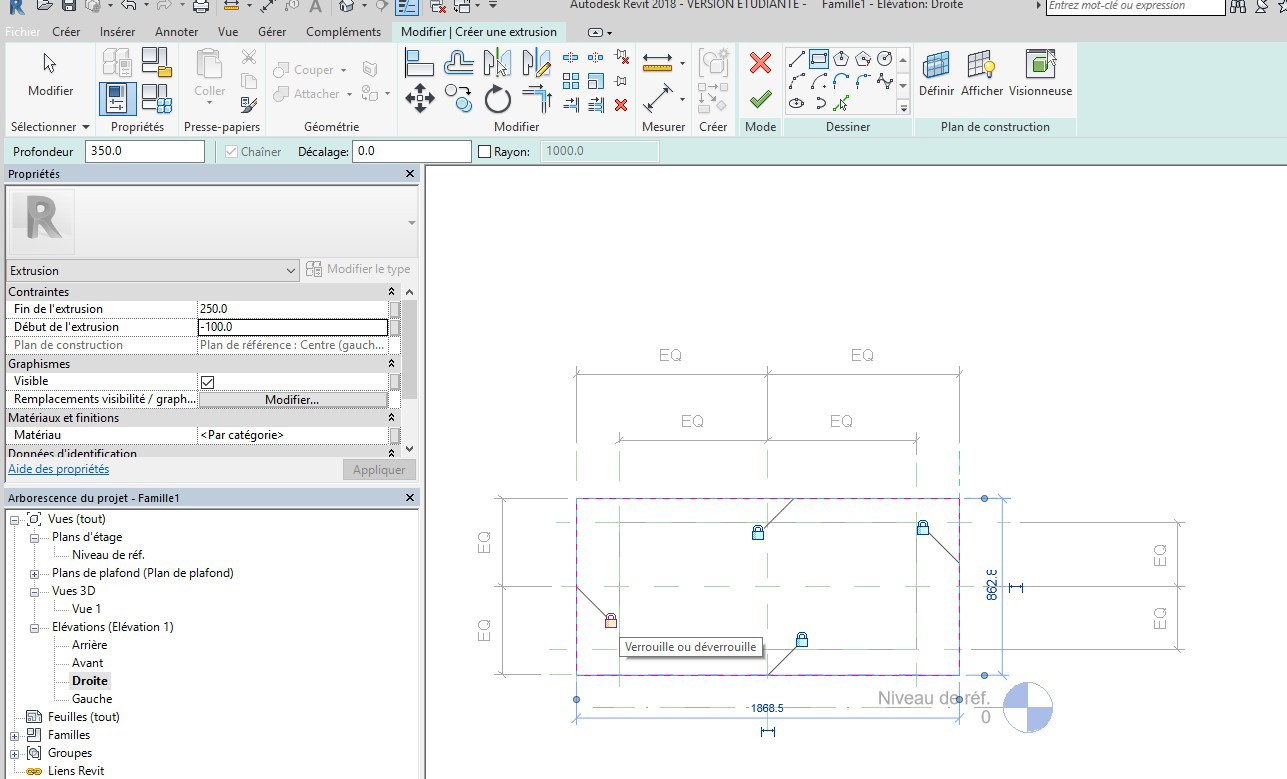 Créer un vide par extrusion, verrouiller puis valider Prendre les débuts et fin d’extrusions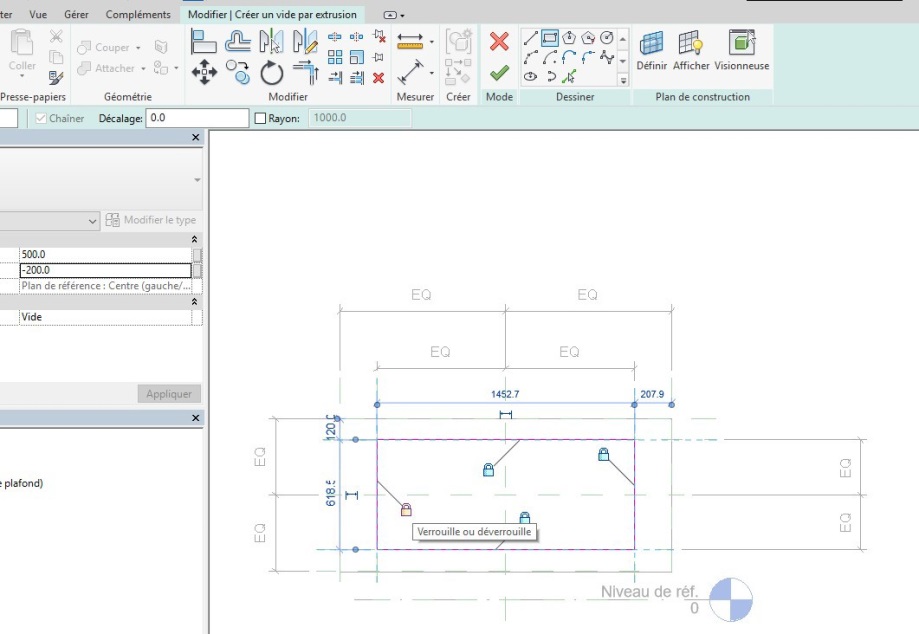 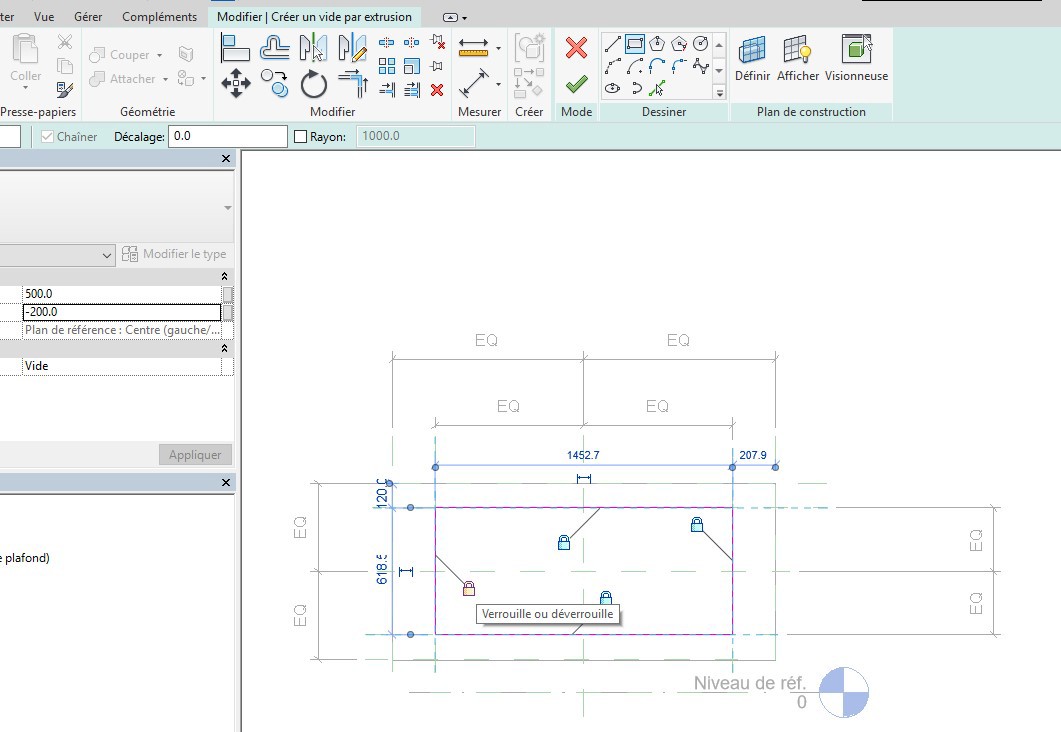 Créer 4 occurrences Et verrouiller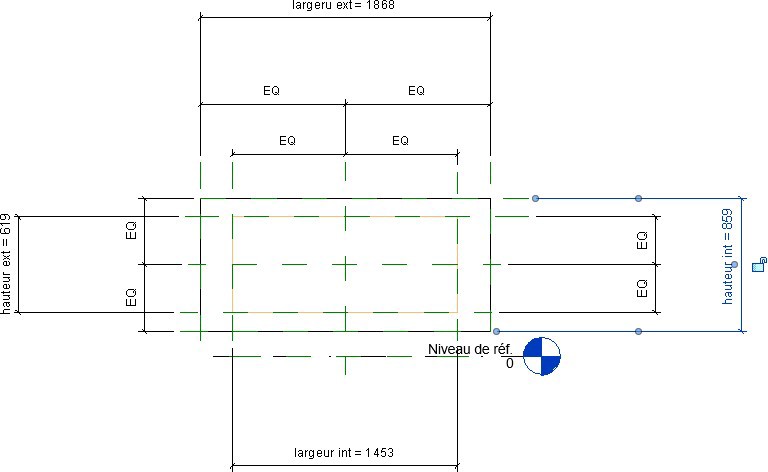 Passer en vue arrière, on va verrouiller les deux extrusions avec la commande alignerTracer d’abord un plan de référence puis avec la commande aligner (sélectionner une extrusion, lancer la commande aligner, cliquer sur l’axe puis sur le côté de l’extrusion) venez verrouiller les deux extrusions sur ce plan de référence.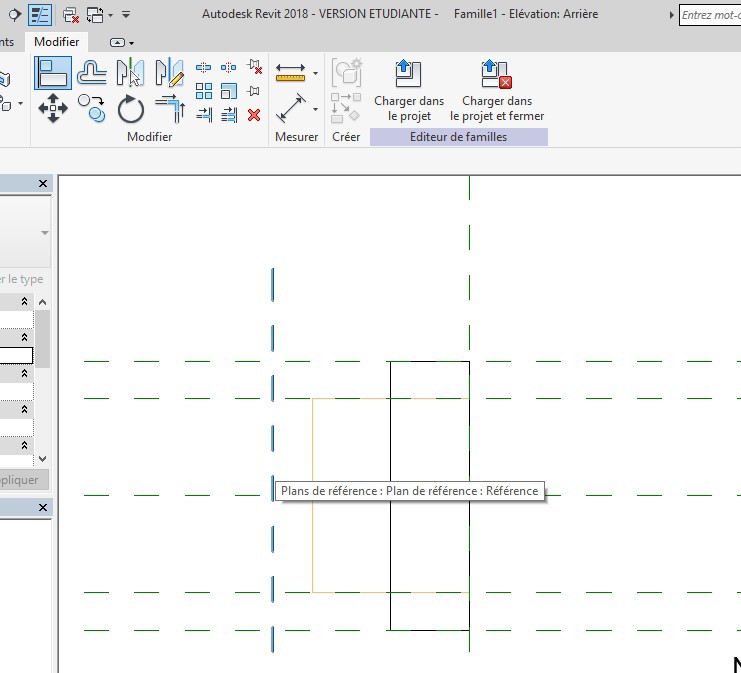 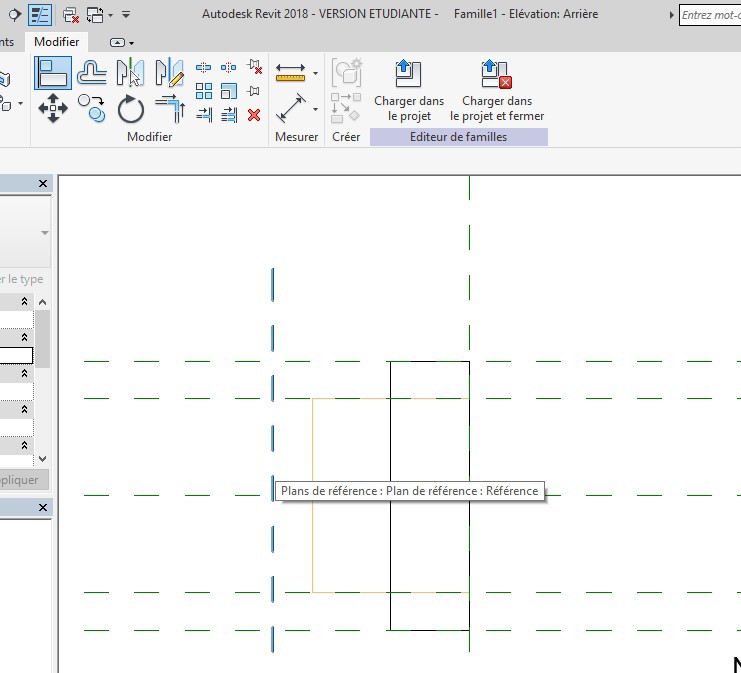 Faites de même pour l’autre plan de référenceCréer une occurrence longueur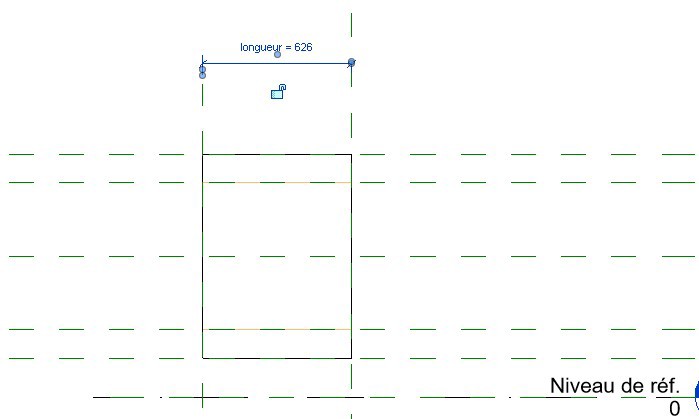 Tester le type de famille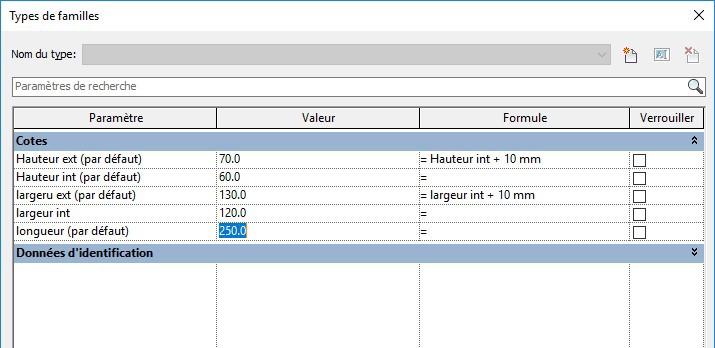 On va maintenant créer le socle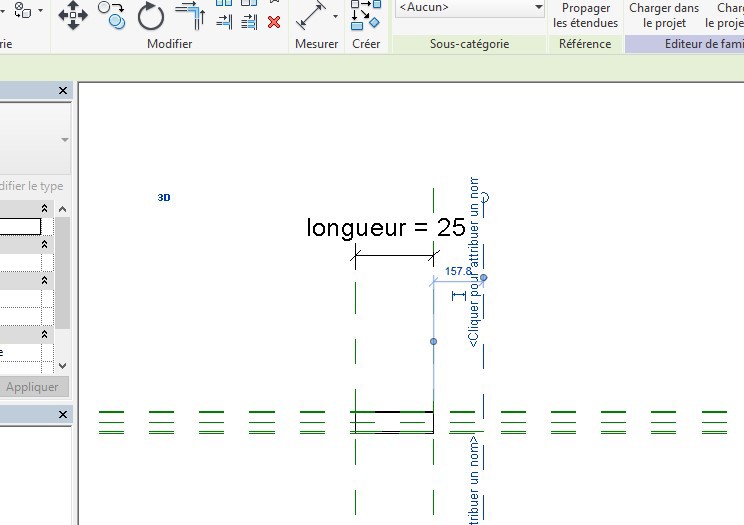 Tracer un plan de référence en vue arrièreSélectionner l’extrusion vide à l’aide du filtre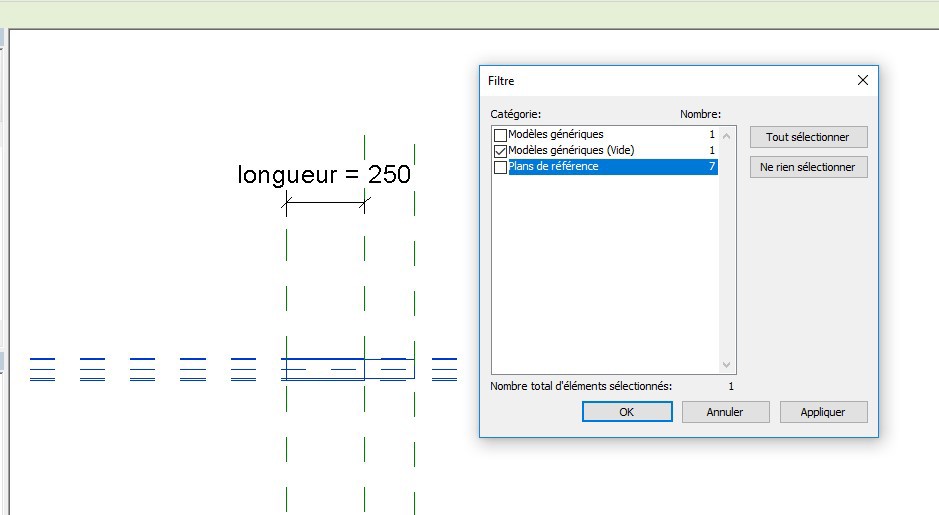 Etirer l’extrusion jusqu'à ce nouveau plan de référence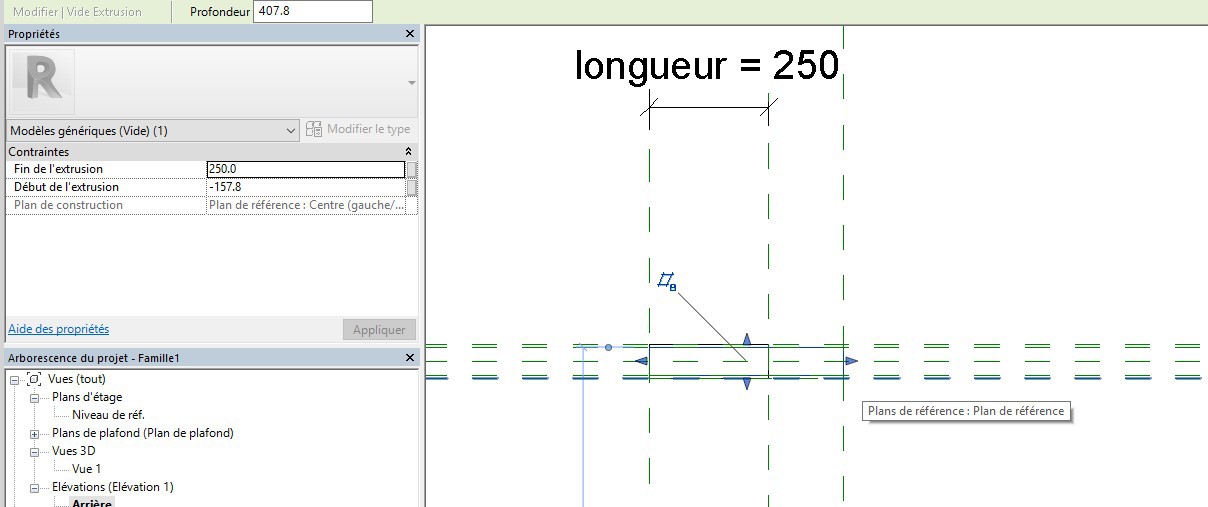 Passer en vue de droite, créer un plan à 60 mm du bord et nommer ce plan (bord de socle)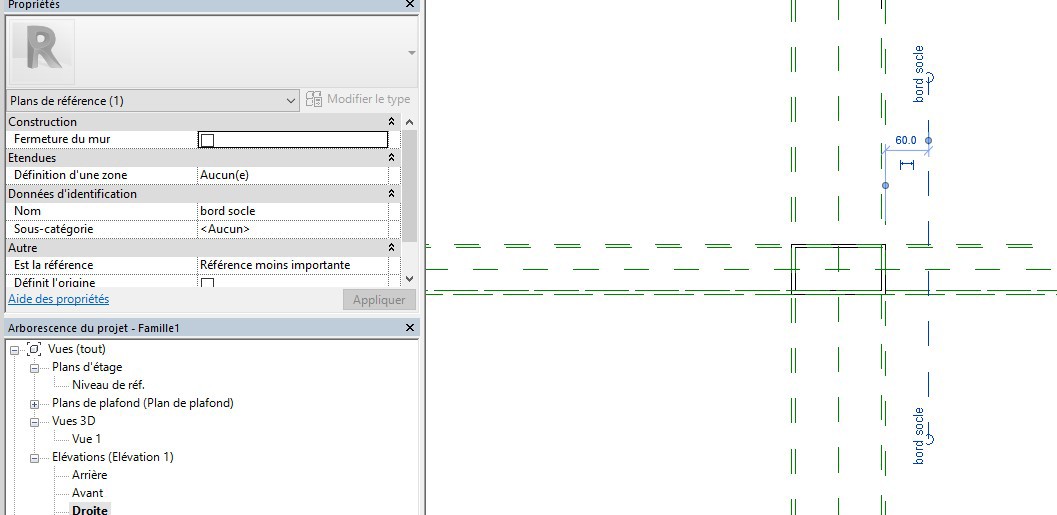 Repasser en vue arrièreDéfinir le plan bord de socle comme plan de construction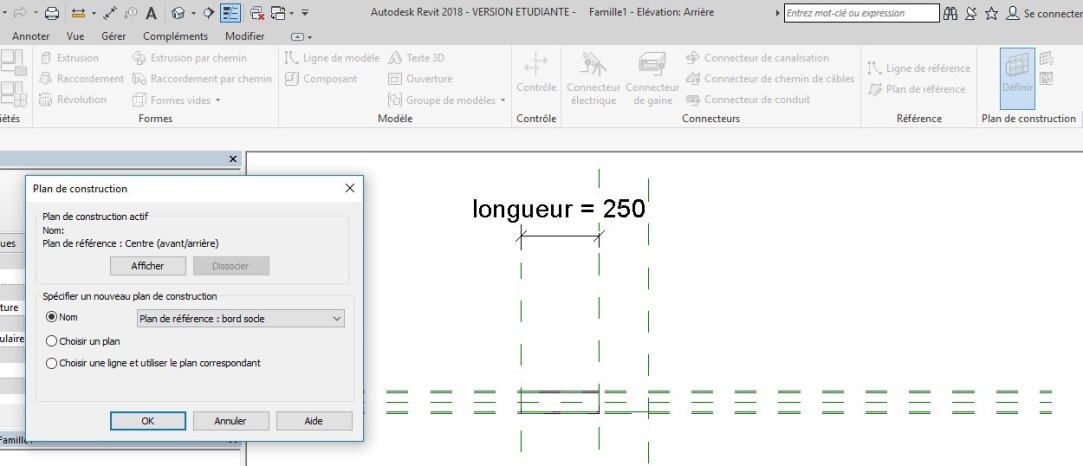 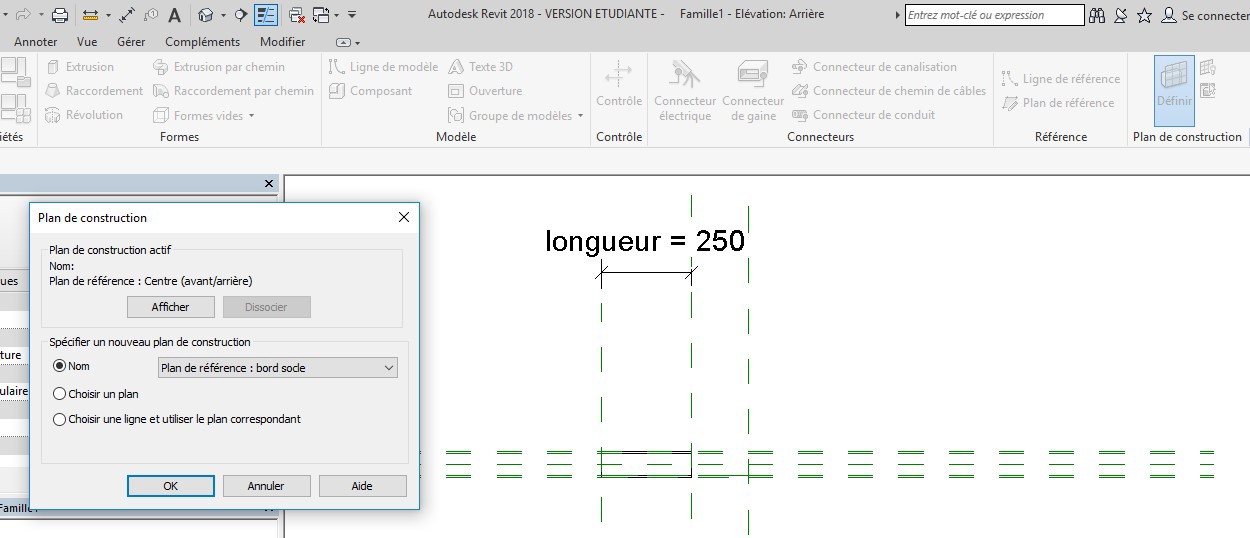 Passer en vue arrièreFaire une extrusion par chemin Esquisser la trajectoire suivante Valider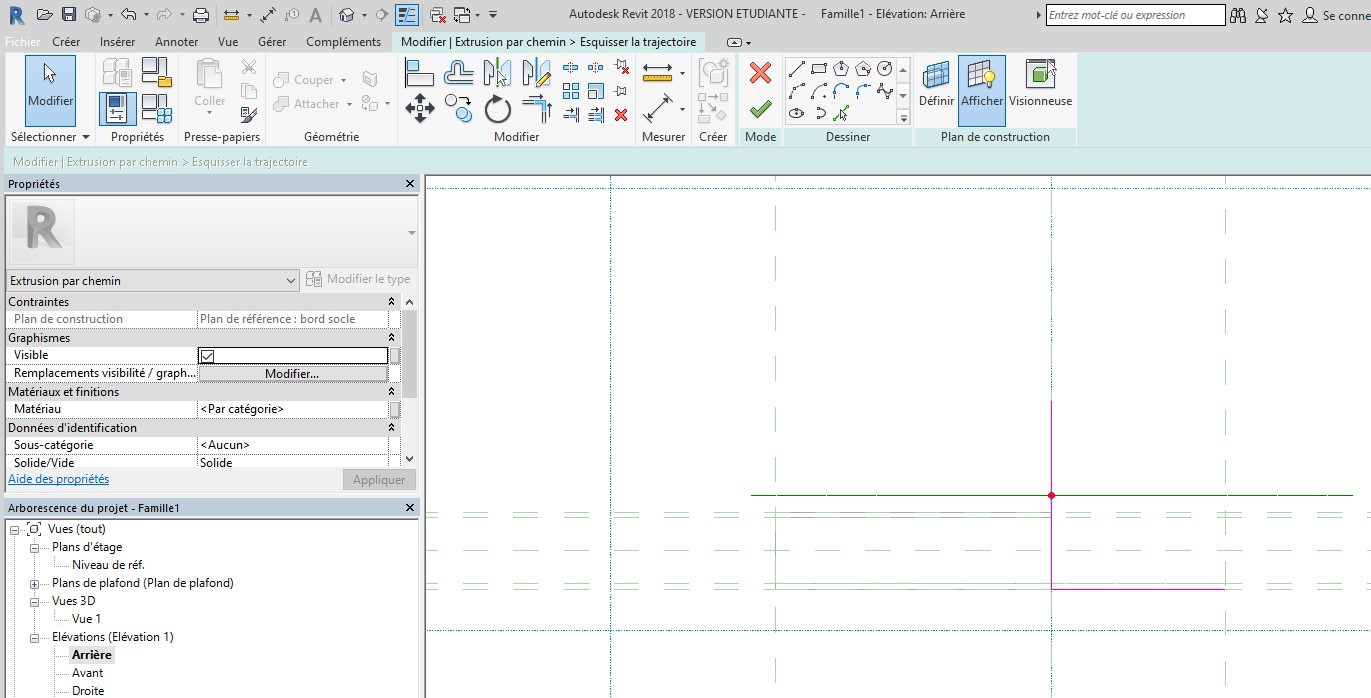 Revit vous demande de choisir une vue, passer sur le niveau de référence puis tracer une tôle de 5 mm d’épaisseur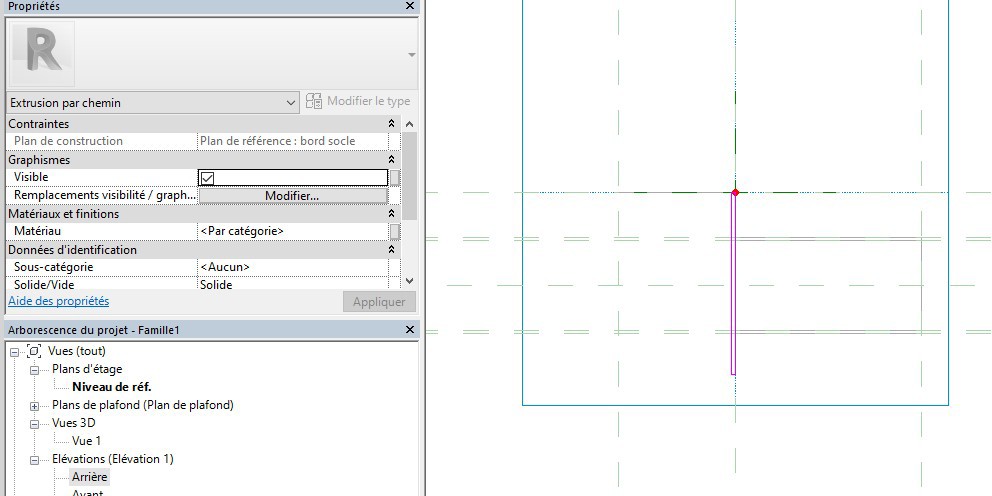 VerrouillerPasser en 3 DOn ne voit pas le vide, nous allons utiliser la commande couper. Lancer la commande puis cliquer successivement sur le socle puis sur le vide par extrusion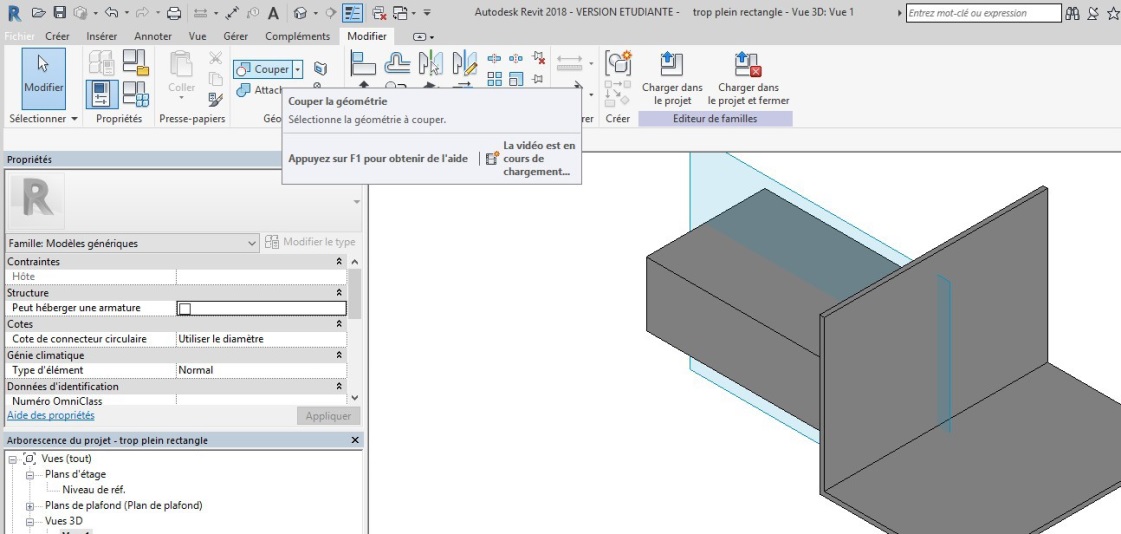 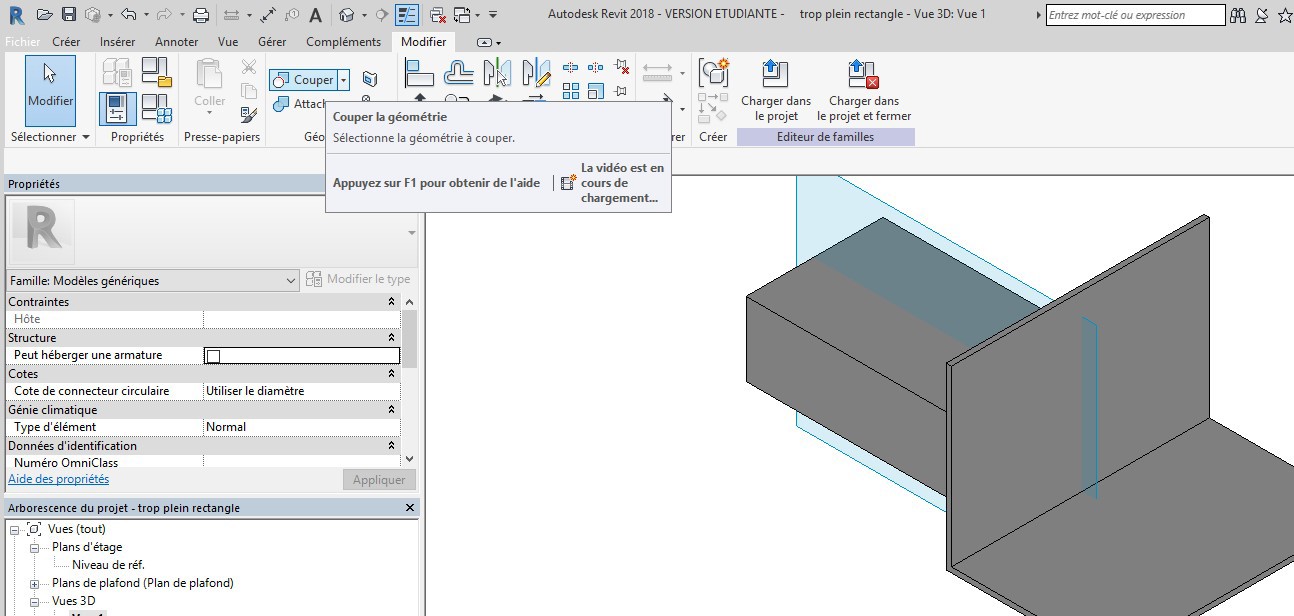 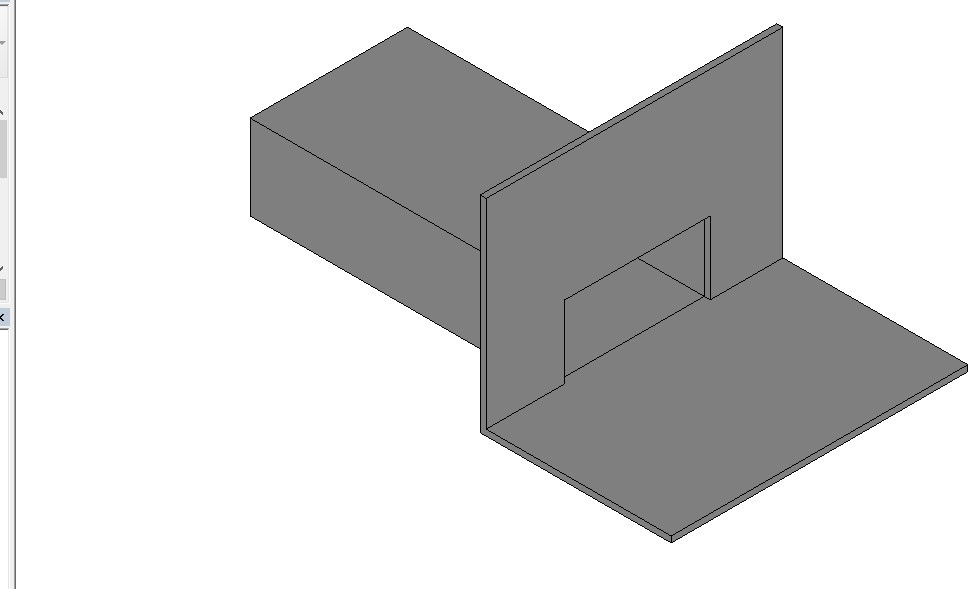 On va paramétrer les dimensions du socle (60 mm autour du trop-plein)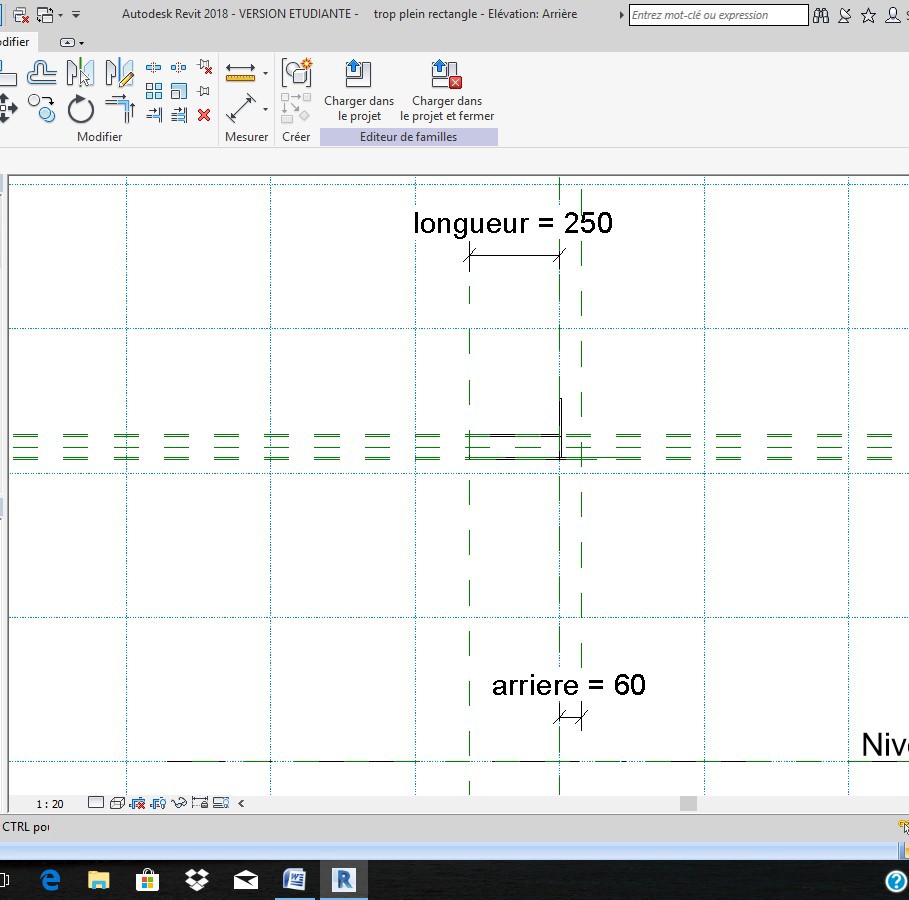 Passer en vue arrière, annoter, créer un type arrière et donner 60 mm pour valeursPasser en vue de face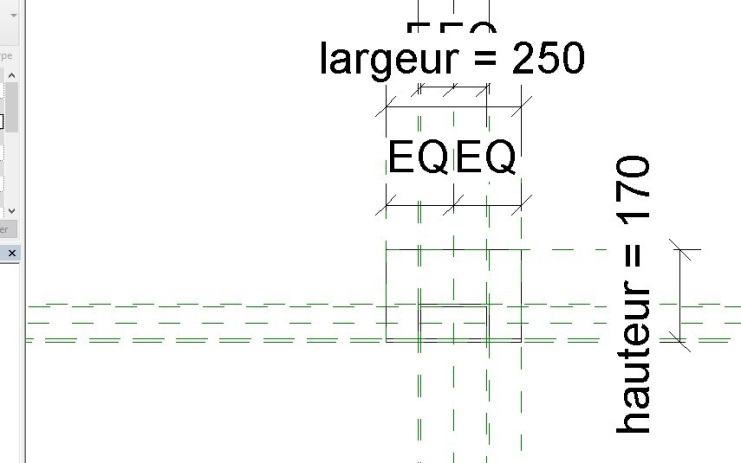 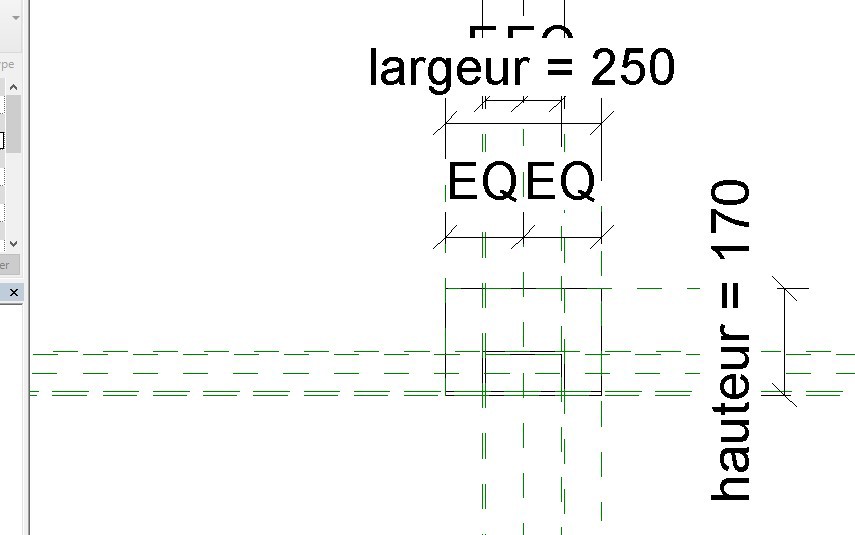 Créer deux plans de référenceAnnoter et créer deux occurrences largeur et hauteurPenser à verrouillerSélectionner le trop plein (uniquement l’extrusion extérieure) et créer une occurrence matériau Tester la famille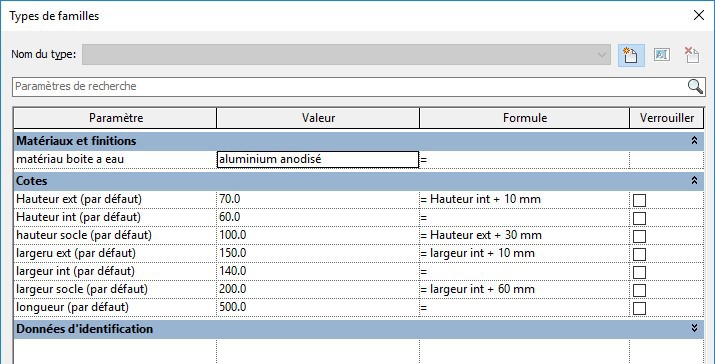 Charger dans le projet Poser un trop plein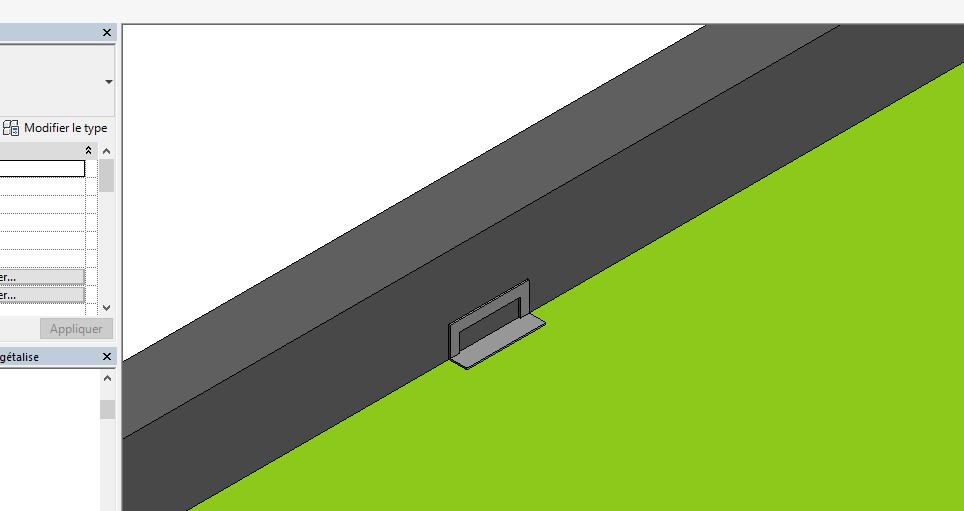 Pour faire apparaitre le vide nous allons créer une ouverture dans le mur. Placez-vous en élévation nordCliquer sur le mur, il passe en surbrillance Cliquer sur ouverture dans le mur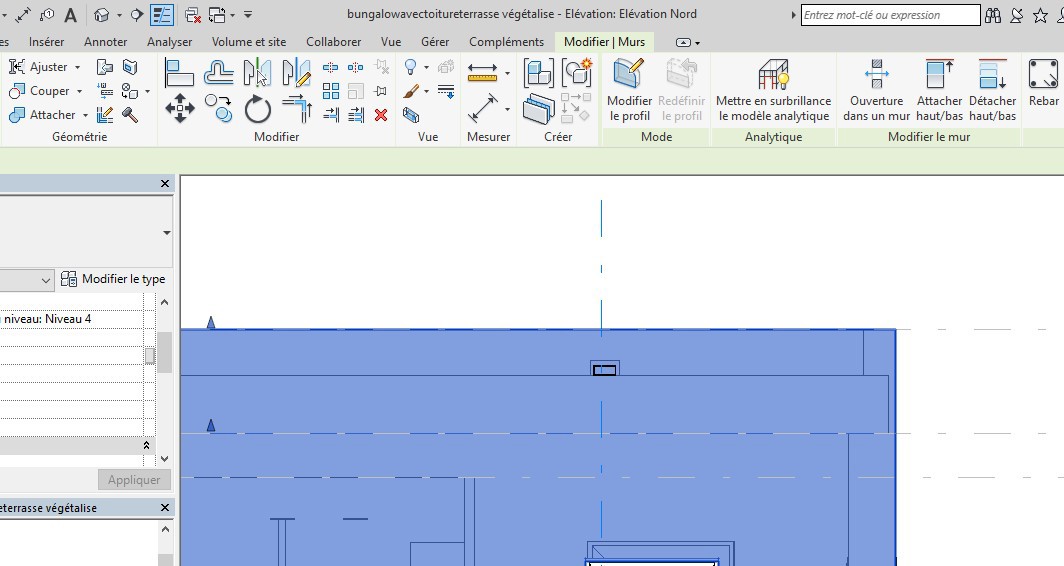 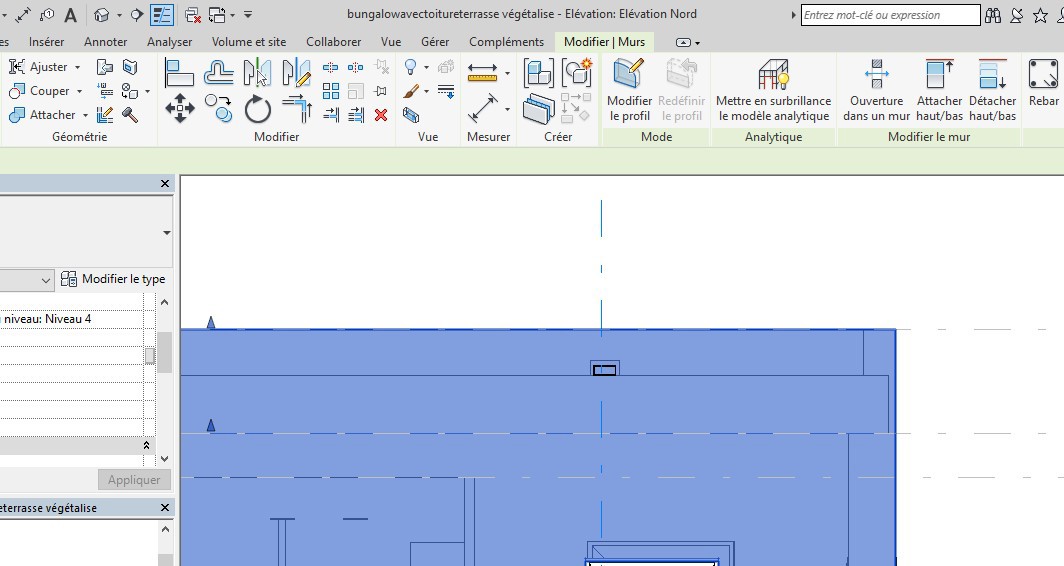 Réaliser un rectangle à l’intérieur du trop-plein Passer en 3 D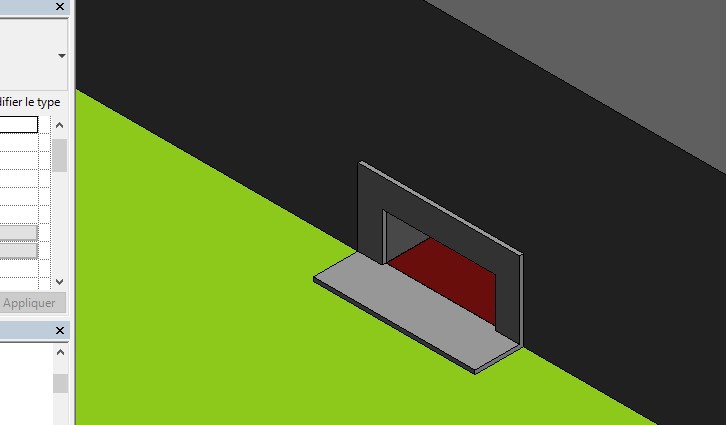 Autre solution,  positionner une autre trop plein et faites passer une coupe par ce trop plein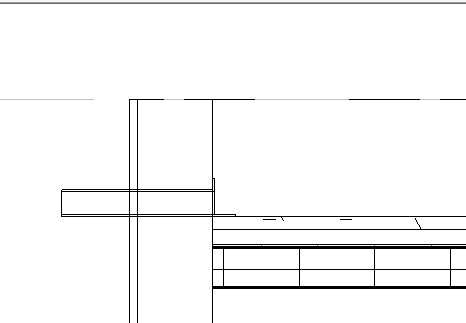 Créer un niveau passant par l’axe du trop-plein, donnez-lui un nom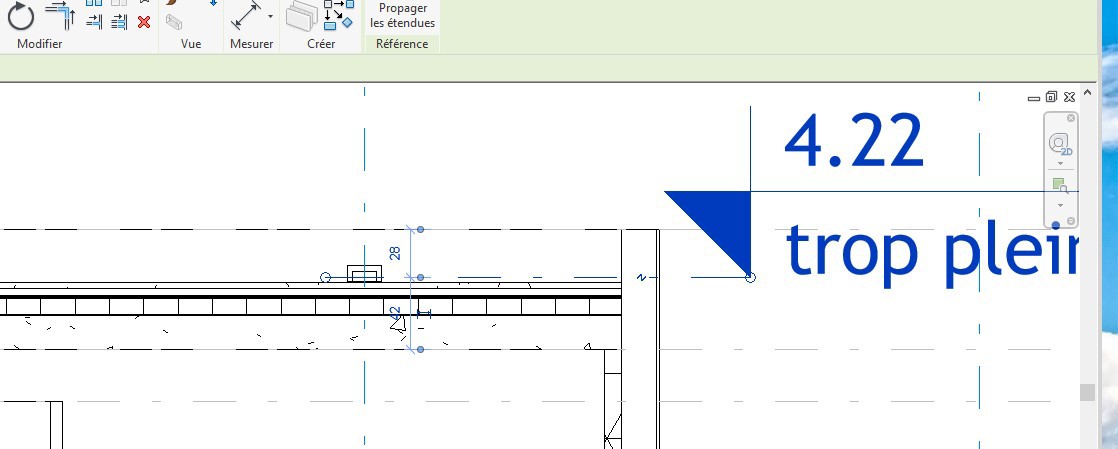 Nous allons créer un composant in situ, composé d’un vide par chemin par extrusion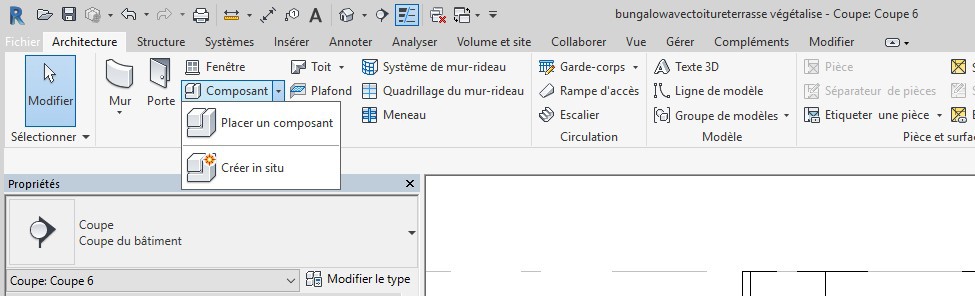 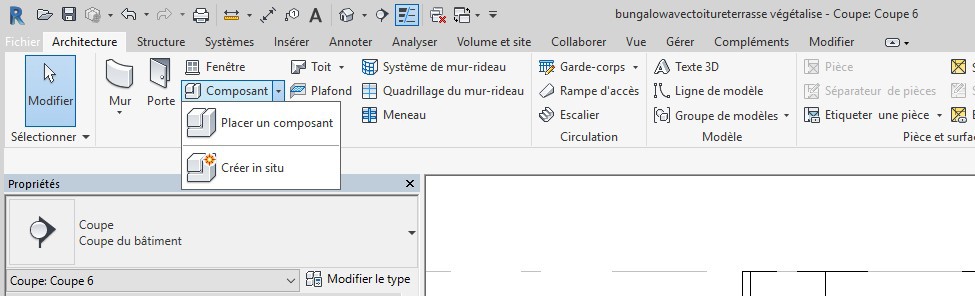 Répondre modèle générique à la fenêtre qui s’affiche 
Placez-vous au niveau trop plein que vous venez de créer Lancer la commande vide, vide par extrusion par cheminLancer esquisser la trajectoire, et dessiner le segment de droite suivant, dépasser volontairement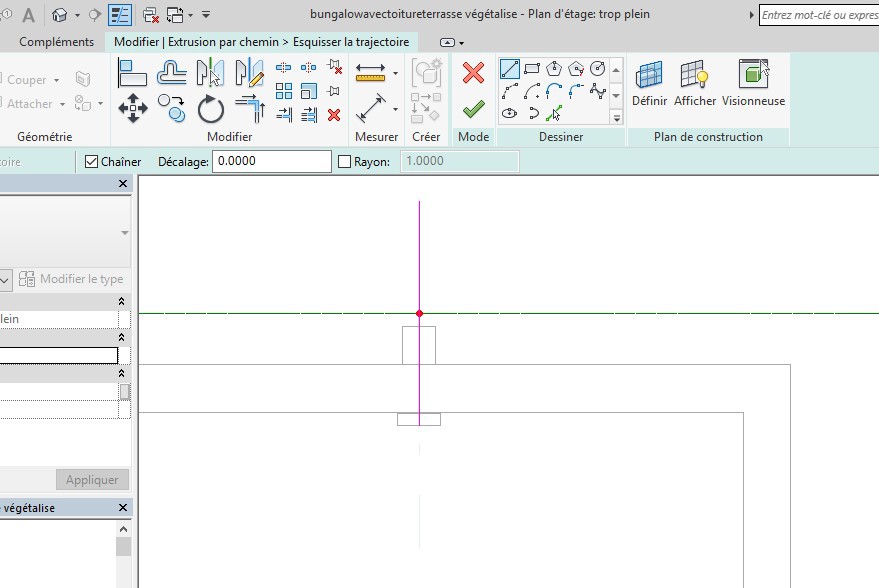 Valider flèche verteChoisir modifier le profil puis, passer sur la coupe que vous venez de créer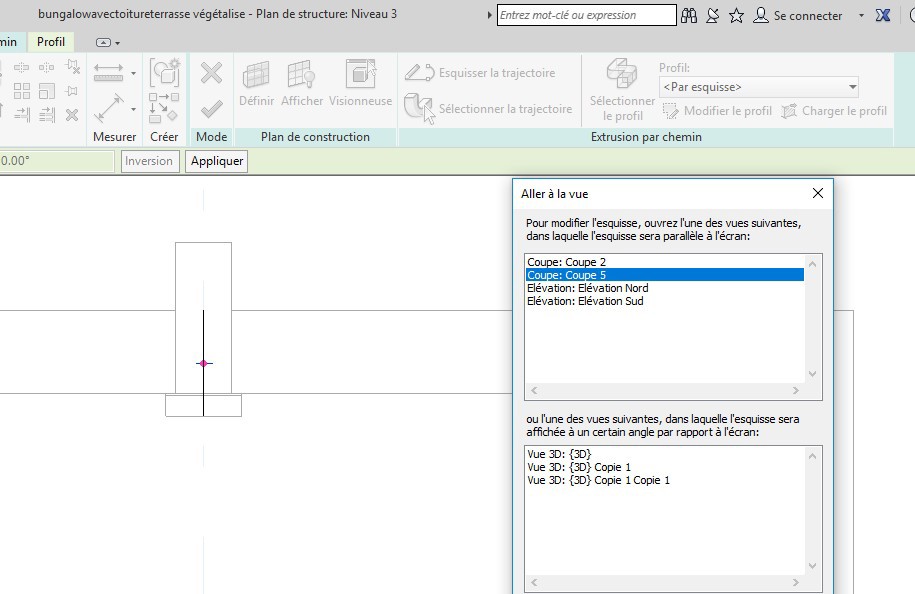 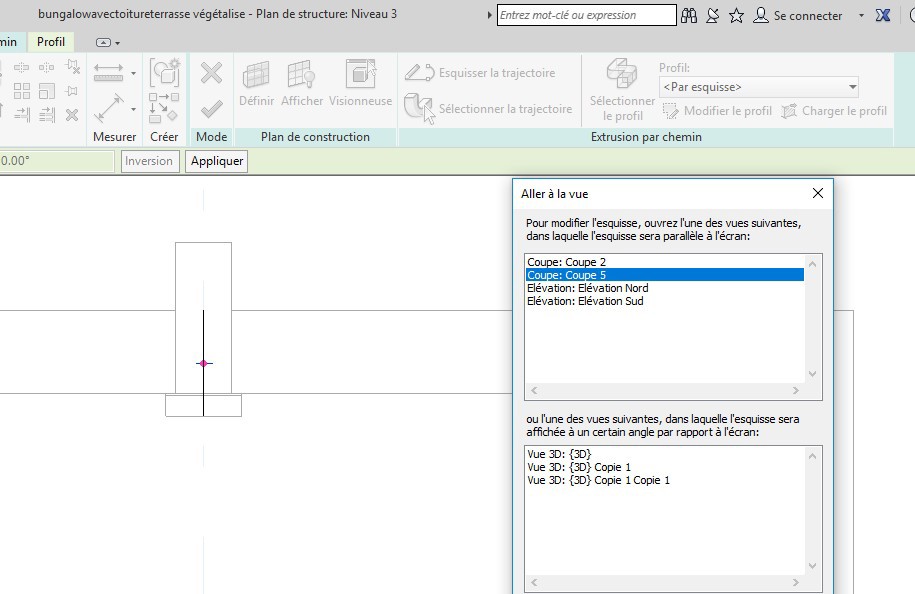 Créer un rectangle ; Valider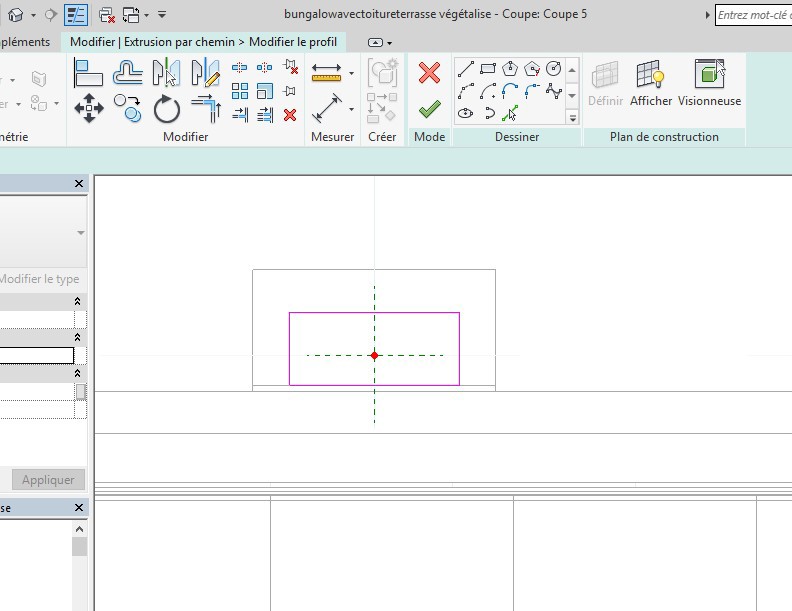 Plusieurs foisREVIT vous dit que cette forme vide ne coupe aucun élément Appuyer sur annuler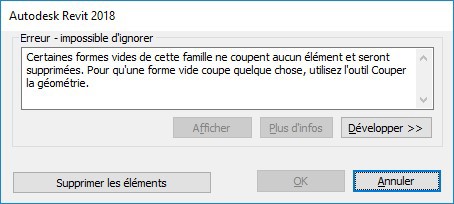 Cliquer sur couper et sélectionner le mur d’acrotère puis le vide, puis finir l’extrusion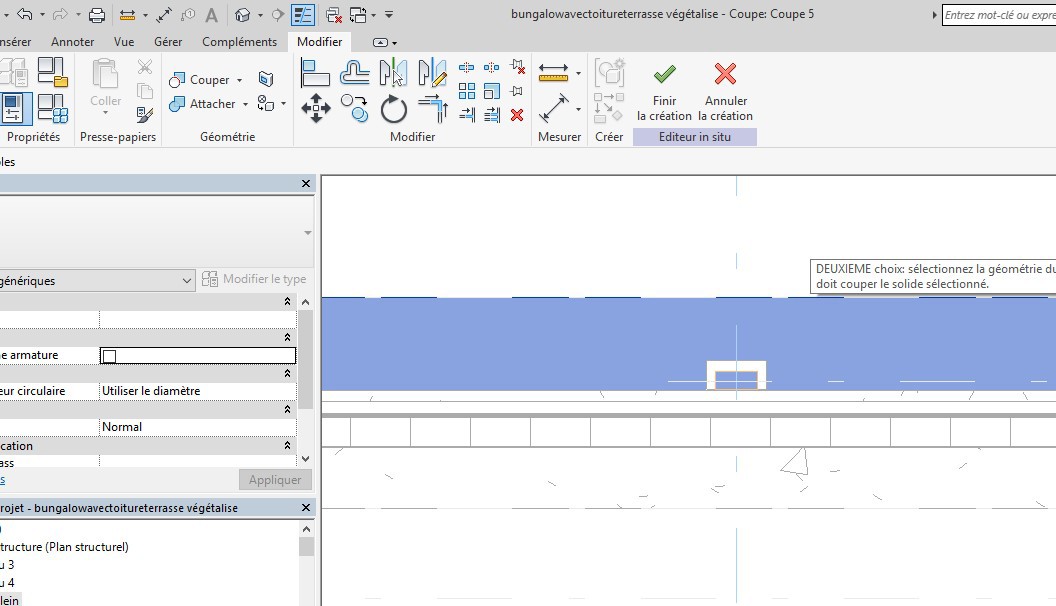 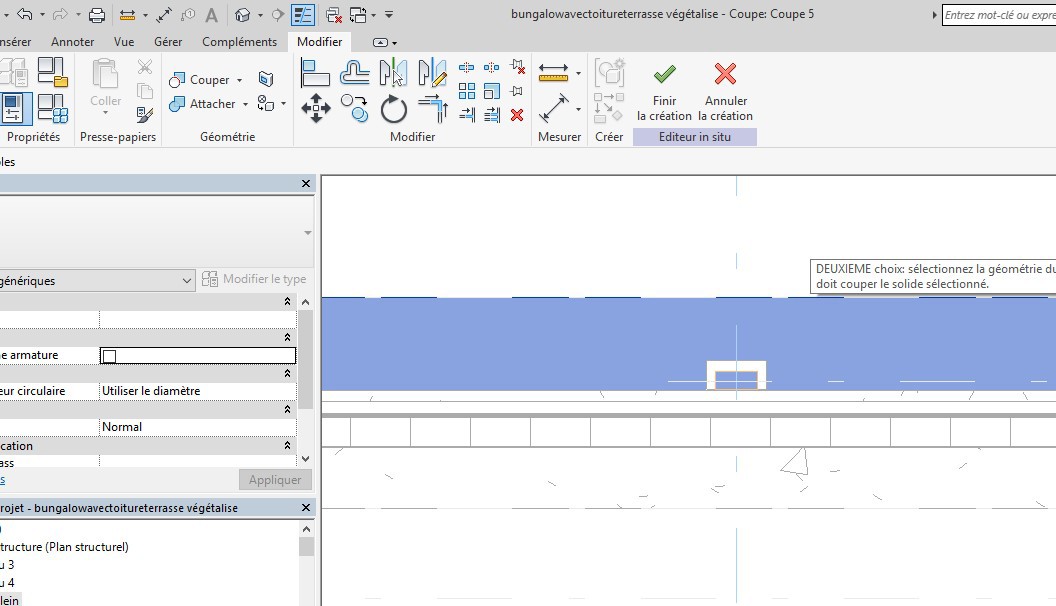 Coiffe d’acrotèreNous allons positionner une coiffe d’acrotère avec le relevé adapté Lancer nouvelle famille modèle génériquePlacez-vous en vue de droiteNous allons insérer un fichier DAO nommé coiffe d’acrotère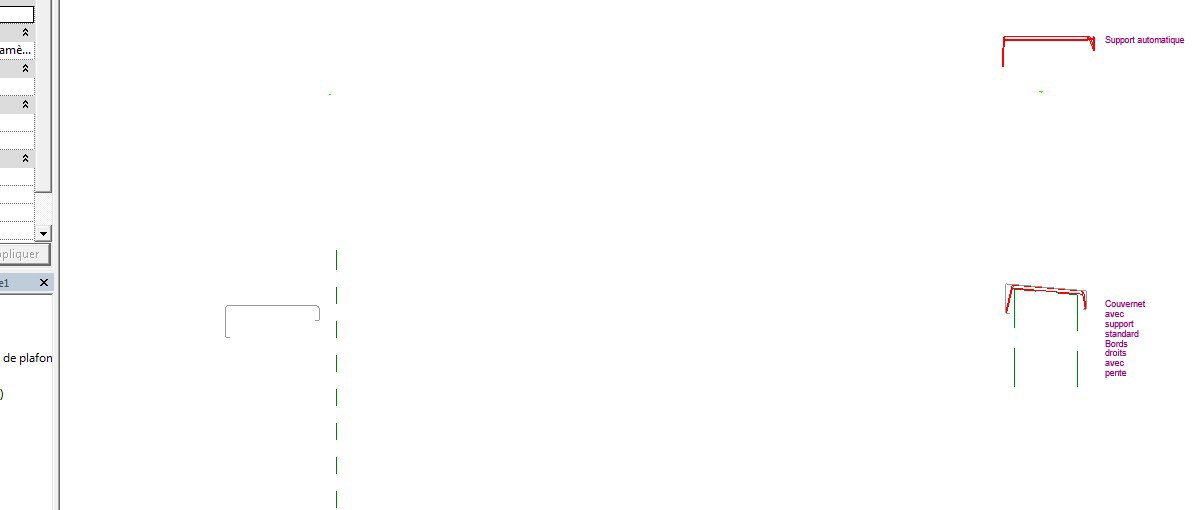 Cliquer sur le dessinDissocier partiellement le dessin pour ne garder que la coiffe d’acrotèreCliquer sur créer une extrusion, prendre la commande choisir des lignes et recopier la coiffe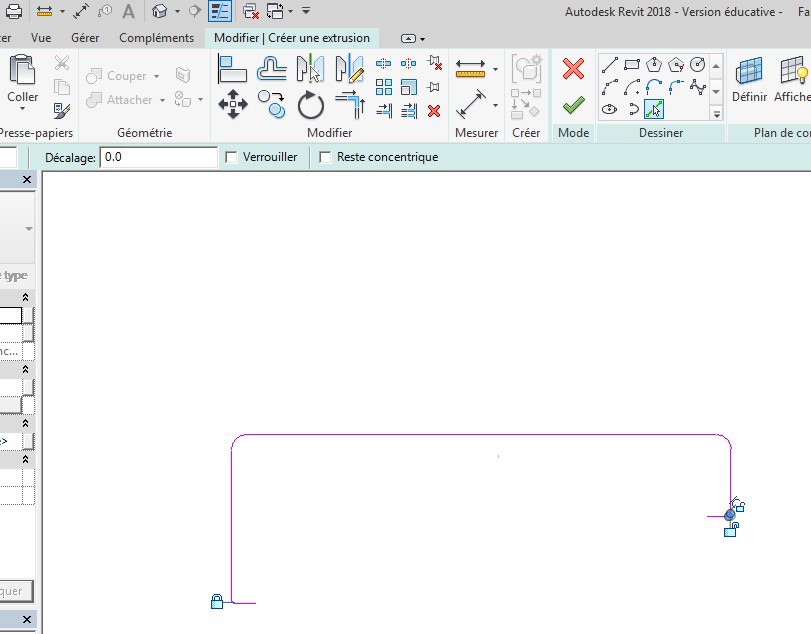 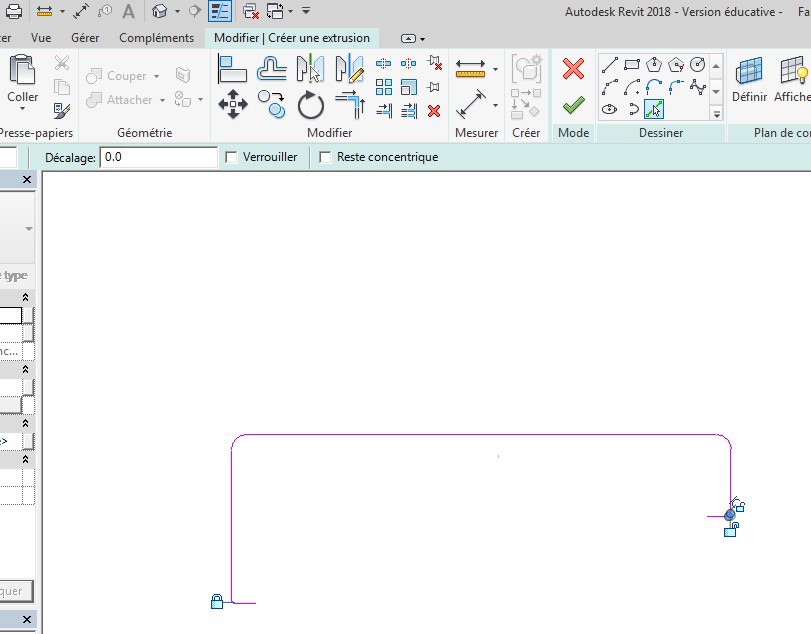 Relancer la même commande et entrer un décalage de 2 mm, réaliser le dessin suivant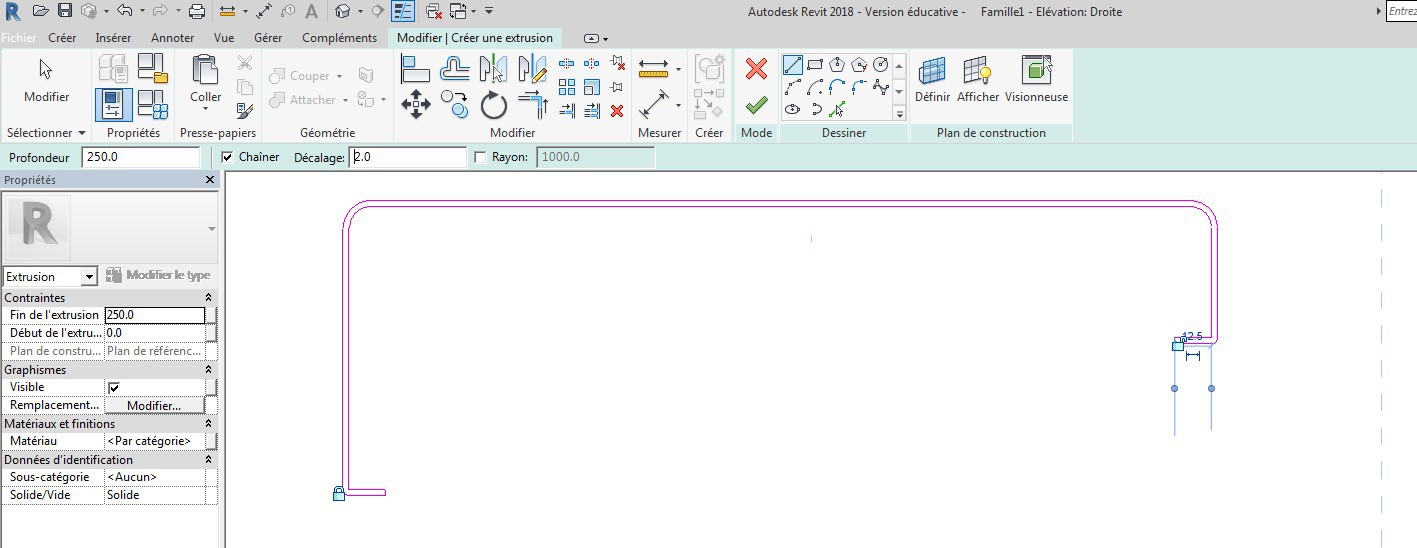 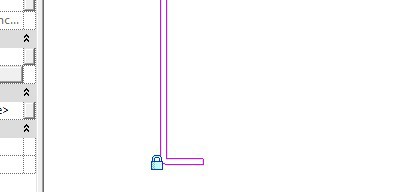 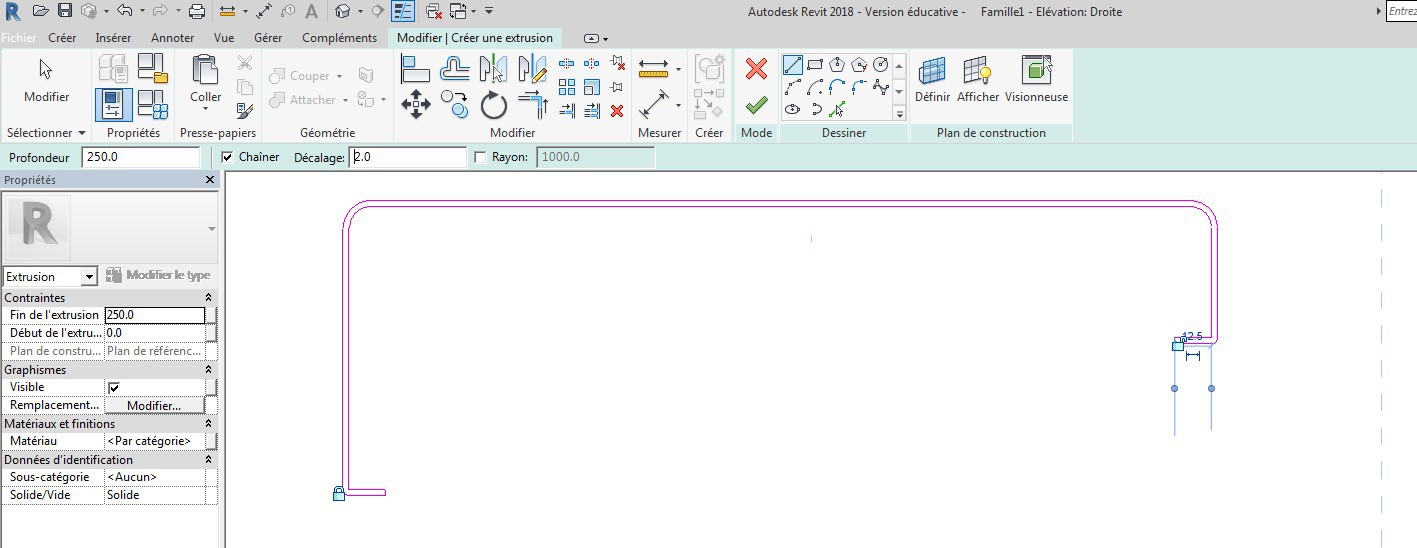 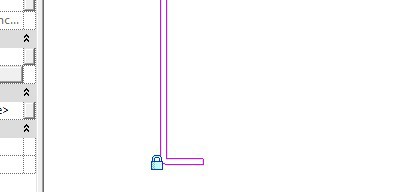 Dans les angles faire un raccord à angle droitValider flèche verte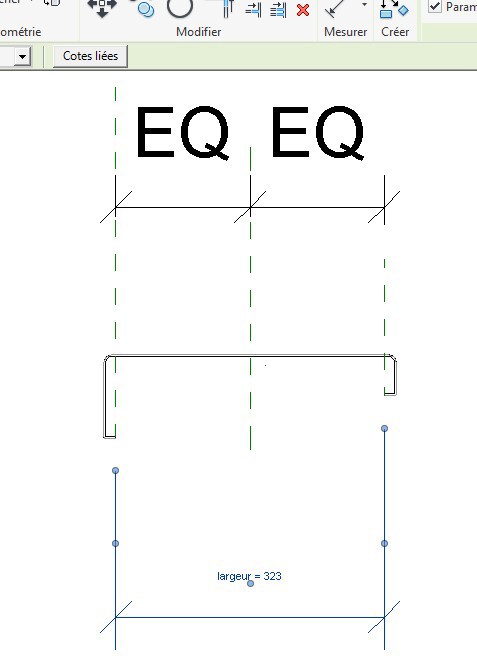 Dans le menu annoter, créer une occurrence d’égalité et de largeurTester la famillePasser en élévation arrière, créer un plan de référence puis utiliser la commande aligner pour verrouiller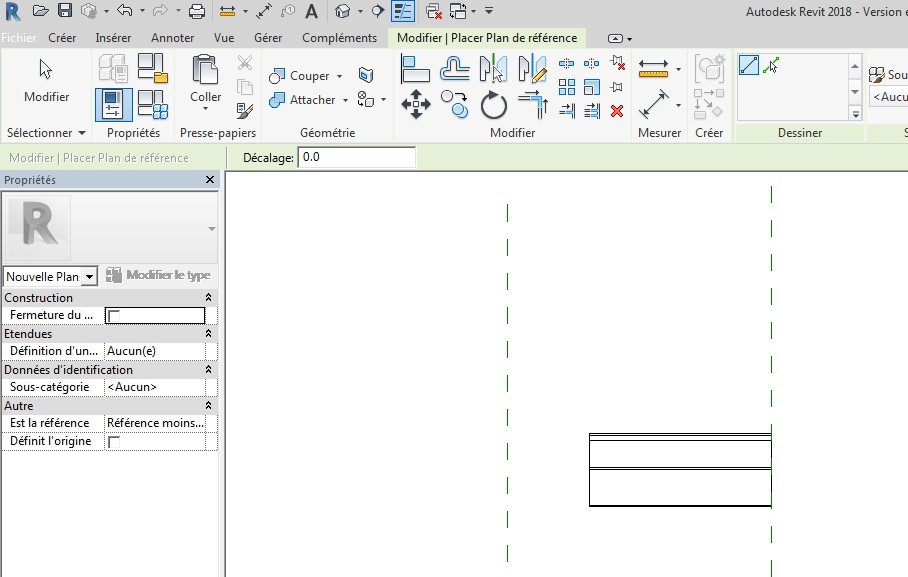 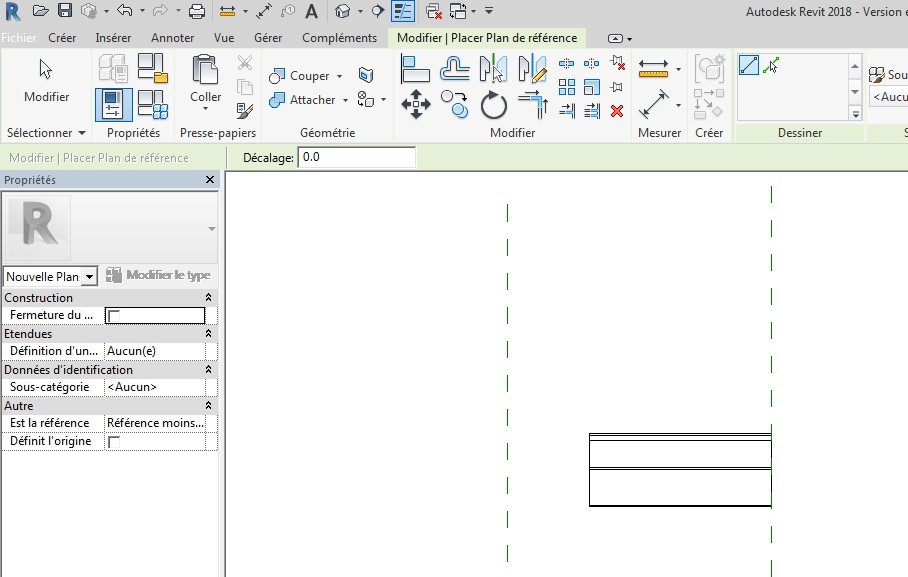 Créer une occurrence longueur, puis matériau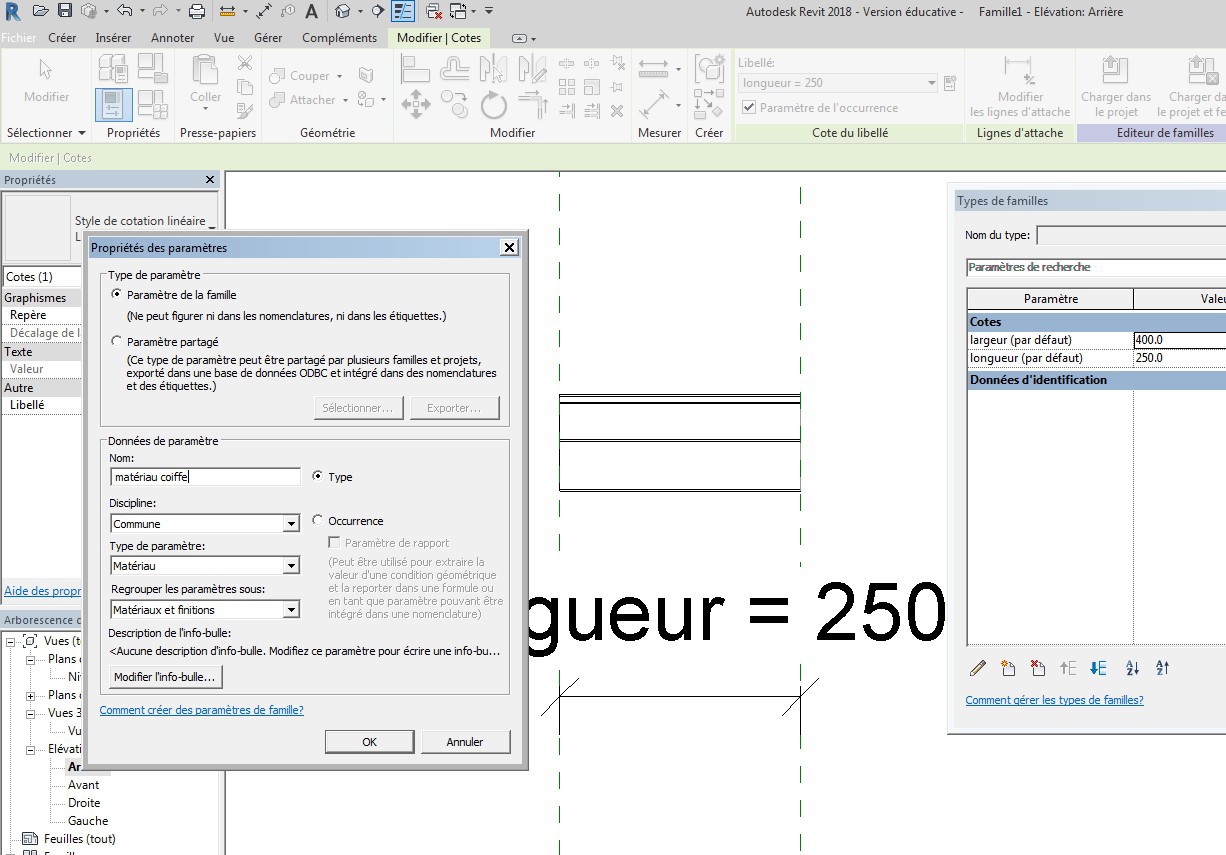 Tester la famille puis enregistrer coiffe simple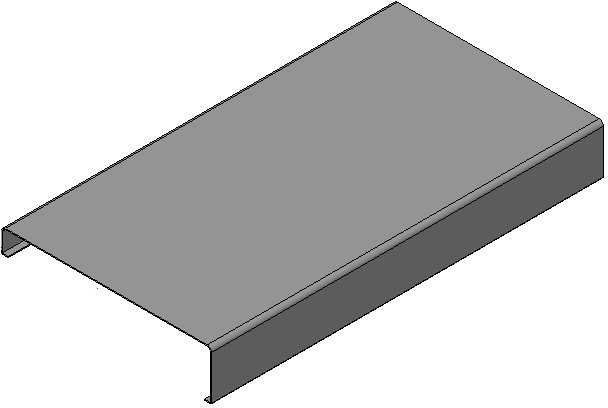 On va créer un élément d’angleOuvrir une nouvelle famille modèle générique, sur le niveau de référence créer 2 plans de référence Charger dans le projet la coiffe que nous venons de créerPoser la coiffe sur le niveau de référence (éventuellement la faire pivoter)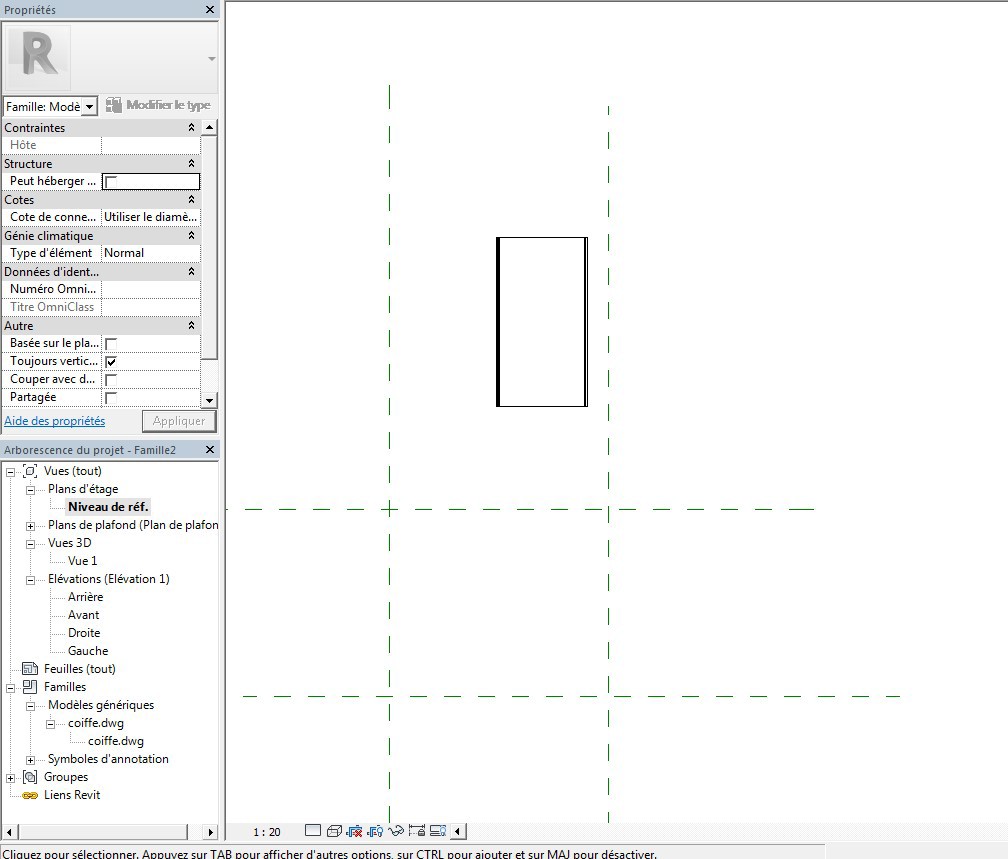 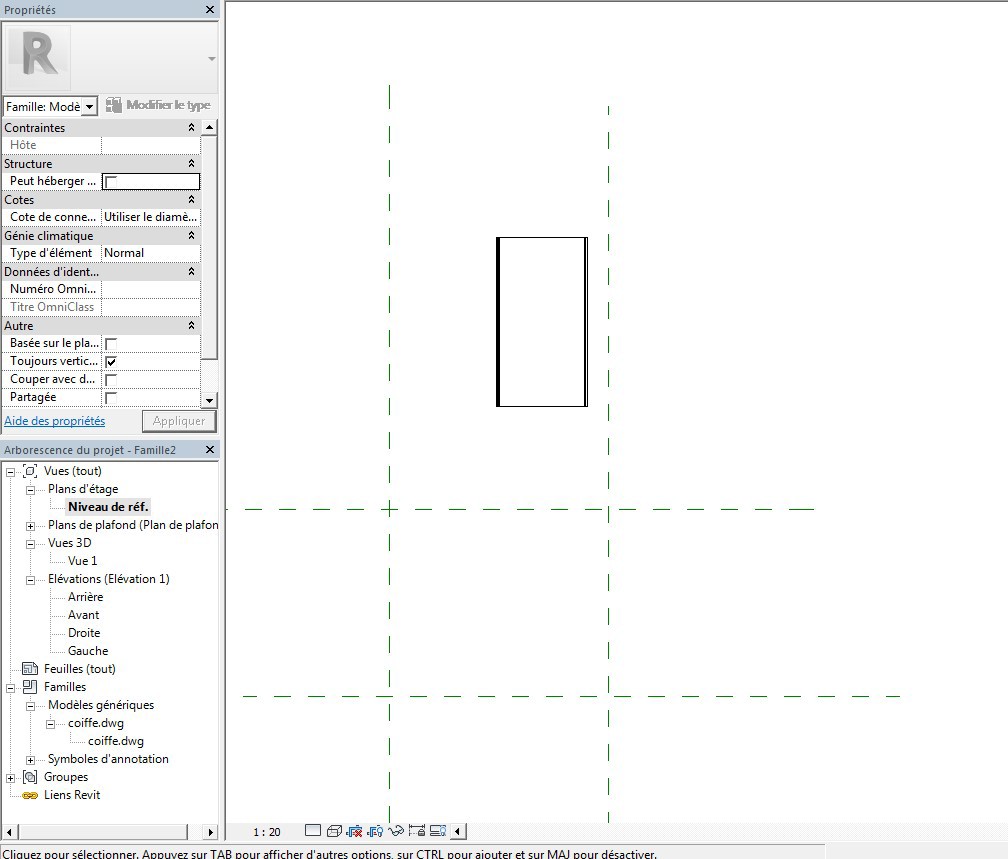 Placez-vous en élévation arrière et positionner la coiffe sur l’intersection des axes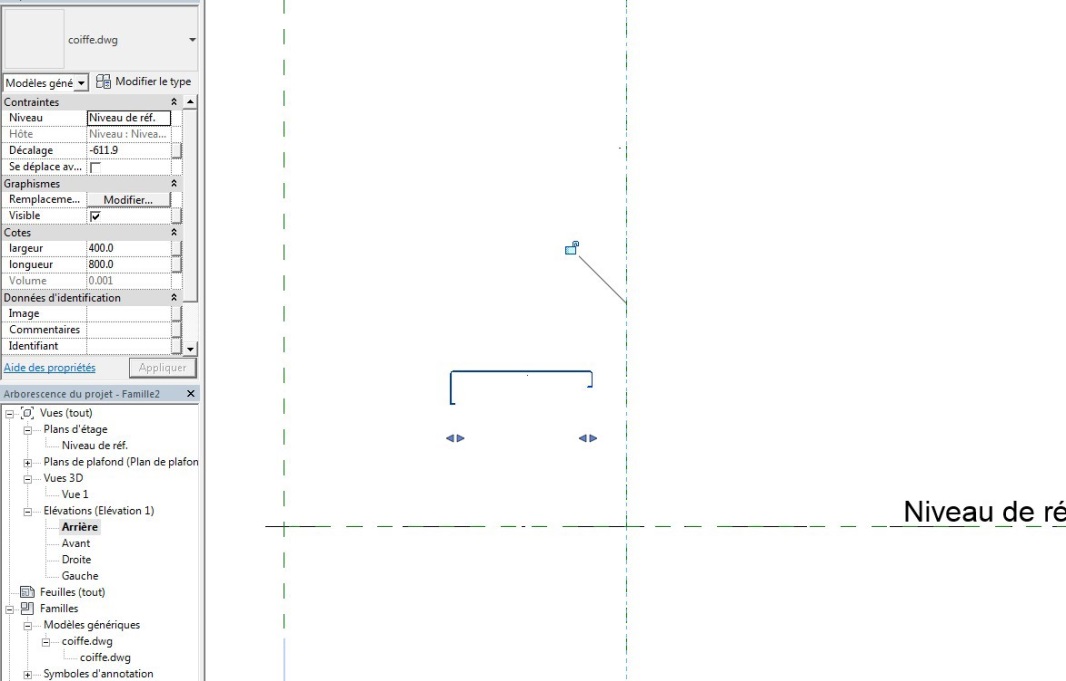 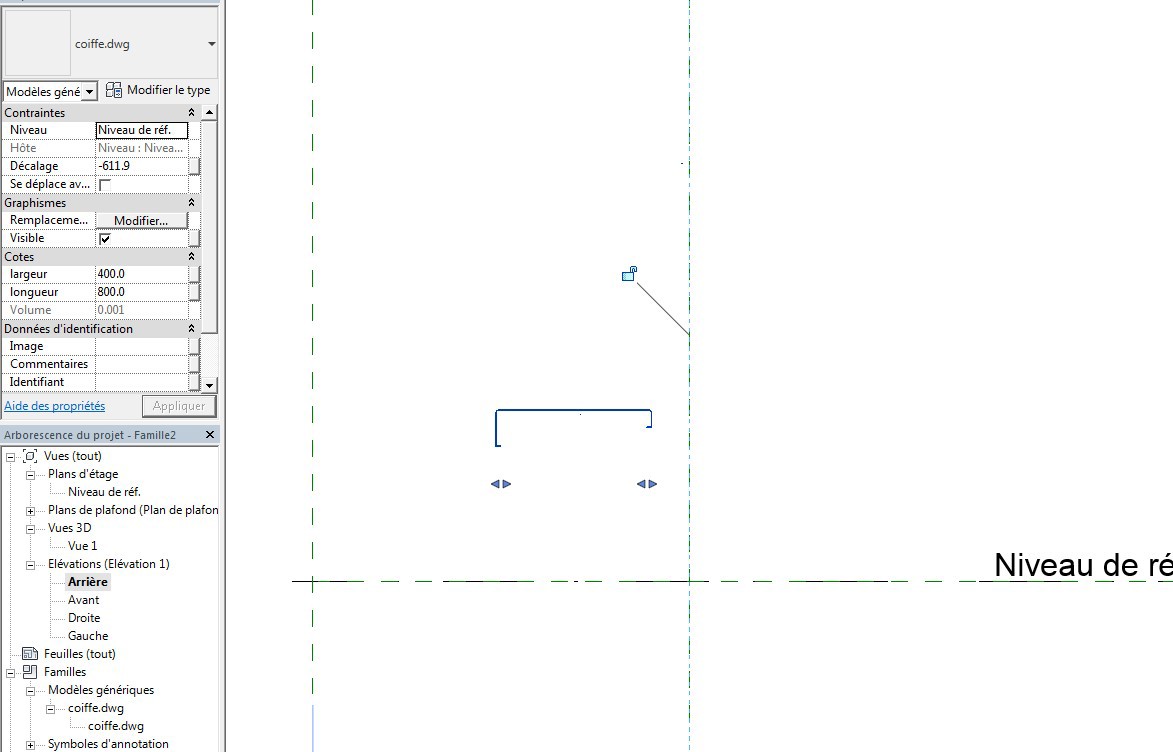 Repasser sur le niveau de référencePuis extrusion par chemin et dessiner la trajectoire suivante, n’oubliez pas de verrouiller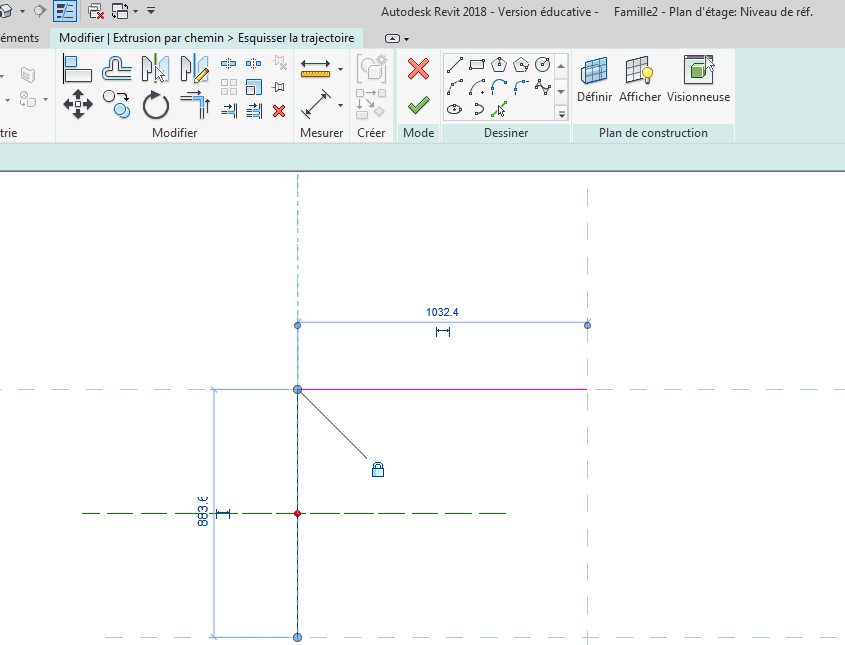 Valider puis cliquer sur modifier le profil Passer en élévation arrière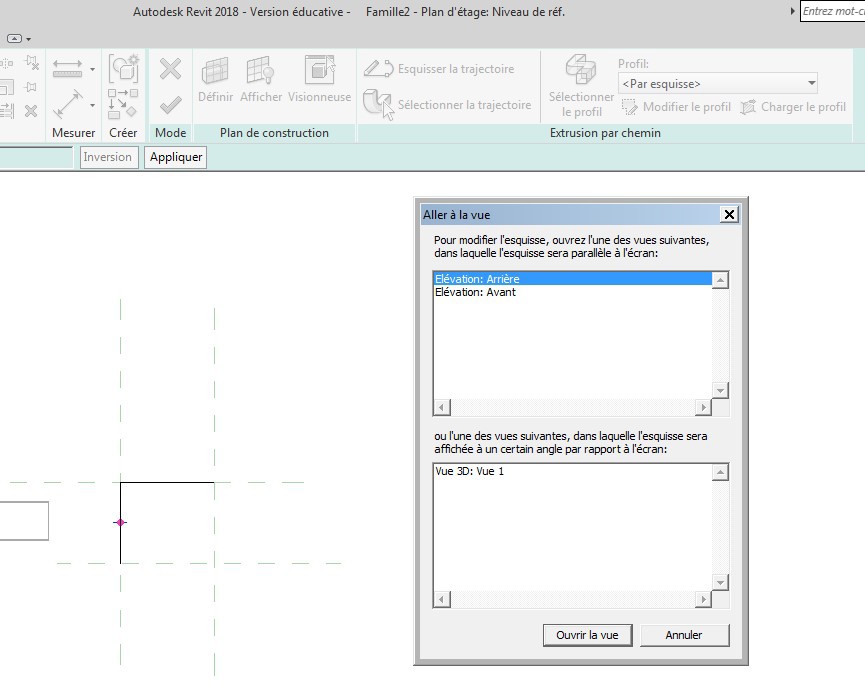 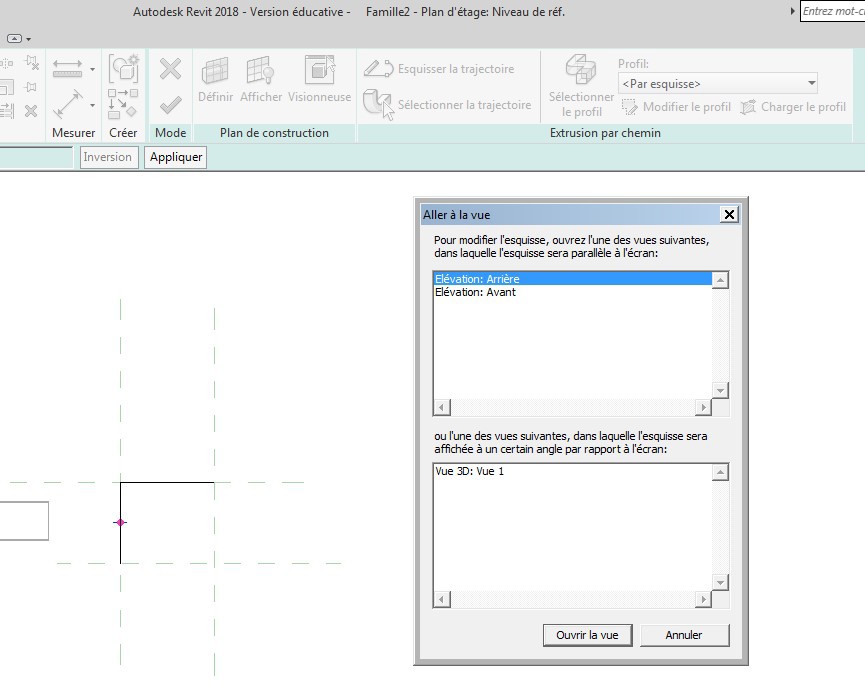 Puis avec la commande choisir des lignes faites le contour suivant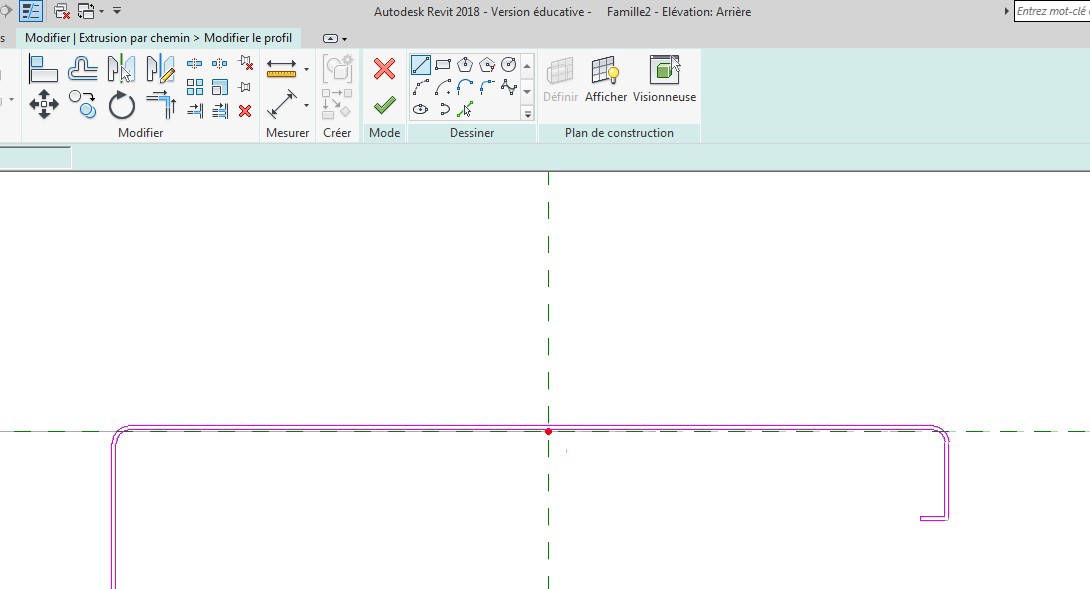 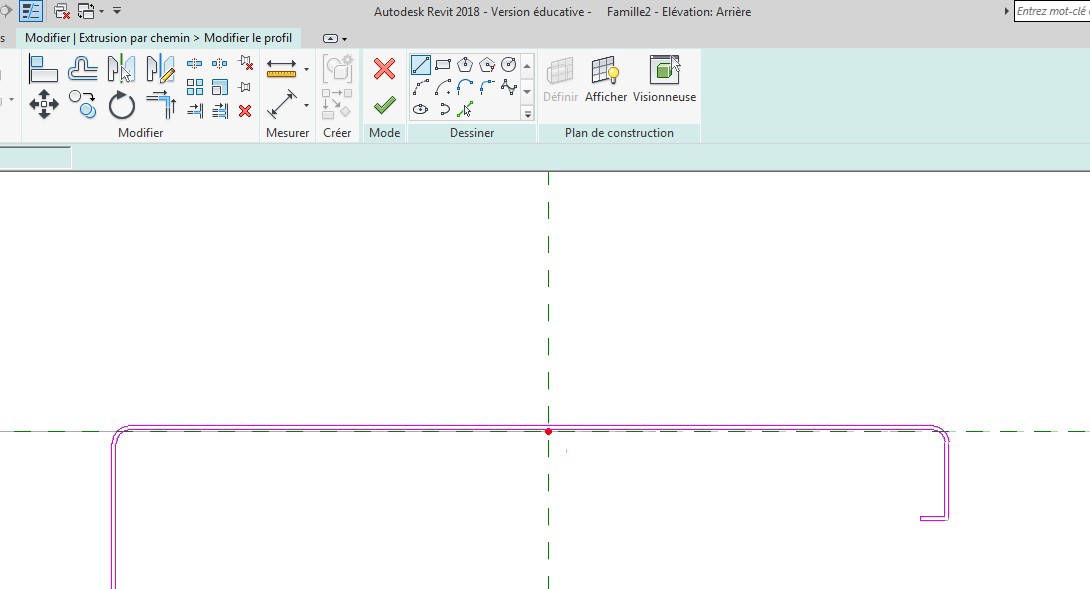 Valider plusieurs fois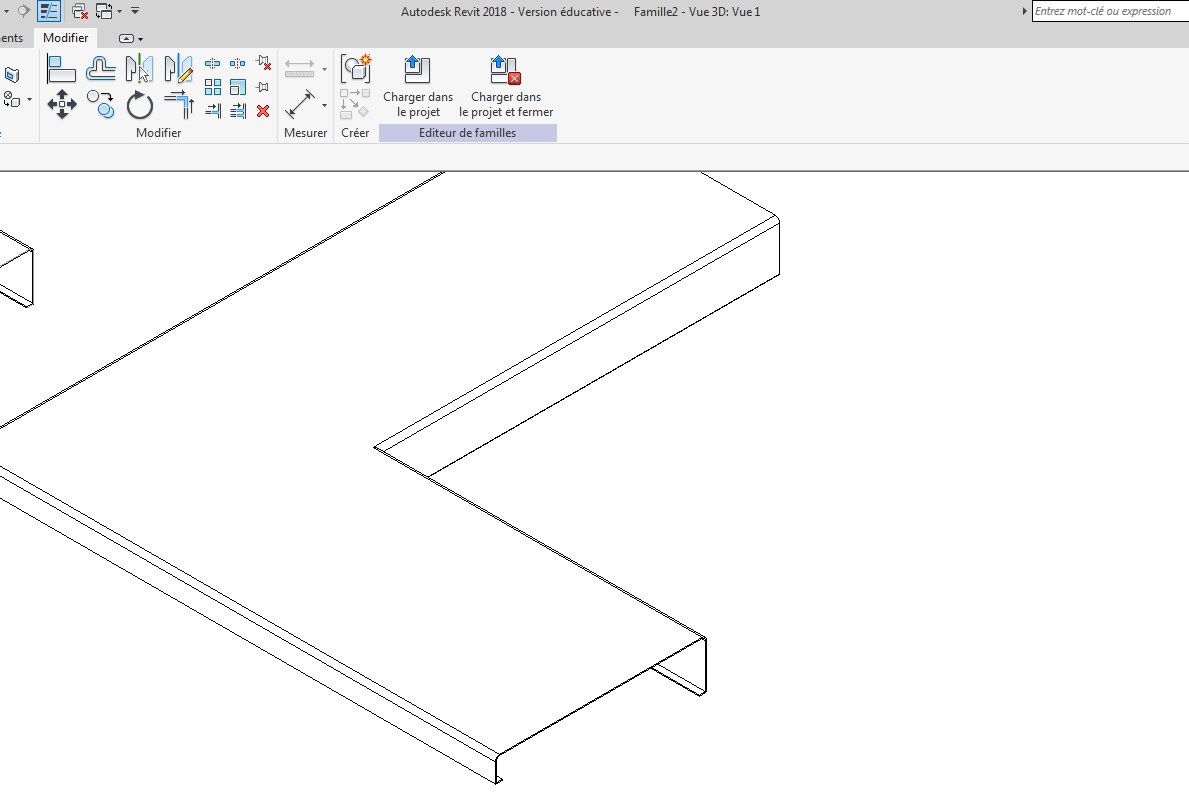 Passer en 3 D vous venez decréer un angle rentrantOn va créer des paramètres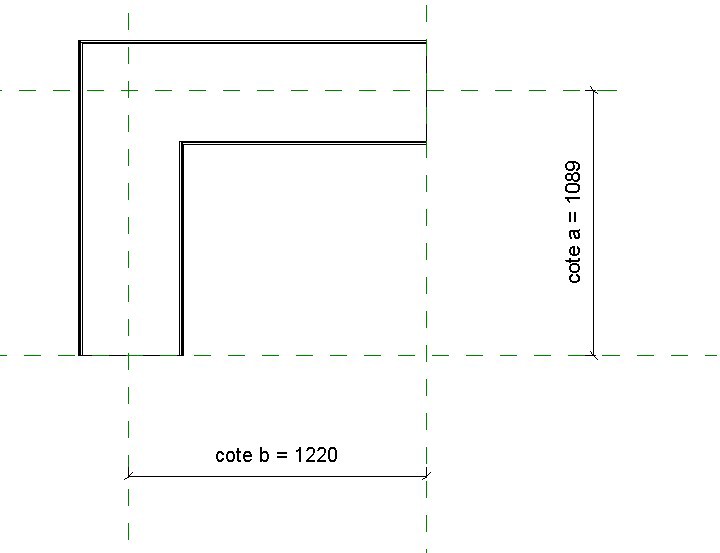 Passer sur le niveau de référence et créer deux occurrencesTester la familleCliquer sur l’élément d’angle puis modifier l’extrusion par chemin et aller dans modifier l’esquisse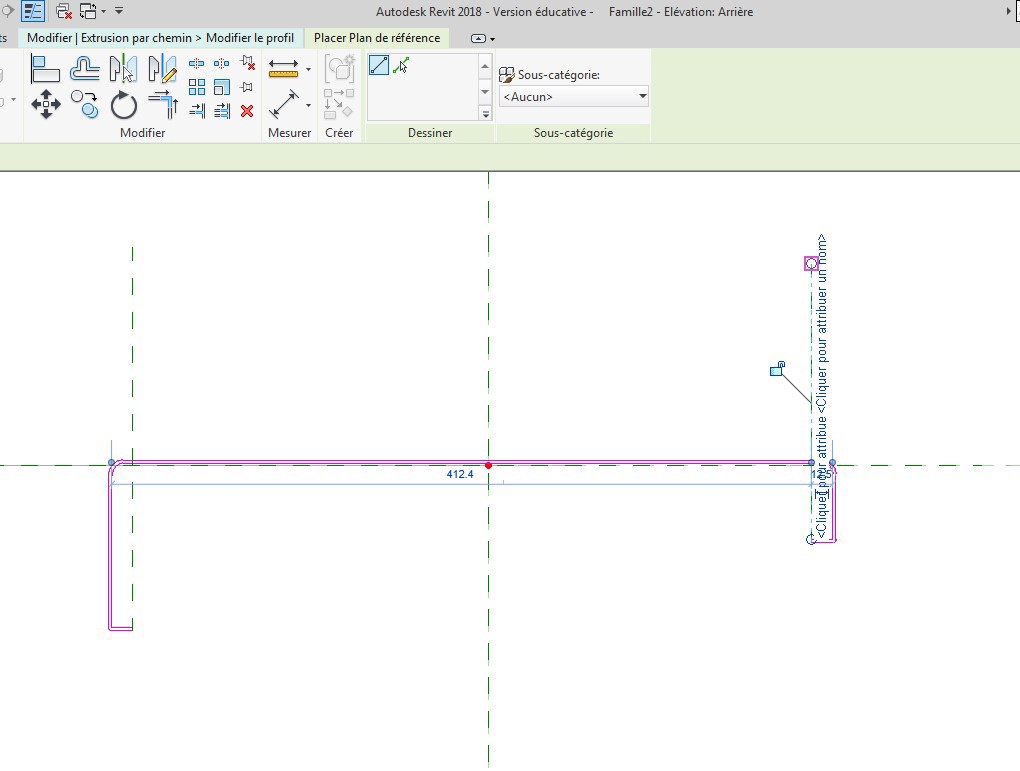 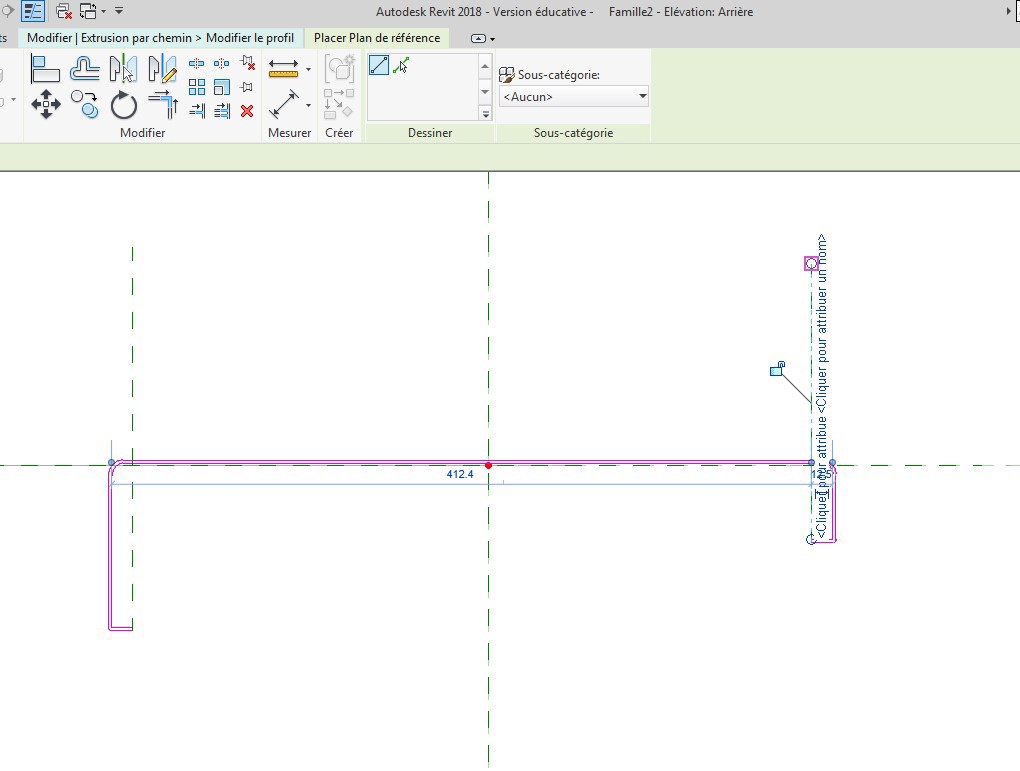 Créer deux plans de référence VerrouillerCréer une occurrence largeur puis valider, tester la famille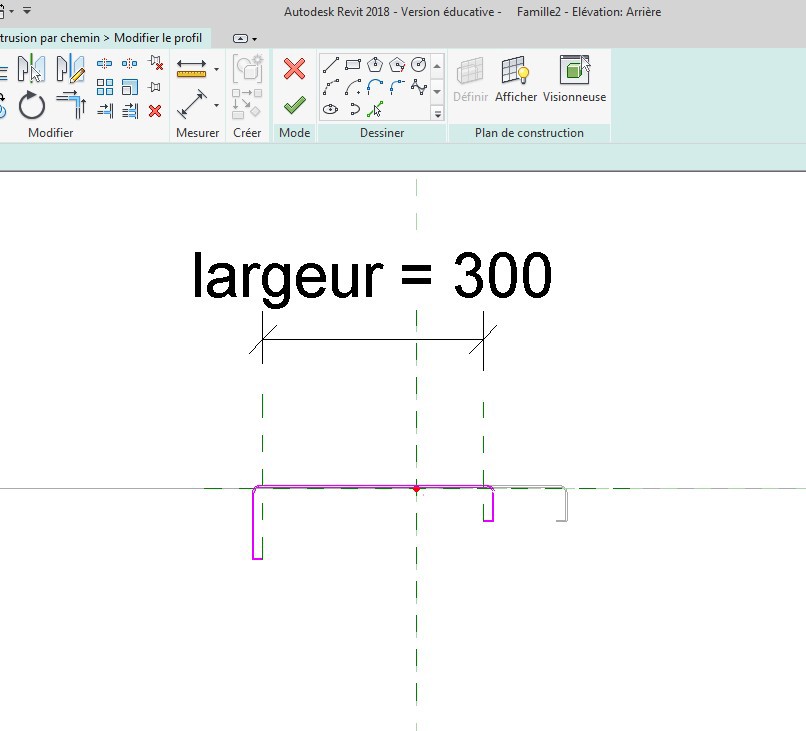 Enregistrer sous : angle rentrantCliquer sur l’angle puis modifier, et modifier la trajectoire comme suit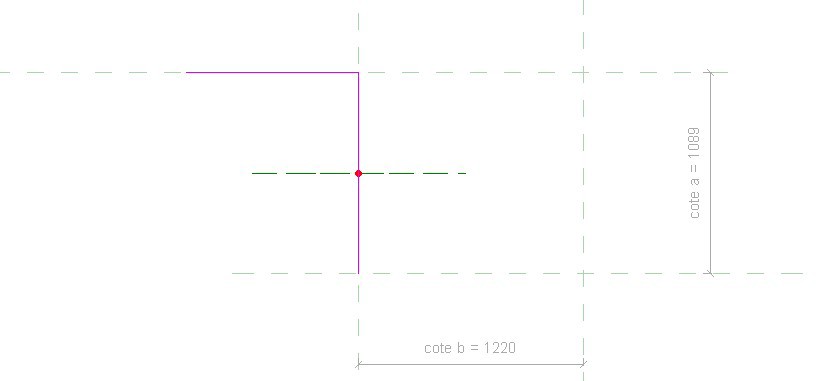 Valider, vous venez de créer un angle sortant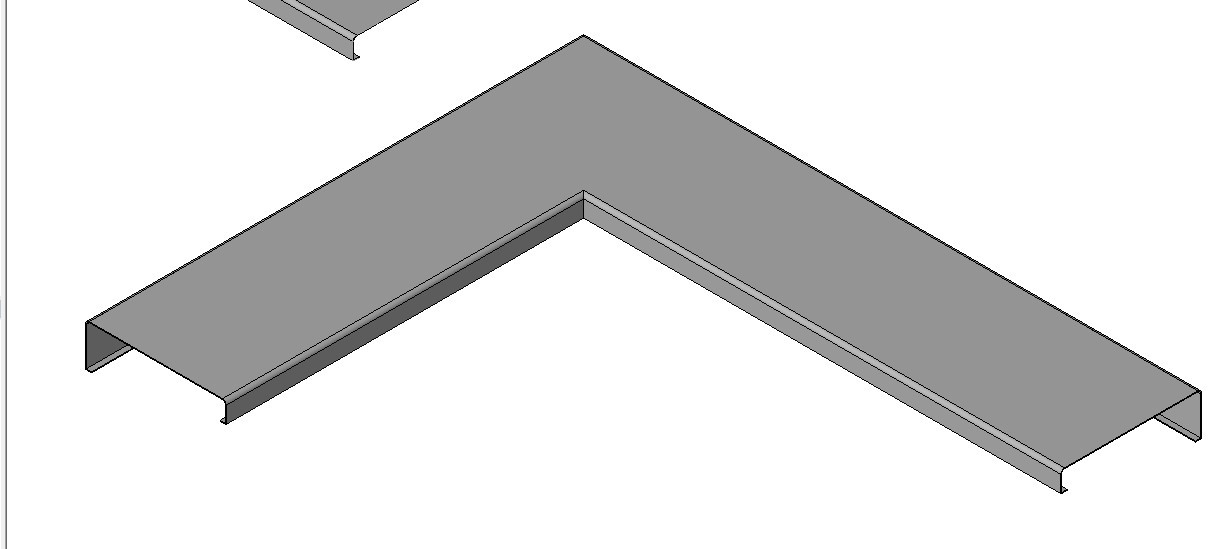 On va créer les pattes d’attachesOuvrir une nouvelle famille modèle générique, importer le fichier DAO coiffe, décomposer et garder une patte d’attache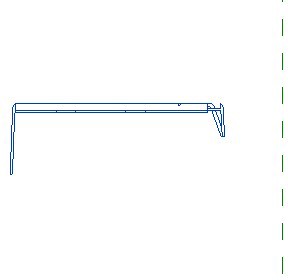 On va créer une extrusion de 100 mmRecopier uniquement le contour Valider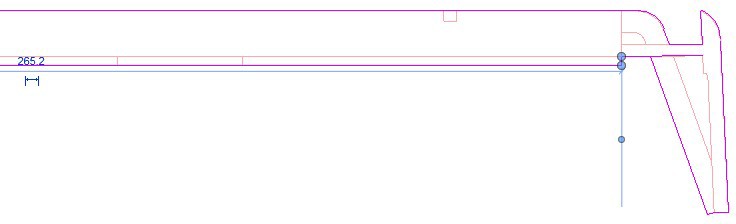 Créer 3 plans de référence puis une occurrence d’égalité et de largeur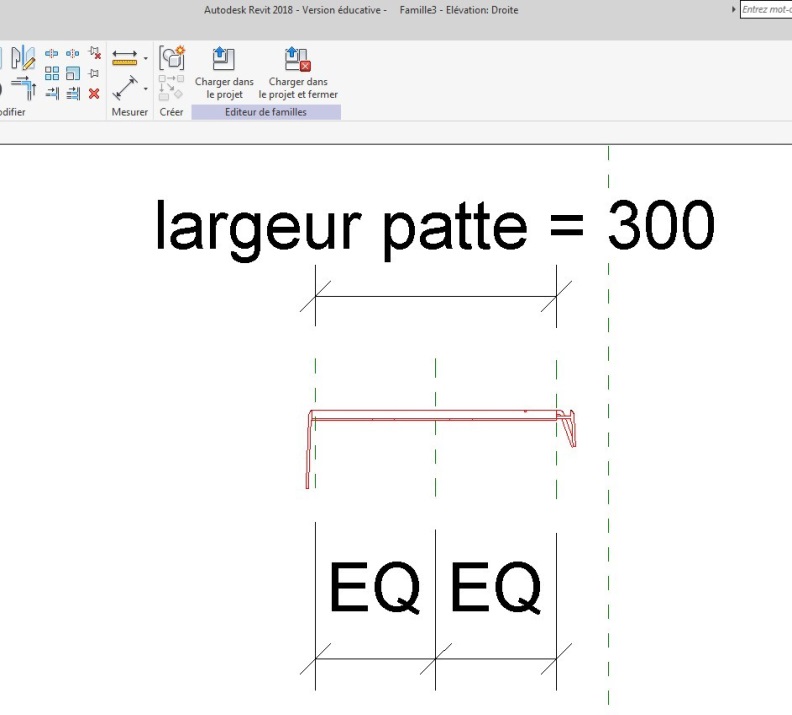 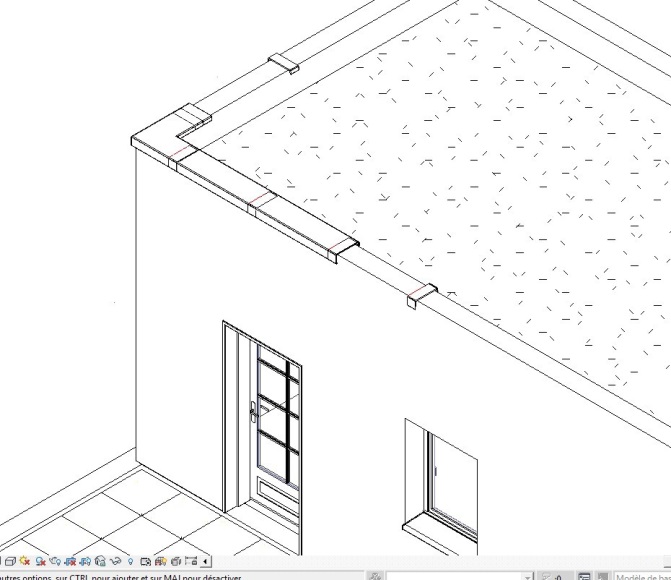 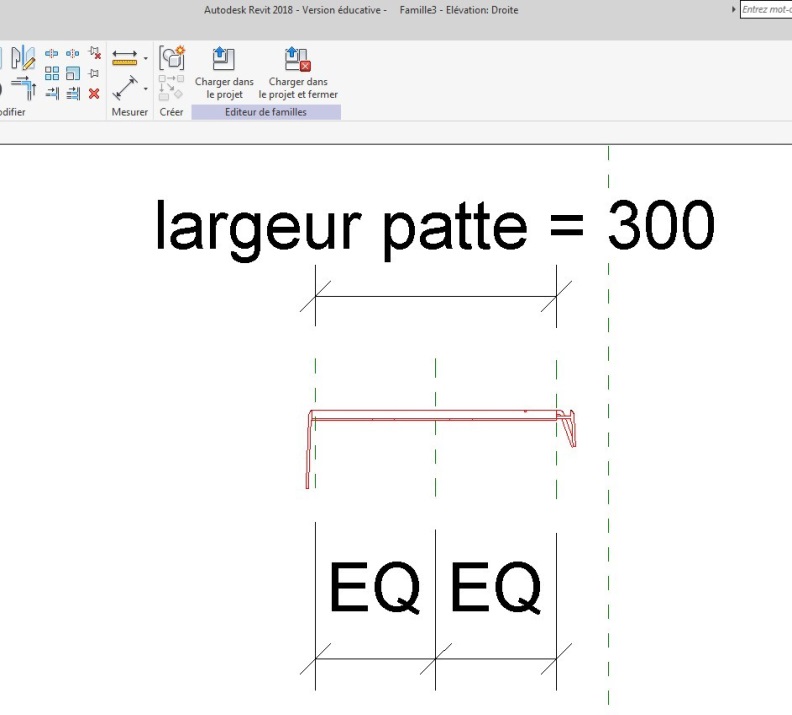 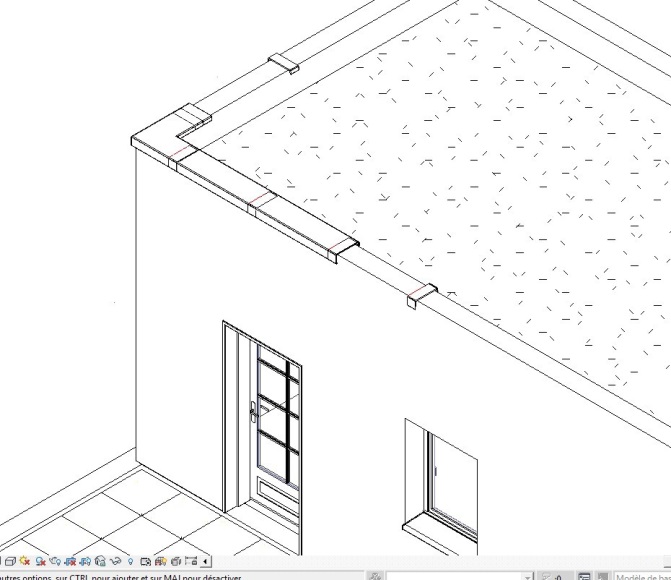 Créer une occurrence matériauTester la famille puis enregistrerRevenez au projet et réaliser la coiffe d’acrotère